О внесении изменений в постановление № 71-п от 23.06.2023 «Об утверждении муниципальной программы «Устойчивое развитие территории муниципального образования Курманаевский сельсовет Курманаевского района Оренбургской области»В соответствии с Бюджетным кодексом Российской Федерации,  Федеральным законом от 06.10.2003 №131-ФЗ  «Об общих принципах организации местного самоуправления в Российской Федерации»,  постановлением Администрации Курманаевского сельсовета от 08.09.2014 № 210-п «Положение о порядке разработки, согласования, утверждения,  реализации и оценки эффективности муниципальных программ», руководствуясь Уставом муниципального образования Курманаевский  сельсовет:1. Внести в постановление от 23.06.2023 № 71-п «Об утверждении муниципальной программы «Устойчивое развитие территории муниципального образования Курманаевский сельсовет Курманаевского района Оренбургской области» следующие изменения:1.1 Приложение к постановлению  от 23.06.2023 № 71-п изложить в редакции согласно Приложению к настоящему постановлению.2. Признать утратившим силу постановление администрации Курманаевского сельсовета от 15.12.2023 № 227-п «О внесении изменений в постановление № 71-п от 23.06.2023 «Об утверждении муниципальной программы «Устойчивое развитие территории муниципального образования Курманаевский сельсовет Курманаевского района Оренбургской области».2. Контроль за выполнением настоящего постановления возложить на ведущего специалиста администрации муниципального образования Скурыгину И.А.4. Настоящее постановление вступает в силу после официального опубликования в газете «Вестник Курманаевского сельсовета» и подлежит размещению на официальном сайте муниципального образования Курманаевский сельсовет и распространяется на правоотношения, возникшие с 01.01.2024 годаИ.о. главы муниципального образования                                      И.А.Коноплева Разослано: в дело, администрации района, прокуратуру, Скурыгиной И.А.  Приложение к постановлениюот 06.03.2024№ 58-пМуниципальная программа«Устойчивое развитие территории муниципального образования Курманаевский сельсовет Курманаевского района Оренбургской области» Приложение   № 1 к муниципальной программе«Устойчивое развитие территории муниципального образования Курманаевский сельсоветКурманаевского района Оренбургской области» Стратегические приоритеты развития Программы Целью Программы является создание условий для обеспечения устойчивого роста экономики и повышения эффективности управления в муниципальном образовании Курманаевский сельсовет  Оренбургской области.Задачи Программы:-улучшение транспортно-эксплуатационного состояния существующей сети автомобильных дорог муниципального значения муниципального образования Курманаевский  сельсовет и сооружений на них;- совершенствование и развитие сети основных муниципальных автомобильных дорог, ликвидация  на них очагов аварийности и улучшение инженерного обустройства- содержание и ремонт муниципальных помещений;- содержание и ремонт объектов коммунальной инфраструктуры;- освещение улиц в муниципальном  образовании Курманаевский  сельсовет;- организация сбора и вывоза бытовых отходов и мусора;- содержание и благоустройство захоронений;- мероприятия по организации благоустройства;- повышение уровня и качества инженерного обустройства муниципального образования Курманаевский  сельсовет;- финансовое обеспечение аппарата администрации муниципального образования Курманаевский сельсовет;-создание условий для эффективного использования муниципального имущества и использования средств бюджета поселения; -создание условий для безопасного проживания, работы и отдыха на территории поселения, сохранение природного потенциала;-обеспечение жителей качественной инфраструктурой и услугами благоустройства;-создание условий для организации досуга и обеспечения жителей поселения услугами учреждений культуры ;-создание условий для всестороннего развития личности, физического совершенствования и укрепление здоровья населения.- назначение и выплаты государственной пенсии за выслугу лет лицам, замещавшим муниципальные должности и должности муниципальной службы в соответствии с решением Совета депутатов МО Курманаевский сельсовет от 26.02.2016 г № 28 Об утверждении Положения «Об установлении пенсии за выслугу лет лицам, замещавшим муниципальные должности и должности муниципальной службы органов местного самоуправления муниципального образования Курманаевский сельсовет Курманаевского района Оренбургской области»;- финансовое обеспечение исполнения органом местного самоуправления  полномочий по первичному воинскому учету на территориях, где отсутствуют военные комиссариаты;Сроки реализации программы 2023-2028 г.г.Центральным элементом системы муниципального планирования является прогноз. Прогнозирование экономического и социального развития - одна из важнейших задач, формирующих базу для принятия решений. В современных условиях макроэкономические прогнозы служат экономическим ориентиром развития территории на долгосрочную и среднесрочную перспективы. Прогноз социально-экономического развития МО Курманаевскийсельсовет (далее – прогноз) разрабатывается на среднесрочный период ежегодно с учётом вероятностного воздействия внутренних и внешних политических, экономических и других факторов социально-экономического развития Российской Федерации, Оренбургской области, а также прогнозаМО Курманаевский район.Прогнозирование социально-экономического развития, контроль за реализацией документов муниципального планирования сопровождаются мониторингом и анализом процессов и явлений в сфере социально-экономического развития поселения. Данная работа осуществляется на системной основе. Основной задачей является выявление проблем на ранних стадиях их возникновения, разработка и реализация мер для их устранения.В практике органов местного самоуправления применяются программно-целевые инструменты в виде муниципальных программ. Порядок разработки и реализации муниципальных программ утверждён постановлением Администрации Курманаевского сельсовета от 08.09.2014 № 210-п «Об утверждении Порядка разработки, согласования, утверждения, реализации и оценки эффективности муниципальных программ», в соответствии с которым осуществляется оценка их эффективности. Население муниципального образования Курманаевский сельсовет в 2022 году составило – 4662  человека, личных дворов – 2047 из них:- с. Курманаевка - 4500 чел., личных дворов – 1984; - с.Петровка – 162 чел, личных дворов – 63.Кризисное состояние жилищно-коммунального комплекса обусловлено его неудовлетворительным финансовым положением, высокой затратностью, отсутствием экономических стимулов для снижения издержек при оказании жилищно-коммунальных услуг, низкой платежеспособностью населения, неразвитостью конкурентной среды и, как следствие, высокой степенью износа основных фондов.Причинами возникновения этих проблем являются:-естественное старение домов;-высокая  затратность работ по капитальному ремонту;-недостаточность средств собственников на капитальный ремонт;-нарушение правил эксплуатации объектов;-недоступность долгосрочных инвестиционных ресурсов для жилищно-коммунальных предприятий.Основной проблемой систем водоснабжения является — высокий износ водопроводных сетей и сооружений (74 %) во всех населенных пунктах поселения.На территории Курманаевского сельсовета расположено 2 населённых пункта. В настоящее время население поселения составляет 4662 человека. Высокий уровень благоустройства населённых пунктов – необходимое улучшение условий жизни населения. В последние годы в поселении проводилась целенаправленная работа по благоустройству и социальному развитию населенных пунктов.Для обеспечения подпрограммы благоустройства территории муниципального образования Курманаевский сельсовет необходимо регулярно проводить следующие работы:	- мероприятия по реконструкции существующих и установке новых детских площадок;	- мероприятия по ликвидации несанкционированных свалок;	- мероприятия по содержанию и ремонту памятника воинам, погибшим в годы Великой Отечественной войны;          - мероприятия по монтажу и демонтажу новогодней елки;          - мероприятия по благоустройству площади и села к праздникам, проводимых на территории поселения;          - мероприятия по благоустройству и содержанию мест захоронения;	- мероприятия по санитарной очистке территории;	- мероприятия по скашиванию травы в летний период;	- мероприятия по озеленению (посадка цветов, кустарников, деревьев);	-регулярное проведение мероприятий с участием административной комиссии, работников администрации муниципального образования Курманаевский сельсовет по проверке санитарного состояния территории поселения;	- мероприятия по организации наружного освещения на территории сельского поселения;	- проведение субботников и месячников по благоустройству с привлечением работников всех организаций и предприятий, расположенных на территории сельского поселения.В то же время в вопросах благоустройства территории поселения имеется ряд проблем. Благоустройство многих населенных пунктов поселения не отвечает современным требованиям.Администрации поселения необходимо производить скашивание травы и уничтожение очагов произрастания растений, вызывающих аллергическую реакцию.Эти проблемы не могут быть решены в пределах одного финансового года, поскольку требуют значительных бюджетных расходов, для их решения требуется участие не только органов местного самоуправления, но и органов государственной власти.Для решения проблем по благоустройству населенных пунктов поселения необходимо использовать программно-целевой метод. Комплексное решение проблемы окажет положительный эффект на санитарно-эпидемиологическую обстановку, предотвратит угрозу жизни и безопасности граждан, будет способствовать повышению уровня их комфортного проживания.Конкретная деятельность по выходу из сложившейся ситуации, связанная с планированием и организацией работ по вопросам улучшения благоустройства, санитарного состояния населенных пунктов поселения, создания комфортных условий проживания населения, по мобилизации финансовых и организационных ресурсов, должна осуществляться в соответствии с мероприятиями настоящей программы.В рамках реализации полномочий в сфере жилищно-коммунального хозяйства и благоустройства будут осуществлены следующие основные мероприятия в соответствии с их содержанием и направленностью:1.Капитальный ремонт муниципальных объектов коммунального хозяйства.2.Мероприятия по владению, пользованию и распоряжению имуществом, находящимся в муниципальной собственности.3.Мероприятия по благоустройству.В рамках реализации основных мероприятий будет предусмотрено следующее:- выполнение мероприятий, направленных на текущее содержание и ремонт системы уличного освещения;- выполнение мероприятий, направленных на благоустройство гражданских кладбищ;- ремонт сетей  водоснабжения с.Петровка;- выполнение мероприятий направленных на текущее содержание и ремонт объектов коммунальной инфраструктуры.- выполнение мероприятий, направленных на ликвидацию несанкционированных свалок; Местное самоуправление в Российской Федерации составляет одну из основ конституционного строя. Его положение в политическое системе российского общества определяется тем, что данный уровень власти наиболее приближен к населению, решает вопросы удовлетворения основных жизненных потребностей населения, им формируется и ему непосредственно подконтролен.Аппарат администрации Курманаевского сельсовета является органом местного самоуправления, обеспечивающим деятельность главы муниципального образования.Качественная и своевременная работа по реализации программных мероприятий будет способствовать повышению эффективности исполнения полномочий главы муниципального образования и аппарата администрации, поддержка отдельных категорий граждан. В соответствии с Налоговым кодексом Российской Федерации решением Совета депутатов МО Курманаевский сельсовет от 29.11.2019 года № 199 «Об утверждении Порядка уплаты земельного налога на территории муниципального образования Курманаевский сельсовет Курманаевского района Оренбургской области» установлены налоговые льготы по местным налогам на территории муниципального образования Курманаевский сельсовет:1. Освобождаются от уплаты земельного налога:1) Освобождаются от уплаты земельного налога в размере 20 (двадцати) % организации и учреждения, финансируемые за счет средств бюджетов всех  уровней за земельные участки под объектами образования, здравоохранения, социальных, государственных и муниципальных  услуг, культуры и искусства, физической культуры и спорта, в отношении земельных участков, предназначенных для непосредственного выполнения возложенных на эти организации и учреждения функций.2) Освобождаются от уплаты земельного налога органы местного самоуправления в отношении земельных участков, занятых административными зданиями, сооружениями, а также в отношении прочих земельных участков (земельные участки улиц, проспектов, площадей, переулков, проездов, кладбищ, земельные участки земель резерва), земельных участков под лесами поселениях (земли под лесопарками, парками, скверами);   3) Ветераны Великой Отечественной войны, вдовы участников Великой Отечественной войны;4) Родители и супруги военнослужащих, погибших при исполнении служебных обязанностей.5) дети войны (граждане, кому на 01.09.1945 года не исполнилось 18 лет).6) Инвесторы, реализующие инвестиционные проекты на территории муниципального образования Курманаевский сельсовет. 7) члены добровольной народной дружины МО Курманаевский сельсовет;8) члены добровольной пожарной команды МО Курманаевский сельсовет.Налоговые льготы указанным налогоплательщикам предоставляются бессрочно.Основными причинами возникновения пожаров и гибели людей являются неосторожное обращение с огнем, нарушение правил пожарной безопасности при эксплуатации электроприборов и неисправность печного отопления. Для стабилизации обстановки с пожарами на территории муниципального образования Курманаевский сельсовет  совместно с отделом надзорной деятельности по Курманаевскому району ведется определенная работа по предупреждению пожаров:-проводится корректировка нормативных документов, руководящих и планирующих документов по вопросам обеспечения пожарной безопасности;-ведется периодическое освещение в средствах массовой информации документов по указанной тематике.-проводятся совещания, заседания комиссии по чрезвычайным ситуациям и обеспечению пожарной безопасности с руководителями объектов и ответственными за пожарную безопасность по вопросам обеспечения пожарной безопасности;-при проведении плановых проверок жилищного фонда особое внимание уделяется ветхому жилью, жилью социально неадаптированных граждан.Вместе с тем подавляющая часть населения не имеет четкого представления о реальной опасности пожаров, поскольку система мер по противопожарной пропаганде и обучению мерам пожарной безопасности недостаточна и, следовательно, неэффективна.Статья 44 Конституция Российской Федерации определила, что каждый человек, находящийся на территории России, имеет право на участие в культурной жизни и пользование учреждениями культуры, а также на доступ к культурным ценностям. Право граждан на качественное удовлетворение культурно-информационных потребностей должно подкрепляться соответствующим финансовым обеспечением, поэтому разработка и реализация государственной политики финансирования культуры и искусства имеет чрезвычайно важное значение как на федеральном уровне, так и в муниципальных образованиях.Из-за отсутствия материальных и моральных стимулов меценатство культуры развивается крайне медленно и не оказывает влияния на ее состояние. В то же время возможность увеличения собственных доходов учреждений культуры  ограничена их социальными целями, недостаточным уровнем благосостояния населения.Материально-техническая база  учреждений культуры одна из главных проблем отрасли и требует дальнейшего укрепления, что возможно при увеличении ее финансирования. Необходимость решения указанных в настоящей Программе задач вытекает из закрепленной в Конституции и действующем законодательстве обязательности организации культурной деятельности на территории поселения. При этом решение этих задач должно идти с использованием программно-целевого метода, то есть путем реализации отдельной, специализированной программы, что обеспечит больший уровень эффективности использования бюджетных ресурсов и лучшую связь их объемов с достижением планируемых результатов.В соответствии с анализом выявленных проблем в области культуры администрация МО Курманаевский сельсовет определяет цели и приоритеты развития отдельных видов культурной деятельности, определяет потребность в предоставлении культурно-информационных услуг за счет бюджетных средств, а также обеспечивает финансовую поддержку проведения культурных мероприятий. Следовательно, решение поставленных в настоящей Программе задач входит в безусловную компетенцию администрации МО Курманаевский сельсовет.Главной задачей муниципальной политики является создание условий для роста благосостояния сельского населения, обеспечения социальной стабильности. Создание базы для сохранения и улучшения физического и духовного здоровья  граждан в значительной степени способствует решению этой задачи. Существенным фактором, определяющим состояние здоровья  населения, является поддержание физической активности каждого гражданина.Физическая культура и спорт являются универсальным средством для решения указанной задачи и неотъемлемой частью современного образа жизни, социального и культурно-нравственного развития общества.В последнее время возросла необходимость решения проблем обеспечения массовости спорта, пропаганда занятий физической культурой и спортом, как составляющей части здорового образа жизни.В настоящее время  имеется ряд проблем, сдерживающих развитие на территории поселения такой важной сферы как физическая культура и спорт:- недостаточный уровень обеспеченности населения спортивным и инвентарем по месту жительства;- недостаточная на муниципальном уровне пропаганда занятий физической культурой и спортом как составляющей здорового образа жизни;- низкий уровень вовлеченности населения в занятия физической культурой и спортом.В настоящее время актуальность проблемы оздоровления детей, подростков и молодежи не вызывает сомнения. В сложившейся ситуации необходимо разработать систему мер, направленную на сохранение и укрепления здоровья населения.Приложение № 2 к муниципальной программе«Устойчивое развитие территории муниципального образования Курманаевский сельсовет Курманаевского района Оренбургской области» Паспорт к ПрограммеПриложение № 3к муниципальной программе «Устойчивое развитие территории муниципального образования Курманаевский сельсовет Курманаевского района Оренбургской области на 2019-2024 годы»Значение показателей ПрограммыПриложение № 4к муниципальной программе «Устойчивое развитие территории муниципального образования Курманаевский сельсоветКурманаевского района Оренбургской области »Задачи, планируемые в рамках структурных элементов Программы Приложение № 5к муниципальной программе «Устойчивое развитие территории муниципального образования Курманаевский сельсоветКурманаевского района Оренбургской области »Перечень мероприятий (результатов), направленных на реализациюЗадач структурных элементов ПрограммыПриложение № 6к муниципальной программе «Устойчивое развитие территории муниципального образования Курманаевский сельсоветКурманаевского района Оренбургской области »Информация о бюджетных ассигнованиях на реализацию ПрограммыУстойчивое развитие территориимуниципального образования Курманаевский сельсоветКурманаевского района Оренбургской областиПриложение № 7к муниципальной программе «Устойчивое развитие территории муниципального образования Курманаевский сельсоветКурманаевского района Оренбургской области »Информация о финансовом обеспечении Программы за счет средств федерального, областного, районного бюджетов, средств муниципальных внебюджетных источников и прогнозная оценка привлекаемых средств на реализацию ПрограммыПриложение № 8к муниципальной программе «Устойчивое развитие территории муниципального образования Курманаевский сельсоветКурманаевского района Оренбургской области »Информация об обеспечении реализации Программы за счет налоговых расходовПриложение № 9к муниципальной программе «Устойчивое развитие территории муниципального образования Курманаевский сельсоветКурманаевского района Оренбургской области »Сведения о методике расчета показателей Программы и результатов структурных элементовПриложение № 10к муниципальной программе «Устойчивое развитие территории муниципального образования Курманаевский сельсоветКурманаевского района Оренбургской области »План реализации Программы на 2023 год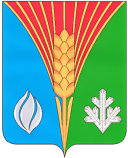 Администрациямуниципального образованияКурманаевский сельсоветКурманаевского районаОренбургской областиПОСТАНОВЛЕНИЕ06.03.2024 №58-пОтветственный исполнитель ПрограммыАдминистрация МО Курманаевский сельсовет Период реализации Программы2023-2028Цель (цели) Программы Создание условий для обеспечения устойчивого роста экономики и повышения эффективности управления в муниципальном образовании Курманаевский сельсовет.Направления (подпрограммы) (при необходимости)отсутствуютПоказатели Программы-Доля расходов на капитальный ремонт объектов коммунальной инфраструктуры от общих расходов бюджет-Доля расходов по переданным полномочиям в общих расходах бюджета-   Доля расходов бюджета, направленная на обеспечение устойчивого развития и совершенствования местного самоуправления в целях эффективного решения вопросов местного значения (кроме расходов на ЖКХ и  по переданным полномочиям) в общих расходах бюджетаОбъемы бюджетных ассигнований Программы, в том числе по годам реализацииОбщий объем финансирования по Программе составляет –189282,1 тыс.рублей, в том числе по годам реализации: 2023 год – 37397,445 тыс.руб.;2024 год – 31791,53 тыс.руб;2025 год – 30021,03 тыс.руб;2026 год – 30021,03 тыс.руб.;  2027 год – 30021,03 тыс.руб.;  2028 год – 30021,03 тыс.руб.Влияние на достижение национальных целей развития Оренбургской областиотсутствуетСвязь с иными Программами Курманаевского районаотсутствует№ п/пНаименование показателя Единица измеренияЕдиница измеренияБазовоезначениеЗначения показателейЗначения показателейЗначения показателейЗначения показателейЗначения показателейЗначения показателейЗначения показателейОтветственный за достижение показателяСвязь с показателями национальных целейСвязь с показателями национальных целейИнформационная системаИнформационная системаСвязь с иными Программами Курманаевского района№ п/пНаименование показателя Единица измеренияЕдиница измеренияБазовоезначение2023 год2023 год2024 год2025 год2026 год2027 год2028 годОтветственный за достижение показателяСвязь с показателями национальных целейСвязь с показателями национальных целейИнформационная системаИнформационная системаСвязь с иными Программами Курманаевского района1233455678910111212131314Создание условий для обеспечения устойчивого роста экономики и повышения эффективности управления в муниципальном образовании Курманаевский район  Оренбургской областиСоздание условий для обеспечения устойчивого роста экономики и повышения эффективности управления в муниципальном образовании Курманаевский район  Оренбургской областиСоздание условий для обеспечения устойчивого роста экономики и повышения эффективности управления в муниципальном образовании Курманаевский район  Оренбургской областиСоздание условий для обеспечения устойчивого роста экономики и повышения эффективности управления в муниципальном образовании Курманаевский район  Оренбургской областиСоздание условий для обеспечения устойчивого роста экономики и повышения эффективности управления в муниципальном образовании Курманаевский район  Оренбургской областиСоздание условий для обеспечения устойчивого роста экономики и повышения эффективности управления в муниципальном образовании Курманаевский район  Оренбургской областиСоздание условий для обеспечения устойчивого роста экономики и повышения эффективности управления в муниципальном образовании Курманаевский район  Оренбургской областиСоздание условий для обеспечения устойчивого роста экономики и повышения эффективности управления в муниципальном образовании Курманаевский район  Оренбургской областиСоздание условий для обеспечения устойчивого роста экономики и повышения эффективности управления в муниципальном образовании Курманаевский район  Оренбургской областиСоздание условий для обеспечения устойчивого роста экономики и повышения эффективности управления в муниципальном образовании Курманаевский район  Оренбургской областиСоздание условий для обеспечения устойчивого роста экономики и повышения эффективности управления в муниципальном образовании Курманаевский район  Оренбургской областиСоздание условий для обеспечения устойчивого роста экономики и повышения эффективности управления в муниципальном образовании Курманаевский район  Оренбургской областиСоздание условий для обеспечения устойчивого роста экономики и повышения эффективности управления в муниципальном образовании Курманаевский район  Оренбургской областиСоздание условий для обеспечения устойчивого роста экономики и повышения эффективности управления в муниципальном образовании Курманаевский район  Оренбургской областиСоздание условий для обеспечения устойчивого роста экономики и повышения эффективности управления в муниципальном образовании Курманаевский район  Оренбургской областиСоздание условий для обеспечения устойчивого роста экономики и повышения эффективности управления в муниципальном образовании Курманаевский район  Оренбургской областиСоздание условий для обеспечения устойчивого роста экономики и повышения эффективности управления в муниципальном образовании Курманаевский район  Оренбургской областиСоздание условий для обеспечения устойчивого роста экономики и повышения эффективности управления в муниципальном образовании Курманаевский район  Оренбургской области1.Доля расходов на капитальный ремонт объектов коммунальной инфраструктуры от общих расходов бюджетапроцентовпроцентов1414,614,621,124242424Администрация МО Курманаевский сельсовет--Отчет об исполнении бюджета ф117Отчет об исполнении бюджета ф117-2.Доля расходов по переданным полномочиям в общих расходах бюджетапроцентовпроцентов9,520,420,420,521,721,721,721,7Администрация МО Курманаевский сельсоветОтчет об исполнении бюджета ф117Отчет об исполнении бюджета ф1173.Доля расходов бюджета, направленная на обеспечение устойчивого развития и совершенствования местного самоуправления в целях эффективного решения вопросов местного значения (кроме расходов на ЖКХ и  по переданным полномочиям) в общих расходах бюджета76,5656558,454,354,354,354,3МО Курманаевский сельсоветОтчет об исполнении бюджета ф117Отчет об исполнении бюджета ф1174.Доля расходов бюджета , направленная на охрану окружающей среды0,10,30,30,30,30,30,3МО Курманаевский сельсоветМО Курманаевский сельсоветОтчет об исполнении бюджета ф117№п/пЗадачи структурного элементаЗадачи структурного элементаКраткое описание ожидаемых эффектов от реализации задачи структурного элементаКраткое описание ожидаемых эффектов от реализации задачи структурного элементаКраткое описание ожидаемых эффектов от реализации задачи структурного элементаКраткое описание ожидаемых эффектов от реализации задачи структурного элементаКраткое описание ожидаемых эффектов от реализации задачи структурного элементаКраткое описание ожидаемых эффектов от реализации задачи структурного элементаКраткое описание ожидаемых эффектов от реализации задачи структурного элементаКраткое описание ожидаемых эффектов от реализации задачи структурного элементаКраткое описание ожидаемых эффектов от реализации задачи структурного элементаКраткое описание ожидаемых эффектов от реализации задачи структурного элементаКраткое описание ожидаемых эффектов от реализации задачи структурного элементаКраткое описание ожидаемых эффектов от реализации задачи структурного элементаКраткое описание ожидаемых эффектов от реализации задачи структурного элементаСвязь с показателямиСвязь с показателямиСвязь с показателямиСвязь с показателямиСвязь с показателямиСвязь с показателямиСвязь с показателямиСвязь с показателямиСвязь с показателямиСвязь с показателямиСвязь с показателями1223333333333333444444444441.Направления - отсутствуютНаправления - отсутствуютНаправления - отсутствуютНаправления - отсутствуютНаправления - отсутствуютНаправления - отсутствуютНаправления - отсутствуютНаправления - отсутствуютНаправления - отсутствуютНаправления - отсутствуютНаправления - отсутствуютНаправления - отсутствуютНаправления - отсутствуютНаправления - отсутствуютНаправления - отсутствуютНаправления - отсутствуютНаправления - отсутствуютНаправления - отсутствуютНаправления - отсутствуютНаправления - отсутствуютНаправления - отсутствуютНаправления - отсутствуютНаправления - отсутствуютНаправления - отсутствуютНаправления - отсутствуютНаправления - отсутствуют1.1.Региональный проект–«Современный облик сельских территорий»Региональный проект–«Современный облик сельских территорий»Региональный проект–«Современный облик сельских территорий»Региональный проект–«Современный облик сельских территорий»Региональный проект–«Современный облик сельских территорий»Региональный проект–«Современный облик сельских территорий»Региональный проект–«Современный облик сельских территорий»Региональный проект–«Современный облик сельских территорий»Региональный проект–«Современный облик сельских территорий»Региональный проект–«Современный облик сельских территорий»Региональный проект–«Современный облик сельских территорий»Региональный проект–«Современный облик сельских территорий»Региональный проект–«Современный облик сельских территорий»Региональный проект–«Современный облик сельских территорий»Региональный проект–«Современный облик сельских территорий»Региональный проект–«Современный облик сельских территорий»Региональный проект–«Современный облик сельских территорий»Региональный проект–«Современный облик сельских территорий»Региональный проект–«Современный облик сельских территорий»Региональный проект–«Современный облик сельских территорий»Региональный проект–«Современный облик сельских территорий»Региональный проект–«Современный облик сельских территорий»Региональный проект–«Современный облик сельских территорий»Региональный проект–«Современный облик сельских территорий»Региональный проект–«Современный облик сельских территорий»Региональный проект–«Современный облик сельских территорий»Ответственный за реализацию –администрация МО Курманаевский сельсовет»Ответственный за реализацию –администрация МО Курманаевский сельсовет»Ответственный за реализацию –администрация МО Курманаевский сельсовет»Ответственный за реализацию –администрация МО Курманаевский сельсовет»Ответственный за реализацию –администрация МО Курманаевский сельсовет»Ответственный за реализацию –администрация МО Курманаевский сельсовет»Ответственный за реализацию –администрация МО Курманаевский сельсовет»Ответственный за реализацию –администрация МО Курманаевский сельсовет»Ответственный за реализацию –администрация МО Курманаевский сельсовет»Ответственный за реализацию –администрация МО Курманаевский сельсовет»      2024      2024      2024      2024      2024      2024      2024      2024      2024      2024      2024      2024      2024      2024      2024      20241.1.1Задача 1«Улучшение теплоснабжения школы»Задача 1«Улучшение теплоснабжения школы»Задача 1«Улучшение теплоснабжения школы»Обеспечение своевременного теплоснабжения помещения школы. Снижение потерь газа и теплоэнергии.Обеспечение своевременного теплоснабжения помещения школы. Снижение потерь газа и теплоэнергии.Обеспечение своевременного теплоснабжения помещения школы. Снижение потерь газа и теплоэнергии.Обеспечение своевременного теплоснабжения помещения школы. Снижение потерь газа и теплоэнергии.Обеспечение своевременного теплоснабжения помещения школы. Снижение потерь газа и теплоэнергии.Обеспечение своевременного теплоснабжения помещения школы. Снижение потерь газа и теплоэнергии.Обеспечение своевременного теплоснабжения помещения школы. Снижение потерь газа и теплоэнергии.Обеспечение своевременного теплоснабжения помещения школы. Снижение потерь газа и теплоэнергии.Обеспечение своевременного теплоснабжения помещения школы. Снижение потерь газа и теплоэнергии.Обеспечение своевременного теплоснабжения помещения школы. Снижение потерь газа и теплоэнергии.Обеспечение своевременного теплоснабжения помещения школы. Снижение потерь газа и теплоэнергии.Обеспечение своевременного теплоснабжения помещения школы. Снижение потерь газа и теплоэнергии.Обеспечение своевременного теплоснабжения помещения школы. Снижение потерь газа и теплоэнергии.Обеспечение своевременного теплоснабжения помещения школы. Снижение потерь газа и теплоэнергии.Доля расходов на строительство объектов коммунальной инфраструктуры от общих расходов бюджетаДоля расходов на строительство объектов коммунальной инфраструктуры от общих расходов бюджетаДоля расходов на строительство объектов коммунальной инфраструктуры от общих расходов бюджетаДоля расходов на строительство объектов коммунальной инфраструктуры от общих расходов бюджетаДоля расходов на строительство объектов коммунальной инфраструктуры от общих расходов бюджетаДоля расходов на строительство объектов коммунальной инфраструктуры от общих расходов бюджетаДоля расходов на строительство объектов коммунальной инфраструктуры от общих расходов бюджетаДоля расходов на строительство объектов коммунальной инфраструктуры от общих расходов бюджетаДоля расходов на строительство объектов коммунальной инфраструктуры от общих расходов бюджета1.2Региональный проект – «Региональная и местная дорожная сеть»Региональный проект – «Региональная и местная дорожная сеть»Региональный проект – «Региональная и местная дорожная сеть»Региональный проект – «Региональная и местная дорожная сеть»Региональный проект – «Региональная и местная дорожная сеть»Региональный проект – «Региональная и местная дорожная сеть»Региональный проект – «Региональная и местная дорожная сеть»Региональный проект – «Региональная и местная дорожная сеть»Региональный проект – «Региональная и местная дорожная сеть»Региональный проект – «Региональная и местная дорожная сеть»Региональный проект – «Региональная и местная дорожная сеть»Региональный проект – «Региональная и местная дорожная сеть»Региональный проект – «Региональная и местная дорожная сеть»Региональный проект – «Региональная и местная дорожная сеть»Региональный проект – «Региональная и местная дорожная сеть»Региональный проект – «Региональная и местная дорожная сеть»Региональный проект – «Региональная и местная дорожная сеть»Региональный проект – «Региональная и местная дорожная сеть»Региональный проект – «Региональная и местная дорожная сеть»Региональный проект – «Региональная и местная дорожная сеть»Региональный проект – «Региональная и местная дорожная сеть»Региональный проект – «Региональная и местная дорожная сеть»Региональный проект – «Региональная и местная дорожная сеть»Региональный проект – «Региональная и местная дорожная сеть»Региональный проект – «Региональная и местная дорожная сеть»Региональный проект – «Региональная и местная дорожная сеть»Ответственный за реализацию –администрация МО Курманаевский сельсовет»Ответственный за реализацию –администрация МО Курманаевский сельсовет»Ответственный за реализацию –администрация МО Курманаевский сельсовет»Ответственный за реализацию –администрация МО Курманаевский сельсовет»Ответственный за реализацию –администрация МО Курманаевский сельсовет»Ответственный за реализацию –администрация МО Курманаевский сельсовет»Ответственный за реализацию –администрация МО Курманаевский сельсовет»Ответственный за реализацию –администрация МО Курманаевский сельсовет»Ответственный за реализацию –администрация МО Курманаевский сельсовет»Ответственный за реализацию –администрация МО Курманаевский сельсовет»Ответственный за реализацию –администрация МО Курманаевский сельсовет»Ответственный за реализацию –администрация МО Курманаевский сельсовет»      2026      2026      2026      2026      2026      2026      2026      2026      2026      2026      2026      2026      2026      20261.2.1Задача 1Улучшение транспортно-эксплуатационного состояния существующей сети автомобильных дорог муниципального значения МО Курманаевский сельсовет»Задача 1Улучшение транспортно-эксплуатационного состояния существующей сети автомобильных дорог муниципального значения МО Курманаевский сельсовет»Задача 1Улучшение транспортно-эксплуатационного состояния существующей сети автомобильных дорог муниципального значения МО Курманаевский сельсовет»Задача 1Улучшение транспортно-эксплуатационного состояния существующей сети автомобильных дорог муниципального значения МО Курманаевский сельсовет»Задача 1Улучшение транспортно-эксплуатационного состояния существующей сети автомобильных дорог муниципального значения МО Курманаевский сельсовет»Задача 1Улучшение транспортно-эксплуатационного состояния существующей сети автомобильных дорог муниципального значения МО Курманаевский сельсовет»Повышение эффективности и безопасности функционирования сети муниципальных автомобильных дорог МО Курманаевский сельсовет, обеспечение жизненно важных социально-экономических интересов Оренбургской  области.Повышение эффективности и безопасности функционирования сети муниципальных автомобильных дорог МО Курманаевский сельсовет, обеспечение жизненно важных социально-экономических интересов Оренбургской  области.Повышение эффективности и безопасности функционирования сети муниципальных автомобильных дорог МО Курманаевский сельсовет, обеспечение жизненно важных социально-экономических интересов Оренбургской  области.Повышение эффективности и безопасности функционирования сети муниципальных автомобильных дорог МО Курманаевский сельсовет, обеспечение жизненно важных социально-экономических интересов Оренбургской  области.Повышение эффективности и безопасности функционирования сети муниципальных автомобильных дорог МО Курманаевский сельсовет, обеспечение жизненно важных социально-экономических интересов Оренбургской  области.Повышение эффективности и безопасности функционирования сети муниципальных автомобильных дорог МО Курманаевский сельсовет, обеспечение жизненно важных социально-экономических интересов Оренбургской  области.Повышение эффективности и безопасности функционирования сети муниципальных автомобильных дорог МО Курманаевский сельсовет, обеспечение жизненно важных социально-экономических интересов Оренбургской  области.Повышение эффективности и безопасности функционирования сети муниципальных автомобильных дорог МО Курманаевский сельсовет, обеспечение жизненно важных социально-экономических интересов Оренбургской  области.Повышение эффективности и безопасности функционирования сети муниципальных автомобильных дорог МО Курманаевский сельсовет, обеспечение жизненно важных социально-экономических интересов Оренбургской  области.Повышение эффективности и безопасности функционирования сети муниципальных автомобильных дорог МО Курманаевский сельсовет, обеспечение жизненно важных социально-экономических интересов Оренбургской  области.Повышение эффективности и безопасности функционирования сети муниципальных автомобильных дорог МО Курманаевский сельсовет, обеспечение жизненно важных социально-экономических интересов Оренбургской  области.Повышение эффективности и безопасности функционирования сети муниципальных автомобильных дорог МО Курманаевский сельсовет, обеспечение жизненно важных социально-экономических интересов Оренбургской  области.Повышение эффективности и безопасности функционирования сети муниципальных автомобильных дорог МО Курманаевский сельсовет, обеспечение жизненно важных социально-экономических интересов Оренбургской  области.Повышение эффективности и безопасности функционирования сети муниципальных автомобильных дорог МО Курманаевский сельсовет, обеспечение жизненно важных социально-экономических интересов Оренбургской  области.Доля расходов на капитальный ремонт автомобильных дорог  от общих расходов бюджетаДоля расходов на капитальный ремонт автомобильных дорог  от общих расходов бюджетаДоля расходов на капитальный ремонт автомобильных дорог  от общих расходов бюджетаДоля расходов на капитальный ремонт автомобильных дорог  от общих расходов бюджетаДоля расходов на капитальный ремонт автомобильных дорог  от общих расходов бюджетаДоля расходов на капитальный ремонт автомобильных дорог  от общих расходов бюджета2.1.Ведомственный проект - отсутствуетВедомственный проект - отсутствуетВедомственный проект - отсутствуетВедомственный проект - отсутствуетВедомственный проект - отсутствуетВедомственный проект - отсутствуетВедомственный проект - отсутствуетВедомственный проект - отсутствуетВедомственный проект - отсутствуетВедомственный проект - отсутствуетВедомственный проект - отсутствуетВедомственный проект - отсутствуетВедомственный проект - отсутствуетВедомственный проект - отсутствуетВедомственный проект - отсутствуетВедомственный проект - отсутствуетВедомственный проект - отсутствуетВедомственный проект - отсутствуетВедомственный проект - отсутствуетВедомственный проект - отсутствуетВедомственный проект - отсутствуетВедомственный проект - отсутствуетВедомственный проект - отсутствуетВедомственный проект - отсутствуетВедомственный проект - отсутствуетВедомственный проект - отсутствует3.1.Комплекс процессных мероприятий «Комплексное развитие систем транспортной инфраструктуры на территории муниципального образования Курманаевский сельсовет»Комплекс процессных мероприятий «Комплексное развитие систем транспортной инфраструктуры на территории муниципального образования Курманаевский сельсовет»Комплекс процессных мероприятий «Комплексное развитие систем транспортной инфраструктуры на территории муниципального образования Курманаевский сельсовет»Комплекс процессных мероприятий «Комплексное развитие систем транспортной инфраструктуры на территории муниципального образования Курманаевский сельсовет»Комплекс процессных мероприятий «Комплексное развитие систем транспортной инфраструктуры на территории муниципального образования Курманаевский сельсовет»Комплекс процессных мероприятий «Комплексное развитие систем транспортной инфраструктуры на территории муниципального образования Курманаевский сельсовет»Комплекс процессных мероприятий «Комплексное развитие систем транспортной инфраструктуры на территории муниципального образования Курманаевский сельсовет»Комплекс процессных мероприятий «Комплексное развитие систем транспортной инфраструктуры на территории муниципального образования Курманаевский сельсовет»Комплекс процессных мероприятий «Комплексное развитие систем транспортной инфраструктуры на территории муниципального образования Курманаевский сельсовет»Комплекс процессных мероприятий «Комплексное развитие систем транспортной инфраструктуры на территории муниципального образования Курманаевский сельсовет»Комплекс процессных мероприятий «Комплексное развитие систем транспортной инфраструктуры на территории муниципального образования Курманаевский сельсовет»Комплекс процессных мероприятий «Комплексное развитие систем транспортной инфраструктуры на территории муниципального образования Курманаевский сельсовет»Комплекс процессных мероприятий «Комплексное развитие систем транспортной инфраструктуры на территории муниципального образования Курманаевский сельсовет»Комплекс процессных мероприятий «Комплексное развитие систем транспортной инфраструктуры на территории муниципального образования Курманаевский сельсовет»Комплекс процессных мероприятий «Комплексное развитие систем транспортной инфраструктуры на территории муниципального образования Курманаевский сельсовет»Комплекс процессных мероприятий «Комплексное развитие систем транспортной инфраструктуры на территории муниципального образования Курманаевский сельсовет»Комплекс процессных мероприятий «Комплексное развитие систем транспортной инфраструктуры на территории муниципального образования Курманаевский сельсовет»Комплекс процессных мероприятий «Комплексное развитие систем транспортной инфраструктуры на территории муниципального образования Курманаевский сельсовет»Комплекс процессных мероприятий «Комплексное развитие систем транспортной инфраструктуры на территории муниципального образования Курманаевский сельсовет»Комплекс процессных мероприятий «Комплексное развитие систем транспортной инфраструктуры на территории муниципального образования Курманаевский сельсовет»Комплекс процессных мероприятий «Комплексное развитие систем транспортной инфраструктуры на территории муниципального образования Курманаевский сельсовет»Комплекс процессных мероприятий «Комплексное развитие систем транспортной инфраструктуры на территории муниципального образования Курманаевский сельсовет»Комплекс процессных мероприятий «Комплексное развитие систем транспортной инфраструктуры на территории муниципального образования Курманаевский сельсовет»Комплекс процессных мероприятий «Комплексное развитие систем транспортной инфраструктуры на территории муниципального образования Курманаевский сельсовет»Комплекс процессных мероприятий «Комплексное развитие систем транспортной инфраструктуры на территории муниципального образования Курманаевский сельсовет»Комплекс процессных мероприятий «Комплексное развитие систем транспортной инфраструктуры на территории муниципального образования Курманаевский сельсовет»Ответственный за реализацию –администрация МО Курманаевский сельсовет»Ответственный за реализацию –администрация МО Курманаевский сельсовет»Ответственный за реализацию –администрация МО Курманаевский сельсовет»Ответственный за реализацию –администрация МО Курманаевский сельсовет»Ответственный за реализацию –администрация МО Курманаевский сельсовет»Ответственный за реализацию –администрация МО Курманаевский сельсовет»Ответственный за реализацию –администрация МО Курманаевский сельсовет»Ответственный за реализацию –администрация МО Курманаевский сельсовет»Ответственный за реализацию –администрация МО Курманаевский сельсовет»Ответственный за реализацию –администрация МО Курманаевский сельсовет»Ответственный за реализацию –администрация МО Курманаевский сельсовет»    2023-2028    2023-2028    2023-2028    2023-2028    2023-2028    2023-2028    2023-2028    2023-2028    2023-2028    2023-2028    2023-2028    2023-2028    2023-2028    2023-2028    2023-20283.1.1.Задача 1«Улучшение транспортно-эксплуатационного состояния существующей сети автомобильных дорог муниципального значения МО Курманаевский сельсовет  и сооружений на них»Задача 1«Улучшение транспортно-эксплуатационного состояния существующей сети автомобильных дорог муниципального значения МО Курманаевский сельсовет  и сооружений на них»Повышение эффективности и безопасности функционирования сети муниципальных автомобильных дорог МО Курманаевский сельсовет, обеспечение жизненно важных социально-экономических интересов Оренбургской  области,определение стратегии развития дорожного комплекса, приоритетных задач дорожной политики и инструментов ее реализации в МО Курманаевский сельсоветПовышение эффективности и безопасности функционирования сети муниципальных автомобильных дорог МО Курманаевский сельсовет, обеспечение жизненно важных социально-экономических интересов Оренбургской  области,определение стратегии развития дорожного комплекса, приоритетных задач дорожной политики и инструментов ее реализации в МО Курманаевский сельсоветПовышение эффективности и безопасности функционирования сети муниципальных автомобильных дорог МО Курманаевский сельсовет, обеспечение жизненно важных социально-экономических интересов Оренбургской  области,определение стратегии развития дорожного комплекса, приоритетных задач дорожной политики и инструментов ее реализации в МО Курманаевский сельсоветПовышение эффективности и безопасности функционирования сети муниципальных автомобильных дорог МО Курманаевский сельсовет, обеспечение жизненно важных социально-экономических интересов Оренбургской  области,определение стратегии развития дорожного комплекса, приоритетных задач дорожной политики и инструментов ее реализации в МО Курманаевский сельсоветПовышение эффективности и безопасности функционирования сети муниципальных автомобильных дорог МО Курманаевский сельсовет, обеспечение жизненно важных социально-экономических интересов Оренбургской  области,определение стратегии развития дорожного комплекса, приоритетных задач дорожной политики и инструментов ее реализации в МО Курманаевский сельсоветПовышение эффективности и безопасности функционирования сети муниципальных автомобильных дорог МО Курманаевский сельсовет, обеспечение жизненно важных социально-экономических интересов Оренбургской  области,определение стратегии развития дорожного комплекса, приоритетных задач дорожной политики и инструментов ее реализации в МО Курманаевский сельсоветПовышение эффективности и безопасности функционирования сети муниципальных автомобильных дорог МО Курманаевский сельсовет, обеспечение жизненно важных социально-экономических интересов Оренбургской  области,определение стратегии развития дорожного комплекса, приоритетных задач дорожной политики и инструментов ее реализации в МО Курманаевский сельсоветПовышение эффективности и безопасности функционирования сети муниципальных автомобильных дорог МО Курманаевский сельсовет, обеспечение жизненно важных социально-экономических интересов Оренбургской  области,определение стратегии развития дорожного комплекса, приоритетных задач дорожной политики и инструментов ее реализации в МО Курманаевский сельсоветПовышение эффективности и безопасности функционирования сети муниципальных автомобильных дорог МО Курманаевский сельсовет, обеспечение жизненно важных социально-экономических интересов Оренбургской  области,определение стратегии развития дорожного комплекса, приоритетных задач дорожной политики и инструментов ее реализации в МО Курманаевский сельсоветПовышение эффективности и безопасности функционирования сети муниципальных автомобильных дорог МО Курманаевский сельсовет, обеспечение жизненно важных социально-экономических интересов Оренбургской  области,определение стратегии развития дорожного комплекса, приоритетных задач дорожной политики и инструментов ее реализации в МО Курманаевский сельсоветПовышение эффективности и безопасности функционирования сети муниципальных автомобильных дорог МО Курманаевский сельсовет, обеспечение жизненно важных социально-экономических интересов Оренбургской  области,определение стратегии развития дорожного комплекса, приоритетных задач дорожной политики и инструментов ее реализации в МО Курманаевский сельсоветПовышение эффективности и безопасности функционирования сети муниципальных автомобильных дорог МО Курманаевский сельсовет, обеспечение жизненно важных социально-экономических интересов Оренбургской  области,определение стратегии развития дорожного комплекса, приоритетных задач дорожной политики и инструментов ее реализации в МО Курманаевский сельсоветПовышение эффективности и безопасности функционирования сети муниципальных автомобильных дорог МО Курманаевский сельсовет, обеспечение жизненно важных социально-экономических интересов Оренбургской  области,определение стратегии развития дорожного комплекса, приоритетных задач дорожной политики и инструментов ее реализации в МО Курманаевский сельсоветДоля расходов бюджета, направленная на обеспечение устойчивого развития и совершенствования местного самоуправления в целях эффективного решения вопросов местного значения(кроме расходов на ЖКХ и по переданным полномочиям) в общих расходах бюджетаДоля расходов бюджета, направленная на обеспечение устойчивого развития и совершенствования местного самоуправления в целях эффективного решения вопросов местного значения(кроме расходов на ЖКХ и по переданным полномочиям) в общих расходах бюджетаДоля расходов бюджета, направленная на обеспечение устойчивого развития и совершенствования местного самоуправления в целях эффективного решения вопросов местного значения(кроме расходов на ЖКХ и по переданным полномочиям) в общих расходах бюджетаДоля расходов бюджета, направленная на обеспечение устойчивого развития и совершенствования местного самоуправления в целях эффективного решения вопросов местного значения(кроме расходов на ЖКХ и по переданным полномочиям) в общих расходах бюджетаДоля расходов бюджета, направленная на обеспечение устойчивого развития и совершенствования местного самоуправления в целях эффективного решения вопросов местного значения(кроме расходов на ЖКХ и по переданным полномочиям) в общих расходах бюджетаДоля расходов бюджета, направленная на обеспечение устойчивого развития и совершенствования местного самоуправления в целях эффективного решения вопросов местного значения(кроме расходов на ЖКХ и по переданным полномочиям) в общих расходах бюджетаДоля расходов бюджета, направленная на обеспечение устойчивого развития и совершенствования местного самоуправления в целях эффективного решения вопросов местного значения(кроме расходов на ЖКХ и по переданным полномочиям) в общих расходах бюджетаДоля расходов бюджета, направленная на обеспечение устойчивого развития и совершенствования местного самоуправления в целях эффективного решения вопросов местного значения(кроме расходов на ЖКХ и по переданным полномочиям) в общих расходах бюджетаДоля расходов бюджета, направленная на обеспечение устойчивого развития и совершенствования местного самоуправления в целях эффективного решения вопросов местного значения(кроме расходов на ЖКХ и по переданным полномочиям) в общих расходах бюджетаДоля расходов бюджета, направленная на обеспечение устойчивого развития и совершенствования местного самоуправления в целях эффективного решения вопросов местного значения(кроме расходов на ЖКХ и по переданным полномочиям) в общих расходах бюджетаДоля расходов бюджета, направленная на обеспечение устойчивого развития и совершенствования местного самоуправления в целях эффективного решения вопросов местного значения(кроме расходов на ЖКХ и по переданным полномочиям) в общих расходах бюджета3.2.Комплекс процессных мероприятий «Комплексное развитие системы коммунальной инфраструктуры муниципального образования Курманаевский сельсовет Курманаевского района Оренбургской области. Благоустройство территории муниципального образования Курманаевский сельсовет»Комплекс процессных мероприятий «Комплексное развитие системы коммунальной инфраструктуры муниципального образования Курманаевский сельсовет Курманаевского района Оренбургской области. Благоустройство территории муниципального образования Курманаевский сельсовет»Комплекс процессных мероприятий «Комплексное развитие системы коммунальной инфраструктуры муниципального образования Курманаевский сельсовет Курманаевского района Оренбургской области. Благоустройство территории муниципального образования Курманаевский сельсовет»Комплекс процессных мероприятий «Комплексное развитие системы коммунальной инфраструктуры муниципального образования Курманаевский сельсовет Курманаевского района Оренбургской области. Благоустройство территории муниципального образования Курманаевский сельсовет»Комплекс процессных мероприятий «Комплексное развитие системы коммунальной инфраструктуры муниципального образования Курманаевский сельсовет Курманаевского района Оренбургской области. Благоустройство территории муниципального образования Курманаевский сельсовет»Комплекс процессных мероприятий «Комплексное развитие системы коммунальной инфраструктуры муниципального образования Курманаевский сельсовет Курманаевского района Оренбургской области. Благоустройство территории муниципального образования Курманаевский сельсовет»Комплекс процессных мероприятий «Комплексное развитие системы коммунальной инфраструктуры муниципального образования Курманаевский сельсовет Курманаевского района Оренбургской области. Благоустройство территории муниципального образования Курманаевский сельсовет»Комплекс процессных мероприятий «Комплексное развитие системы коммунальной инфраструктуры муниципального образования Курманаевский сельсовет Курманаевского района Оренбургской области. Благоустройство территории муниципального образования Курманаевский сельсовет»Комплекс процессных мероприятий «Комплексное развитие системы коммунальной инфраструктуры муниципального образования Курманаевский сельсовет Курманаевского района Оренбургской области. Благоустройство территории муниципального образования Курманаевский сельсовет»Комплекс процессных мероприятий «Комплексное развитие системы коммунальной инфраструктуры муниципального образования Курманаевский сельсовет Курманаевского района Оренбургской области. Благоустройство территории муниципального образования Курманаевский сельсовет»Комплекс процессных мероприятий «Комплексное развитие системы коммунальной инфраструктуры муниципального образования Курманаевский сельсовет Курманаевского района Оренбургской области. Благоустройство территории муниципального образования Курманаевский сельсовет»Комплекс процессных мероприятий «Комплексное развитие системы коммунальной инфраструктуры муниципального образования Курманаевский сельсовет Курманаевского района Оренбургской области. Благоустройство территории муниципального образования Курманаевский сельсовет»Комплекс процессных мероприятий «Комплексное развитие системы коммунальной инфраструктуры муниципального образования Курманаевский сельсовет Курманаевского района Оренбургской области. Благоустройство территории муниципального образования Курманаевский сельсовет»Комплекс процессных мероприятий «Комплексное развитие системы коммунальной инфраструктуры муниципального образования Курманаевский сельсовет Курманаевского района Оренбургской области. Благоустройство территории муниципального образования Курманаевский сельсовет»Комплекс процессных мероприятий «Комплексное развитие системы коммунальной инфраструктуры муниципального образования Курманаевский сельсовет Курманаевского района Оренбургской области. Благоустройство территории муниципального образования Курманаевский сельсовет»Комплекс процессных мероприятий «Комплексное развитие системы коммунальной инфраструктуры муниципального образования Курманаевский сельсовет Курманаевского района Оренбургской области. Благоустройство территории муниципального образования Курманаевский сельсовет»Комплекс процессных мероприятий «Комплексное развитие системы коммунальной инфраструктуры муниципального образования Курманаевский сельсовет Курманаевского района Оренбургской области. Благоустройство территории муниципального образования Курманаевский сельсовет»Комплекс процессных мероприятий «Комплексное развитие системы коммунальной инфраструктуры муниципального образования Курманаевский сельсовет Курманаевского района Оренбургской области. Благоустройство территории муниципального образования Курманаевский сельсовет»Комплекс процессных мероприятий «Комплексное развитие системы коммунальной инфраструктуры муниципального образования Курманаевский сельсовет Курманаевского района Оренбургской области. Благоустройство территории муниципального образования Курманаевский сельсовет»Комплекс процессных мероприятий «Комплексное развитие системы коммунальной инфраструктуры муниципального образования Курманаевский сельсовет Курманаевского района Оренбургской области. Благоустройство территории муниципального образования Курманаевский сельсовет»Комплекс процессных мероприятий «Комплексное развитие системы коммунальной инфраструктуры муниципального образования Курманаевский сельсовет Курманаевского района Оренбургской области. Благоустройство территории муниципального образования Курманаевский сельсовет»Комплекс процессных мероприятий «Комплексное развитие системы коммунальной инфраструктуры муниципального образования Курманаевский сельсовет Курманаевского района Оренбургской области. Благоустройство территории муниципального образования Курманаевский сельсовет»Комплекс процессных мероприятий «Комплексное развитие системы коммунальной инфраструктуры муниципального образования Курманаевский сельсовет Курманаевского района Оренбургской области. Благоустройство территории муниципального образования Курманаевский сельсовет»Комплекс процессных мероприятий «Комплексное развитие системы коммунальной инфраструктуры муниципального образования Курманаевский сельсовет Курманаевского района Оренбургской области. Благоустройство территории муниципального образования Курманаевский сельсовет»Комплекс процессных мероприятий «Комплексное развитие системы коммунальной инфраструктуры муниципального образования Курманаевский сельсовет Курманаевского района Оренбургской области. Благоустройство территории муниципального образования Курманаевский сельсовет»Комплекс процессных мероприятий «Комплексное развитие системы коммунальной инфраструктуры муниципального образования Курманаевский сельсовет Курманаевского района Оренбургской области. Благоустройство территории муниципального образования Курманаевский сельсовет»Ответственный за реализацию – администрация МО Курманаевский сельсовет»Ответственный за реализацию – администрация МО Курманаевский сельсовет»Ответственный за реализацию – администрация МО Курманаевский сельсовет»Ответственный за реализацию – администрация МО Курманаевский сельсовет»Ответственный за реализацию – администрация МО Курманаевский сельсовет»Ответственный за реализацию – администрация МО Курманаевский сельсовет»Ответственный за реализацию – администрация МО Курманаевский сельсовет»Ответственный за реализацию – администрация МО Курманаевский сельсовет»Ответственный за реализацию – администрация МО Курманаевский сельсовет»Ответственный за реализацию – администрация МО Курманаевский сельсовет»Ответственный за реализацию – администрация МО Курманаевский сельсовет»2023-20282023-20282023-20282023-20282023-20282023-20282023-20282023-20282023-20282023-20282023-20282023-20282023-20282023-20282023-20283.2.1.Задача 1 «Улучшение содержания и ремонта объектов коммунальной инфраструктуры;Задача 1 «Улучшение содержания и ремонта объектов коммунальной инфраструктуры;Улучшение эксплуатационных характеристик коммунальных систем в соответствии со стандартами качества, обеспечивающее гражданам безопасные и комфортные условия проживания;-Обеспечение населения поселения эпидемиологически безопасной питьевой водой в нужном количестве для удовлетворения  хозяйственно-бытовых потребностей и для сохранения здоровья населения.Улучшение эксплуатационных характеристик коммунальных систем в соответствии со стандартами качества, обеспечивающее гражданам безопасные и комфортные условия проживания;-Обеспечение населения поселения эпидемиологически безопасной питьевой водой в нужном количестве для удовлетворения  хозяйственно-бытовых потребностей и для сохранения здоровья населения.Улучшение эксплуатационных характеристик коммунальных систем в соответствии со стандартами качества, обеспечивающее гражданам безопасные и комфортные условия проживания;-Обеспечение населения поселения эпидемиологически безопасной питьевой водой в нужном количестве для удовлетворения  хозяйственно-бытовых потребностей и для сохранения здоровья населения.Улучшение эксплуатационных характеристик коммунальных систем в соответствии со стандартами качества, обеспечивающее гражданам безопасные и комфортные условия проживания;-Обеспечение населения поселения эпидемиологически безопасной питьевой водой в нужном количестве для удовлетворения  хозяйственно-бытовых потребностей и для сохранения здоровья населения.Улучшение эксплуатационных характеристик коммунальных систем в соответствии со стандартами качества, обеспечивающее гражданам безопасные и комфортные условия проживания;-Обеспечение населения поселения эпидемиологически безопасной питьевой водой в нужном количестве для удовлетворения  хозяйственно-бытовых потребностей и для сохранения здоровья населения.Улучшение эксплуатационных характеристик коммунальных систем в соответствии со стандартами качества, обеспечивающее гражданам безопасные и комфортные условия проживания;-Обеспечение населения поселения эпидемиологически безопасной питьевой водой в нужном количестве для удовлетворения  хозяйственно-бытовых потребностей и для сохранения здоровья населения.Улучшение эксплуатационных характеристик коммунальных систем в соответствии со стандартами качества, обеспечивающее гражданам безопасные и комфортные условия проживания;-Обеспечение населения поселения эпидемиологически безопасной питьевой водой в нужном количестве для удовлетворения  хозяйственно-бытовых потребностей и для сохранения здоровья населения.Улучшение эксплуатационных характеристик коммунальных систем в соответствии со стандартами качества, обеспечивающее гражданам безопасные и комфортные условия проживания;-Обеспечение населения поселения эпидемиологически безопасной питьевой водой в нужном количестве для удовлетворения  хозяйственно-бытовых потребностей и для сохранения здоровья населения.Улучшение эксплуатационных характеристик коммунальных систем в соответствии со стандартами качества, обеспечивающее гражданам безопасные и комфортные условия проживания;-Обеспечение населения поселения эпидемиологически безопасной питьевой водой в нужном количестве для удовлетворения  хозяйственно-бытовых потребностей и для сохранения здоровья населения.Улучшение эксплуатационных характеристик коммунальных систем в соответствии со стандартами качества, обеспечивающее гражданам безопасные и комфортные условия проживания;-Обеспечение населения поселения эпидемиологически безопасной питьевой водой в нужном количестве для удовлетворения  хозяйственно-бытовых потребностей и для сохранения здоровья населения.Улучшение эксплуатационных характеристик коммунальных систем в соответствии со стандартами качества, обеспечивающее гражданам безопасные и комфортные условия проживания;-Обеспечение населения поселения эпидемиологически безопасной питьевой водой в нужном количестве для удовлетворения  хозяйственно-бытовых потребностей и для сохранения здоровья населения.Улучшение эксплуатационных характеристик коммунальных систем в соответствии со стандартами качества, обеспечивающее гражданам безопасные и комфортные условия проживания;-Обеспечение населения поселения эпидемиологически безопасной питьевой водой в нужном количестве для удовлетворения  хозяйственно-бытовых потребностей и для сохранения здоровья населения.Улучшение эксплуатационных характеристик коммунальных систем в соответствии со стандартами качества, обеспечивающее гражданам безопасные и комфортные условия проживания;-Обеспечение населения поселения эпидемиологически безопасной питьевой водой в нужном количестве для удовлетворения  хозяйственно-бытовых потребностей и для сохранения здоровья населения.Доля расходов на капитальный ремонт объектов коммунальной инфраструктуры от общих расходов бюджетаДоля расходов на капитальный ремонт объектов коммунальной инфраструктуры от общих расходов бюджетаДоля расходов на капитальный ремонт объектов коммунальной инфраструктуры от общих расходов бюджетаДоля расходов на капитальный ремонт объектов коммунальной инфраструктуры от общих расходов бюджетаДоля расходов на капитальный ремонт объектов коммунальной инфраструктуры от общих расходов бюджетаДоля расходов на капитальный ремонт объектов коммунальной инфраструктуры от общих расходов бюджетаДоля расходов на капитальный ремонт объектов коммунальной инфраструктуры от общих расходов бюджетаДоля расходов на капитальный ремонт объектов коммунальной инфраструктуры от общих расходов бюджетаДоля расходов на капитальный ремонт объектов коммунальной инфраструктуры от общих расходов бюджетаДоля расходов на капитальный ремонт объектов коммунальной инфраструктуры от общих расходов бюджетаДоля расходов на капитальный ремонт объектов коммунальной инфраструктуры от общих расходов бюджетаОтветственный за реализацию – администрация МО Курманаевский сельсовет»Ответственный за реализацию – администрация МО Курманаевский сельсовет»Ответственный за реализацию – администрация МО Курманаевский сельсовет»Ответственный за реализацию – администрация МО Курманаевский сельсовет»Ответственный за реализацию – администрация МО Курманаевский сельсовет»Ответственный за реализацию – администрация МО Курманаевский сельсовет»Ответственный за реализацию – администрация МО Курманаевский сельсовет»Ответственный за реализацию – администрация МО Курманаевский сельсовет»Ответственный за реализацию – администрация МО Курманаевский сельсовет»Ответственный за реализацию – администрация МО Курманаевский сельсовет»Ответственный за реализацию – администрация МО Курманаевский сельсовет»Ответственный за реализацию – администрация МО Курманаевский сельсовет»Ответственный за реализацию – администрация МО Курманаевский сельсовет»2023-20282023-20282023-20282023-20282023-20282023-20282023-20282023-20282023-20282023-20282023-20282023-20282023-20283.2.2.Задача 2 «Улучшение организации сбора и вывоза бытовых отходов и мусора, содержания и благоустройствамест захоронений и прочих мероприятий по благоустройству»Задача 2 «Улучшение организации сбора и вывоза бытовых отходов и мусора, содержания и благоустройствамест захоронений и прочих мероприятий по благоустройству»Обеспечение безопасного проживания и жизнедеятельности населения поселения, обеспечение экологической безопасности, улучшение эстетического состояния объектов благоустройства и их бесперебойного функционирования,Обеспечение безопасного проживания и жизнедеятельности населения поселения, обеспечение экологической безопасности, улучшение эстетического состояния объектов благоустройства и их бесперебойного функционирования,Обеспечение безопасного проживания и жизнедеятельности населения поселения, обеспечение экологической безопасности, улучшение эстетического состояния объектов благоустройства и их бесперебойного функционирования,Обеспечение безопасного проживания и жизнедеятельности населения поселения, обеспечение экологической безопасности, улучшение эстетического состояния объектов благоустройства и их бесперебойного функционирования,Обеспечение безопасного проживания и жизнедеятельности населения поселения, обеспечение экологической безопасности, улучшение эстетического состояния объектов благоустройства и их бесперебойного функционирования,Обеспечение безопасного проживания и жизнедеятельности населения поселения, обеспечение экологической безопасности, улучшение эстетического состояния объектов благоустройства и их бесперебойного функционирования,Обеспечение безопасного проживания и жизнедеятельности населения поселения, обеспечение экологической безопасности, улучшение эстетического состояния объектов благоустройства и их бесперебойного функционирования,Обеспечение безопасного проживания и жизнедеятельности населения поселения, обеспечение экологической безопасности, улучшение эстетического состояния объектов благоустройства и их бесперебойного функционирования,Обеспечение безопасного проживания и жизнедеятельности населения поселения, обеспечение экологической безопасности, улучшение эстетического состояния объектов благоустройства и их бесперебойного функционирования,Обеспечение безопасного проживания и жизнедеятельности населения поселения, обеспечение экологической безопасности, улучшение эстетического состояния объектов благоустройства и их бесперебойного функционирования,Обеспечение безопасного проживания и жизнедеятельности населения поселения, обеспечение экологической безопасности, улучшение эстетического состояния объектов благоустройства и их бесперебойного функционирования,Обеспечение безопасного проживания и жизнедеятельности населения поселения, обеспечение экологической безопасности, улучшение эстетического состояния объектов благоустройства и их бесперебойного функционирования,Обеспечение безопасного проживания и жизнедеятельности населения поселения, обеспечение экологической безопасности, улучшение эстетического состояния объектов благоустройства и их бесперебойного функционирования,Доля расходов бюджета, направленная на обеспечение устойчивого развития и совершенствования местного самоуправления в целях эффективного решения вопросов местного значения(кроме расходов на ЖКХ и по переданным полномочиям) в общих расходах бюджетаДоля расходов бюджета, направленная на обеспечение устойчивого развития и совершенствования местного самоуправления в целях эффективного решения вопросов местного значения(кроме расходов на ЖКХ и по переданным полномочиям) в общих расходах бюджетаДоля расходов бюджета, направленная на обеспечение устойчивого развития и совершенствования местного самоуправления в целях эффективного решения вопросов местного значения(кроме расходов на ЖКХ и по переданным полномочиям) в общих расходах бюджетаДоля расходов бюджета, направленная на обеспечение устойчивого развития и совершенствования местного самоуправления в целях эффективного решения вопросов местного значения(кроме расходов на ЖКХ и по переданным полномочиям) в общих расходах бюджетаДоля расходов бюджета, направленная на обеспечение устойчивого развития и совершенствования местного самоуправления в целях эффективного решения вопросов местного значения(кроме расходов на ЖКХ и по переданным полномочиям) в общих расходах бюджетаДоля расходов бюджета, направленная на обеспечение устойчивого развития и совершенствования местного самоуправления в целях эффективного решения вопросов местного значения(кроме расходов на ЖКХ и по переданным полномочиям) в общих расходах бюджетаДоля расходов бюджета, направленная на обеспечение устойчивого развития и совершенствования местного самоуправления в целях эффективного решения вопросов местного значения(кроме расходов на ЖКХ и по переданным полномочиям) в общих расходах бюджетаДоля расходов бюджета, направленная на обеспечение устойчивого развития и совершенствования местного самоуправления в целях эффективного решения вопросов местного значения(кроме расходов на ЖКХ и по переданным полномочиям) в общих расходах бюджетаДоля расходов бюджета, направленная на обеспечение устойчивого развития и совершенствования местного самоуправления в целях эффективного решения вопросов местного значения(кроме расходов на ЖКХ и по переданным полномочиям) в общих расходах бюджетаДоля расходов бюджета, направленная на обеспечение устойчивого развития и совершенствования местного самоуправления в целях эффективного решения вопросов местного значения(кроме расходов на ЖКХ и по переданным полномочиям) в общих расходах бюджетаДоля расходов бюджета, направленная на обеспечение устойчивого развития и совершенствования местного самоуправления в целях эффективного решения вопросов местного значения(кроме расходов на ЖКХ и по переданным полномочиям) в общих расходах бюджета3.2.3Задача 3 «Улучшение содержания общественной бани»Задача 3 «Улучшение содержания общественной бани»Улучшение качества обеспечения населения бытовыми услугамиУлучшение качества обеспечения населения бытовыми услугамиУлучшение качества обеспечения населения бытовыми услугамиУлучшение качества обеспечения населения бытовыми услугамиУлучшение качества обеспечения населения бытовыми услугамиУлучшение качества обеспечения населения бытовыми услугамиУлучшение качества обеспечения населения бытовыми услугамиУлучшение качества обеспечения населения бытовыми услугамиУлучшение качества обеспечения населения бытовыми услугамиУлучшение качества обеспечения населения бытовыми услугамиУлучшение качества обеспечения населения бытовыми услугамиУлучшение качества обеспечения населения бытовыми услугамиУлучшение качества обеспечения населения бытовыми услугамиДоля расходов бюджета, направленная на обеспечение устойчивого развития и совершенствования местного самоуправления в целях эффективного решения вопросов местного значения(кроме расходов на ЖКХ и по переданным полномочиям) в общих расходах бюджетаДоля расходов бюджета, направленная на обеспечение устойчивого развития и совершенствования местного самоуправления в целях эффективного решения вопросов местного значения(кроме расходов на ЖКХ и по переданным полномочиям) в общих расходах бюджетаДоля расходов бюджета, направленная на обеспечение устойчивого развития и совершенствования местного самоуправления в целях эффективного решения вопросов местного значения(кроме расходов на ЖКХ и по переданным полномочиям) в общих расходах бюджетаДоля расходов бюджета, направленная на обеспечение устойчивого развития и совершенствования местного самоуправления в целях эффективного решения вопросов местного значения(кроме расходов на ЖКХ и по переданным полномочиям) в общих расходах бюджетаДоля расходов бюджета, направленная на обеспечение устойчивого развития и совершенствования местного самоуправления в целях эффективного решения вопросов местного значения(кроме расходов на ЖКХ и по переданным полномочиям) в общих расходах бюджетаДоля расходов бюджета, направленная на обеспечение устойчивого развития и совершенствования местного самоуправления в целях эффективного решения вопросов местного значения(кроме расходов на ЖКХ и по переданным полномочиям) в общих расходах бюджетаДоля расходов бюджета, направленная на обеспечение устойчивого развития и совершенствования местного самоуправления в целях эффективного решения вопросов местного значения(кроме расходов на ЖКХ и по переданным полномочиям) в общих расходах бюджетаДоля расходов бюджета, направленная на обеспечение устойчивого развития и совершенствования местного самоуправления в целях эффективного решения вопросов местного значения(кроме расходов на ЖКХ и по переданным полномочиям) в общих расходах бюджетаДоля расходов бюджета, направленная на обеспечение устойчивого развития и совершенствования местного самоуправления в целях эффективного решения вопросов местного значения(кроме расходов на ЖКХ и по переданным полномочиям) в общих расходах бюджетаДоля расходов бюджета, направленная на обеспечение устойчивого развития и совершенствования местного самоуправления в целях эффективного решения вопросов местного значения(кроме расходов на ЖКХ и по переданным полномочиям) в общих расходах бюджетаДоля расходов бюджета, направленная на обеспечение устойчивого развития и совершенствования местного самоуправления в целях эффективного решения вопросов местного значения(кроме расходов на ЖКХ и по переданным полномочиям) в общих расходах бюджетаОтветственный за реализацию – администрация МО Курманаевский сельсовет»Ответственный за реализацию – администрация МО Курманаевский сельсовет»2023-20282023-20282023-20282023-20282023-20282023-20282023-20282023-20282023-20282023-20282023-20282023-20282023-20283.3.Комплекс процессных мероприятий«Мобилизационная и вневойсковая подготовка на территории муниципального образования Курманаевский сельсовет»Комплекс процессных мероприятий«Мобилизационная и вневойсковая подготовка на территории муниципального образования Курманаевский сельсовет»Комплекс процессных мероприятий«Мобилизационная и вневойсковая подготовка на территории муниципального образования Курманаевский сельсовет»Комплекс процессных мероприятий«Мобилизационная и вневойсковая подготовка на территории муниципального образования Курманаевский сельсовет»Комплекс процессных мероприятий«Мобилизационная и вневойсковая подготовка на территории муниципального образования Курманаевский сельсовет»Комплекс процессных мероприятий«Мобилизационная и вневойсковая подготовка на территории муниципального образования Курманаевский сельсовет»Комплекс процессных мероприятий«Мобилизационная и вневойсковая подготовка на территории муниципального образования Курманаевский сельсовет»Комплекс процессных мероприятий«Мобилизационная и вневойсковая подготовка на территории муниципального образования Курманаевский сельсовет»Комплекс процессных мероприятий«Мобилизационная и вневойсковая подготовка на территории муниципального образования Курманаевский сельсовет»Комплекс процессных мероприятий«Мобилизационная и вневойсковая подготовка на территории муниципального образования Курманаевский сельсовет»Комплекс процессных мероприятий«Мобилизационная и вневойсковая подготовка на территории муниципального образования Курманаевский сельсовет»Комплекс процессных мероприятий«Мобилизационная и вневойсковая подготовка на территории муниципального образования Курманаевский сельсовет»Комплекс процессных мероприятий«Мобилизационная и вневойсковая подготовка на территории муниципального образования Курманаевский сельсовет»Комплекс процессных мероприятий«Мобилизационная и вневойсковая подготовка на территории муниципального образования Курманаевский сельсовет»Комплекс процессных мероприятий«Мобилизационная и вневойсковая подготовка на территории муниципального образования Курманаевский сельсовет»Комплекс процессных мероприятий«Мобилизационная и вневойсковая подготовка на территории муниципального образования Курманаевский сельсовет»Комплекс процессных мероприятий«Мобилизационная и вневойсковая подготовка на территории муниципального образования Курманаевский сельсовет»Комплекс процессных мероприятий«Мобилизационная и вневойсковая подготовка на территории муниципального образования Курманаевский сельсовет»Комплекс процессных мероприятий«Мобилизационная и вневойсковая подготовка на территории муниципального образования Курманаевский сельсовет»Комплекс процессных мероприятий«Мобилизационная и вневойсковая подготовка на территории муниципального образования Курманаевский сельсовет»Комплекс процессных мероприятий«Мобилизационная и вневойсковая подготовка на территории муниципального образования Курманаевский сельсовет»Комплекс процессных мероприятий«Мобилизационная и вневойсковая подготовка на территории муниципального образования Курманаевский сельсовет»Комплекс процессных мероприятий«Мобилизационная и вневойсковая подготовка на территории муниципального образования Курманаевский сельсовет»Комплекс процессных мероприятий«Мобилизационная и вневойсковая подготовка на территории муниципального образования Курманаевский сельсовет»Комплекс процессных мероприятий«Мобилизационная и вневойсковая подготовка на территории муниципального образования Курманаевский сельсовет»Комплекс процессных мероприятий«Мобилизационная и вневойсковая подготовка на территории муниципального образования Курманаевский сельсовет»Ответственный за реализацию- администрация МО Курманаевский сельсоветОтветственный за реализацию- администрация МО Курманаевский сельсоветСрок реализации 2023-2028Срок реализации 2023-2028Срок реализации 2023-2028Срок реализации 2023-2028Срок реализации 2023-2028Срок реализации 2023-2028Срок реализации 2023-2028Срок реализации 2023-2028Срок реализации 2023-2028Срок реализации 2023-2028Срок реализации 2023-2028Срок реализации 2023-2028Срок реализации 2023-20283.3.1.Задача  «Обеспечение первичного воинского учета на территориях, где отсутствуют военные комиссариаты»Задача  «Обеспечение первичного воинского учета на территориях, где отсутствуют военные комиссариаты»Финансовое обеспечение исполнения органом местного самоуправления  полномочий по первичному воинскому учету на территориях, где отсутствуют военные комиссариатыФинансовое обеспечение исполнения органом местного самоуправления  полномочий по первичному воинскому учету на территориях, где отсутствуют военные комиссариатыФинансовое обеспечение исполнения органом местного самоуправления  полномочий по первичному воинскому учету на территориях, где отсутствуют военные комиссариатыФинансовое обеспечение исполнения органом местного самоуправления  полномочий по первичному воинскому учету на территориях, где отсутствуют военные комиссариатыФинансовое обеспечение исполнения органом местного самоуправления  полномочий по первичному воинскому учету на территориях, где отсутствуют военные комиссариатыФинансовое обеспечение исполнения органом местного самоуправления  полномочий по первичному воинскому учету на территориях, где отсутствуют военные комиссариатыФинансовое обеспечение исполнения органом местного самоуправления  полномочий по первичному воинскому учету на территориях, где отсутствуют военные комиссариатыФинансовое обеспечение исполнения органом местного самоуправления  полномочий по первичному воинскому учету на территориях, где отсутствуют военные комиссариатыФинансовое обеспечение исполнения органом местного самоуправления  полномочий по первичному воинскому учету на территориях, где отсутствуют военные комиссариатыФинансовое обеспечение исполнения органом местного самоуправления  полномочий по первичному воинскому учету на территориях, где отсутствуют военные комиссариатыФинансовое обеспечение исполнения органом местного самоуправления  полномочий по первичному воинскому учету на территориях, где отсутствуют военные комиссариатыФинансовое обеспечение исполнения органом местного самоуправления  полномочий по первичному воинскому учету на территориях, где отсутствуют военные комиссариатыФинансовое обеспечение исполнения органом местного самоуправления  полномочий по первичному воинскому учету на территориях, где отсутствуют военные комиссариатыДоля расходов бюджета, направленная на обеспечение устойчивого развития и совершенствования местного самоуправления в целях эффективного решения вопросов местного значения(кроме расходов на ЖКХ и по переданным полномочиям) в общих расходах бюджетаДоля расходов бюджета, направленная на обеспечение устойчивого развития и совершенствования местного самоуправления в целях эффективного решения вопросов местного значения(кроме расходов на ЖКХ и по переданным полномочиям) в общих расходах бюджетаДоля расходов бюджета, направленная на обеспечение устойчивого развития и совершенствования местного самоуправления в целях эффективного решения вопросов местного значения(кроме расходов на ЖКХ и по переданным полномочиям) в общих расходах бюджетаДоля расходов бюджета, направленная на обеспечение устойчивого развития и совершенствования местного самоуправления в целях эффективного решения вопросов местного значения(кроме расходов на ЖКХ и по переданным полномочиям) в общих расходах бюджетаДоля расходов бюджета, направленная на обеспечение устойчивого развития и совершенствования местного самоуправления в целях эффективного решения вопросов местного значения(кроме расходов на ЖКХ и по переданным полномочиям) в общих расходах бюджетаДоля расходов бюджета, направленная на обеспечение устойчивого развития и совершенствования местного самоуправления в целях эффективного решения вопросов местного значения(кроме расходов на ЖКХ и по переданным полномочиям) в общих расходах бюджетаДоля расходов бюджета, направленная на обеспечение устойчивого развития и совершенствования местного самоуправления в целях эффективного решения вопросов местного значения(кроме расходов на ЖКХ и по переданным полномочиям) в общих расходах бюджетаДоля расходов бюджета, направленная на обеспечение устойчивого развития и совершенствования местного самоуправления в целях эффективного решения вопросов местного значения(кроме расходов на ЖКХ и по переданным полномочиям) в общих расходах бюджетаДоля расходов бюджета, направленная на обеспечение устойчивого развития и совершенствования местного самоуправления в целях эффективного решения вопросов местного значения(кроме расходов на ЖКХ и по переданным полномочиям) в общих расходах бюджетаДоля расходов бюджета, направленная на обеспечение устойчивого развития и совершенствования местного самоуправления в целях эффективного решения вопросов местного значения(кроме расходов на ЖКХ и по переданным полномочиям) в общих расходах бюджетаДоля расходов бюджета, направленная на обеспечение устойчивого развития и совершенствования местного самоуправления в целях эффективного решения вопросов местного значения(кроме расходов на ЖКХ и по переданным полномочиям) в общих расходах бюджета3.4.Комплекс процессных мероприятий «Развитие системы градорегулирования муниципального образования Курманаевский сельсовет»Комплекс процессных мероприятий «Развитие системы градорегулирования муниципального образования Курманаевский сельсовет»Комплекс процессных мероприятий «Развитие системы градорегулирования муниципального образования Курманаевский сельсовет»Комплекс процессных мероприятий «Развитие системы градорегулирования муниципального образования Курманаевский сельсовет»Комплекс процессных мероприятий «Развитие системы градорегулирования муниципального образования Курманаевский сельсовет»Комплекс процессных мероприятий «Развитие системы градорегулирования муниципального образования Курманаевский сельсовет»Комплекс процессных мероприятий «Развитие системы градорегулирования муниципального образования Курманаевский сельсовет»Комплекс процессных мероприятий «Развитие системы градорегулирования муниципального образования Курманаевский сельсовет»Комплекс процессных мероприятий «Развитие системы градорегулирования муниципального образования Курманаевский сельсовет»Комплекс процессных мероприятий «Развитие системы градорегулирования муниципального образования Курманаевский сельсовет»Комплекс процессных мероприятий «Развитие системы градорегулирования муниципального образования Курманаевский сельсовет»Комплекс процессных мероприятий «Развитие системы градорегулирования муниципального образования Курманаевский сельсовет»Комплекс процессных мероприятий «Развитие системы градорегулирования муниципального образования Курманаевский сельсовет»Комплекс процессных мероприятий «Развитие системы градорегулирования муниципального образования Курманаевский сельсовет»Комплекс процессных мероприятий «Развитие системы градорегулирования муниципального образования Курманаевский сельсовет»Комплекс процессных мероприятий «Развитие системы градорегулирования муниципального образования Курманаевский сельсовет»Комплекс процессных мероприятий «Развитие системы градорегулирования муниципального образования Курманаевский сельсовет»Комплекс процессных мероприятий «Развитие системы градорегулирования муниципального образования Курманаевский сельсовет»Комплекс процессных мероприятий «Развитие системы градорегулирования муниципального образования Курманаевский сельсовет»Комплекс процессных мероприятий «Развитие системы градорегулирования муниципального образования Курманаевский сельсовет»Комплекс процессных мероприятий «Развитие системы градорегулирования муниципального образования Курманаевский сельсовет»Комплекс процессных мероприятий «Развитие системы градорегулирования муниципального образования Курманаевский сельсовет»Комплекс процессных мероприятий «Развитие системы градорегулирования муниципального образования Курманаевский сельсовет»Комплекс процессных мероприятий «Развитие системы градорегулирования муниципального образования Курманаевский сельсовет»Комплекс процессных мероприятий «Развитие системы градорегулирования муниципального образования Курманаевский сельсовет»Комплекс процессных мероприятий «Развитие системы градорегулирования муниципального образования Курманаевский сельсовет»Ответственный за реализацию администрация МО Курманаевский сельсоветОтветственный за реализацию администрация МО Курманаевский сельсоветСрок реализации 2023-2028Срок реализации 2023-2028Срок реализации 2023-2028Срок реализации 2023-2028Срок реализации 2023-2028Срок реализации 2023-2028Срок реализации 2023-2028Срок реализации 2023-2028Срок реализации 2023-2028Срок реализации 2023-2028Срок реализации 2023-2028Срок реализации 2023-2028Срок реализации 2023-20283.4.1.Задача 1 "Своевременное внесение изменений в градостроительный план муниципального образованияЗадача 1 "Своевременное внесение изменений в градостроительный план муниципального образования- определение долгосрочной стратегии и этапов градостроительного планирования развития территории муниципального образования Курманаевский сельсовет;- определение долгосрочной стратегии и этапов градостроительного планирования развития территории муниципального образования Курманаевский сельсовет;- определение долгосрочной стратегии и этапов градостроительного планирования развития территории муниципального образования Курманаевский сельсовет;- определение долгосрочной стратегии и этапов градостроительного планирования развития территории муниципального образования Курманаевский сельсовет;- определение долгосрочной стратегии и этапов градостроительного планирования развития территории муниципального образования Курманаевский сельсовет;- определение долгосрочной стратегии и этапов градостроительного планирования развития территории муниципального образования Курманаевский сельсовет;- определение долгосрочной стратегии и этапов градостроительного планирования развития территории муниципального образования Курманаевский сельсовет;- определение долгосрочной стратегии и этапов градостроительного планирования развития территории муниципального образования Курманаевский сельсовет;- определение долгосрочной стратегии и этапов градостроительного планирования развития территории муниципального образования Курманаевский сельсовет;- определение долгосрочной стратегии и этапов градостроительного планирования развития территории муниципального образования Курманаевский сельсовет;- определение долгосрочной стратегии и этапов градостроительного планирования развития территории муниципального образования Курманаевский сельсовет;- определение долгосрочной стратегии и этапов градостроительного планирования развития территории муниципального образования Курманаевский сельсовет;- определение долгосрочной стратегии и этапов градостроительного планирования развития территории муниципального образования Курманаевский сельсовет;Доля расходов бюджета, направленная на обеспечение устойчивого развития и совершенствования местного самоуправления в целях эффективного решения вопросов местного значения(кроме расходов на ЖКХ и по переданным полномочиям) в общих расходах бюджетаДоля расходов бюджета, направленная на обеспечение устойчивого развития и совершенствования местного самоуправления в целях эффективного решения вопросов местного значения(кроме расходов на ЖКХ и по переданным полномочиям) в общих расходах бюджетаДоля расходов бюджета, направленная на обеспечение устойчивого развития и совершенствования местного самоуправления в целях эффективного решения вопросов местного значения(кроме расходов на ЖКХ и по переданным полномочиям) в общих расходах бюджетаДоля расходов бюджета, направленная на обеспечение устойчивого развития и совершенствования местного самоуправления в целях эффективного решения вопросов местного значения(кроме расходов на ЖКХ и по переданным полномочиям) в общих расходах бюджетаДоля расходов бюджета, направленная на обеспечение устойчивого развития и совершенствования местного самоуправления в целях эффективного решения вопросов местного значения(кроме расходов на ЖКХ и по переданным полномочиям) в общих расходах бюджетаДоля расходов бюджета, направленная на обеспечение устойчивого развития и совершенствования местного самоуправления в целях эффективного решения вопросов местного значения(кроме расходов на ЖКХ и по переданным полномочиям) в общих расходах бюджетаДоля расходов бюджета, направленная на обеспечение устойчивого развития и совершенствования местного самоуправления в целях эффективного решения вопросов местного значения(кроме расходов на ЖКХ и по переданным полномочиям) в общих расходах бюджетаДоля расходов бюджета, направленная на обеспечение устойчивого развития и совершенствования местного самоуправления в целях эффективного решения вопросов местного значения(кроме расходов на ЖКХ и по переданным полномочиям) в общих расходах бюджетаДоля расходов бюджета, направленная на обеспечение устойчивого развития и совершенствования местного самоуправления в целях эффективного решения вопросов местного значения(кроме расходов на ЖКХ и по переданным полномочиям) в общих расходах бюджетаДоля расходов бюджета, направленная на обеспечение устойчивого развития и совершенствования местного самоуправления в целях эффективного решения вопросов местного значения(кроме расходов на ЖКХ и по переданным полномочиям) в общих расходах бюджетаДоля расходов бюджета, направленная на обеспечение устойчивого развития и совершенствования местного самоуправления в целях эффективного решения вопросов местного значения(кроме расходов на ЖКХ и по переданным полномочиям) в общих расходах бюджета3.5.Комплекс процессных мероприятий«Организация деятельности муниципального образования Курманаевский сельсовет на решение вопросов местного значения»Комплекс процессных мероприятий«Организация деятельности муниципального образования Курманаевский сельсовет на решение вопросов местного значения»Комплекс процессных мероприятий«Организация деятельности муниципального образования Курманаевский сельсовет на решение вопросов местного значения»Комплекс процессных мероприятий«Организация деятельности муниципального образования Курманаевский сельсовет на решение вопросов местного значения»Комплекс процессных мероприятий«Организация деятельности муниципального образования Курманаевский сельсовет на решение вопросов местного значения»Комплекс процессных мероприятий«Организация деятельности муниципального образования Курманаевский сельсовет на решение вопросов местного значения»Комплекс процессных мероприятий«Организация деятельности муниципального образования Курманаевский сельсовет на решение вопросов местного значения»Комплекс процессных мероприятий«Организация деятельности муниципального образования Курманаевский сельсовет на решение вопросов местного значения»Комплекс процессных мероприятий«Организация деятельности муниципального образования Курманаевский сельсовет на решение вопросов местного значения»Комплекс процессных мероприятий«Организация деятельности муниципального образования Курманаевский сельсовет на решение вопросов местного значения»Комплекс процессных мероприятий«Организация деятельности муниципального образования Курманаевский сельсовет на решение вопросов местного значения»Комплекс процессных мероприятий«Организация деятельности муниципального образования Курманаевский сельсовет на решение вопросов местного значения»Комплекс процессных мероприятий«Организация деятельности муниципального образования Курманаевский сельсовет на решение вопросов местного значения»Комплекс процессных мероприятий«Организация деятельности муниципального образования Курманаевский сельсовет на решение вопросов местного значения»Комплекс процессных мероприятий«Организация деятельности муниципального образования Курманаевский сельсовет на решение вопросов местного значения»Комплекс процессных мероприятий«Организация деятельности муниципального образования Курманаевский сельсовет на решение вопросов местного значения»Комплекс процессных мероприятий«Организация деятельности муниципального образования Курманаевский сельсовет на решение вопросов местного значения»Комплекс процессных мероприятий«Организация деятельности муниципального образования Курманаевский сельсовет на решение вопросов местного значения»Комплекс процессных мероприятий«Организация деятельности муниципального образования Курманаевский сельсовет на решение вопросов местного значения»Комплекс процессных мероприятий«Организация деятельности муниципального образования Курманаевский сельсовет на решение вопросов местного значения»Комплекс процессных мероприятий«Организация деятельности муниципального образования Курманаевский сельсовет на решение вопросов местного значения»Комплекс процессных мероприятий«Организация деятельности муниципального образования Курманаевский сельсовет на решение вопросов местного значения»Комплекс процессных мероприятий«Организация деятельности муниципального образования Курманаевский сельсовет на решение вопросов местного значения»Комплекс процессных мероприятий«Организация деятельности муниципального образования Курманаевский сельсовет на решение вопросов местного значения»Комплекс процессных мероприятий«Организация деятельности муниципального образования Курманаевский сельсовет на решение вопросов местного значения»Комплекс процессных мероприятий«Организация деятельности муниципального образования Курманаевский сельсовет на решение вопросов местного значения»Ответственный за реализацию: администрация МО Курманаевский сельсоветОтветственный за реализацию: администрация МО Курманаевский сельсоветСрок реализации 2023-2028Срок реализации 2023-2028Срок реализации 2023-2028Срок реализации 2023-2028Срок реализации 2023-2028Срок реализации 2023-2028Срок реализации 2023-2028Срок реализации 2023-2028Срок реализации 2023-2028Срок реализации 2023-2028Срок реализации 2023-2028Срок реализации 2023-2028Срок реализации 2023-20283.5.1.Задача 1 «Обеспечение устойчивого развития и совершенствования местного самоуправления, направленного на эффективное решение вопросов местного значения»Задача 1 «Обеспечение устойчивого развития и совершенствования местного самоуправления, направленного на эффективное решение вопросов местного значения»Обеспечение выполнения расходных обязательств МО Курманаевский сельсовет и создание условий для их оптимизации;Создание условий для повышения эффективности использования бюджетных ресурсов и качества финансового менеджмента организаций сектора муниципального  управлении;Обеспечение выполнения расходных обязательств МО Курманаевский сельсовет и создание условий для их оптимизации;Создание условий для повышения эффективности использования бюджетных ресурсов и качества финансового менеджмента организаций сектора муниципального  управлении;Обеспечение выполнения расходных обязательств МО Курманаевский сельсовет и создание условий для их оптимизации;Создание условий для повышения эффективности использования бюджетных ресурсов и качества финансового менеджмента организаций сектора муниципального  управлении;Обеспечение выполнения расходных обязательств МО Курманаевский сельсовет и создание условий для их оптимизации;Создание условий для повышения эффективности использования бюджетных ресурсов и качества финансового менеджмента организаций сектора муниципального  управлении;Обеспечение выполнения расходных обязательств МО Курманаевский сельсовет и создание условий для их оптимизации;Создание условий для повышения эффективности использования бюджетных ресурсов и качества финансового менеджмента организаций сектора муниципального  управлении;Обеспечение выполнения расходных обязательств МО Курманаевский сельсовет и создание условий для их оптимизации;Создание условий для повышения эффективности использования бюджетных ресурсов и качества финансового менеджмента организаций сектора муниципального  управлении;Обеспечение выполнения расходных обязательств МО Курманаевский сельсовет и создание условий для их оптимизации;Создание условий для повышения эффективности использования бюджетных ресурсов и качества финансового менеджмента организаций сектора муниципального  управлении;Обеспечение выполнения расходных обязательств МО Курманаевский сельсовет и создание условий для их оптимизации;Создание условий для повышения эффективности использования бюджетных ресурсов и качества финансового менеджмента организаций сектора муниципального  управлении;Обеспечение выполнения расходных обязательств МО Курманаевский сельсовет и создание условий для их оптимизации;Создание условий для повышения эффективности использования бюджетных ресурсов и качества финансового менеджмента организаций сектора муниципального  управлении;Обеспечение выполнения расходных обязательств МО Курманаевский сельсовет и создание условий для их оптимизации;Создание условий для повышения эффективности использования бюджетных ресурсов и качества финансового менеджмента организаций сектора муниципального  управлении;Обеспечение выполнения расходных обязательств МО Курманаевский сельсовет и создание условий для их оптимизации;Создание условий для повышения эффективности использования бюджетных ресурсов и качества финансового менеджмента организаций сектора муниципального  управлении;Обеспечение выполнения расходных обязательств МО Курманаевский сельсовет и создание условий для их оптимизации;Создание условий для повышения эффективности использования бюджетных ресурсов и качества финансового менеджмента организаций сектора муниципального  управлении;Обеспечение выполнения расходных обязательств МО Курманаевский сельсовет и создание условий для их оптимизации;Создание условий для повышения эффективности использования бюджетных ресурсов и качества финансового менеджмента организаций сектора муниципального  управлении;Доля расходов бюджета, направленная на обеспечение устойчивого развития и совершенствования местного самоуправления в целях эффективного решения вопросов местного значения(кроме расходов на ЖКХ и по переданным полномочиям) в общих расходах бюджетаДоля расходов бюджета, направленная на обеспечение устойчивого развития и совершенствования местного самоуправления в целях эффективного решения вопросов местного значения(кроме расходов на ЖКХ и по переданным полномочиям) в общих расходах бюджетаДоля расходов бюджета, направленная на обеспечение устойчивого развития и совершенствования местного самоуправления в целях эффективного решения вопросов местного значения(кроме расходов на ЖКХ и по переданным полномочиям) в общих расходах бюджетаДоля расходов бюджета, направленная на обеспечение устойчивого развития и совершенствования местного самоуправления в целях эффективного решения вопросов местного значения(кроме расходов на ЖКХ и по переданным полномочиям) в общих расходах бюджетаДоля расходов бюджета, направленная на обеспечение устойчивого развития и совершенствования местного самоуправления в целях эффективного решения вопросов местного значения(кроме расходов на ЖКХ и по переданным полномочиям) в общих расходах бюджетаДоля расходов бюджета, направленная на обеспечение устойчивого развития и совершенствования местного самоуправления в целях эффективного решения вопросов местного значения(кроме расходов на ЖКХ и по переданным полномочиям) в общих расходах бюджетаДоля расходов бюджета, направленная на обеспечение устойчивого развития и совершенствования местного самоуправления в целях эффективного решения вопросов местного значения(кроме расходов на ЖКХ и по переданным полномочиям) в общих расходах бюджетаДоля расходов бюджета, направленная на обеспечение устойчивого развития и совершенствования местного самоуправления в целях эффективного решения вопросов местного значения(кроме расходов на ЖКХ и по переданным полномочиям) в общих расходах бюджетаДоля расходов бюджета, направленная на обеспечение устойчивого развития и совершенствования местного самоуправления в целях эффективного решения вопросов местного значения(кроме расходов на ЖКХ и по переданным полномочиям) в общих расходах бюджетаДоля расходов бюджета, направленная на обеспечение устойчивого развития и совершенствования местного самоуправления в целях эффективного решения вопросов местного значения(кроме расходов на ЖКХ и по переданным полномочиям) в общих расходах бюджетаДоля расходов бюджета, направленная на обеспечение устойчивого развития и совершенствования местного самоуправления в целях эффективного решения вопросов местного значения(кроме расходов на ЖКХ и по переданным полномочиям) в общих расходах бюджета3.6Комплекс процессных мероприятий«Организация мероприятий по ГО, транспорту, связи, торговли в границах поселения»Комплекс процессных мероприятий«Организация мероприятий по ГО, транспорту, связи, торговли в границах поселения»Комплекс процессных мероприятий«Организация мероприятий по ГО, транспорту, связи, торговли в границах поселения»Комплекс процессных мероприятий«Организация мероприятий по ГО, транспорту, связи, торговли в границах поселения»Комплекс процессных мероприятий«Организация мероприятий по ГО, транспорту, связи, торговли в границах поселения»Комплекс процессных мероприятий«Организация мероприятий по ГО, транспорту, связи, торговли в границах поселения»Комплекс процессных мероприятий«Организация мероприятий по ГО, транспорту, связи, торговли в границах поселения»Комплекс процессных мероприятий«Организация мероприятий по ГО, транспорту, связи, торговли в границах поселения»Комплекс процессных мероприятий«Организация мероприятий по ГО, транспорту, связи, торговли в границах поселения»Комплекс процессных мероприятий«Организация мероприятий по ГО, транспорту, связи, торговли в границах поселения»Комплекс процессных мероприятий«Организация мероприятий по ГО, транспорту, связи, торговли в границах поселения»Комплекс процессных мероприятий«Организация мероприятий по ГО, транспорту, связи, торговли в границах поселения»Комплекс процессных мероприятий«Организация мероприятий по ГО, транспорту, связи, торговли в границах поселения»Комплекс процессных мероприятий«Организация мероприятий по ГО, транспорту, связи, торговли в границах поселения»Комплекс процессных мероприятий«Организация мероприятий по ГО, транспорту, связи, торговли в границах поселения»Комплекс процессных мероприятий«Организация мероприятий по ГО, транспорту, связи, торговли в границах поселения»Комплекс процессных мероприятий«Организация мероприятий по ГО, транспорту, связи, торговли в границах поселения»Комплекс процессных мероприятий«Организация мероприятий по ГО, транспорту, связи, торговли в границах поселения»Комплекс процессных мероприятий«Организация мероприятий по ГО, транспорту, связи, торговли в границах поселения»Комплекс процессных мероприятий«Организация мероприятий по ГО, транспорту, связи, торговли в границах поселения»Комплекс процессных мероприятий«Организация мероприятий по ГО, транспорту, связи, торговли в границах поселения»Комплекс процессных мероприятий«Организация мероприятий по ГО, транспорту, связи, торговли в границах поселения»Комплекс процессных мероприятий«Организация мероприятий по ГО, транспорту, связи, торговли в границах поселения»Комплекс процессных мероприятий«Организация мероприятий по ГО, транспорту, связи, торговли в границах поселения»Комплекс процессных мероприятий«Организация мероприятий по ГО, транспорту, связи, торговли в границах поселения»Комплекс процессных мероприятий«Организация мероприятий по ГО, транспорту, связи, торговли в границах поселения»Ответственный за реализацию: администрация МО Курманаевский сельсоветОтветственный за реализацию: администрация МО Курманаевский сельсоветОтветственный за реализацию: администрация МО Курманаевский сельсоветСрок реализации 2023-2028Срок реализации 2023-2028Срок реализации 2023-2028Срок реализации 2023-2028Срок реализации 2023-2028Срок реализации 2023-2028Срок реализации 2023-2028Срок реализации 2023-2028Срок реализации 2023-2028Срок реализации 2023-2028Срок реализации 2023-2028Срок реализации 2023-2028Срок реализации 2023-2028    3.6.1Задача 1 «Реализация  переданных полномочий мероприятий по ГО, транспорту, связи, торговли в границах поселенияЗадача 1 «Реализация  переданных полномочий мероприятий по ГО, транспорту, связи, торговли в границах поселенияЗадача 1 «Реализация  переданных полномочий мероприятий по ГО, транспорту, связи, торговли в границах поселенияОрганизация мероприятий по ГО, транспорту, связи, торговли в границах поселенияОрганизация мероприятий по ГО, транспорту, связи, торговли в границах поселенияОрганизация мероприятий по ГО, транспорту, связи, торговли в границах поселенияОрганизация мероприятий по ГО, транспорту, связи, торговли в границах поселенияОрганизация мероприятий по ГО, транспорту, связи, торговли в границах поселенияОрганизация мероприятий по ГО, транспорту, связи, торговли в границах поселенияОрганизация мероприятий по ГО, транспорту, связи, торговли в границах поселенияОрганизация мероприятий по ГО, транспорту, связи, торговли в границах поселенияОрганизация мероприятий по ГО, транспорту, связи, торговли в границах поселенияОрганизация мероприятий по ГО, транспорту, связи, торговли в границах поселенияОрганизация мероприятий по ГО, транспорту, связи, торговли в границах поселенияОрганизация мероприятий по ГО, транспорту, связи, торговли в границах поселенияОрганизация мероприятий по ГО, транспорту, связи, торговли в границах поселенияДоля расходов по переданным полномочиям в общих расходах бюджетаДоля расходов по переданным полномочиям в общих расходах бюджетаДоля расходов по переданным полномочиям в общих расходах бюджетаДоля расходов по переданным полномочиям в общих расходах бюджетаДоля расходов по переданным полномочиям в общих расходах бюджетаДоля расходов по переданным полномочиям в общих расходах бюджетаДоля расходов по переданным полномочиям в общих расходах бюджетаДоля расходов по переданным полномочиям в общих расходах бюджетаДоля расходов по переданным полномочиям в общих расходах бюджетаДоля расходов по переданным полномочиям в общих расходах бюджета3.7Комплекс процессных мероприятий "Формирование бюджета поселения и контроль за исполнением данного бюджета"Комплекс процессных мероприятий "Формирование бюджета поселения и контроль за исполнением данного бюджета"Комплекс процессных мероприятий "Формирование бюджета поселения и контроль за исполнением данного бюджета"Комплекс процессных мероприятий "Формирование бюджета поселения и контроль за исполнением данного бюджета"Комплекс процессных мероприятий "Формирование бюджета поселения и контроль за исполнением данного бюджета"Комплекс процессных мероприятий "Формирование бюджета поселения и контроль за исполнением данного бюджета"Комплекс процессных мероприятий "Формирование бюджета поселения и контроль за исполнением данного бюджета"Комплекс процессных мероприятий "Формирование бюджета поселения и контроль за исполнением данного бюджета"Комплекс процессных мероприятий "Формирование бюджета поселения и контроль за исполнением данного бюджета"Комплекс процессных мероприятий "Формирование бюджета поселения и контроль за исполнением данного бюджета"Комплекс процессных мероприятий "Формирование бюджета поселения и контроль за исполнением данного бюджета"Комплекс процессных мероприятий "Формирование бюджета поселения и контроль за исполнением данного бюджета"Комплекс процессных мероприятий "Формирование бюджета поселения и контроль за исполнением данного бюджета"Комплекс процессных мероприятий "Формирование бюджета поселения и контроль за исполнением данного бюджета"Комплекс процессных мероприятий "Формирование бюджета поселения и контроль за исполнением данного бюджета"Комплекс процессных мероприятий "Формирование бюджета поселения и контроль за исполнением данного бюджета"Комплекс процессных мероприятий "Формирование бюджета поселения и контроль за исполнением данного бюджета"Комплекс процессных мероприятий "Формирование бюджета поселения и контроль за исполнением данного бюджета"Комплекс процессных мероприятий "Формирование бюджета поселения и контроль за исполнением данного бюджета"Комплекс процессных мероприятий "Формирование бюджета поселения и контроль за исполнением данного бюджета"Комплекс процессных мероприятий "Формирование бюджета поселения и контроль за исполнением данного бюджета"Комплекс процессных мероприятий "Формирование бюджета поселения и контроль за исполнением данного бюджета"Комплекс процессных мероприятий "Формирование бюджета поселения и контроль за исполнением данного бюджета"Комплекс процессных мероприятий "Формирование бюджета поселения и контроль за исполнением данного бюджета"Комплекс процессных мероприятий "Формирование бюджета поселения и контроль за исполнением данного бюджета"Комплекс процессных мероприятий "Формирование бюджета поселения и контроль за исполнением данного бюджета"Ответственный за реализацию: администрация МО Курманаевский сельсоветОтветственный за реализацию: администрация МО Курманаевский сельсоветСрок реализации 2023-2028Срок реализации 2023-2028Срок реализации 2023-2028Срок реализации 2023-2028Срок реализации 2023-2028Срок реализации 2023-2028Срок реализации 2023-2028Срок реализации 2023-2028Срок реализации 2023-2028Срок реализации 2023-2028Срок реализации 2023-2028Срок реализации 2023-20283.7.1Задача 1 «Реализация  переданных полномочий по Формированию бюджета поселения и контроль за исполнением данного бюджета»Задача 1 «Реализация  переданных полномочий по Формированию бюджета поселения и контроль за исполнением данного бюджета»Задача 1 «Реализация  переданных полномочий по Формированию бюджета поселения и контроль за исполнением данного бюджета»Формирование бюджета поселения и контроль за исполнением данного бюджетаФормирование бюджета поселения и контроль за исполнением данного бюджетаФормирование бюджета поселения и контроль за исполнением данного бюджетаФормирование бюджета поселения и контроль за исполнением данного бюджетаФормирование бюджета поселения и контроль за исполнением данного бюджетаФормирование бюджета поселения и контроль за исполнением данного бюджетаФормирование бюджета поселения и контроль за исполнением данного бюджетаФормирование бюджета поселения и контроль за исполнением данного бюджетаФормирование бюджета поселения и контроль за исполнением данного бюджетаФормирование бюджета поселения и контроль за исполнением данного бюджетаФормирование бюджета поселения и контроль за исполнением данного бюджетаФормирование бюджета поселения и контроль за исполнением данного бюджетаФормирование бюджета поселения и контроль за исполнением данного бюджетаДоля расходов по переданным полномочиям в общих расходах бюджетаДоля расходов по переданным полномочиям в общих расходах бюджетаДоля расходов по переданным полномочиям в общих расходах бюджетаДоля расходов по переданным полномочиям в общих расходах бюджетаДоля расходов по переданным полномочиям в общих расходах бюджетаДоля расходов по переданным полномочиям в общих расходах бюджетаДоля расходов по переданным полномочиям в общих расходах бюджетаДоля расходов по переданным полномочиям в общих расходах бюджетаДоля расходов по переданным полномочиям в общих расходах бюджетаДоля расходов по переданным полномочиям в общих расходах бюджета3.8Комплекс процессных мероприятий "Осуществление  административно-хозяйственного, транспортного и информационного обеспечения органов местного самоуправления муниципального образования Курманаевский сельсовет»Комплекс процессных мероприятий "Осуществление  административно-хозяйственного, транспортного и информационного обеспечения органов местного самоуправления муниципального образования Курманаевский сельсовет»Комплекс процессных мероприятий "Осуществление  административно-хозяйственного, транспортного и информационного обеспечения органов местного самоуправления муниципального образования Курманаевский сельсовет»Комплекс процессных мероприятий "Осуществление  административно-хозяйственного, транспортного и информационного обеспечения органов местного самоуправления муниципального образования Курманаевский сельсовет»Комплекс процессных мероприятий "Осуществление  административно-хозяйственного, транспортного и информационного обеспечения органов местного самоуправления муниципального образования Курманаевский сельсовет»Комплекс процессных мероприятий "Осуществление  административно-хозяйственного, транспортного и информационного обеспечения органов местного самоуправления муниципального образования Курманаевский сельсовет»Комплекс процессных мероприятий "Осуществление  административно-хозяйственного, транспортного и информационного обеспечения органов местного самоуправления муниципального образования Курманаевский сельсовет»Комплекс процессных мероприятий "Осуществление  административно-хозяйственного, транспортного и информационного обеспечения органов местного самоуправления муниципального образования Курманаевский сельсовет»Комплекс процессных мероприятий "Осуществление  административно-хозяйственного, транспортного и информационного обеспечения органов местного самоуправления муниципального образования Курманаевский сельсовет»Комплекс процессных мероприятий "Осуществление  административно-хозяйственного, транспортного и информационного обеспечения органов местного самоуправления муниципального образования Курманаевский сельсовет»Комплекс процессных мероприятий "Осуществление  административно-хозяйственного, транспортного и информационного обеспечения органов местного самоуправления муниципального образования Курманаевский сельсовет»Комплекс процессных мероприятий "Осуществление  административно-хозяйственного, транспортного и информационного обеспечения органов местного самоуправления муниципального образования Курманаевский сельсовет»Комплекс процессных мероприятий "Осуществление  административно-хозяйственного, транспортного и информационного обеспечения органов местного самоуправления муниципального образования Курманаевский сельсовет»Комплекс процессных мероприятий "Осуществление  административно-хозяйственного, транспортного и информационного обеспечения органов местного самоуправления муниципального образования Курманаевский сельсовет»Комплекс процессных мероприятий "Осуществление  административно-хозяйственного, транспортного и информационного обеспечения органов местного самоуправления муниципального образования Курманаевский сельсовет»Комплекс процессных мероприятий "Осуществление  административно-хозяйственного, транспортного и информационного обеспечения органов местного самоуправления муниципального образования Курманаевский сельсовет»Комплекс процессных мероприятий "Осуществление  административно-хозяйственного, транспортного и информационного обеспечения органов местного самоуправления муниципального образования Курманаевский сельсовет»Комплекс процессных мероприятий "Осуществление  административно-хозяйственного, транспортного и информационного обеспечения органов местного самоуправления муниципального образования Курманаевский сельсовет»Комплекс процессных мероприятий "Осуществление  административно-хозяйственного, транспортного и информационного обеспечения органов местного самоуправления муниципального образования Курманаевский сельсовет»Комплекс процессных мероприятий "Осуществление  административно-хозяйственного, транспортного и информационного обеспечения органов местного самоуправления муниципального образования Курманаевский сельсовет»Комплекс процессных мероприятий "Осуществление  административно-хозяйственного, транспортного и информационного обеспечения органов местного самоуправления муниципального образования Курманаевский сельсовет»Комплекс процессных мероприятий "Осуществление  административно-хозяйственного, транспортного и информационного обеспечения органов местного самоуправления муниципального образования Курманаевский сельсовет»Комплекс процессных мероприятий "Осуществление  административно-хозяйственного, транспортного и информационного обеспечения органов местного самоуправления муниципального образования Курманаевский сельсовет»Комплекс процессных мероприятий "Осуществление  административно-хозяйственного, транспортного и информационного обеспечения органов местного самоуправления муниципального образования Курманаевский сельсовет»Комплекс процессных мероприятий "Осуществление  административно-хозяйственного, транспортного и информационного обеспечения органов местного самоуправления муниципального образования Курманаевский сельсовет»Комплекс процессных мероприятий "Осуществление  административно-хозяйственного, транспортного и информационного обеспечения органов местного самоуправления муниципального образования Курманаевский сельсовет»Ответственный за реализацию: администрация МО Курманаевский сельсоветОтветственный за реализацию: администрация МО Курманаевский сельсоветОтветственный за реализацию: администрация МО Курманаевский сельсоветОтветственный за реализацию: администрация МО Курманаевский сельсоветСрок реализации 2023-2028Срок реализации 2023-2028Срок реализации 2023-2028Срок реализации 2023-2028Срок реализации 2023-2028Срок реализации 2023-2028Срок реализации 2023-2028Срок реализации 2023-2028Срок реализации 2023-2028Срок реализации 2023-2028Срок реализации 2023-2028Срок реализации 2023-2028Срок реализации 2023-2028Срок реализации 2023-20283.8.1Задача 1 «Обеспечение осуществления  административно-хозяйственного, транспортного и информационного обеспечения органов местного самоуправления муниципального образования Курманаевский сельсовет»Задача 1 «Обеспечение осуществления  административно-хозяйственного, транспортного и информационного обеспечения органов местного самоуправления муниципального образования Курманаевский сельсовет»Задача 1 «Обеспечение осуществления  административно-хозяйственного, транспортного и информационного обеспечения органов местного самоуправления муниципального образования Курманаевский сельсовет»Задача 1 «Обеспечение осуществления  административно-хозяйственного, транспортного и информационного обеспечения органов местного самоуправления муниципального образования Курманаевский сельсовет»Обеспечение выполнения расходных обязательств МО Курманаевский сельсовет по осуществлению  административно-хозяйственного, транспортного и информационного обеспечения органов местного самоуправленияОбеспечение выполнения расходных обязательств МО Курманаевский сельсовет по осуществлению  административно-хозяйственного, транспортного и информационного обеспечения органов местного самоуправленияОбеспечение выполнения расходных обязательств МО Курманаевский сельсовет по осуществлению  административно-хозяйственного, транспортного и информационного обеспечения органов местного самоуправленияОбеспечение выполнения расходных обязательств МО Курманаевский сельсовет по осуществлению  административно-хозяйственного, транспортного и информационного обеспечения органов местного самоуправленияОбеспечение выполнения расходных обязательств МО Курманаевский сельсовет по осуществлению  административно-хозяйственного, транспортного и информационного обеспечения органов местного самоуправленияОбеспечение выполнения расходных обязательств МО Курманаевский сельсовет по осуществлению  административно-хозяйственного, транспортного и информационного обеспечения органов местного самоуправленияОбеспечение выполнения расходных обязательств МО Курманаевский сельсовет по осуществлению  административно-хозяйственного, транспортного и информационного обеспечения органов местного самоуправленияОбеспечение выполнения расходных обязательств МО Курманаевский сельсовет по осуществлению  административно-хозяйственного, транспортного и информационного обеспечения органов местного самоуправленияОбеспечение выполнения расходных обязательств МО Курманаевский сельсовет по осуществлению  административно-хозяйственного, транспортного и информационного обеспечения органов местного самоуправленияОбеспечение выполнения расходных обязательств МО Курманаевский сельсовет по осуществлению  административно-хозяйственного, транспортного и информационного обеспечения органов местного самоуправленияОбеспечение выполнения расходных обязательств МО Курманаевский сельсовет по осуществлению  административно-хозяйственного, транспортного и информационного обеспечения органов местного самоуправленияОбеспечение выполнения расходных обязательств МО Курманаевский сельсовет по осуществлению  административно-хозяйственного, транспортного и информационного обеспечения органов местного самоуправленияОбеспечение выполнения расходных обязательств МО Курманаевский сельсовет по осуществлению  административно-хозяйственного, транспортного и информационного обеспечения органов местного самоуправленияОбеспечение выполнения расходных обязательств МО Курманаевский сельсовет по осуществлению  административно-хозяйственного, транспортного и информационного обеспечения органов местного самоуправленияДоля расходов бюджета, направленная на обеспечение устойчивого развития и совершенствования местного самоуправления в целях эффективного решения вопросов местного значения(кроме расходов на ЖКХ и по переданным полномочиям) в общих расходах бюджетаДоля расходов бюджета, направленная на обеспечение устойчивого развития и совершенствования местного самоуправления в целях эффективного решения вопросов местного значения(кроме расходов на ЖКХ и по переданным полномочиям) в общих расходах бюджетаДоля расходов бюджета, направленная на обеспечение устойчивого развития и совершенствования местного самоуправления в целях эффективного решения вопросов местного значения(кроме расходов на ЖКХ и по переданным полномочиям) в общих расходах бюджетаДоля расходов бюджета, направленная на обеспечение устойчивого развития и совершенствования местного самоуправления в целях эффективного решения вопросов местного значения(кроме расходов на ЖКХ и по переданным полномочиям) в общих расходах бюджетаДоля расходов бюджета, направленная на обеспечение устойчивого развития и совершенствования местного самоуправления в целях эффективного решения вопросов местного значения(кроме расходов на ЖКХ и по переданным полномочиям) в общих расходах бюджетаДоля расходов бюджета, направленная на обеспечение устойчивого развития и совершенствования местного самоуправления в целях эффективного решения вопросов местного значения(кроме расходов на ЖКХ и по переданным полномочиям) в общих расходах бюджетаДоля расходов бюджета, направленная на обеспечение устойчивого развития и совершенствования местного самоуправления в целях эффективного решения вопросов местного значения(кроме расходов на ЖКХ и по переданным полномочиям) в общих расходах бюджетаДоля расходов бюджета, направленная на обеспечение устойчивого развития и совершенствования местного самоуправления в целях эффективного решения вопросов местного значения(кроме расходов на ЖКХ и по переданным полномочиям) в общих расходах бюджета3.9Комплекс процессных мероприятий "Содержание муниципального имущества»Комплекс процессных мероприятий "Содержание муниципального имущества»Комплекс процессных мероприятий "Содержание муниципального имущества»Комплекс процессных мероприятий "Содержание муниципального имущества»Комплекс процессных мероприятий "Содержание муниципального имущества»Комплекс процессных мероприятий "Содержание муниципального имущества»Комплекс процессных мероприятий "Содержание муниципального имущества»Комплекс процессных мероприятий "Содержание муниципального имущества»Комплекс процессных мероприятий "Содержание муниципального имущества»Комплекс процессных мероприятий "Содержание муниципального имущества»Комплекс процессных мероприятий "Содержание муниципального имущества»Комплекс процессных мероприятий "Содержание муниципального имущества»Комплекс процессных мероприятий "Содержание муниципального имущества»Комплекс процессных мероприятий "Содержание муниципального имущества»Комплекс процессных мероприятий "Содержание муниципального имущества»Комплекс процессных мероприятий "Содержание муниципального имущества»Комплекс процессных мероприятий "Содержание муниципального имущества»Комплекс процессных мероприятий "Содержание муниципального имущества»Комплекс процессных мероприятий "Содержание муниципального имущества»Комплекс процессных мероприятий "Содержание муниципального имущества»Комплекс процессных мероприятий "Содержание муниципального имущества»Комплекс процессных мероприятий "Содержание муниципального имущества»Комплекс процессных мероприятий "Содержание муниципального имущества»Комплекс процессных мероприятий "Содержание муниципального имущества»Комплекс процессных мероприятий "Содержание муниципального имущества»Комплекс процессных мероприятий "Содержание муниципального имущества»Ответственный за реализацию- администрация МО Курманаевский сельсоветОтветственный за реализацию- администрация МО Курманаевский сельсоветОтветственный за реализацию- администрация МО Курманаевский сельсоветОтветственный за реализацию- администрация МО Курманаевский сельсоветОтветственный за реализацию- администрация МО Курманаевский сельсоветСрок реализации 2023-2028Срок реализации 2023-2028Срок реализации 2023-2028Срок реализации 2023-2028Срок реализации 2023-2028Срок реализации 2023-2028Срок реализации 2023-2028Срок реализации 2023-2028Срок реализации 2023-2028Срок реализации 2023-2028Срок реализации 2023-2028Срок реализации 2023-2028Срок реализации 2023-2028Срок реализации 2023-20283.9.1Задача 1 «Улучшение содержания муниципального имущества»Задача 1 «Улучшение содержания муниципального имущества»Задача 1 «Улучшение содержания муниципального имущества»Задача 1 «Улучшение содержания муниципального имущества»Задача 1 «Улучшение содержания муниципального имущества»Обеспечение выполнения расходных обязательств МО Курманаевский сельсовет по содержанию муниципального имуществаОбеспечение выполнения расходных обязательств МО Курманаевский сельсовет по содержанию муниципального имуществаОбеспечение выполнения расходных обязательств МО Курманаевский сельсовет по содержанию муниципального имуществаОбеспечение выполнения расходных обязательств МО Курманаевский сельсовет по содержанию муниципального имуществаОбеспечение выполнения расходных обязательств МО Курманаевский сельсовет по содержанию муниципального имуществаОбеспечение выполнения расходных обязательств МО Курманаевский сельсовет по содержанию муниципального имуществаОбеспечение выполнения расходных обязательств МО Курманаевский сельсовет по содержанию муниципального имуществаОбеспечение выполнения расходных обязательств МО Курманаевский сельсовет по содержанию муниципального имуществаОбеспечение выполнения расходных обязательств МО Курманаевский сельсовет по содержанию муниципального имуществаОбеспечение выполнения расходных обязательств МО Курманаевский сельсовет по содержанию муниципального имуществаОбеспечение выполнения расходных обязательств МО Курманаевский сельсовет по содержанию муниципального имуществаОбеспечение выполнения расходных обязательств МО Курманаевский сельсовет по содержанию муниципального имуществаОбеспечение выполнения расходных обязательств МО Курманаевский сельсовет по содержанию муниципального имуществаОбеспечение выполнения расходных обязательств МО Курманаевский сельсовет по содержанию муниципального имуществаДоля расходов бюджета, направленная на обеспечение устойчивого развития и совершенствования местного самоуправления в целях эффективного решения вопросов местного значения(кроме расходов на ЖКХ и по переданным полномочиям) в общих расходах бюджетаДоля расходов бюджета, направленная на обеспечение устойчивого развития и совершенствования местного самоуправления в целях эффективного решения вопросов местного значения(кроме расходов на ЖКХ и по переданным полномочиям) в общих расходах бюджетаДоля расходов бюджета, направленная на обеспечение устойчивого развития и совершенствования местного самоуправления в целях эффективного решения вопросов местного значения(кроме расходов на ЖКХ и по переданным полномочиям) в общих расходах бюджетаДоля расходов бюджета, направленная на обеспечение устойчивого развития и совершенствования местного самоуправления в целях эффективного решения вопросов местного значения(кроме расходов на ЖКХ и по переданным полномочиям) в общих расходах бюджетаДоля расходов бюджета, направленная на обеспечение устойчивого развития и совершенствования местного самоуправления в целях эффективного решения вопросов местного значения(кроме расходов на ЖКХ и по переданным полномочиям) в общих расходах бюджетаДоля расходов бюджета, направленная на обеспечение устойчивого развития и совершенствования местного самоуправления в целях эффективного решения вопросов местного значения(кроме расходов на ЖКХ и по переданным полномочиям) в общих расходах бюджетаДоля расходов бюджета, направленная на обеспечение устойчивого развития и совершенствования местного самоуправления в целях эффективного решения вопросов местного значения(кроме расходов на ЖКХ и по переданным полномочиям) в общих расходах бюджета3.10Комплекс процессных мероприятий «Обеспечение пожарной безопасности на территории МО Курманаевский сельсовет»Комплекс процессных мероприятий «Обеспечение пожарной безопасности на территории МО Курманаевский сельсовет»Комплекс процессных мероприятий «Обеспечение пожарной безопасности на территории МО Курманаевский сельсовет»Комплекс процессных мероприятий «Обеспечение пожарной безопасности на территории МО Курманаевский сельсовет»Комплекс процессных мероприятий «Обеспечение пожарной безопасности на территории МО Курманаевский сельсовет»Комплекс процессных мероприятий «Обеспечение пожарной безопасности на территории МО Курманаевский сельсовет»Комплекс процессных мероприятий «Обеспечение пожарной безопасности на территории МО Курманаевский сельсовет»Комплекс процессных мероприятий «Обеспечение пожарной безопасности на территории МО Курманаевский сельсовет»Комплекс процессных мероприятий «Обеспечение пожарной безопасности на территории МО Курманаевский сельсовет»Комплекс процессных мероприятий «Обеспечение пожарной безопасности на территории МО Курманаевский сельсовет»Комплекс процессных мероприятий «Обеспечение пожарной безопасности на территории МО Курманаевский сельсовет»Комплекс процессных мероприятий «Обеспечение пожарной безопасности на территории МО Курманаевский сельсовет»Комплекс процессных мероприятий «Обеспечение пожарной безопасности на территории МО Курманаевский сельсовет»Комплекс процессных мероприятий «Обеспечение пожарной безопасности на территории МО Курманаевский сельсовет»Комплекс процессных мероприятий «Обеспечение пожарной безопасности на территории МО Курманаевский сельсовет»Комплекс процессных мероприятий «Обеспечение пожарной безопасности на территории МО Курманаевский сельсовет»Комплекс процессных мероприятий «Обеспечение пожарной безопасности на территории МО Курманаевский сельсовет»Комплекс процессных мероприятий «Обеспечение пожарной безопасности на территории МО Курманаевский сельсовет»Комплекс процессных мероприятий «Обеспечение пожарной безопасности на территории МО Курманаевский сельсовет»Комплекс процессных мероприятий «Обеспечение пожарной безопасности на территории МО Курманаевский сельсовет»Комплекс процессных мероприятий «Обеспечение пожарной безопасности на территории МО Курманаевский сельсовет»Комплекс процессных мероприятий «Обеспечение пожарной безопасности на территории МО Курманаевский сельсовет»Комплекс процессных мероприятий «Обеспечение пожарной безопасности на территории МО Курманаевский сельсовет»Комплекс процессных мероприятий «Обеспечение пожарной безопасности на территории МО Курманаевский сельсовет»Комплекс процессных мероприятий «Обеспечение пожарной безопасности на территории МО Курманаевский сельсовет»Комплекс процессных мероприятий «Обеспечение пожарной безопасности на территории МО Курманаевский сельсовет»Ответственный за реализацию- администрация МО Курманаевский сельсоветОтветственный за реализацию- администрация МО Курманаевский сельсоветОтветственный за реализацию- администрация МО Курманаевский сельсоветОтветственный за реализацию- администрация МО Курманаевский сельсоветОтветственный за реализацию- администрация МО Курманаевский сельсоветОтветственный за реализацию- администрация МО Курманаевский сельсоветОтветственный за реализацию- администрация МО Курманаевский сельсоветСрок реализации 2023-2028Срок реализации 2023-2028Срок реализации 2023-2028Срок реализации 2023-2028Срок реализации 2023-2028Срок реализации 2023-2028Срок реализации 2023-2028Срок реализации 2023-2028Срок реализации 2023-2028Срок реализации 2023-2028Срок реализации 2023-2028Срок реализации 2023-2028Срок реализации 2023-2028Срок реализации 2023-20283.10.1Задача 1 «Улучшение содержания личного состава ДПК»Задача 1 «Улучшение содержания личного состава ДПК»Задача 1 «Улучшение содержания личного состава ДПК»Задача 1 «Улучшение содержания личного состава ДПК»Задача 1 «Улучшение содержания личного состава ДПК»Задача 1 «Улучшение содержания личного состава ДПК»Задача 1 «Улучшение содержания личного состава ДПК»- обеспечение необходимых условий укрепления пожарной безопасности на территории МО Курманаевский сельсовет,- обеспечение необходимых условий укрепления пожарной безопасности на территории МО Курманаевский сельсовет,- обеспечение необходимых условий укрепления пожарной безопасности на территории МО Курманаевский сельсовет,- обеспечение необходимых условий укрепления пожарной безопасности на территории МО Курманаевский сельсовет,- обеспечение необходимых условий укрепления пожарной безопасности на территории МО Курманаевский сельсовет,- обеспечение необходимых условий укрепления пожарной безопасности на территории МО Курманаевский сельсовет,- обеспечение необходимых условий укрепления пожарной безопасности на территории МО Курманаевский сельсовет,- обеспечение необходимых условий укрепления пожарной безопасности на территории МО Курманаевский сельсовет,- обеспечение необходимых условий укрепления пожарной безопасности на территории МО Курманаевский сельсовет,- обеспечение необходимых условий укрепления пожарной безопасности на территории МО Курманаевский сельсовет,- обеспечение необходимых условий укрепления пожарной безопасности на территории МО Курманаевский сельсовет,- обеспечение необходимых условий укрепления пожарной безопасности на территории МО Курманаевский сельсовет,- обеспечение необходимых условий укрепления пожарной безопасности на территории МО Курманаевский сельсовет,- обеспечение необходимых условий укрепления пожарной безопасности на территории МО Курманаевский сельсовет,Доля расходов бюджета, направленная на обеспечение устойчивого развития и совершенствования местного самоуправления в целях эффективного решения вопросов местного значения(кроме расходов на ЖКХ и по переданным полномочиям) в общих расходах бюджетаДоля расходов бюджета, направленная на обеспечение устойчивого развития и совершенствования местного самоуправления в целях эффективного решения вопросов местного значения(кроме расходов на ЖКХ и по переданным полномочиям) в общих расходах бюджетаДоля расходов бюджета, направленная на обеспечение устойчивого развития и совершенствования местного самоуправления в целях эффективного решения вопросов местного значения(кроме расходов на ЖКХ и по переданным полномочиям) в общих расходах бюджетаДоля расходов бюджета, направленная на обеспечение устойчивого развития и совершенствования местного самоуправления в целях эффективного решения вопросов местного значения(кроме расходов на ЖКХ и по переданным полномочиям) в общих расходах бюджетаДоля расходов бюджета, направленная на обеспечение устойчивого развития и совершенствования местного самоуправления в целях эффективного решения вопросов местного значения(кроме расходов на ЖКХ и по переданным полномочиям) в общих расходах бюджета3.11Комплекс процессных мероприятий «Развитие культуры на территории МО Курманаевский сельсоветКомплекс процессных мероприятий «Развитие культуры на территории МО Курманаевский сельсоветКомплекс процессных мероприятий «Развитие культуры на территории МО Курманаевский сельсоветКомплекс процессных мероприятий «Развитие культуры на территории МО Курманаевский сельсоветКомплекс процессных мероприятий «Развитие культуры на территории МО Курманаевский сельсоветКомплекс процессных мероприятий «Развитие культуры на территории МО Курманаевский сельсоветКомплекс процессных мероприятий «Развитие культуры на территории МО Курманаевский сельсоветКомплекс процессных мероприятий «Развитие культуры на территории МО Курманаевский сельсоветКомплекс процессных мероприятий «Развитие культуры на территории МО Курманаевский сельсоветКомплекс процессных мероприятий «Развитие культуры на территории МО Курманаевский сельсоветКомплекс процессных мероприятий «Развитие культуры на территории МО Курманаевский сельсоветКомплекс процессных мероприятий «Развитие культуры на территории МО Курманаевский сельсоветКомплекс процессных мероприятий «Развитие культуры на территории МО Курманаевский сельсоветКомплекс процессных мероприятий «Развитие культуры на территории МО Курманаевский сельсоветКомплекс процессных мероприятий «Развитие культуры на территории МО Курманаевский сельсоветКомплекс процессных мероприятий «Развитие культуры на территории МО Курманаевский сельсоветКомплекс процессных мероприятий «Развитие культуры на территории МО Курманаевский сельсоветКомплекс процессных мероприятий «Развитие культуры на территории МО Курманаевский сельсоветКомплекс процессных мероприятий «Развитие культуры на территории МО Курманаевский сельсоветКомплекс процессных мероприятий «Развитие культуры на территории МО Курманаевский сельсоветКомплекс процессных мероприятий «Развитие культуры на территории МО Курманаевский сельсоветКомплекс процессных мероприятий «Развитие культуры на территории МО Курманаевский сельсоветКомплекс процессных мероприятий «Развитие культуры на территории МО Курманаевский сельсоветКомплекс процессных мероприятий «Развитие культуры на территории МО Курманаевский сельсоветКомплекс процессных мероприятий «Развитие культуры на территории МО Курманаевский сельсоветКомплекс процессных мероприятий «Развитие культуры на территории МО Курманаевский сельсоветОтветственный за реализацию- администрация МО Курманаевский сельсоветОтветственный за реализацию- администрация МО Курманаевский сельсоветОтветственный за реализацию- администрация МО Курманаевский сельсоветОтветственный за реализацию- администрация МО Курманаевский сельсоветОтветственный за реализацию- администрация МО Курманаевский сельсоветОтветственный за реализацию- администрация МО Курманаевский сельсоветОтветственный за реализацию- администрация МО Курманаевский сельсоветОтветственный за реализацию- администрация МО Курманаевский сельсоветСрок реализации 2023-2028Срок реализации 2023-2028Срок реализации 2023-2028Срок реализации 2023-2028Срок реализации 2023-2028Срок реализации 2023-2028Срок реализации 2023-2028Срок реализации 2023-2028Срок реализации 2023-2028Срок реализации 2023-2028Срок реализации 2023-2028Срок реализации 2023-2028Срок реализации 2023-2028Срок реализации 2023-20283.11.1Задача 1  «Повышение уровня организации и проведения культурно-массовых мероприятий, содержание народных коллективов, библиотечное обслуживание населения»Задача 1  «Повышение уровня организации и проведения культурно-массовых мероприятий, содержание народных коллективов, библиотечное обслуживание населения»Задача 1  «Повышение уровня организации и проведения культурно-массовых мероприятий, содержание народных коллективов, библиотечное обслуживание населения»Задача 1  «Повышение уровня организации и проведения культурно-массовых мероприятий, содержание народных коллективов, библиотечное обслуживание населения»Задача 1  «Повышение уровня организации и проведения культурно-массовых мероприятий, содержание народных коллективов, библиотечное обслуживание населения»Задача 1  «Повышение уровня организации и проведения культурно-массовых мероприятий, содержание народных коллективов, библиотечное обслуживание населения»Задача 1  «Повышение уровня организации и проведения культурно-массовых мероприятий, содержание народных коллективов, библиотечное обслуживание населения»Задача 1  «Повышение уровня организации и проведения культурно-массовых мероприятий, содержание народных коллективов, библиотечное обслуживание населения»Создание условий для обеспечения жителей поселка услугами организаций культуры, достижение качественно нового состояния культуры и искусства на территории МО Курманаевский сельсовет, обеспечивающее реальные возможности для духовного развития населения, развития приоритетов духовности и культурной преемственности, сохранения и развития культуры и искусства во всех направлениях.Создание условий для обеспечения жителей поселка услугами организаций культуры, достижение качественно нового состояния культуры и искусства на территории МО Курманаевский сельсовет, обеспечивающее реальные возможности для духовного развития населения, развития приоритетов духовности и культурной преемственности, сохранения и развития культуры и искусства во всех направлениях.Создание условий для обеспечения жителей поселка услугами организаций культуры, достижение качественно нового состояния культуры и искусства на территории МО Курманаевский сельсовет, обеспечивающее реальные возможности для духовного развития населения, развития приоритетов духовности и культурной преемственности, сохранения и развития культуры и искусства во всех направлениях.Создание условий для обеспечения жителей поселка услугами организаций культуры, достижение качественно нового состояния культуры и искусства на территории МО Курманаевский сельсовет, обеспечивающее реальные возможности для духовного развития населения, развития приоритетов духовности и культурной преемственности, сохранения и развития культуры и искусства во всех направлениях.Создание условий для обеспечения жителей поселка услугами организаций культуры, достижение качественно нового состояния культуры и искусства на территории МО Курманаевский сельсовет, обеспечивающее реальные возможности для духовного развития населения, развития приоритетов духовности и культурной преемственности, сохранения и развития культуры и искусства во всех направлениях.Создание условий для обеспечения жителей поселка услугами организаций культуры, достижение качественно нового состояния культуры и искусства на территории МО Курманаевский сельсовет, обеспечивающее реальные возможности для духовного развития населения, развития приоритетов духовности и культурной преемственности, сохранения и развития культуры и искусства во всех направлениях.Создание условий для обеспечения жителей поселка услугами организаций культуры, достижение качественно нового состояния культуры и искусства на территории МО Курманаевский сельсовет, обеспечивающее реальные возможности для духовного развития населения, развития приоритетов духовности и культурной преемственности, сохранения и развития культуры и искусства во всех направлениях.Создание условий для обеспечения жителей поселка услугами организаций культуры, достижение качественно нового состояния культуры и искусства на территории МО Курманаевский сельсовет, обеспечивающее реальные возможности для духовного развития населения, развития приоритетов духовности и культурной преемственности, сохранения и развития культуры и искусства во всех направлениях.Создание условий для обеспечения жителей поселка услугами организаций культуры, достижение качественно нового состояния культуры и искусства на территории МО Курманаевский сельсовет, обеспечивающее реальные возможности для духовного развития населения, развития приоритетов духовности и культурной преемственности, сохранения и развития культуры и искусства во всех направлениях.Создание условий для обеспечения жителей поселка услугами организаций культуры, достижение качественно нового состояния культуры и искусства на территории МО Курманаевский сельсовет, обеспечивающее реальные возможности для духовного развития населения, развития приоритетов духовности и культурной преемственности, сохранения и развития культуры и искусства во всех направлениях.Создание условий для обеспечения жителей поселка услугами организаций культуры, достижение качественно нового состояния культуры и искусства на территории МО Курманаевский сельсовет, обеспечивающее реальные возможности для духовного развития населения, развития приоритетов духовности и культурной преемственности, сохранения и развития культуры и искусства во всех направлениях.Создание условий для обеспечения жителей поселка услугами организаций культуры, достижение качественно нового состояния культуры и искусства на территории МО Курманаевский сельсовет, обеспечивающее реальные возможности для духовного развития населения, развития приоритетов духовности и культурной преемственности, сохранения и развития культуры и искусства во всех направлениях.Создание условий для обеспечения жителей поселка услугами организаций культуры, достижение качественно нового состояния культуры и искусства на территории МО Курманаевский сельсовет, обеспечивающее реальные возможности для духовного развития населения, развития приоритетов духовности и культурной преемственности, сохранения и развития культуры и искусства во всех направлениях.Создание условий для обеспечения жителей поселка услугами организаций культуры, достижение качественно нового состояния культуры и искусства на территории МО Курманаевский сельсовет, обеспечивающее реальные возможности для духовного развития населения, развития приоритетов духовности и культурной преемственности, сохранения и развития культуры и искусства во всех направлениях.Доля расходов по переданным полномочиям в общих расходах бюджетаДоля расходов по переданным полномочиям в общих расходах бюджетаДоля расходов по переданным полномочиям в общих расходах бюджетаДоля расходов по переданным полномочиям в общих расходах бюджета3.12Комплекс процессных мероприятий «Пенсионное обеспечение лиц, замещавших муниципальные должности и должности муниципальной службы в муниципальном образовании Курманаевский сельсовет"Комплекс процессных мероприятий «Пенсионное обеспечение лиц, замещавших муниципальные должности и должности муниципальной службы в муниципальном образовании Курманаевский сельсовет"Комплекс процессных мероприятий «Пенсионное обеспечение лиц, замещавших муниципальные должности и должности муниципальной службы в муниципальном образовании Курманаевский сельсовет"Комплекс процессных мероприятий «Пенсионное обеспечение лиц, замещавших муниципальные должности и должности муниципальной службы в муниципальном образовании Курманаевский сельсовет"Комплекс процессных мероприятий «Пенсионное обеспечение лиц, замещавших муниципальные должности и должности муниципальной службы в муниципальном образовании Курманаевский сельсовет"Комплекс процессных мероприятий «Пенсионное обеспечение лиц, замещавших муниципальные должности и должности муниципальной службы в муниципальном образовании Курманаевский сельсовет"Комплекс процессных мероприятий «Пенсионное обеспечение лиц, замещавших муниципальные должности и должности муниципальной службы в муниципальном образовании Курманаевский сельсовет"Комплекс процессных мероприятий «Пенсионное обеспечение лиц, замещавших муниципальные должности и должности муниципальной службы в муниципальном образовании Курманаевский сельсовет"Комплекс процессных мероприятий «Пенсионное обеспечение лиц, замещавших муниципальные должности и должности муниципальной службы в муниципальном образовании Курманаевский сельсовет"Комплекс процессных мероприятий «Пенсионное обеспечение лиц, замещавших муниципальные должности и должности муниципальной службы в муниципальном образовании Курманаевский сельсовет"Комплекс процессных мероприятий «Пенсионное обеспечение лиц, замещавших муниципальные должности и должности муниципальной службы в муниципальном образовании Курманаевский сельсовет"Комплекс процессных мероприятий «Пенсионное обеспечение лиц, замещавших муниципальные должности и должности муниципальной службы в муниципальном образовании Курманаевский сельсовет"Комплекс процессных мероприятий «Пенсионное обеспечение лиц, замещавших муниципальные должности и должности муниципальной службы в муниципальном образовании Курманаевский сельсовет"Комплекс процессных мероприятий «Пенсионное обеспечение лиц, замещавших муниципальные должности и должности муниципальной службы в муниципальном образовании Курманаевский сельсовет"Комплекс процессных мероприятий «Пенсионное обеспечение лиц, замещавших муниципальные должности и должности муниципальной службы в муниципальном образовании Курманаевский сельсовет"Комплекс процессных мероприятий «Пенсионное обеспечение лиц, замещавших муниципальные должности и должности муниципальной службы в муниципальном образовании Курманаевский сельсовет"Комплекс процессных мероприятий «Пенсионное обеспечение лиц, замещавших муниципальные должности и должности муниципальной службы в муниципальном образовании Курманаевский сельсовет"Комплекс процессных мероприятий «Пенсионное обеспечение лиц, замещавших муниципальные должности и должности муниципальной службы в муниципальном образовании Курманаевский сельсовет"Комплекс процессных мероприятий «Пенсионное обеспечение лиц, замещавших муниципальные должности и должности муниципальной службы в муниципальном образовании Курманаевский сельсовет"Комплекс процессных мероприятий «Пенсионное обеспечение лиц, замещавших муниципальные должности и должности муниципальной службы в муниципальном образовании Курманаевский сельсовет"Комплекс процессных мероприятий «Пенсионное обеспечение лиц, замещавших муниципальные должности и должности муниципальной службы в муниципальном образовании Курманаевский сельсовет"Комплекс процессных мероприятий «Пенсионное обеспечение лиц, замещавших муниципальные должности и должности муниципальной службы в муниципальном образовании Курманаевский сельсовет"Комплекс процессных мероприятий «Пенсионное обеспечение лиц, замещавших муниципальные должности и должности муниципальной службы в муниципальном образовании Курманаевский сельсовет"Комплекс процессных мероприятий «Пенсионное обеспечение лиц, замещавших муниципальные должности и должности муниципальной службы в муниципальном образовании Курманаевский сельсовет"Комплекс процессных мероприятий «Пенсионное обеспечение лиц, замещавших муниципальные должности и должности муниципальной службы в муниципальном образовании Курманаевский сельсовет"Комплекс процессных мероприятий «Пенсионное обеспечение лиц, замещавших муниципальные должности и должности муниципальной службы в муниципальном образовании Курманаевский сельсовет"Ответственный за реализацию- администрация МО Курманаевский сельсоветОтветственный за реализацию- администрация МО Курманаевский сельсоветОтветственный за реализацию- администрация МО Курманаевский сельсоветОтветственный за реализацию- администрация МО Курманаевский сельсоветОтветственный за реализацию- администрация МО Курманаевский сельсоветОтветственный за реализацию- администрация МО Курманаевский сельсоветОтветственный за реализацию- администрация МО Курманаевский сельсоветОтветственный за реализацию- администрация МО Курманаевский сельсоветОтветственный за реализацию- администрация МО Курманаевский сельсоветСрок реализации 2023-2028Срок реализации 2023-2028Срок реализации 2023-2028Срок реализации 2023-2028Срок реализации 2023-2028Срок реализации 2023-2028Срок реализации 2023-2028Срок реализации 2023-2028Срок реализации 2023-2028Срок реализации 2023-2028Срок реализации 2023-2028Срок реализации 2023-2028Срок реализации 2023-2028Срок реализации 2023-20283.12.1Задача 1 «Своевременное пенсионное обеспечение за выслугу лет муниципальным служащим»Задача 1 «Своевременное пенсионное обеспечение за выслугу лет муниципальным служащим»Задача 1 «Своевременное пенсионное обеспечение за выслугу лет муниципальным служащим»Задача 1 «Своевременное пенсионное обеспечение за выслугу лет муниципальным служащим»Задача 1 «Своевременное пенсионное обеспечение за выслугу лет муниципальным служащим»Задача 1 «Своевременное пенсионное обеспечение за выслугу лет муниципальным служащим»Задача 1 «Своевременное пенсионное обеспечение за выслугу лет муниципальным служащим»Задача 1 «Своевременное пенсионное обеспечение за выслугу лет муниципальным служащим»Задача 1 «Своевременное пенсионное обеспечение за выслугу лет муниципальным служащим»- Реализация прав лиц, замещавших муниципальные должности и должности муниципальной службы на пенсионное обеспечение- Реализация прав лиц, замещавших муниципальные должности и должности муниципальной службы на пенсионное обеспечение- Реализация прав лиц, замещавших муниципальные должности и должности муниципальной службы на пенсионное обеспечение- Реализация прав лиц, замещавших муниципальные должности и должности муниципальной службы на пенсионное обеспечение- Реализация прав лиц, замещавших муниципальные должности и должности муниципальной службы на пенсионное обеспечение- Реализация прав лиц, замещавших муниципальные должности и должности муниципальной службы на пенсионное обеспечение- Реализация прав лиц, замещавших муниципальные должности и должности муниципальной службы на пенсионное обеспечение- Реализация прав лиц, замещавших муниципальные должности и должности муниципальной службы на пенсионное обеспечение- Реализация прав лиц, замещавших муниципальные должности и должности муниципальной службы на пенсионное обеспечение- Реализация прав лиц, замещавших муниципальные должности и должности муниципальной службы на пенсионное обеспечение- Реализация прав лиц, замещавших муниципальные должности и должности муниципальной службы на пенсионное обеспечение- Реализация прав лиц, замещавших муниципальные должности и должности муниципальной службы на пенсионное обеспечение- Реализация прав лиц, замещавших муниципальные должности и должности муниципальной службы на пенсионное обеспечение- Реализация прав лиц, замещавших муниципальные должности и должности муниципальной службы на пенсионное обеспечениеДоля расходов бюджета, направленная на обеспечение устойчивого развития и совершенствования местного самоуправления в целях эффективного решения вопросов местного значения(кроме расходов на ЖКХ и по переданным полномочиям) в общих расходах бюджетаДоля расходов бюджета, направленная на обеспечение устойчивого развития и совершенствования местного самоуправления в целях эффективного решения вопросов местного значения(кроме расходов на ЖКХ и по переданным полномочиям) в общих расходах бюджетаДоля расходов бюджета, направленная на обеспечение устойчивого развития и совершенствования местного самоуправления в целях эффективного решения вопросов местного значения(кроме расходов на ЖКХ и по переданным полномочиям) в общих расходах бюджета3.13Комплекс процессных мероприятий «Развитие физической культуры и спорта в муниципальном образовании Курманаевский сельсовет»Комплекс процессных мероприятий «Развитие физической культуры и спорта в муниципальном образовании Курманаевский сельсовет»Комплекс процессных мероприятий «Развитие физической культуры и спорта в муниципальном образовании Курманаевский сельсовет»Комплекс процессных мероприятий «Развитие физической культуры и спорта в муниципальном образовании Курманаевский сельсовет»Комплекс процессных мероприятий «Развитие физической культуры и спорта в муниципальном образовании Курманаевский сельсовет»Комплекс процессных мероприятий «Развитие физической культуры и спорта в муниципальном образовании Курманаевский сельсовет»Комплекс процессных мероприятий «Развитие физической культуры и спорта в муниципальном образовании Курманаевский сельсовет»Комплекс процессных мероприятий «Развитие физической культуры и спорта в муниципальном образовании Курманаевский сельсовет»Комплекс процессных мероприятий «Развитие физической культуры и спорта в муниципальном образовании Курманаевский сельсовет»Комплекс процессных мероприятий «Развитие физической культуры и спорта в муниципальном образовании Курманаевский сельсовет»Комплекс процессных мероприятий «Развитие физической культуры и спорта в муниципальном образовании Курманаевский сельсовет»Комплекс процессных мероприятий «Развитие физической культуры и спорта в муниципальном образовании Курманаевский сельсовет»Комплекс процессных мероприятий «Развитие физической культуры и спорта в муниципальном образовании Курманаевский сельсовет»Комплекс процессных мероприятий «Развитие физической культуры и спорта в муниципальном образовании Курманаевский сельсовет»Комплекс процессных мероприятий «Развитие физической культуры и спорта в муниципальном образовании Курманаевский сельсовет»Комплекс процессных мероприятий «Развитие физической культуры и спорта в муниципальном образовании Курманаевский сельсовет»Комплекс процессных мероприятий «Развитие физической культуры и спорта в муниципальном образовании Курманаевский сельсовет»Комплекс процессных мероприятий «Развитие физической культуры и спорта в муниципальном образовании Курманаевский сельсовет»Комплекс процессных мероприятий «Развитие физической культуры и спорта в муниципальном образовании Курманаевский сельсовет»Комплекс процессных мероприятий «Развитие физической культуры и спорта в муниципальном образовании Курманаевский сельсовет»Комплекс процессных мероприятий «Развитие физической культуры и спорта в муниципальном образовании Курманаевский сельсовет»Комплекс процессных мероприятий «Развитие физической культуры и спорта в муниципальном образовании Курманаевский сельсовет»Комплекс процессных мероприятий «Развитие физической культуры и спорта в муниципальном образовании Курманаевский сельсовет»Комплекс процессных мероприятий «Развитие физической культуры и спорта в муниципальном образовании Курманаевский сельсовет»Комплекс процессных мероприятий «Развитие физической культуры и спорта в муниципальном образовании Курманаевский сельсовет»Комплекс процессных мероприятий «Развитие физической культуры и спорта в муниципальном образовании Курманаевский сельсовет»Ответственный за реализацию- администрация МО Курманаевский сельсоветОтветственный за реализацию- администрация МО Курманаевский сельсоветОтветственный за реализацию- администрация МО Курманаевский сельсоветОтветственный за реализацию- администрация МО Курманаевский сельсоветОтветственный за реализацию- администрация МО Курманаевский сельсоветОтветственный за реализацию- администрация МО Курманаевский сельсоветОтветственный за реализацию- администрация МО Курманаевский сельсоветОтветственный за реализацию- администрация МО Курманаевский сельсоветОтветственный за реализацию- администрация МО Курманаевский сельсоветСрок реализации 2023-2028Срок реализации 2023-2028Срок реализации 2023-2028Срок реализации 2023-2028Срок реализации 2023-2028Срок реализации 2023-2028Срок реализации 2023-2028Срок реализации 2023-2028Срок реализации 2023-2028Срок реализации 2023-2028Срок реализации 2023-2028Срок реализации 2023-2028Срок реализации 2023-2028Срок реализации 2023-2028Срок реализации 2023-20283.13.1Задача 1 «Материальное обеспечение для развития физической культуры и спорта»Задача 1 «Материальное обеспечение для развития физической культуры и спорта»Задача 1 «Материальное обеспечение для развития физической культуры и спорта»Задача 1 «Материальное обеспечение для развития физической культуры и спорта»Задача 1 «Материальное обеспечение для развития физической культуры и спорта»Задача 1 «Материальное обеспечение для развития физической культуры и спорта»Задача 1 «Материальное обеспечение для развития физической культуры и спорта»Задача 1 «Материальное обеспечение для развития физической культуры и спорта»Задача 1 «Материальное обеспечение для развития физической культуры и спорта»- повышение условий и укрепление здоровья жителей МО Курманаевский сельсовет путем популяризации массового спорта, приобщения различных слоев населения к занятиям физической культурой и спортом- повышение условий и укрепление здоровья жителей МО Курманаевский сельсовет путем популяризации массового спорта, приобщения различных слоев населения к занятиям физической культурой и спортом- повышение условий и укрепление здоровья жителей МО Курманаевский сельсовет путем популяризации массового спорта, приобщения различных слоев населения к занятиям физической культурой и спортом- повышение условий и укрепление здоровья жителей МО Курманаевский сельсовет путем популяризации массового спорта, приобщения различных слоев населения к занятиям физической культурой и спортом- повышение условий и укрепление здоровья жителей МО Курманаевский сельсовет путем популяризации массового спорта, приобщения различных слоев населения к занятиям физической культурой и спортом- повышение условий и укрепление здоровья жителей МО Курманаевский сельсовет путем популяризации массового спорта, приобщения различных слоев населения к занятиям физической культурой и спортом- повышение условий и укрепление здоровья жителей МО Курманаевский сельсовет путем популяризации массового спорта, приобщения различных слоев населения к занятиям физической культурой и спортом- повышение условий и укрепление здоровья жителей МО Курманаевский сельсовет путем популяризации массового спорта, приобщения различных слоев населения к занятиям физической культурой и спортом- повышение условий и укрепление здоровья жителей МО Курманаевский сельсовет путем популяризации массового спорта, приобщения различных слоев населения к занятиям физической культурой и спортом- повышение условий и укрепление здоровья жителей МО Курманаевский сельсовет путем популяризации массового спорта, приобщения различных слоев населения к занятиям физической культурой и спортом- повышение условий и укрепление здоровья жителей МО Курманаевский сельсовет путем популяризации массового спорта, приобщения различных слоев населения к занятиям физической культурой и спортом- повышение условий и укрепление здоровья жителей МО Курманаевский сельсовет путем популяризации массового спорта, приобщения различных слоев населения к занятиям физической культурой и спортом- повышение условий и укрепление здоровья жителей МО Курманаевский сельсовет путем популяризации массового спорта, приобщения различных слоев населения к занятиям физической культурой и спортом- повышение условий и укрепление здоровья жителей МО Курманаевский сельсовет путем популяризации массового спорта, приобщения различных слоев населения к занятиям физической культурой и спортом- повышение условий и укрепление здоровья жителей МО Курманаевский сельсовет путем популяризации массового спорта, приобщения различных слоев населения к занятиям физической культурой и спортомДоля расходов бюджета, направленная на обеспечение устойчивого развития и совершенствования местного самоуправления в целях эффективного решения вопросов местного значения(кроме расходов на ЖКХ и по переданным полномочиям) в общих расходах бюджетаДоля расходов бюджета, направленная на обеспечение устойчивого развития и совершенствования местного самоуправления в целях эффективного решения вопросов местного значения(кроме расходов на ЖКХ и по переданным полномочиям) в общих расходах бюджета4.1Мероприятия в рамках приоритетных проектов Оренбургской областиМероприятия в рамках приоритетных проектов Оренбургской областиМероприятия в рамках приоритетных проектов Оренбургской областиМероприятия в рамках приоритетных проектов Оренбургской областиМероприятия в рамках приоритетных проектов Оренбургской областиМероприятия в рамках приоритетных проектов Оренбургской областиМероприятия в рамках приоритетных проектов Оренбургской областиМероприятия в рамках приоритетных проектов Оренбургской областиМероприятия в рамках приоритетных проектов Оренбургской областиМероприятия в рамках приоритетных проектов Оренбургской областиМероприятия в рамках приоритетных проектов Оренбургской областиМероприятия в рамках приоритетных проектов Оренбургской областиМероприятия в рамках приоритетных проектов Оренбургской областиМероприятия в рамках приоритетных проектов Оренбургской областиМероприятия в рамках приоритетных проектов Оренбургской областиМероприятия в рамках приоритетных проектов Оренбургской областиМероприятия в рамках приоритетных проектов Оренбургской областиМероприятия в рамках приоритетных проектов Оренбургской областиМероприятия в рамках приоритетных проектов Оренбургской областиМероприятия в рамках приоритетных проектов Оренбургской областиМероприятия в рамках приоритетных проектов Оренбургской областиМероприятия в рамках приоритетных проектов Оренбургской областиМероприятия в рамках приоритетных проектов Оренбургской областиМероприятия в рамках приоритетных проектов Оренбургской областиМероприятия в рамках приоритетных проектов Оренбургской областиМероприятия в рамках приоритетных проектов Оренбургской областиОтветственный за реализацию- администрация МО Курманаевский сельсоветОтветственный за реализацию- администрация МО Курманаевский сельсоветОтветственный за реализацию- администрация МО Курманаевский сельсоветОтветственный за реализацию- администрация МО Курманаевский сельсоветОтветственный за реализацию- администрация МО Курманаевский сельсоветОтветственный за реализацию- администрация МО Курманаевский сельсоветОтветственный за реализацию- администрация МО Курманаевский сельсоветОтветственный за реализацию- администрация МО Курманаевский сельсоветОтветственный за реализацию- администрация МО Курманаевский сельсоветСрок реализации 2023-2028Срок реализации 2023-2028Срок реализации 2023-2028Срок реализации 2023-2028Срок реализации 2023-2028Срок реализации 2023-2028Срок реализации 2023-2028Срок реализации 2023-2028Срок реализации 2023-2028Срок реализации 2023-2028Срок реализации 2023-2028Срок реализации 2023-2028Срок реализации 2023-2028Срок реализации 2023-2028Срок реализации 2023-20284.1.1Задача 1 «Улучшение содержания дорог по уличному освещению»Задача 1 «Улучшение содержания дорог по уличному освещению»Задача 1 «Улучшение содержания дорог по уличному освещению»Задача 1 «Улучшение содержания дорог по уличному освещению»Задача 1 «Улучшение содержания дорог по уличному освещению»Задача 1 «Улучшение содержания дорог по уличному освещению»Задача 1 «Улучшение содержания дорог по уличному освещению»Задача 1 «Улучшение содержания дорог по уличному освещению»Задача 1 «Улучшение содержания дорог по уличному освещению»Повышение эффективности и безопасности функционирования сети муниципальных автомобильных дорогПовышение эффективности и безопасности функционирования сети муниципальных автомобильных дорогПовышение эффективности и безопасности функционирования сети муниципальных автомобильных дорогПовышение эффективности и безопасности функционирования сети муниципальных автомобильных дорогПовышение эффективности и безопасности функционирования сети муниципальных автомобильных дорогПовышение эффективности и безопасности функционирования сети муниципальных автомобильных дорогПовышение эффективности и безопасности функционирования сети муниципальных автомобильных дорогПовышение эффективности и безопасности функционирования сети муниципальных автомобильных дорогПовышение эффективности и безопасности функционирования сети муниципальных автомобильных дорогПовышение эффективности и безопасности функционирования сети муниципальных автомобильных дорогПовышение эффективности и безопасности функционирования сети муниципальных автомобильных дорогПовышение эффективности и безопасности функционирования сети муниципальных автомобильных дорогПовышение эффективности и безопасности функционирования сети муниципальных автомобильных дорогПовышение эффективности и безопасности функционирования сети муниципальных автомобильных дорогПовышение эффективности и безопасности функционирования сети муниципальных автомобильных дорогДоля расходов бюджета, направленная на обеспечение устойчивого развития и совершенствования местного самоуправления в целях эффективного решения вопросов местного значения(кроме расходов на ЖКХ и по переданным полномочиям) в общих расходах бюджетаДоля расходов бюджета, направленная на обеспечение устойчивого развития и совершенствования местного самоуправления в целях эффективного решения вопросов местного значения(кроме расходов на ЖКХ и по переданным полномочиям) в общих расходах бюджетаЗадача 2Улучшение транспортно-эксплуатационного состояния существующей сети автомобильных дорог муниципального значения МО Курманаевский сельсовет  и сооружений на них»Задача 2Улучшение транспортно-эксплуатационного состояния существующей сети автомобильных дорог муниципального значения МО Курманаевский сельсовет  и сооружений на них»Задача 2Улучшение транспортно-эксплуатационного состояния существующей сети автомобильных дорог муниципального значения МО Курманаевский сельсовет  и сооружений на них»Задача 2Улучшение транспортно-эксплуатационного состояния существующей сети автомобильных дорог муниципального значения МО Курманаевский сельсовет  и сооружений на них»Задача 2Улучшение транспортно-эксплуатационного состояния существующей сети автомобильных дорог муниципального значения МО Курманаевский сельсовет  и сооружений на них»Задача 2Улучшение транспортно-эксплуатационного состояния существующей сети автомобильных дорог муниципального значения МО Курманаевский сельсовет  и сооружений на них»Задача 2Улучшение транспортно-эксплуатационного состояния существующей сети автомобильных дорог муниципального значения МО Курманаевский сельсовет  и сооружений на них»Задача 2Улучшение транспортно-эксплуатационного состояния существующей сети автомобильных дорог муниципального значения МО Курманаевский сельсовет  и сооружений на них»Задача 2Улучшение транспортно-эксплуатационного состояния существующей сети автомобильных дорог муниципального значения МО Курманаевский сельсовет  и сооружений на них»Повышение эффективности и безопасности функционирования сети муниципальных автомобильных дорог МО Курманаевский сельсовет, обеспечение жизненно важных социально-экономических интересов Оренбургской  области,определение стратегии развития дорожного комплекса, приоритетных задач дорожной политики и инструментов ее реализации в МО Курманаевский сельсоветПовышение эффективности и безопасности функционирования сети муниципальных автомобильных дорог МО Курманаевский сельсовет, обеспечение жизненно важных социально-экономических интересов Оренбургской  области,определение стратегии развития дорожного комплекса, приоритетных задач дорожной политики и инструментов ее реализации в МО Курманаевский сельсоветПовышение эффективности и безопасности функционирования сети муниципальных автомобильных дорог МО Курманаевский сельсовет, обеспечение жизненно важных социально-экономических интересов Оренбургской  области,определение стратегии развития дорожного комплекса, приоритетных задач дорожной политики и инструментов ее реализации в МО Курманаевский сельсоветПовышение эффективности и безопасности функционирования сети муниципальных автомобильных дорог МО Курманаевский сельсовет, обеспечение жизненно важных социально-экономических интересов Оренбургской  области,определение стратегии развития дорожного комплекса, приоритетных задач дорожной политики и инструментов ее реализации в МО Курманаевский сельсоветПовышение эффективности и безопасности функционирования сети муниципальных автомобильных дорог МО Курманаевский сельсовет, обеспечение жизненно важных социально-экономических интересов Оренбургской  области,определение стратегии развития дорожного комплекса, приоритетных задач дорожной политики и инструментов ее реализации в МО Курманаевский сельсоветПовышение эффективности и безопасности функционирования сети муниципальных автомобильных дорог МО Курманаевский сельсовет, обеспечение жизненно важных социально-экономических интересов Оренбургской  области,определение стратегии развития дорожного комплекса, приоритетных задач дорожной политики и инструментов ее реализации в МО Курманаевский сельсоветПовышение эффективности и безопасности функционирования сети муниципальных автомобильных дорог МО Курманаевский сельсовет, обеспечение жизненно важных социально-экономических интересов Оренбургской  области,определение стратегии развития дорожного комплекса, приоритетных задач дорожной политики и инструментов ее реализации в МО Курманаевский сельсоветПовышение эффективности и безопасности функционирования сети муниципальных автомобильных дорог МО Курманаевский сельсовет, обеспечение жизненно важных социально-экономических интересов Оренбургской  области,определение стратегии развития дорожного комплекса, приоритетных задач дорожной политики и инструментов ее реализации в МО Курманаевский сельсоветПовышение эффективности и безопасности функционирования сети муниципальных автомобильных дорог МО Курманаевский сельсовет, обеспечение жизненно важных социально-экономических интересов Оренбургской  области,определение стратегии развития дорожного комплекса, приоритетных задач дорожной политики и инструментов ее реализации в МО Курманаевский сельсоветПовышение эффективности и безопасности функционирования сети муниципальных автомобильных дорог МО Курманаевский сельсовет, обеспечение жизненно важных социально-экономических интересов Оренбургской  области,определение стратегии развития дорожного комплекса, приоритетных задач дорожной политики и инструментов ее реализации в МО Курманаевский сельсоветПовышение эффективности и безопасности функционирования сети муниципальных автомобильных дорог МО Курманаевский сельсовет, обеспечение жизненно важных социально-экономических интересов Оренбургской  области,определение стратегии развития дорожного комплекса, приоритетных задач дорожной политики и инструментов ее реализации в МО Курманаевский сельсоветПовышение эффективности и безопасности функционирования сети муниципальных автомобильных дорог МО Курманаевский сельсовет, обеспечение жизненно важных социально-экономических интересов Оренбургской  области,определение стратегии развития дорожного комплекса, приоритетных задач дорожной политики и инструментов ее реализации в МО Курманаевский сельсоветПовышение эффективности и безопасности функционирования сети муниципальных автомобильных дорог МО Курманаевский сельсовет, обеспечение жизненно важных социально-экономических интересов Оренбургской  области,определение стратегии развития дорожного комплекса, приоритетных задач дорожной политики и инструментов ее реализации в МО Курманаевский сельсоветПовышение эффективности и безопасности функционирования сети муниципальных автомобильных дорог МО Курманаевский сельсовет, обеспечение жизненно важных социально-экономических интересов Оренбургской  области,определение стратегии развития дорожного комплекса, приоритетных задач дорожной политики и инструментов ее реализации в МО Курманаевский сельсоветПовышение эффективности и безопасности функционирования сети муниципальных автомобильных дорог МО Курманаевский сельсовет, обеспечение жизненно важных социально-экономических интересов Оренбургской  области,определение стратегии развития дорожного комплекса, приоритетных задач дорожной политики и инструментов ее реализации в МО Курманаевский сельсоветДоля расходов бюджета, направленная на обеспечение устойчивого развития и совершенствования местного самоуправления в целях эффективного решения вопросов местного значения(кроме расходов на ЖКХ и по переданным полномочиям) в общих расходах бюджетаДоля расходов бюджета, направленная на обеспечение устойчивого развития и совершенствования местного самоуправления в целях эффективного решения вопросов местного значения(кроме расходов на ЖКХ и по переданным полномочиям) в общих расходах бюджета3.143.14Комплекс процессных мероприятий «Организация мероприятий по охране окружающей среды на территории муниципального образования Курманаевский сельсовет»Комплекс процессных мероприятий «Организация мероприятий по охране окружающей среды на территории муниципального образования Курманаевский сельсовет»Комплекс процессных мероприятий «Организация мероприятий по охране окружающей среды на территории муниципального образования Курманаевский сельсовет»Комплекс процессных мероприятий «Организация мероприятий по охране окружающей среды на территории муниципального образования Курманаевский сельсовет»Комплекс процессных мероприятий «Организация мероприятий по охране окружающей среды на территории муниципального образования Курманаевский сельсовет»Комплекс процессных мероприятий «Организация мероприятий по охране окружающей среды на территории муниципального образования Курманаевский сельсовет»Комплекс процессных мероприятий «Организация мероприятий по охране окружающей среды на территории муниципального образования Курманаевский сельсовет»Комплекс процессных мероприятий «Организация мероприятий по охране окружающей среды на территории муниципального образования Курманаевский сельсовет»Комплекс процессных мероприятий «Организация мероприятий по охране окружающей среды на территории муниципального образования Курманаевский сельсовет»Комплекс процессных мероприятий «Организация мероприятий по охране окружающей среды на территории муниципального образования Курманаевский сельсовет»Комплекс процессных мероприятий «Организация мероприятий по охране окружающей среды на территории муниципального образования Курманаевский сельсовет»Комплекс процессных мероприятий «Организация мероприятий по охране окружающей среды на территории муниципального образования Курманаевский сельсовет»Комплекс процессных мероприятий «Организация мероприятий по охране окружающей среды на территории муниципального образования Курманаевский сельсовет»Комплекс процессных мероприятий «Организация мероприятий по охране окружающей среды на территории муниципального образования Курманаевский сельсовет»Комплекс процессных мероприятий «Организация мероприятий по охране окружающей среды на территории муниципального образования Курманаевский сельсовет»Комплекс процессных мероприятий «Организация мероприятий по охране окружающей среды на территории муниципального образования Курманаевский сельсовет»Комплекс процессных мероприятий «Организация мероприятий по охране окружающей среды на территории муниципального образования Курманаевский сельсовет»Комплекс процессных мероприятий «Организация мероприятий по охране окружающей среды на территории муниципального образования Курманаевский сельсовет»Комплекс процессных мероприятий «Организация мероприятий по охране окружающей среды на территории муниципального образования Курманаевский сельсовет»Комплекс процессных мероприятий «Организация мероприятий по охране окружающей среды на территории муниципального образования Курманаевский сельсовет»Комплекс процессных мероприятий «Организация мероприятий по охране окружающей среды на территории муниципального образования Курманаевский сельсовет»Комплекс процессных мероприятий «Организация мероприятий по охране окружающей среды на территории муниципального образования Курманаевский сельсовет»Комплекс процессных мероприятий «Организация мероприятий по охране окружающей среды на территории муниципального образования Курманаевский сельсовет»Комплекс процессных мероприятий «Организация мероприятий по охране окружающей среды на территории муниципального образования Курманаевский сельсовет»Комплекс процессных мероприятий «Организация мероприятий по охране окружающей среды на территории муниципального образования Курманаевский сельсовет»Ответственный за реализацию- администрация МО Курманаевский сельсоветОтветственный за реализацию- администрация МО Курманаевский сельсоветОтветственный за реализацию- администрация МО Курманаевский сельсоветОтветственный за реализацию- администрация МО Курманаевский сельсоветОтветственный за реализацию- администрация МО Курманаевский сельсоветОтветственный за реализацию- администрация МО Курманаевский сельсоветОтветственный за реализацию- администрация МО Курманаевский сельсоветОтветственный за реализацию- администрация МО Курманаевский сельсовет3.14.13.14.1Задача 1 «Обеспечение охраны окружающей среды на территории муниципального образования Курманаевский сельсовет»Задача 1 «Обеспечение охраны окружающей среды на территории муниципального образования Курманаевский сельсовет»Задача 1 «Обеспечение охраны окружающей среды на территории муниципального образования Курманаевский сельсовет»Задача 1 «Обеспечение охраны окружающей среды на территории муниципального образования Курманаевский сельсовет»Задача 1 «Обеспечение охраны окружающей среды на территории муниципального образования Курманаевский сельсовет»Задача 1 «Обеспечение охраны окружающей среды на территории муниципального образования Курманаевский сельсовет»Задача 1 «Обеспечение охраны окружающей среды на территории муниципального образования Курманаевский сельсовет»Задача 1 «Обеспечение охраны окружающей среды на территории муниципального образования Курманаевский сельсовет»- информирование об охраняемых территорий;- озеленение центральной площади;- информирование об охраняемых территорий;- озеленение центральной площади;- информирование об охраняемых территорий;- озеленение центральной площади;- информирование об охраняемых территорий;- озеленение центральной площади;- информирование об охраняемых территорий;- озеленение центральной площади;- информирование об охраняемых территорий;- озеленение центральной площади;- информирование об охраняемых территорий;- озеленение центральной площади;- информирование об охраняемых территорий;- озеленение центральной площади;- информирование об охраняемых территорий;- озеленение центральной площади;- информирование об охраняемых территорий;- озеленение центральной площади;- информирование об охраняемых территорий;- озеленение центральной площади;- информирование об охраняемых территорий;- озеленение центральной площади;- информирование об охраняемых территорий;- озеленение центральной площади;- информирование об охраняемых территорий;- озеленение центральной площади;- информирование об охраняемых территорий;- озеленение центральной площади;- информирование об охраняемых территорий;- озеленение центральной площади;Доля расходов бюджета, направленная на охрану окружающей среды№ п/пНаименование мероприятия (результата)Наименование мероприятия (результата)Наименование мероприятия (результата)Наименование мероприятия (результата)Наименование мероприятия (результата)Наименование мероприятия (результата)ХарактеристикаХарактеристикаХарактеристикаХарактеристикаХарактеристикаХарактеристикаЕдиница измеренияЕдиница измеренияЕдиница измеренияЕдиница измеренияЕдиница измеренияЕдиница измеренияБазовое значениеБазовое значениеБазовое значениеБазовое значениеБазовое значениеЗначения мероприятия (результата) по годамЗначения мероприятия (результата) по годамЗначения мероприятия (результата) по годамЗначения мероприятия (результата) по годамЗначения мероприятия (результата) по годамЗначения мероприятия (результата) по годамЗначения мероприятия (результата) по годамЗначения мероприятия (результата) по годамЗначения мероприятия (результата) по годамЗначения мероприятия (результата) по годамЗначения мероприятия (результата) по годамЗначения мероприятия (результата) по годамЗначения мероприятия (результата) по годамЗначения мероприятия (результата) по годамЗначения мероприятия (результата) по годамЗначения мероприятия (результата) по годамЗначения мероприятия (результата) по годамЗначения мероприятия (результата) по годамЗначения мероприятия (результата) по годамЗначения мероприятия (результата) по годамЗначения мероприятия (результата) по годамЗначения мероприятия (результата) по годамЗначения мероприятия (результата) по годамЗначения мероприятия (результата) по годамЗначения мероприятия (результата) по годамЗначения мероприятия (результата) по годамЗначения мероприятия (результата) по годамЗначения мероприятия (результата) по годамЗначения мероприятия (результата) по годамЗначения мероприятия (результата) по годамСвязь с иными Программами Курманаевского районаСвязь с иными Программами Курманаевского районаСвязь с иными Программами Курманаевского районаСвязь с иными Программами Курманаевского районаСвязь с иными Программами Курманаевского района№ п/пНаименование мероприятия (результата)Наименование мероприятия (результата)Наименование мероприятия (результата)Наименование мероприятия (результата)Наименование мероприятия (результата)Наименование мероприятия (результата)ХарактеристикаХарактеристикаХарактеристикаХарактеристикаХарактеристикаХарактеристикаЕдиница измеренияЕдиница измеренияЕдиница измеренияЕдиница измеренияЕдиница измеренияЕдиница измеренияБазовое значениеБазовое значениеБазовое значениеБазовое значениеБазовое значение202320232023202320232023202420242024202420252025202520252025202520262026202620262027202720272027202720272028202820282028Связь с иными Программами Курманаевского районаСвязь с иными Программами Курманаевского районаСвязь с иными Программами Курманаевского районаСвязь с иными Программами Курманаевского районаСвязь с иными Программами Курманаевского района12222222222223333334444455555566667777778888999999101010101111111111Комплекс процессных мероприятий «Комплексное развитие систем транспортной инфраструктуры на территории муниципального образования Курманаевский сельсовет»Комплекс процессных мероприятий «Комплексное развитие систем транспортной инфраструктуры на территории муниципального образования Курманаевский сельсовет»Комплекс процессных мероприятий «Комплексное развитие систем транспортной инфраструктуры на территории муниципального образования Курманаевский сельсовет»Комплекс процессных мероприятий «Комплексное развитие систем транспортной инфраструктуры на территории муниципального образования Курманаевский сельсовет»Комплекс процессных мероприятий «Комплексное развитие систем транспортной инфраструктуры на территории муниципального образования Курманаевский сельсовет»Комплекс процессных мероприятий «Комплексное развитие систем транспортной инфраструктуры на территории муниципального образования Курманаевский сельсовет»Комплекс процессных мероприятий «Комплексное развитие систем транспортной инфраструктуры на территории муниципального образования Курманаевский сельсовет»Комплекс процессных мероприятий «Комплексное развитие систем транспортной инфраструктуры на территории муниципального образования Курманаевский сельсовет»Комплекс процессных мероприятий «Комплексное развитие систем транспортной инфраструктуры на территории муниципального образования Курманаевский сельсовет»Комплекс процессных мероприятий «Комплексное развитие систем транспортной инфраструктуры на территории муниципального образования Курманаевский сельсовет»Комплекс процессных мероприятий «Комплексное развитие систем транспортной инфраструктуры на территории муниципального образования Курманаевский сельсовет»Комплекс процессных мероприятий «Комплексное развитие систем транспортной инфраструктуры на территории муниципального образования Курманаевский сельсовет»Комплекс процессных мероприятий «Комплексное развитие систем транспортной инфраструктуры на территории муниципального образования Курманаевский сельсовет»Комплекс процессных мероприятий «Комплексное развитие систем транспортной инфраструктуры на территории муниципального образования Курманаевский сельсовет»Комплекс процессных мероприятий «Комплексное развитие систем транспортной инфраструктуры на территории муниципального образования Курманаевский сельсовет»Комплекс процессных мероприятий «Комплексное развитие систем транспортной инфраструктуры на территории муниципального образования Курманаевский сельсовет»Комплекс процессных мероприятий «Комплексное развитие систем транспортной инфраструктуры на территории муниципального образования Курманаевский сельсовет»Комплекс процессных мероприятий «Комплексное развитие систем транспортной инфраструктуры на территории муниципального образования Курманаевский сельсовет»Комплекс процессных мероприятий «Комплексное развитие систем транспортной инфраструктуры на территории муниципального образования Курманаевский сельсовет»Комплекс процессных мероприятий «Комплексное развитие систем транспортной инфраструктуры на территории муниципального образования Курманаевский сельсовет»Комплекс процессных мероприятий «Комплексное развитие систем транспортной инфраструктуры на территории муниципального образования Курманаевский сельсовет»Комплекс процессных мероприятий «Комплексное развитие систем транспортной инфраструктуры на территории муниципального образования Курманаевский сельсовет»Комплекс процессных мероприятий «Комплексное развитие систем транспортной инфраструктуры на территории муниципального образования Курманаевский сельсовет»Комплекс процессных мероприятий «Комплексное развитие систем транспортной инфраструктуры на территории муниципального образования Курманаевский сельсовет»Комплекс процессных мероприятий «Комплексное развитие систем транспортной инфраструктуры на территории муниципального образования Курманаевский сельсовет»Комплекс процессных мероприятий «Комплексное развитие систем транспортной инфраструктуры на территории муниципального образования Курманаевский сельсовет»Комплекс процессных мероприятий «Комплексное развитие систем транспортной инфраструктуры на территории муниципального образования Курманаевский сельсовет»Комплекс процессных мероприятий «Комплексное развитие систем транспортной инфраструктуры на территории муниципального образования Курманаевский сельсовет»Комплекс процессных мероприятий «Комплексное развитие систем транспортной инфраструктуры на территории муниципального образования Курманаевский сельсовет»Комплекс процессных мероприятий «Комплексное развитие систем транспортной инфраструктуры на территории муниципального образования Курманаевский сельсовет»Комплекс процессных мероприятий «Комплексное развитие систем транспортной инфраструктуры на территории муниципального образования Курманаевский сельсовет»Комплекс процессных мероприятий «Комплексное развитие систем транспортной инфраструктуры на территории муниципального образования Курманаевский сельсовет»Комплекс процессных мероприятий «Комплексное развитие систем транспортной инфраструктуры на территории муниципального образования Курманаевский сельсовет»Комплекс процессных мероприятий «Комплексное развитие систем транспортной инфраструктуры на территории муниципального образования Курманаевский сельсовет»Комплекс процессных мероприятий «Комплексное развитие систем транспортной инфраструктуры на территории муниципального образования Курманаевский сельсовет»Комплекс процессных мероприятий «Комплексное развитие систем транспортной инфраструктуры на территории муниципального образования Курманаевский сельсовет»Комплекс процессных мероприятий «Комплексное развитие систем транспортной инфраструктуры на территории муниципального образования Курманаевский сельсовет»Комплекс процессных мероприятий «Комплексное развитие систем транспортной инфраструктуры на территории муниципального образования Курманаевский сельсовет»Комплекс процессных мероприятий «Комплексное развитие систем транспортной инфраструктуры на территории муниципального образования Курманаевский сельсовет»Комплекс процессных мероприятий «Комплексное развитие систем транспортной инфраструктуры на территории муниципального образования Курманаевский сельсовет»Комплекс процессных мероприятий «Комплексное развитие систем транспортной инфраструктуры на территории муниципального образования Курманаевский сельсовет»Комплекс процессных мероприятий «Комплексное развитие систем транспортной инфраструктуры на территории муниципального образования Курманаевский сельсовет»Комплекс процессных мероприятий «Комплексное развитие систем транспортной инфраструктуры на территории муниципального образования Курманаевский сельсовет»Комплекс процессных мероприятий «Комплексное развитие систем транспортной инфраструктуры на территории муниципального образования Курманаевский сельсовет»Комплекс процессных мероприятий «Комплексное развитие систем транспортной инфраструктуры на территории муниципального образования Курманаевский сельсовет»Комплекс процессных мероприятий «Комплексное развитие систем транспортной инфраструктуры на территории муниципального образования Курманаевский сельсовет»Комплекс процессных мероприятий «Комплексное развитие систем транспортной инфраструктуры на территории муниципального образования Курманаевский сельсовет»Комплекс процессных мероприятий «Комплексное развитие систем транспортной инфраструктуры на территории муниципального образования Курманаевский сельсовет»Комплекс процессных мероприятий «Комплексное развитие систем транспортной инфраструктуры на территории муниципального образования Курманаевский сельсовет»Комплекс процессных мероприятий «Комплексное развитие систем транспортной инфраструктуры на территории муниципального образования Курманаевский сельсовет»Комплекс процессных мероприятий «Комплексное развитие систем транспортной инфраструктуры на территории муниципального образования Курманаевский сельсовет»Комплекс процессных мероприятий «Комплексное развитие систем транспортной инфраструктуры на территории муниципального образования Курманаевский сельсовет»Комплекс процессных мероприятий «Комплексное развитие систем транспортной инфраструктуры на территории муниципального образования Курманаевский сельсовет»Комплекс процессных мероприятий «Комплексное развитие систем транспортной инфраструктуры на территории муниципального образования Курманаевский сельсовет»Комплекс процессных мероприятий «Комплексное развитие систем транспортной инфраструктуры на территории муниципального образования Курманаевский сельсовет»Комплекс процессных мероприятий «Комплексное развитие систем транспортной инфраструктуры на территории муниципального образования Курманаевский сельсовет»Комплекс процессных мероприятий «Комплексное развитие систем транспортной инфраструктуры на территории муниципального образования Курманаевский сельсовет»Комплекс процессных мероприятий «Комплексное развитие систем транспортной инфраструктуры на территории муниципального образования Курманаевский сельсовет»Комплекс процессных мероприятий «Комплексное развитие систем транспортной инфраструктуры на территории муниципального образования Курманаевский сельсовет»Комплекс процессных мероприятий «Комплексное развитие систем транспортной инфраструктуры на территории муниципального образования Курманаевский сельсовет» «Улучшение транспортно-эксплуатационного состояния существующей сети автомобильных дорог» «Улучшение транспортно-эксплуатационного состояния существующей сети автомобильных дорог» «Улучшение транспортно-эксплуатационного состояния существующей сети автомобильных дорог» «Улучшение транспортно-эксплуатационного состояния существующей сети автомобильных дорог» «Улучшение транспортно-эксплуатационного состояния существующей сети автомобильных дорог» «Улучшение транспортно-эксплуатационного состояния существующей сети автомобильных дорог» «Улучшение транспортно-эксплуатационного состояния существующей сети автомобильных дорог» «Улучшение транспортно-эксплуатационного состояния существующей сети автомобильных дорог» «Улучшение транспортно-эксплуатационного состояния существующей сети автомобильных дорог» «Улучшение транспортно-эксплуатационного состояния существующей сети автомобильных дорог» «Улучшение транспортно-эксплуатационного состояния существующей сети автомобильных дорог» «Улучшение транспортно-эксплуатационного состояния существующей сети автомобильных дорог» «Улучшение транспортно-эксплуатационного состояния существующей сети автомобильных дорог» «Улучшение транспортно-эксплуатационного состояния существующей сети автомобильных дорог» «Улучшение транспортно-эксплуатационного состояния существующей сети автомобильных дорог» «Улучшение транспортно-эксплуатационного состояния существующей сети автомобильных дорог» «Улучшение транспортно-эксплуатационного состояния существующей сети автомобильных дорог» «Улучшение транспортно-эксплуатационного состояния существующей сети автомобильных дорог» «Улучшение транспортно-эксплуатационного состояния существующей сети автомобильных дорог» «Улучшение транспортно-эксплуатационного состояния существующей сети автомобильных дорог» «Улучшение транспортно-эксплуатационного состояния существующей сети автомобильных дорог» «Улучшение транспортно-эксплуатационного состояния существующей сети автомобильных дорог» «Улучшение транспортно-эксплуатационного состояния существующей сети автомобильных дорог» «Улучшение транспортно-эксплуатационного состояния существующей сети автомобильных дорог» «Улучшение транспортно-эксплуатационного состояния существующей сети автомобильных дорог» «Улучшение транспортно-эксплуатационного состояния существующей сети автомобильных дорог» «Улучшение транспортно-эксплуатационного состояния существующей сети автомобильных дорог» «Улучшение транспортно-эксплуатационного состояния существующей сети автомобильных дорог» «Улучшение транспортно-эксплуатационного состояния существующей сети автомобильных дорог» «Улучшение транспортно-эксплуатационного состояния существующей сети автомобильных дорог» «Улучшение транспортно-эксплуатационного состояния существующей сети автомобильных дорог» «Улучшение транспортно-эксплуатационного состояния существующей сети автомобильных дорог» «Улучшение транспортно-эксплуатационного состояния существующей сети автомобильных дорог» «Улучшение транспортно-эксплуатационного состояния существующей сети автомобильных дорог» «Улучшение транспортно-эксплуатационного состояния существующей сети автомобильных дорог» «Улучшение транспортно-эксплуатационного состояния существующей сети автомобильных дорог» «Улучшение транспортно-эксплуатационного состояния существующей сети автомобильных дорог» «Улучшение транспортно-эксплуатационного состояния существующей сети автомобильных дорог» «Улучшение транспортно-эксплуатационного состояния существующей сети автомобильных дорог» «Улучшение транспортно-эксплуатационного состояния существующей сети автомобильных дорог» «Улучшение транспортно-эксплуатационного состояния существующей сети автомобильных дорог» «Улучшение транспортно-эксплуатационного состояния существующей сети автомобильных дорог» «Улучшение транспортно-эксплуатационного состояния существующей сети автомобильных дорог» «Улучшение транспортно-эксплуатационного состояния существующей сети автомобильных дорог» «Улучшение транспортно-эксплуатационного состояния существующей сети автомобильных дорог» «Улучшение транспортно-эксплуатационного состояния существующей сети автомобильных дорог» «Улучшение транспортно-эксплуатационного состояния существующей сети автомобильных дорог» «Улучшение транспортно-эксплуатационного состояния существующей сети автомобильных дорог» «Улучшение транспортно-эксплуатационного состояния существующей сети автомобильных дорог» «Улучшение транспортно-эксплуатационного состояния существующей сети автомобильных дорог» «Улучшение транспортно-эксплуатационного состояния существующей сети автомобильных дорог» «Улучшение транспортно-эксплуатационного состояния существующей сети автомобильных дорог» «Улучшение транспортно-эксплуатационного состояния существующей сети автомобильных дорог» «Улучшение транспортно-эксплуатационного состояния существующей сети автомобильных дорог» «Улучшение транспортно-эксплуатационного состояния существующей сети автомобильных дорог» «Улучшение транспортно-эксплуатационного состояния существующей сети автомобильных дорог» «Улучшение транспортно-эксплуатационного состояния существующей сети автомобильных дорог» «Улучшение транспортно-эксплуатационного состояния существующей сети автомобильных дорог» «Улучшение транспортно-эксплуатационного состояния существующей сети автомобильных дорог» «Улучшение транспортно-эксплуатационного состояния существующей сети автомобильных дорог»1.Мероприятие«Содержание и ремонт автомобильных дорог»Мероприятие«Содержание и ремонт автомобильных дорог»Мероприятие«Содержание и ремонт автомобильных дорог»Мероприятие«Содержание и ремонт автомобильных дорог»Мероприятие«Содержание и ремонт автомобильных дорог»Мероприятие«Содержание и ремонт автомобильных дорог»1.Результат 1 «Количество муниципальных автомобильных дорог, в отношении которых проводились мероприятия по зимнему и летнему содержанию дорог»Результат 1 «Количество муниципальных автомобильных дорог, в отношении которых проводились мероприятия по зимнему и летнему содержанию дорог»Результат 1 «Количество муниципальных автомобильных дорог, в отношении которых проводились мероприятия по зимнему и летнему содержанию дорог»Результат 1 «Количество муниципальных автомобильных дорог, в отношении которых проводились мероприятия по зимнему и летнему содержанию дорог»Результат 1 «Количество муниципальных автомобильных дорог, в отношении которых проводились мероприятия по зимнему и летнему содержанию дорог»Результат 1 «Количество муниципальных автомобильных дорог, в отношении которых проводились мероприятия по зимнему и летнему содержанию дорог»------единицединицединицединицединицединиц3434343434343434343434343434343434343434343434343434343434343434343434Результат 2 «Число дорог, в отношении которых проводился текущий и капитальный ремонт»Результат 2 «Число дорог, в отношении которых проводился текущий и капитальный ремонт»Результат 2 «Число дорог, в отношении которых проводился текущий и капитальный ремонт»Результат 2 «Число дорог, в отношении которых проводился текущий и капитальный ремонт»Результат 2 «Число дорог, в отношении которых проводился текущий и капитальный ремонт»Результат 2 «Число дорог, в отношении которых проводился текущий и капитальный ремонт»------единицединицединицединицединицединиц33333333333333333333333333333334444Комплекс процессных мероприятий «Комплексное развитие системы коммунальной инфраструктуры муниципального образования Курманаевский сельсовет Курманаевского района Оренбургской области. Благоустройство территории муниципального образования Курманаевский сельсовет»Комплекс процессных мероприятий «Комплексное развитие системы коммунальной инфраструктуры муниципального образования Курманаевский сельсовет Курманаевского района Оренбургской области. Благоустройство территории муниципального образования Курманаевский сельсовет»Комплекс процессных мероприятий «Комплексное развитие системы коммунальной инфраструктуры муниципального образования Курманаевский сельсовет Курманаевского района Оренбургской области. Благоустройство территории муниципального образования Курманаевский сельсовет»Комплекс процессных мероприятий «Комплексное развитие системы коммунальной инфраструктуры муниципального образования Курманаевский сельсовет Курманаевского района Оренбургской области. Благоустройство территории муниципального образования Курманаевский сельсовет»Комплекс процессных мероприятий «Комплексное развитие системы коммунальной инфраструктуры муниципального образования Курманаевский сельсовет Курманаевского района Оренбургской области. Благоустройство территории муниципального образования Курманаевский сельсовет»Комплекс процессных мероприятий «Комплексное развитие системы коммунальной инфраструктуры муниципального образования Курманаевский сельсовет Курманаевского района Оренбургской области. Благоустройство территории муниципального образования Курманаевский сельсовет»Комплекс процессных мероприятий «Комплексное развитие системы коммунальной инфраструктуры муниципального образования Курманаевский сельсовет Курманаевского района Оренбургской области. Благоустройство территории муниципального образования Курманаевский сельсовет»Комплекс процессных мероприятий «Комплексное развитие системы коммунальной инфраструктуры муниципального образования Курманаевский сельсовет Курманаевского района Оренбургской области. Благоустройство территории муниципального образования Курманаевский сельсовет»Комплекс процессных мероприятий «Комплексное развитие системы коммунальной инфраструктуры муниципального образования Курманаевский сельсовет Курманаевского района Оренбургской области. Благоустройство территории муниципального образования Курманаевский сельсовет»Комплекс процессных мероприятий «Комплексное развитие системы коммунальной инфраструктуры муниципального образования Курманаевский сельсовет Курманаевского района Оренбургской области. Благоустройство территории муниципального образования Курманаевский сельсовет»Комплекс процессных мероприятий «Комплексное развитие системы коммунальной инфраструктуры муниципального образования Курманаевский сельсовет Курманаевского района Оренбургской области. Благоустройство территории муниципального образования Курманаевский сельсовет»Комплекс процессных мероприятий «Комплексное развитие системы коммунальной инфраструктуры муниципального образования Курманаевский сельсовет Курманаевского района Оренбургской области. Благоустройство территории муниципального образования Курманаевский сельсовет»Комплекс процессных мероприятий «Комплексное развитие системы коммунальной инфраструктуры муниципального образования Курманаевский сельсовет Курманаевского района Оренбургской области. Благоустройство территории муниципального образования Курманаевский сельсовет»Комплекс процессных мероприятий «Комплексное развитие системы коммунальной инфраструктуры муниципального образования Курманаевский сельсовет Курманаевского района Оренбургской области. Благоустройство территории муниципального образования Курманаевский сельсовет»Комплекс процессных мероприятий «Комплексное развитие системы коммунальной инфраструктуры муниципального образования Курманаевский сельсовет Курманаевского района Оренбургской области. Благоустройство территории муниципального образования Курманаевский сельсовет»Комплекс процессных мероприятий «Комплексное развитие системы коммунальной инфраструктуры муниципального образования Курманаевский сельсовет Курманаевского района Оренбургской области. Благоустройство территории муниципального образования Курманаевский сельсовет»Комплекс процессных мероприятий «Комплексное развитие системы коммунальной инфраструктуры муниципального образования Курманаевский сельсовет Курманаевского района Оренбургской области. Благоустройство территории муниципального образования Курманаевский сельсовет»Комплекс процессных мероприятий «Комплексное развитие системы коммунальной инфраструктуры муниципального образования Курманаевский сельсовет Курманаевского района Оренбургской области. Благоустройство территории муниципального образования Курманаевский сельсовет»Комплекс процессных мероприятий «Комплексное развитие системы коммунальной инфраструктуры муниципального образования Курманаевский сельсовет Курманаевского района Оренбургской области. Благоустройство территории муниципального образования Курманаевский сельсовет»Комплекс процессных мероприятий «Комплексное развитие системы коммунальной инфраструктуры муниципального образования Курманаевский сельсовет Курманаевского района Оренбургской области. Благоустройство территории муниципального образования Курманаевский сельсовет»Комплекс процессных мероприятий «Комплексное развитие системы коммунальной инфраструктуры муниципального образования Курманаевский сельсовет Курманаевского района Оренбургской области. Благоустройство территории муниципального образования Курманаевский сельсовет»Комплекс процессных мероприятий «Комплексное развитие системы коммунальной инфраструктуры муниципального образования Курманаевский сельсовет Курманаевского района Оренбургской области. Благоустройство территории муниципального образования Курманаевский сельсовет»Комплекс процессных мероприятий «Комплексное развитие системы коммунальной инфраструктуры муниципального образования Курманаевский сельсовет Курманаевского района Оренбургской области. Благоустройство территории муниципального образования Курманаевский сельсовет»Комплекс процессных мероприятий «Комплексное развитие системы коммунальной инфраструктуры муниципального образования Курманаевский сельсовет Курманаевского района Оренбургской области. Благоустройство территории муниципального образования Курманаевский сельсовет»Комплекс процессных мероприятий «Комплексное развитие системы коммунальной инфраструктуры муниципального образования Курманаевский сельсовет Курманаевского района Оренбургской области. Благоустройство территории муниципального образования Курманаевский сельсовет»Комплекс процессных мероприятий «Комплексное развитие системы коммунальной инфраструктуры муниципального образования Курманаевский сельсовет Курманаевского района Оренбургской области. Благоустройство территории муниципального образования Курманаевский сельсовет»Комплекс процессных мероприятий «Комплексное развитие системы коммунальной инфраструктуры муниципального образования Курманаевский сельсовет Курманаевского района Оренбургской области. Благоустройство территории муниципального образования Курманаевский сельсовет»Комплекс процессных мероприятий «Комплексное развитие системы коммунальной инфраструктуры муниципального образования Курманаевский сельсовет Курманаевского района Оренбургской области. Благоустройство территории муниципального образования Курманаевский сельсовет»Комплекс процессных мероприятий «Комплексное развитие системы коммунальной инфраструктуры муниципального образования Курманаевский сельсовет Курманаевского района Оренбургской области. Благоустройство территории муниципального образования Курманаевский сельсовет»Комплекс процессных мероприятий «Комплексное развитие системы коммунальной инфраструктуры муниципального образования Курманаевский сельсовет Курманаевского района Оренбургской области. Благоустройство территории муниципального образования Курманаевский сельсовет»Комплекс процессных мероприятий «Комплексное развитие системы коммунальной инфраструктуры муниципального образования Курманаевский сельсовет Курманаевского района Оренбургской области. Благоустройство территории муниципального образования Курманаевский сельсовет»Комплекс процессных мероприятий «Комплексное развитие системы коммунальной инфраструктуры муниципального образования Курманаевский сельсовет Курманаевского района Оренбургской области. Благоустройство территории муниципального образования Курманаевский сельсовет»Комплекс процессных мероприятий «Комплексное развитие системы коммунальной инфраструктуры муниципального образования Курманаевский сельсовет Курманаевского района Оренбургской области. Благоустройство территории муниципального образования Курманаевский сельсовет»Комплекс процессных мероприятий «Комплексное развитие системы коммунальной инфраструктуры муниципального образования Курманаевский сельсовет Курманаевского района Оренбургской области. Благоустройство территории муниципального образования Курманаевский сельсовет»Комплекс процессных мероприятий «Комплексное развитие системы коммунальной инфраструктуры муниципального образования Курманаевский сельсовет Курманаевского района Оренбургской области. Благоустройство территории муниципального образования Курманаевский сельсовет»Комплекс процессных мероприятий «Комплексное развитие системы коммунальной инфраструктуры муниципального образования Курманаевский сельсовет Курманаевского района Оренбургской области. Благоустройство территории муниципального образования Курманаевский сельсовет»Комплекс процессных мероприятий «Комплексное развитие системы коммунальной инфраструктуры муниципального образования Курманаевский сельсовет Курманаевского района Оренбургской области. Благоустройство территории муниципального образования Курманаевский сельсовет»Комплекс процессных мероприятий «Комплексное развитие системы коммунальной инфраструктуры муниципального образования Курманаевский сельсовет Курманаевского района Оренбургской области. Благоустройство территории муниципального образования Курманаевский сельсовет»Комплекс процессных мероприятий «Комплексное развитие системы коммунальной инфраструктуры муниципального образования Курманаевский сельсовет Курманаевского района Оренбургской области. Благоустройство территории муниципального образования Курманаевский сельсовет»Комплекс процессных мероприятий «Комплексное развитие системы коммунальной инфраструктуры муниципального образования Курманаевский сельсовет Курманаевского района Оренбургской области. Благоустройство территории муниципального образования Курманаевский сельсовет»Комплекс процессных мероприятий «Комплексное развитие системы коммунальной инфраструктуры муниципального образования Курманаевский сельсовет Курманаевского района Оренбургской области. Благоустройство территории муниципального образования Курманаевский сельсовет»Комплекс процессных мероприятий «Комплексное развитие системы коммунальной инфраструктуры муниципального образования Курманаевский сельсовет Курманаевского района Оренбургской области. Благоустройство территории муниципального образования Курманаевский сельсовет»Комплекс процессных мероприятий «Комплексное развитие системы коммунальной инфраструктуры муниципального образования Курманаевский сельсовет Курманаевского района Оренбургской области. Благоустройство территории муниципального образования Курманаевский сельсовет»Комплекс процессных мероприятий «Комплексное развитие системы коммунальной инфраструктуры муниципального образования Курманаевский сельсовет Курманаевского района Оренбургской области. Благоустройство территории муниципального образования Курманаевский сельсовет»Комплекс процессных мероприятий «Комплексное развитие системы коммунальной инфраструктуры муниципального образования Курманаевский сельсовет Курманаевского района Оренбургской области. Благоустройство территории муниципального образования Курманаевский сельсовет»Комплекс процессных мероприятий «Комплексное развитие системы коммунальной инфраструктуры муниципального образования Курманаевский сельсовет Курманаевского района Оренбургской области. Благоустройство территории муниципального образования Курманаевский сельсовет»Комплекс процессных мероприятий «Комплексное развитие системы коммунальной инфраструктуры муниципального образования Курманаевский сельсовет Курманаевского района Оренбургской области. Благоустройство территории муниципального образования Курманаевский сельсовет»Комплекс процессных мероприятий «Комплексное развитие системы коммунальной инфраструктуры муниципального образования Курманаевский сельсовет Курманаевского района Оренбургской области. Благоустройство территории муниципального образования Курманаевский сельсовет»Комплекс процессных мероприятий «Комплексное развитие системы коммунальной инфраструктуры муниципального образования Курманаевский сельсовет Курманаевского района Оренбургской области. Благоустройство территории муниципального образования Курманаевский сельсовет»Комплекс процессных мероприятий «Комплексное развитие системы коммунальной инфраструктуры муниципального образования Курманаевский сельсовет Курманаевского района Оренбургской области. Благоустройство территории муниципального образования Курманаевский сельсовет»Комплекс процессных мероприятий «Комплексное развитие системы коммунальной инфраструктуры муниципального образования Курманаевский сельсовет Курманаевского района Оренбургской области. Благоустройство территории муниципального образования Курманаевский сельсовет»Комплекс процессных мероприятий «Комплексное развитие системы коммунальной инфраструктуры муниципального образования Курманаевский сельсовет Курманаевского района Оренбургской области. Благоустройство территории муниципального образования Курманаевский сельсовет»Комплекс процессных мероприятий «Комплексное развитие системы коммунальной инфраструктуры муниципального образования Курманаевский сельсовет Курманаевского района Оренбургской области. Благоустройство территории муниципального образования Курманаевский сельсовет»Комплекс процессных мероприятий «Комплексное развитие системы коммунальной инфраструктуры муниципального образования Курманаевский сельсовет Курманаевского района Оренбургской области. Благоустройство территории муниципального образования Курманаевский сельсовет»Комплекс процессных мероприятий «Комплексное развитие системы коммунальной инфраструктуры муниципального образования Курманаевский сельсовет Курманаевского района Оренбургской области. Благоустройство территории муниципального образования Курманаевский сельсовет»Комплекс процессных мероприятий «Комплексное развитие системы коммунальной инфраструктуры муниципального образования Курманаевский сельсовет Курманаевского района Оренбургской области. Благоустройство территории муниципального образования Курманаевский сельсовет»Комплекс процессных мероприятий «Комплексное развитие системы коммунальной инфраструктуры муниципального образования Курманаевский сельсовет Курманаевского района Оренбургской области. Благоустройство территории муниципального образования Курманаевский сельсовет»Комплекс процессных мероприятий «Комплексное развитие системы коммунальной инфраструктуры муниципального образования Курманаевский сельсовет Курманаевского района Оренбургской области. Благоустройство территории муниципального образования Курманаевский сельсовет»Комплекс процессных мероприятий «Комплексное развитие системы коммунальной инфраструктуры муниципального образования Курманаевский сельсовет Курманаевского района Оренбургской области. Благоустройство территории муниципального образования Курманаевский сельсовет»Комплекс процессных мероприятий «Комплексное развитие системы коммунальной инфраструктуры муниципального образования Курманаевский сельсовет Курманаевского района Оренбургской области. Благоустройство территории муниципального образования Курманаевский сельсовет»Улучшение содержания объектов коммунальной инфраструктурыУлучшение содержания объектов коммунальной инфраструктурыУлучшение содержания объектов коммунальной инфраструктурыУлучшение содержания объектов коммунальной инфраструктурыУлучшение содержания объектов коммунальной инфраструктурыУлучшение содержания объектов коммунальной инфраструктурыУлучшение содержания объектов коммунальной инфраструктурыУлучшение содержания объектов коммунальной инфраструктурыУлучшение содержания объектов коммунальной инфраструктурыУлучшение содержания объектов коммунальной инфраструктурыУлучшение содержания объектов коммунальной инфраструктурыУлучшение содержания объектов коммунальной инфраструктурыУлучшение содержания объектов коммунальной инфраструктурыУлучшение содержания объектов коммунальной инфраструктурыУлучшение содержания объектов коммунальной инфраструктурыУлучшение содержания объектов коммунальной инфраструктурыУлучшение содержания объектов коммунальной инфраструктурыУлучшение содержания объектов коммунальной инфраструктурыУлучшение содержания объектов коммунальной инфраструктурыУлучшение содержания объектов коммунальной инфраструктурыУлучшение содержания объектов коммунальной инфраструктурыУлучшение содержания объектов коммунальной инфраструктурыУлучшение содержания объектов коммунальной инфраструктурыУлучшение содержания объектов коммунальной инфраструктурыУлучшение содержания объектов коммунальной инфраструктурыУлучшение содержания объектов коммунальной инфраструктурыУлучшение содержания объектов коммунальной инфраструктурыУлучшение содержания объектов коммунальной инфраструктурыУлучшение содержания объектов коммунальной инфраструктурыУлучшение содержания объектов коммунальной инфраструктурыУлучшение содержания объектов коммунальной инфраструктурыУлучшение содержания объектов коммунальной инфраструктурыУлучшение содержания объектов коммунальной инфраструктурыУлучшение содержания объектов коммунальной инфраструктурыУлучшение содержания объектов коммунальной инфраструктурыУлучшение содержания объектов коммунальной инфраструктурыУлучшение содержания объектов коммунальной инфраструктурыУлучшение содержания объектов коммунальной инфраструктурыУлучшение содержания объектов коммунальной инфраструктурыУлучшение содержания объектов коммунальной инфраструктурыУлучшение содержания объектов коммунальной инфраструктурыУлучшение содержания объектов коммунальной инфраструктурыУлучшение содержания объектов коммунальной инфраструктурыУлучшение содержания объектов коммунальной инфраструктурыУлучшение содержания объектов коммунальной инфраструктурыУлучшение содержания объектов коммунальной инфраструктурыУлучшение содержания объектов коммунальной инфраструктурыУлучшение содержания объектов коммунальной инфраструктурыУлучшение содержания объектов коммунальной инфраструктурыУлучшение содержания объектов коммунальной инфраструктурыУлучшение содержания объектов коммунальной инфраструктурыУлучшение содержания объектов коммунальной инфраструктурыУлучшение содержания объектов коммунальной инфраструктурыУлучшение содержания объектов коммунальной инфраструктурыУлучшение содержания объектов коммунальной инфраструктурыУлучшение содержания объектов коммунальной инфраструктурыУлучшение содержания объектов коммунальной инфраструктурыУлучшение содержания объектов коммунальной инфраструктурыУлучшение содержания объектов коммунальной инфраструктурыУлучшение содержания объектов коммунальной инфраструктуры2.Мероприятие «Мероприятия по техническому обслуживанию и ремонту объектов коммунальной инфраструктуры» Мероприятие «Мероприятия по техническому обслуживанию и ремонту объектов коммунальной инфраструктуры» Мероприятие «Мероприятия по техническому обслуживанию и ремонту объектов коммунальной инфраструктуры» Мероприятие «Мероприятия по техническому обслуживанию и ремонту объектов коммунальной инфраструктуры» Мероприятие «Мероприятия по техническому обслуживанию и ремонту объектов коммунальной инфраструктуры» Мероприятие «Мероприятия по техническому обслуживанию и ремонту объектов коммунальной инфраструктуры» Результат 1 Количество объектов имущества, подлежащих обслуживанию и ремонтуРезультат 1 Количество объектов имущества, подлежащих обслуживанию и ремонтуРезультат 1 Количество объектов имущества, подлежащих обслуживанию и ремонтуРезультат 1 Количество объектов имущества, подлежащих обслуживанию и ремонтуРезультат 1 Количество объектов имущества, подлежащих обслуживанию и ремонтуРезультат 1 Количество объектов имущества, подлежащих обслуживанию и ремонту------единицединицединицединицединицединиц666666666666666666666666688888888883.Мероприятие «Мероприятия по субсидированию тепло и водоснабжающих организаций в целях возмещения недополученных доходов»Мероприятие «Мероприятия по субсидированию тепло и водоснабжающих организаций в целях возмещения недополученных доходов»Мероприятие «Мероприятия по субсидированию тепло и водоснабжающих организаций в целях возмещения недополученных доходов»Мероприятие «Мероприятия по субсидированию тепло и водоснабжающих организаций в целях возмещения недополученных доходов»Мероприятие «Мероприятия по субсидированию тепло и водоснабжающих организаций в целях возмещения недополученных доходов»Мероприятие «Мероприятия по субсидированию тепло и водоснабжающих организаций в целях возмещения недополученных доходов»Результат 1 Доля исполнения обязательств по субсидированию, согласно расчетов от общего потребленияРезультат 1 Доля исполнения обязательств по субсидированию, согласно расчетов от общего потребленияРезультат 1 Доля исполнения обязательств по субсидированию, согласно расчетов от общего потребленияРезультат 1 Доля исполнения обязательств по субсидированию, согласно расчетов от общего потребленияРезультат 1 Доля исполнения обязательств по субсидированию, согласно расчетов от общего потребленияРезультат 1 Доля исполнения обязательств по субсидированию, согласно расчетов от общего потребления------процентпроцентпроцентпроцентпроцентпроцент60606060606060606060606060606070707070707070707070707070707070707070704.Мероприятие «Мероприятия по капитальному ремонту объектов коммунальной инфраструктуры муниципальной собственности»Мероприятие «Мероприятия по капитальному ремонту объектов коммунальной инфраструктуры муниципальной собственности»Мероприятие «Мероприятия по капитальному ремонту объектов коммунальной инфраструктуры муниципальной собственности»Мероприятие «Мероприятия по капитальному ремонту объектов коммунальной инфраструктуры муниципальной собственности»Мероприятие «Мероприятия по капитальному ремонту объектов коммунальной инфраструктуры муниципальной собственности»Мероприятие «Мероприятия по капитальному ремонту объектов коммунальной инфраструктуры муниципальной собственности»Результат 1 Количество проведенных ремонтовРезультат 1 Количество проведенных ремонтовРезультат 1 Количество проведенных ремонтовРезультат 1 Количество проведенных ремонтовРезультат 1 Количество проведенных ремонтовРезультат 1 Количество проведенных ремонтов------единицединицединицединицединицединиц33333555555333322222222222222222222Улучшение содержания общественной баниУлучшение содержания общественной баниУлучшение содержания общественной баниУлучшение содержания общественной баниУлучшение содержания общественной баниУлучшение содержания общественной баниУлучшение содержания общественной баниУлучшение содержания общественной баниУлучшение содержания общественной баниУлучшение содержания общественной баниУлучшение содержания общественной баниУлучшение содержания общественной баниУлучшение содержания общественной баниУлучшение содержания общественной баниУлучшение содержания общественной баниУлучшение содержания общественной баниУлучшение содержания общественной баниУлучшение содержания общественной баниУлучшение содержания общественной баниУлучшение содержания общественной баниУлучшение содержания общественной баниУлучшение содержания общественной баниУлучшение содержания общественной баниУлучшение содержания общественной баниУлучшение содержания общественной баниУлучшение содержания общественной баниУлучшение содержания общественной баниУлучшение содержания общественной баниУлучшение содержания общественной баниУлучшение содержания общественной баниУлучшение содержания общественной баниУлучшение содержания общественной баниУлучшение содержания общественной баниУлучшение содержания общественной баниУлучшение содержания общественной баниУлучшение содержания общественной баниУлучшение содержания общественной баниУлучшение содержания общественной баниУлучшение содержания общественной баниУлучшение содержания общественной баниУлучшение содержания общественной баниУлучшение содержания общественной баниУлучшение содержания общественной баниУлучшение содержания общественной баниУлучшение содержания общественной баниУлучшение содержания общественной баниУлучшение содержания общественной баниУлучшение содержания общественной баниУлучшение содержания общественной баниУлучшение содержания общественной баниУлучшение содержания общественной баниУлучшение содержания общественной баниУлучшение содержания общественной баниУлучшение содержания общественной баниУлучшение содержания общественной баниУлучшение содержания общественной баниУлучшение содержания общественной баниУлучшение содержания общественной баниУлучшение содержания общественной баниУлучшение содержания общественной бани5.Мероприятие Расходы на содержание общественной баниМероприятие Расходы на содержание общественной баниМероприятие Расходы на содержание общественной баниМероприятие Расходы на содержание общественной баниМероприятие Расходы на содержание общественной баниМероприятие Расходы на содержание общественной баниМероприятие Расходы на содержание общественной бани22222222222222222222222222222222222Результат 1 Количество заключенных договоровРезультат 1 Количество заключенных договоровРезультат 1 Количество заключенных договоровРезультат 1 Количество заключенных договоровРезультат 1 Количество заключенных договоровРезультат 1 Количество заключенных договоровРезультат 1 Количество заключенных договоровединицединицединицединицединицединиц22222222222222222222222222222222222Улучшение организации благоустройства территорииУлучшение организации благоустройства территорииУлучшение организации благоустройства территорииУлучшение организации благоустройства территорииУлучшение организации благоустройства территорииУлучшение организации благоустройства территорииУлучшение организации благоустройства территорииУлучшение организации благоустройства территорииУлучшение организации благоустройства территорииУлучшение организации благоустройства территорииУлучшение организации благоустройства территорииУлучшение организации благоустройства территорииУлучшение организации благоустройства территорииУлучшение организации благоустройства территорииУлучшение организации благоустройства территорииУлучшение организации благоустройства территорииУлучшение организации благоустройства территорииУлучшение организации благоустройства территорииУлучшение организации благоустройства территорииУлучшение организации благоустройства территорииУлучшение организации благоустройства территорииУлучшение организации благоустройства территорииУлучшение организации благоустройства территорииУлучшение организации благоустройства территорииУлучшение организации благоустройства территорииУлучшение организации благоустройства территорииУлучшение организации благоустройства территорииУлучшение организации благоустройства территорииУлучшение организации благоустройства территорииУлучшение организации благоустройства территорииУлучшение организации благоустройства территорииУлучшение организации благоустройства территорииУлучшение организации благоустройства территорииУлучшение организации благоустройства территорииУлучшение организации благоустройства территорииУлучшение организации благоустройства территорииУлучшение организации благоустройства территорииУлучшение организации благоустройства территорииУлучшение организации благоустройства территорииУлучшение организации благоустройства территорииУлучшение организации благоустройства территорииУлучшение организации благоустройства территорииУлучшение организации благоустройства территорииУлучшение организации благоустройства территорииУлучшение организации благоустройства территорииУлучшение организации благоустройства территорииУлучшение организации благоустройства территорииУлучшение организации благоустройства территорииУлучшение организации благоустройства территорииУлучшение организации благоустройства территорииУлучшение организации благоустройства территорииУлучшение организации благоустройства территорииУлучшение организации благоустройства территорииУлучшение организации благоустройства территорииУлучшение организации благоустройства территорииУлучшение организации благоустройства территорииУлучшение организации благоустройства территорииУлучшение организации благоустройства территорииУлучшение организации благоустройства территорииУлучшение организации благоустройства территории6.Мероприятие « Благоустройство-озеленение»Мероприятие « Благоустройство-озеленение»Мероприятие « Благоустройство-озеленение»Мероприятие « Благоустройство-озеленение»Мероприятие « Благоустройство-озеленение»Мероприятие « Благоустройство-озеленение»Результат 1 Процент общественных мест, подлежащих благоустройствуРезультат 1 Процент общественных мест, подлежащих благоустройствуРезультат 1 Процент общественных мест, подлежащих благоустройствуРезультат 1 Процент общественных мест, подлежащих благоустройствуРезультат 1 Процент общественных мест, подлежащих благоустройствуРезультат 1 Процент общественных мест, подлежащих благоустройству------процентпроцентпроцентпроцентпроцентпроцент1001001001001001001001001001001001001001001001001001001001001001001001001001001001001001001001001001001007.Мероприятие «Благоустройство – организация и содержание мест захоронения» Мероприятие «Благоустройство – организация и содержание мест захоронения» Мероприятие «Благоустройство – организация и содержание мест захоронения» Мероприятие «Благоустройство – организация и содержание мест захоронения» Мероприятие «Благоустройство – организация и содержание мест захоронения» Мероприятие «Благоустройство – организация и содержание мест захоронения» Результат 1 Количество захоронений, где проводились мероприятия по благоустройствуРезультат 1 Количество захоронений, где проводились мероприятия по благоустройствуРезультат 1 Количество захоронений, где проводились мероприятия по благоустройствуРезультат 1 Количество захоронений, где проводились мероприятия по благоустройствуРезультат 1 Количество захоронений, где проводились мероприятия по благоустройствуРезультат 1 Количество захоронений, где проводились мероприятия по благоустройствуединицединицединицединицединицединиц1001001001001001001001001001001001001001001001701701701701701701701701701701701701701701701701701701701708.Мероприятие «Благоустройство - прочие мероприятия по благоустройству поселения»Мероприятие «Благоустройство - прочие мероприятия по благоустройству поселения»Мероприятие «Благоустройство - прочие мероприятия по благоустройству поселения»Мероприятие «Благоустройство - прочие мероприятия по благоустройству поселения»Мероприятие «Благоустройство - прочие мероприятия по благоустройству поселения»Мероприятие «Благоустройство - прочие мероприятия по благоустройству поселения»Результат 1 Количество  ликвидированных несанкционированных свалокРезультат 1 Количество  ликвидированных несанкционированных свалокРезультат 1 Количество  ликвидированных несанкционированных свалокРезультат 1 Количество  ликвидированных несанкционированных свалокРезультат 1 Количество  ликвидированных несанкционированных свалокРезультат 1 Количество  ликвидированных несанкционированных свалок------единицединицединицединицединицединиц10101010101010101010101010101012121212121212121212121212121212121212129.Мероприятие Обеспечение комплексного развития сельских территорийМероприятие Обеспечение комплексного развития сельских территорийМероприятие Обеспечение комплексного развития сельских территорийМероприятие Обеспечение комплексного развития сельских территорийМероприятие Обеспечение комплексного развития сельских территорийМероприятие Обеспечение комплексного развития сельских территорийРезультат 1 Количество обустроенных площадок под ТКОРезультат 1 Количество обустроенных площадок под ТКОРезультат 1 Количество обустроенных площадок под ТКОРезультат 1 Количество обустроенных площадок под ТКОРезультат 1 Количество обустроенных площадок под ТКОРезультат 1 Количество обустроенных площадок под ТКО------единицединицединицединицединицединиц333330000001616161600000000000000003333Комплекс процессных мероприятий «Мобилизационная и вневойсковая подготовка на территории муниципального образования Курманаевский сельсовет»Комплекс процессных мероприятий «Мобилизационная и вневойсковая подготовка на территории муниципального образования Курманаевский сельсовет»Комплекс процессных мероприятий «Мобилизационная и вневойсковая подготовка на территории муниципального образования Курманаевский сельсовет»Комплекс процессных мероприятий «Мобилизационная и вневойсковая подготовка на территории муниципального образования Курманаевский сельсовет»Комплекс процессных мероприятий «Мобилизационная и вневойсковая подготовка на территории муниципального образования Курманаевский сельсовет»Комплекс процессных мероприятий «Мобилизационная и вневойсковая подготовка на территории муниципального образования Курманаевский сельсовет»Комплекс процессных мероприятий «Мобилизационная и вневойсковая подготовка на территории муниципального образования Курманаевский сельсовет»Комплекс процессных мероприятий «Мобилизационная и вневойсковая подготовка на территории муниципального образования Курманаевский сельсовет»Комплекс процессных мероприятий «Мобилизационная и вневойсковая подготовка на территории муниципального образования Курманаевский сельсовет»Комплекс процессных мероприятий «Мобилизационная и вневойсковая подготовка на территории муниципального образования Курманаевский сельсовет»Комплекс процессных мероприятий «Мобилизационная и вневойсковая подготовка на территории муниципального образования Курманаевский сельсовет»Комплекс процессных мероприятий «Мобилизационная и вневойсковая подготовка на территории муниципального образования Курманаевский сельсовет»Комплекс процессных мероприятий «Мобилизационная и вневойсковая подготовка на территории муниципального образования Курманаевский сельсовет»Комплекс процессных мероприятий «Мобилизационная и вневойсковая подготовка на территории муниципального образования Курманаевский сельсовет»Комплекс процессных мероприятий «Мобилизационная и вневойсковая подготовка на территории муниципального образования Курманаевский сельсовет»Комплекс процессных мероприятий «Мобилизационная и вневойсковая подготовка на территории муниципального образования Курманаевский сельсовет»Комплекс процессных мероприятий «Мобилизационная и вневойсковая подготовка на территории муниципального образования Курманаевский сельсовет»Комплекс процессных мероприятий «Мобилизационная и вневойсковая подготовка на территории муниципального образования Курманаевский сельсовет»Комплекс процессных мероприятий «Мобилизационная и вневойсковая подготовка на территории муниципального образования Курманаевский сельсовет»Комплекс процессных мероприятий «Мобилизационная и вневойсковая подготовка на территории муниципального образования Курманаевский сельсовет»Комплекс процессных мероприятий «Мобилизационная и вневойсковая подготовка на территории муниципального образования Курманаевский сельсовет»Комплекс процессных мероприятий «Мобилизационная и вневойсковая подготовка на территории муниципального образования Курманаевский сельсовет»Комплекс процессных мероприятий «Мобилизационная и вневойсковая подготовка на территории муниципального образования Курманаевский сельсовет»Комплекс процессных мероприятий «Мобилизационная и вневойсковая подготовка на территории муниципального образования Курманаевский сельсовет»Комплекс процессных мероприятий «Мобилизационная и вневойсковая подготовка на территории муниципального образования Курманаевский сельсовет»Комплекс процессных мероприятий «Мобилизационная и вневойсковая подготовка на территории муниципального образования Курманаевский сельсовет»Комплекс процессных мероприятий «Мобилизационная и вневойсковая подготовка на территории муниципального образования Курманаевский сельсовет»Комплекс процессных мероприятий «Мобилизационная и вневойсковая подготовка на территории муниципального образования Курманаевский сельсовет»Комплекс процессных мероприятий «Мобилизационная и вневойсковая подготовка на территории муниципального образования Курманаевский сельсовет»Комплекс процессных мероприятий «Мобилизационная и вневойсковая подготовка на территории муниципального образования Курманаевский сельсовет»Комплекс процессных мероприятий «Мобилизационная и вневойсковая подготовка на территории муниципального образования Курманаевский сельсовет»Комплекс процессных мероприятий «Мобилизационная и вневойсковая подготовка на территории муниципального образования Курманаевский сельсовет»Комплекс процессных мероприятий «Мобилизационная и вневойсковая подготовка на территории муниципального образования Курманаевский сельсовет»Комплекс процессных мероприятий «Мобилизационная и вневойсковая подготовка на территории муниципального образования Курманаевский сельсовет»Комплекс процессных мероприятий «Мобилизационная и вневойсковая подготовка на территории муниципального образования Курманаевский сельсовет»Комплекс процессных мероприятий «Мобилизационная и вневойсковая подготовка на территории муниципального образования Курманаевский сельсовет»Комплекс процессных мероприятий «Мобилизационная и вневойсковая подготовка на территории муниципального образования Курманаевский сельсовет»Комплекс процессных мероприятий «Мобилизационная и вневойсковая подготовка на территории муниципального образования Курманаевский сельсовет»Комплекс процессных мероприятий «Мобилизационная и вневойсковая подготовка на территории муниципального образования Курманаевский сельсовет»Комплекс процессных мероприятий «Мобилизационная и вневойсковая подготовка на территории муниципального образования Курманаевский сельсовет»Комплекс процессных мероприятий «Мобилизационная и вневойсковая подготовка на территории муниципального образования Курманаевский сельсовет»Комплекс процессных мероприятий «Мобилизационная и вневойсковая подготовка на территории муниципального образования Курманаевский сельсовет»Комплекс процессных мероприятий «Мобилизационная и вневойсковая подготовка на территории муниципального образования Курманаевский сельсовет»Комплекс процессных мероприятий «Мобилизационная и вневойсковая подготовка на территории муниципального образования Курманаевский сельсовет»Комплекс процессных мероприятий «Мобилизационная и вневойсковая подготовка на территории муниципального образования Курманаевский сельсовет»Комплекс процессных мероприятий «Мобилизационная и вневойсковая подготовка на территории муниципального образования Курманаевский сельсовет»Комплекс процессных мероприятий «Мобилизационная и вневойсковая подготовка на территории муниципального образования Курманаевский сельсовет»Комплекс процессных мероприятий «Мобилизационная и вневойсковая подготовка на территории муниципального образования Курманаевский сельсовет»Комплекс процессных мероприятий «Мобилизационная и вневойсковая подготовка на территории муниципального образования Курманаевский сельсовет»Комплекс процессных мероприятий «Мобилизационная и вневойсковая подготовка на территории муниципального образования Курманаевский сельсовет»Комплекс процессных мероприятий «Мобилизационная и вневойсковая подготовка на территории муниципального образования Курманаевский сельсовет»Комплекс процессных мероприятий «Мобилизационная и вневойсковая подготовка на территории муниципального образования Курманаевский сельсовет»Комплекс процессных мероприятий «Мобилизационная и вневойсковая подготовка на территории муниципального образования Курманаевский сельсовет»Комплекс процессных мероприятий «Мобилизационная и вневойсковая подготовка на территории муниципального образования Курманаевский сельсовет»Комплекс процессных мероприятий «Мобилизационная и вневойсковая подготовка на территории муниципального образования Курманаевский сельсовет»Комплекс процессных мероприятий «Мобилизационная и вневойсковая подготовка на территории муниципального образования Курманаевский сельсовет»Комплекс процессных мероприятий «Мобилизационная и вневойсковая подготовка на территории муниципального образования Курманаевский сельсовет»Комплекс процессных мероприятий «Мобилизационная и вневойсковая подготовка на территории муниципального образования Курманаевский сельсовет»Комплекс процессных мероприятий «Мобилизационная и вневойсковая подготовка на территории муниципального образования Курманаевский сельсовет»Комплекс процессных мероприятий «Мобилизационная и вневойсковая подготовка на территории муниципального образования Курманаевский сельсовет»«Осуществление первичного воинского учета на территориях, где отсутствуют военные комиссариаты»«Осуществление первичного воинского учета на территориях, где отсутствуют военные комиссариаты»«Осуществление первичного воинского учета на территориях, где отсутствуют военные комиссариаты»«Осуществление первичного воинского учета на территориях, где отсутствуют военные комиссариаты»«Осуществление первичного воинского учета на территориях, где отсутствуют военные комиссариаты»«Осуществление первичного воинского учета на территориях, где отсутствуют военные комиссариаты»«Осуществление первичного воинского учета на территориях, где отсутствуют военные комиссариаты»«Осуществление первичного воинского учета на территориях, где отсутствуют военные комиссариаты»«Осуществление первичного воинского учета на территориях, где отсутствуют военные комиссариаты»«Осуществление первичного воинского учета на территориях, где отсутствуют военные комиссариаты»«Осуществление первичного воинского учета на территориях, где отсутствуют военные комиссариаты»«Осуществление первичного воинского учета на территориях, где отсутствуют военные комиссариаты»«Осуществление первичного воинского учета на территориях, где отсутствуют военные комиссариаты»«Осуществление первичного воинского учета на территориях, где отсутствуют военные комиссариаты»«Осуществление первичного воинского учета на территориях, где отсутствуют военные комиссариаты»«Осуществление первичного воинского учета на территориях, где отсутствуют военные комиссариаты»«Осуществление первичного воинского учета на территориях, где отсутствуют военные комиссариаты»«Осуществление первичного воинского учета на территориях, где отсутствуют военные комиссариаты»«Осуществление первичного воинского учета на территориях, где отсутствуют военные комиссариаты»«Осуществление первичного воинского учета на территориях, где отсутствуют военные комиссариаты»«Осуществление первичного воинского учета на территориях, где отсутствуют военные комиссариаты»«Осуществление первичного воинского учета на территориях, где отсутствуют военные комиссариаты»«Осуществление первичного воинского учета на территориях, где отсутствуют военные комиссариаты»«Осуществление первичного воинского учета на территориях, где отсутствуют военные комиссариаты»«Осуществление первичного воинского учета на территориях, где отсутствуют военные комиссариаты»«Осуществление первичного воинского учета на территориях, где отсутствуют военные комиссариаты»«Осуществление первичного воинского учета на территориях, где отсутствуют военные комиссариаты»«Осуществление первичного воинского учета на территориях, где отсутствуют военные комиссариаты»«Осуществление первичного воинского учета на территориях, где отсутствуют военные комиссариаты»«Осуществление первичного воинского учета на территориях, где отсутствуют военные комиссариаты»«Осуществление первичного воинского учета на территориях, где отсутствуют военные комиссариаты»«Осуществление первичного воинского учета на территориях, где отсутствуют военные комиссариаты»«Осуществление первичного воинского учета на территориях, где отсутствуют военные комиссариаты»«Осуществление первичного воинского учета на территориях, где отсутствуют военные комиссариаты»«Осуществление первичного воинского учета на территориях, где отсутствуют военные комиссариаты»«Осуществление первичного воинского учета на территориях, где отсутствуют военные комиссариаты»«Осуществление первичного воинского учета на территориях, где отсутствуют военные комиссариаты»«Осуществление первичного воинского учета на территориях, где отсутствуют военные комиссариаты»«Осуществление первичного воинского учета на территориях, где отсутствуют военные комиссариаты»«Осуществление первичного воинского учета на территориях, где отсутствуют военные комиссариаты»«Осуществление первичного воинского учета на территориях, где отсутствуют военные комиссариаты»«Осуществление первичного воинского учета на территориях, где отсутствуют военные комиссариаты»«Осуществление первичного воинского учета на территориях, где отсутствуют военные комиссариаты»«Осуществление первичного воинского учета на территориях, где отсутствуют военные комиссариаты»«Осуществление первичного воинского учета на территориях, где отсутствуют военные комиссариаты»«Осуществление первичного воинского учета на территориях, где отсутствуют военные комиссариаты»«Осуществление первичного воинского учета на территориях, где отсутствуют военные комиссариаты»«Осуществление первичного воинского учета на территориях, где отсутствуют военные комиссариаты»«Осуществление первичного воинского учета на территориях, где отсутствуют военные комиссариаты»«Осуществление первичного воинского учета на территориях, где отсутствуют военные комиссариаты»«Осуществление первичного воинского учета на территориях, где отсутствуют военные комиссариаты»«Осуществление первичного воинского учета на территориях, где отсутствуют военные комиссариаты»«Осуществление первичного воинского учета на территориях, где отсутствуют военные комиссариаты»«Осуществление первичного воинского учета на территориях, где отсутствуют военные комиссариаты»«Осуществление первичного воинского учета на территориях, где отсутствуют военные комиссариаты»«Осуществление первичного воинского учета на территориях, где отсутствуют военные комиссариаты»«Осуществление первичного воинского учета на территориях, где отсутствуют военные комиссариаты»«Осуществление первичного воинского учета на территориях, где отсутствуют военные комиссариаты»«Осуществление первичного воинского учета на территориях, где отсутствуют военные комиссариаты»«Осуществление первичного воинского учета на территориях, где отсутствуют военные комиссариаты»9.Мероприятие «Субвенции на осуществление первичного воинского учета»Мероприятие «Субвенции на осуществление первичного воинского учета»Мероприятие «Субвенции на осуществление первичного воинского учета»Мероприятие «Субвенции на осуществление первичного воинского учета»Мероприятие «Субвенции на осуществление первичного воинского учета»Мероприятие «Субвенции на осуществление первичного воинского учета»Результат 1 Доля исполнения  расходных  обязательств  местного бюджета от   запланированных значений финансового обеспечения исполнения органом местного самоуправления полномочий по первичному воинскому учету натерриториях, где отсутствуют военные комиссариатыРезультат 1 Доля исполнения  расходных  обязательств  местного бюджета от   запланированных значений финансового обеспечения исполнения органом местного самоуправления полномочий по первичному воинскому учету натерриториях, где отсутствуют военные комиссариатыРезультат 1 Доля исполнения  расходных  обязательств  местного бюджета от   запланированных значений финансового обеспечения исполнения органом местного самоуправления полномочий по первичному воинскому учету натерриториях, где отсутствуют военные комиссариатыРезультат 1 Доля исполнения  расходных  обязательств  местного бюджета от   запланированных значений финансового обеспечения исполнения органом местного самоуправления полномочий по первичному воинскому учету натерриториях, где отсутствуют военные комиссариатыРезультат 1 Доля исполнения  расходных  обязательств  местного бюджета от   запланированных значений финансового обеспечения исполнения органом местного самоуправления полномочий по первичному воинскому учету натерриториях, где отсутствуют военные комиссариатыРезультат 1 Доля исполнения  расходных  обязательств  местного бюджета от   запланированных значений финансового обеспечения исполнения органом местного самоуправления полномочий по первичному воинскому учету натерриториях, где отсутствуют военные комиссариатыпроцентпроцентпроцентпроцентпроцентпроцент100100100100100100100100100100100100100100100100100100100100100100100100100100100100100100100100100100100Комплекс процессных мероприятий «Развитие системы градорегулирования муниципального образования Курманаевский сельсовет»Комплекс процессных мероприятий «Развитие системы градорегулирования муниципального образования Курманаевский сельсовет»Комплекс процессных мероприятий «Развитие системы градорегулирования муниципального образования Курманаевский сельсовет»Комплекс процессных мероприятий «Развитие системы градорегулирования муниципального образования Курманаевский сельсовет»Комплекс процессных мероприятий «Развитие системы градорегулирования муниципального образования Курманаевский сельсовет»Комплекс процессных мероприятий «Развитие системы градорегулирования муниципального образования Курманаевский сельсовет»Комплекс процессных мероприятий «Развитие системы градорегулирования муниципального образования Курманаевский сельсовет»Комплекс процессных мероприятий «Развитие системы градорегулирования муниципального образования Курманаевский сельсовет»Комплекс процессных мероприятий «Развитие системы градорегулирования муниципального образования Курманаевский сельсовет»Комплекс процессных мероприятий «Развитие системы градорегулирования муниципального образования Курманаевский сельсовет»Комплекс процессных мероприятий «Развитие системы градорегулирования муниципального образования Курманаевский сельсовет»Комплекс процессных мероприятий «Развитие системы градорегулирования муниципального образования Курманаевский сельсовет»Комплекс процессных мероприятий «Развитие системы градорегулирования муниципального образования Курманаевский сельсовет»Комплекс процессных мероприятий «Развитие системы градорегулирования муниципального образования Курманаевский сельсовет»Комплекс процессных мероприятий «Развитие системы градорегулирования муниципального образования Курманаевский сельсовет»Комплекс процессных мероприятий «Развитие системы градорегулирования муниципального образования Курманаевский сельсовет»Комплекс процессных мероприятий «Развитие системы градорегулирования муниципального образования Курманаевский сельсовет»Комплекс процессных мероприятий «Развитие системы градорегулирования муниципального образования Курманаевский сельсовет»Комплекс процессных мероприятий «Развитие системы градорегулирования муниципального образования Курманаевский сельсовет»Комплекс процессных мероприятий «Развитие системы градорегулирования муниципального образования Курманаевский сельсовет»Комплекс процессных мероприятий «Развитие системы градорегулирования муниципального образования Курманаевский сельсовет»Комплекс процессных мероприятий «Развитие системы градорегулирования муниципального образования Курманаевский сельсовет»Комплекс процессных мероприятий «Развитие системы градорегулирования муниципального образования Курманаевский сельсовет»Комплекс процессных мероприятий «Развитие системы градорегулирования муниципального образования Курманаевский сельсовет»Комплекс процессных мероприятий «Развитие системы градорегулирования муниципального образования Курманаевский сельсовет»Комплекс процессных мероприятий «Развитие системы градорегулирования муниципального образования Курманаевский сельсовет»Комплекс процессных мероприятий «Развитие системы градорегулирования муниципального образования Курманаевский сельсовет»Комплекс процессных мероприятий «Развитие системы градорегулирования муниципального образования Курманаевский сельсовет»Комплекс процессных мероприятий «Развитие системы градорегулирования муниципального образования Курманаевский сельсовет»Комплекс процессных мероприятий «Развитие системы градорегулирования муниципального образования Курманаевский сельсовет»Комплекс процессных мероприятий «Развитие системы градорегулирования муниципального образования Курманаевский сельсовет»Комплекс процессных мероприятий «Развитие системы градорегулирования муниципального образования Курманаевский сельсовет»Комплекс процессных мероприятий «Развитие системы градорегулирования муниципального образования Курманаевский сельсовет»Комплекс процессных мероприятий «Развитие системы градорегулирования муниципального образования Курманаевский сельсовет»Комплекс процессных мероприятий «Развитие системы градорегулирования муниципального образования Курманаевский сельсовет»Комплекс процессных мероприятий «Развитие системы градорегулирования муниципального образования Курманаевский сельсовет»Комплекс процессных мероприятий «Развитие системы градорегулирования муниципального образования Курманаевский сельсовет»Комплекс процессных мероприятий «Развитие системы градорегулирования муниципального образования Курманаевский сельсовет»Комплекс процессных мероприятий «Развитие системы градорегулирования муниципального образования Курманаевский сельсовет»Комплекс процессных мероприятий «Развитие системы градорегулирования муниципального образования Курманаевский сельсовет»Комплекс процессных мероприятий «Развитие системы градорегулирования муниципального образования Курманаевский сельсовет»Комплекс процессных мероприятий «Развитие системы градорегулирования муниципального образования Курманаевский сельсовет»Комплекс процессных мероприятий «Развитие системы градорегулирования муниципального образования Курманаевский сельсовет»Комплекс процессных мероприятий «Развитие системы градорегулирования муниципального образования Курманаевский сельсовет»Комплекс процессных мероприятий «Развитие системы градорегулирования муниципального образования Курманаевский сельсовет»Комплекс процессных мероприятий «Развитие системы градорегулирования муниципального образования Курманаевский сельсовет»Комплекс процессных мероприятий «Развитие системы градорегулирования муниципального образования Курманаевский сельсовет»Комплекс процессных мероприятий «Развитие системы градорегулирования муниципального образования Курманаевский сельсовет»Комплекс процессных мероприятий «Развитие системы градорегулирования муниципального образования Курманаевский сельсовет»Комплекс процессных мероприятий «Развитие системы градорегулирования муниципального образования Курманаевский сельсовет»Комплекс процессных мероприятий «Развитие системы градорегулирования муниципального образования Курманаевский сельсовет»Комплекс процессных мероприятий «Развитие системы градорегулирования муниципального образования Курманаевский сельсовет»Комплекс процессных мероприятий «Развитие системы градорегулирования муниципального образования Курманаевский сельсовет»Комплекс процессных мероприятий «Развитие системы градорегулирования муниципального образования Курманаевский сельсовет»Комплекс процессных мероприятий «Развитие системы градорегулирования муниципального образования Курманаевский сельсовет»Комплекс процессных мероприятий «Развитие системы градорегулирования муниципального образования Курманаевский сельсовет»Комплекс процессных мероприятий «Развитие системы градорегулирования муниципального образования Курманаевский сельсовет»Комплекс процессных мероприятий «Развитие системы градорегулирования муниципального образования Курманаевский сельсовет»Комплекс процессных мероприятий «Развитие системы градорегулирования муниципального образования Курманаевский сельсовет»Комплекс процессных мероприятий «Развитие системы градорегулирования муниципального образования Курманаевский сельсовет»«Своевременное внесение изменений в градостроительный план»«Своевременное внесение изменений в градостроительный план»«Своевременное внесение изменений в градостроительный план»«Своевременное внесение изменений в градостроительный план»«Своевременное внесение изменений в градостроительный план»«Своевременное внесение изменений в градостроительный план»«Своевременное внесение изменений в градостроительный план»«Своевременное внесение изменений в градостроительный план»«Своевременное внесение изменений в градостроительный план»«Своевременное внесение изменений в градостроительный план»«Своевременное внесение изменений в градостроительный план»«Своевременное внесение изменений в градостроительный план»«Своевременное внесение изменений в градостроительный план»«Своевременное внесение изменений в градостроительный план»«Своевременное внесение изменений в градостроительный план»«Своевременное внесение изменений в градостроительный план»«Своевременное внесение изменений в градостроительный план»«Своевременное внесение изменений в градостроительный план»«Своевременное внесение изменений в градостроительный план»«Своевременное внесение изменений в градостроительный план»«Своевременное внесение изменений в градостроительный план»«Своевременное внесение изменений в градостроительный план»«Своевременное внесение изменений в градостроительный план»«Своевременное внесение изменений в градостроительный план»«Своевременное внесение изменений в градостроительный план»«Своевременное внесение изменений в градостроительный план»«Своевременное внесение изменений в градостроительный план»«Своевременное внесение изменений в градостроительный план»«Своевременное внесение изменений в градостроительный план»«Своевременное внесение изменений в градостроительный план»«Своевременное внесение изменений в градостроительный план»«Своевременное внесение изменений в градостроительный план»«Своевременное внесение изменений в градостроительный план»«Своевременное внесение изменений в градостроительный план»«Своевременное внесение изменений в градостроительный план»«Своевременное внесение изменений в градостроительный план»«Своевременное внесение изменений в градостроительный план»«Своевременное внесение изменений в градостроительный план»«Своевременное внесение изменений в градостроительный план»«Своевременное внесение изменений в градостроительный план»«Своевременное внесение изменений в градостроительный план»«Своевременное внесение изменений в градостроительный план»«Своевременное внесение изменений в градостроительный план»«Своевременное внесение изменений в градостроительный план»«Своевременное внесение изменений в градостроительный план»«Своевременное внесение изменений в градостроительный план»«Своевременное внесение изменений в градостроительный план»«Своевременное внесение изменений в градостроительный план»«Своевременное внесение изменений в градостроительный план»«Своевременное внесение изменений в градостроительный план»«Своевременное внесение изменений в градостроительный план»«Своевременное внесение изменений в градостроительный план»«Своевременное внесение изменений в градостроительный план»«Своевременное внесение изменений в градостроительный план»«Своевременное внесение изменений в градостроительный план»«Своевременное внесение изменений в градостроительный план»«Своевременное внесение изменений в градостроительный план»«Своевременное внесение изменений в градостроительный план»«Своевременное внесение изменений в градостроительный план»«Своевременное внесение изменений в градостроительный план»10.Мероприятие «Осуществление мероприятий по градорегулированию»Мероприятие «Осуществление мероприятий по градорегулированию»Мероприятие «Осуществление мероприятий по градорегулированию»Мероприятие «Осуществление мероприятий по градорегулированию»Мероприятие «Осуществление мероприятий по градорегулированию»Мероприятие «Осуществление мероприятий по градорегулированию»Результат 1 Количество вносимых изменений в градостроительный план муниципального образования.Результат 1 Количество вносимых изменений в градостроительный план муниципального образования.Результат 1 Количество вносимых изменений в градостроительный план муниципального образования.Результат 1 Количество вносимых изменений в градостроительный план муниципального образования.Результат 1 Количество вносимых изменений в градостроительный план муниципального образования.Результат 1 Количество вносимых изменений в градостроительный план муниципального образования.ЕдиницЕдиницЕдиницЕдиницЕдиницЕдиниц11111000000000000000011112222222222Комплекс процессных мероприятий «Организация деятельности муниципального образования Курманаевский сельсовет на решение вопросов местного значения»Комплекс процессных мероприятий «Организация деятельности муниципального образования Курманаевский сельсовет на решение вопросов местного значения»Комплекс процессных мероприятий «Организация деятельности муниципального образования Курманаевский сельсовет на решение вопросов местного значения»Комплекс процессных мероприятий «Организация деятельности муниципального образования Курманаевский сельсовет на решение вопросов местного значения»Комплекс процессных мероприятий «Организация деятельности муниципального образования Курманаевский сельсовет на решение вопросов местного значения»Комплекс процессных мероприятий «Организация деятельности муниципального образования Курманаевский сельсовет на решение вопросов местного значения»Комплекс процессных мероприятий «Организация деятельности муниципального образования Курманаевский сельсовет на решение вопросов местного значения»Комплекс процессных мероприятий «Организация деятельности муниципального образования Курманаевский сельсовет на решение вопросов местного значения»Комплекс процессных мероприятий «Организация деятельности муниципального образования Курманаевский сельсовет на решение вопросов местного значения»Комплекс процессных мероприятий «Организация деятельности муниципального образования Курманаевский сельсовет на решение вопросов местного значения»Комплекс процессных мероприятий «Организация деятельности муниципального образования Курманаевский сельсовет на решение вопросов местного значения»Комплекс процессных мероприятий «Организация деятельности муниципального образования Курманаевский сельсовет на решение вопросов местного значения»Комплекс процессных мероприятий «Организация деятельности муниципального образования Курманаевский сельсовет на решение вопросов местного значения»Комплекс процессных мероприятий «Организация деятельности муниципального образования Курманаевский сельсовет на решение вопросов местного значения»Комплекс процессных мероприятий «Организация деятельности муниципального образования Курманаевский сельсовет на решение вопросов местного значения»Комплекс процессных мероприятий «Организация деятельности муниципального образования Курманаевский сельсовет на решение вопросов местного значения»Комплекс процессных мероприятий «Организация деятельности муниципального образования Курманаевский сельсовет на решение вопросов местного значения»Комплекс процессных мероприятий «Организация деятельности муниципального образования Курманаевский сельсовет на решение вопросов местного значения»Комплекс процессных мероприятий «Организация деятельности муниципального образования Курманаевский сельсовет на решение вопросов местного значения»Комплекс процессных мероприятий «Организация деятельности муниципального образования Курманаевский сельсовет на решение вопросов местного значения»Комплекс процессных мероприятий «Организация деятельности муниципального образования Курманаевский сельсовет на решение вопросов местного значения»Комплекс процессных мероприятий «Организация деятельности муниципального образования Курманаевский сельсовет на решение вопросов местного значения»Комплекс процессных мероприятий «Организация деятельности муниципального образования Курманаевский сельсовет на решение вопросов местного значения»Комплекс процессных мероприятий «Организация деятельности муниципального образования Курманаевский сельсовет на решение вопросов местного значения»Комплекс процессных мероприятий «Организация деятельности муниципального образования Курманаевский сельсовет на решение вопросов местного значения»Комплекс процессных мероприятий «Организация деятельности муниципального образования Курманаевский сельсовет на решение вопросов местного значения»Комплекс процессных мероприятий «Организация деятельности муниципального образования Курманаевский сельсовет на решение вопросов местного значения»Комплекс процессных мероприятий «Организация деятельности муниципального образования Курманаевский сельсовет на решение вопросов местного значения»Комплекс процессных мероприятий «Организация деятельности муниципального образования Курманаевский сельсовет на решение вопросов местного значения»Комплекс процессных мероприятий «Организация деятельности муниципального образования Курманаевский сельсовет на решение вопросов местного значения»Комплекс процессных мероприятий «Организация деятельности муниципального образования Курманаевский сельсовет на решение вопросов местного значения»Комплекс процессных мероприятий «Организация деятельности муниципального образования Курманаевский сельсовет на решение вопросов местного значения»Комплекс процессных мероприятий «Организация деятельности муниципального образования Курманаевский сельсовет на решение вопросов местного значения»Комплекс процессных мероприятий «Организация деятельности муниципального образования Курманаевский сельсовет на решение вопросов местного значения»Комплекс процессных мероприятий «Организация деятельности муниципального образования Курманаевский сельсовет на решение вопросов местного значения»Комплекс процессных мероприятий «Организация деятельности муниципального образования Курманаевский сельсовет на решение вопросов местного значения»Комплекс процессных мероприятий «Организация деятельности муниципального образования Курманаевский сельсовет на решение вопросов местного значения»Комплекс процессных мероприятий «Организация деятельности муниципального образования Курманаевский сельсовет на решение вопросов местного значения»Комплекс процессных мероприятий «Организация деятельности муниципального образования Курманаевский сельсовет на решение вопросов местного значения»Комплекс процессных мероприятий «Организация деятельности муниципального образования Курманаевский сельсовет на решение вопросов местного значения»Комплекс процессных мероприятий «Организация деятельности муниципального образования Курманаевский сельсовет на решение вопросов местного значения»Комплекс процессных мероприятий «Организация деятельности муниципального образования Курманаевский сельсовет на решение вопросов местного значения»Комплекс процессных мероприятий «Организация деятельности муниципального образования Курманаевский сельсовет на решение вопросов местного значения»Комплекс процессных мероприятий «Организация деятельности муниципального образования Курманаевский сельсовет на решение вопросов местного значения»Комплекс процессных мероприятий «Организация деятельности муниципального образования Курманаевский сельсовет на решение вопросов местного значения»Комплекс процессных мероприятий «Организация деятельности муниципального образования Курманаевский сельсовет на решение вопросов местного значения»Комплекс процессных мероприятий «Организация деятельности муниципального образования Курманаевский сельсовет на решение вопросов местного значения»Комплекс процессных мероприятий «Организация деятельности муниципального образования Курманаевский сельсовет на решение вопросов местного значения»Комплекс процессных мероприятий «Организация деятельности муниципального образования Курманаевский сельсовет на решение вопросов местного значения»Комплекс процессных мероприятий «Организация деятельности муниципального образования Курманаевский сельсовет на решение вопросов местного значения»Комплекс процессных мероприятий «Организация деятельности муниципального образования Курманаевский сельсовет на решение вопросов местного значения»Комплекс процессных мероприятий «Организация деятельности муниципального образования Курманаевский сельсовет на решение вопросов местного значения»Комплекс процессных мероприятий «Организация деятельности муниципального образования Курманаевский сельсовет на решение вопросов местного значения»Комплекс процессных мероприятий «Организация деятельности муниципального образования Курманаевский сельсовет на решение вопросов местного значения»Комплекс процессных мероприятий «Организация деятельности муниципального образования Курманаевский сельсовет на решение вопросов местного значения»Комплекс процессных мероприятий «Организация деятельности муниципального образования Курманаевский сельсовет на решение вопросов местного значения»Комплекс процессных мероприятий «Организация деятельности муниципального образования Курманаевский сельсовет на решение вопросов местного значения»Комплекс процессных мероприятий «Организация деятельности муниципального образования Курманаевский сельсовет на решение вопросов местного значения»Комплекс процессных мероприятий «Организация деятельности муниципального образования Курманаевский сельсовет на решение вопросов местного значения»Комплекс процессных мероприятий «Организация деятельности муниципального образования Курманаевский сельсовет на решение вопросов местного значения»-Обеспечение устойчивого развития и совершенствования местного самоуправления, направленного на эффективное решение вопросов местного значения, -Обеспечение устойчивого развития и совершенствования местного самоуправления, направленного на эффективное решение вопросов местного значения, -Обеспечение устойчивого развития и совершенствования местного самоуправления, направленного на эффективное решение вопросов местного значения, -Обеспечение устойчивого развития и совершенствования местного самоуправления, направленного на эффективное решение вопросов местного значения, -Обеспечение устойчивого развития и совершенствования местного самоуправления, направленного на эффективное решение вопросов местного значения, -Обеспечение устойчивого развития и совершенствования местного самоуправления, направленного на эффективное решение вопросов местного значения, -Обеспечение устойчивого развития и совершенствования местного самоуправления, направленного на эффективное решение вопросов местного значения, -Обеспечение устойчивого развития и совершенствования местного самоуправления, направленного на эффективное решение вопросов местного значения, -Обеспечение устойчивого развития и совершенствования местного самоуправления, направленного на эффективное решение вопросов местного значения, -Обеспечение устойчивого развития и совершенствования местного самоуправления, направленного на эффективное решение вопросов местного значения, -Обеспечение устойчивого развития и совершенствования местного самоуправления, направленного на эффективное решение вопросов местного значения, -Обеспечение устойчивого развития и совершенствования местного самоуправления, направленного на эффективное решение вопросов местного значения, -Обеспечение устойчивого развития и совершенствования местного самоуправления, направленного на эффективное решение вопросов местного значения, -Обеспечение устойчивого развития и совершенствования местного самоуправления, направленного на эффективное решение вопросов местного значения, -Обеспечение устойчивого развития и совершенствования местного самоуправления, направленного на эффективное решение вопросов местного значения, -Обеспечение устойчивого развития и совершенствования местного самоуправления, направленного на эффективное решение вопросов местного значения, -Обеспечение устойчивого развития и совершенствования местного самоуправления, направленного на эффективное решение вопросов местного значения, -Обеспечение устойчивого развития и совершенствования местного самоуправления, направленного на эффективное решение вопросов местного значения, -Обеспечение устойчивого развития и совершенствования местного самоуправления, направленного на эффективное решение вопросов местного значения, -Обеспечение устойчивого развития и совершенствования местного самоуправления, направленного на эффективное решение вопросов местного значения, -Обеспечение устойчивого развития и совершенствования местного самоуправления, направленного на эффективное решение вопросов местного значения, -Обеспечение устойчивого развития и совершенствования местного самоуправления, направленного на эффективное решение вопросов местного значения, -Обеспечение устойчивого развития и совершенствования местного самоуправления, направленного на эффективное решение вопросов местного значения, -Обеспечение устойчивого развития и совершенствования местного самоуправления, направленного на эффективное решение вопросов местного значения, -Обеспечение устойчивого развития и совершенствования местного самоуправления, направленного на эффективное решение вопросов местного значения, -Обеспечение устойчивого развития и совершенствования местного самоуправления, направленного на эффективное решение вопросов местного значения, -Обеспечение устойчивого развития и совершенствования местного самоуправления, направленного на эффективное решение вопросов местного значения, -Обеспечение устойчивого развития и совершенствования местного самоуправления, направленного на эффективное решение вопросов местного значения, -Обеспечение устойчивого развития и совершенствования местного самоуправления, направленного на эффективное решение вопросов местного значения, -Обеспечение устойчивого развития и совершенствования местного самоуправления, направленного на эффективное решение вопросов местного значения, -Обеспечение устойчивого развития и совершенствования местного самоуправления, направленного на эффективное решение вопросов местного значения, -Обеспечение устойчивого развития и совершенствования местного самоуправления, направленного на эффективное решение вопросов местного значения, -Обеспечение устойчивого развития и совершенствования местного самоуправления, направленного на эффективное решение вопросов местного значения, -Обеспечение устойчивого развития и совершенствования местного самоуправления, направленного на эффективное решение вопросов местного значения, -Обеспечение устойчивого развития и совершенствования местного самоуправления, направленного на эффективное решение вопросов местного значения, -Обеспечение устойчивого развития и совершенствования местного самоуправления, направленного на эффективное решение вопросов местного значения, -Обеспечение устойчивого развития и совершенствования местного самоуправления, направленного на эффективное решение вопросов местного значения, -Обеспечение устойчивого развития и совершенствования местного самоуправления, направленного на эффективное решение вопросов местного значения, -Обеспечение устойчивого развития и совершенствования местного самоуправления, направленного на эффективное решение вопросов местного значения, -Обеспечение устойчивого развития и совершенствования местного самоуправления, направленного на эффективное решение вопросов местного значения, -Обеспечение устойчивого развития и совершенствования местного самоуправления, направленного на эффективное решение вопросов местного значения, -Обеспечение устойчивого развития и совершенствования местного самоуправления, направленного на эффективное решение вопросов местного значения, -Обеспечение устойчивого развития и совершенствования местного самоуправления, направленного на эффективное решение вопросов местного значения, -Обеспечение устойчивого развития и совершенствования местного самоуправления, направленного на эффективное решение вопросов местного значения, -Обеспечение устойчивого развития и совершенствования местного самоуправления, направленного на эффективное решение вопросов местного значения, -Обеспечение устойчивого развития и совершенствования местного самоуправления, направленного на эффективное решение вопросов местного значения, -Обеспечение устойчивого развития и совершенствования местного самоуправления, направленного на эффективное решение вопросов местного значения, -Обеспечение устойчивого развития и совершенствования местного самоуправления, направленного на эффективное решение вопросов местного значения, -Обеспечение устойчивого развития и совершенствования местного самоуправления, направленного на эффективное решение вопросов местного значения, -Обеспечение устойчивого развития и совершенствования местного самоуправления, направленного на эффективное решение вопросов местного значения, -Обеспечение устойчивого развития и совершенствования местного самоуправления, направленного на эффективное решение вопросов местного значения, -Обеспечение устойчивого развития и совершенствования местного самоуправления, направленного на эффективное решение вопросов местного значения, -Обеспечение устойчивого развития и совершенствования местного самоуправления, направленного на эффективное решение вопросов местного значения, -Обеспечение устойчивого развития и совершенствования местного самоуправления, направленного на эффективное решение вопросов местного значения, -Обеспечение устойчивого развития и совершенствования местного самоуправления, направленного на эффективное решение вопросов местного значения, -Обеспечение устойчивого развития и совершенствования местного самоуправления, направленного на эффективное решение вопросов местного значения, -Обеспечение устойчивого развития и совершенствования местного самоуправления, направленного на эффективное решение вопросов местного значения, -Обеспечение устойчивого развития и совершенствования местного самоуправления, направленного на эффективное решение вопросов местного значения, -Обеспечение устойчивого развития и совершенствования местного самоуправления, направленного на эффективное решение вопросов местного значения, -Обеспечение устойчивого развития и совершенствования местного самоуправления, направленного на эффективное решение вопросов местного значения, 11.Мероприятие Расходы на содержание высшего должностного лица.Мероприятие Расходы на содержание высшего должностного лица.Мероприятие Расходы на содержание высшего должностного лица.Мероприятие Расходы на содержание высшего должностного лица.Мероприятие Расходы на содержание высшего должностного лица.Мероприятие Расходы на содержание высшего должностного лица.Результат 1 Доля исполнения финансирования на данное мероприятиеот общих расходов бюджетаРезультат 1 Доля исполнения финансирования на данное мероприятиеот общих расходов бюджетаРезультат 1 Доля исполнения финансирования на данное мероприятиеот общих расходов бюджетаРезультат 1 Доля исполнения финансирования на данное мероприятиеот общих расходов бюджетаРезультат 1 Доля исполнения финансирования на данное мероприятиеот общих расходов бюджетаРезультат 1 Доля исполнения финансирования на данное мероприятиеот общих расходов бюджета------процентпроцентпроцентпроцентпроцентпроцент10010010010010010010010010010010010010010010010010010010010010010010010010010010010010010010010010010010012.Мероприятие  «Финансовое обеспечение функций аппарата администрации муниципального образования Курманаевский сельсовет»Мероприятие  «Финансовое обеспечение функций аппарата администрации муниципального образования Курманаевский сельсовет»Мероприятие  «Финансовое обеспечение функций аппарата администрации муниципального образования Курманаевский сельсовет»Мероприятие  «Финансовое обеспечение функций аппарата администрации муниципального образования Курманаевский сельсовет»Мероприятие  «Финансовое обеспечение функций аппарата администрации муниципального образования Курманаевский сельсовет»Мероприятие  «Финансовое обеспечение функций аппарата администрации муниципального образования Курманаевский сельсовет»Результат 1Доля финансирования мероприятий от общих расходов бюджетаРезультат 1Доля финансирования мероприятий от общих расходов бюджетаРезультат 1Доля финансирования мероприятий от общих расходов бюджетаРезультат 1Доля финансирования мероприятий от общих расходов бюджетаРезультат 1Доля финансирования мероприятий от общих расходов бюджетаРезультат 1Доля финансирования мероприятий от общих расходов бюджета------процентпроцентпроцентпроцентпроцентпроцент202020202020,220,220,220,220,220,2222222222222222222222222222222,122,122,122,122,122,122,122,122,122,1Комплекс процессных мероприятий «Организация мероприятий по ГО, транспорту, связи, торговли в границах поселения»Комплекс процессных мероприятий «Организация мероприятий по ГО, транспорту, связи, торговли в границах поселения»Комплекс процессных мероприятий «Организация мероприятий по ГО, транспорту, связи, торговли в границах поселения»Комплекс процессных мероприятий «Организация мероприятий по ГО, транспорту, связи, торговли в границах поселения»Комплекс процессных мероприятий «Организация мероприятий по ГО, транспорту, связи, торговли в границах поселения»Комплекс процессных мероприятий «Организация мероприятий по ГО, транспорту, связи, торговли в границах поселения»Комплекс процессных мероприятий «Организация мероприятий по ГО, транспорту, связи, торговли в границах поселения»Комплекс процессных мероприятий «Организация мероприятий по ГО, транспорту, связи, торговли в границах поселения»Комплекс процессных мероприятий «Организация мероприятий по ГО, транспорту, связи, торговли в границах поселения»Комплекс процессных мероприятий «Организация мероприятий по ГО, транспорту, связи, торговли в границах поселения»Комплекс процессных мероприятий «Организация мероприятий по ГО, транспорту, связи, торговли в границах поселения»Комплекс процессных мероприятий «Организация мероприятий по ГО, транспорту, связи, торговли в границах поселения»Комплекс процессных мероприятий «Организация мероприятий по ГО, транспорту, связи, торговли в границах поселения»Комплекс процессных мероприятий «Организация мероприятий по ГО, транспорту, связи, торговли в границах поселения»Комплекс процессных мероприятий «Организация мероприятий по ГО, транспорту, связи, торговли в границах поселения»Комплекс процессных мероприятий «Организация мероприятий по ГО, транспорту, связи, торговли в границах поселения»Комплекс процессных мероприятий «Организация мероприятий по ГО, транспорту, связи, торговли в границах поселения»Комплекс процессных мероприятий «Организация мероприятий по ГО, транспорту, связи, торговли в границах поселения»Комплекс процессных мероприятий «Организация мероприятий по ГО, транспорту, связи, торговли в границах поселения»Комплекс процессных мероприятий «Организация мероприятий по ГО, транспорту, связи, торговли в границах поселения»Комплекс процессных мероприятий «Организация мероприятий по ГО, транспорту, связи, торговли в границах поселения»Комплекс процессных мероприятий «Организация мероприятий по ГО, транспорту, связи, торговли в границах поселения»Комплекс процессных мероприятий «Организация мероприятий по ГО, транспорту, связи, торговли в границах поселения»Комплекс процессных мероприятий «Организация мероприятий по ГО, транспорту, связи, торговли в границах поселения»Комплекс процессных мероприятий «Организация мероприятий по ГО, транспорту, связи, торговли в границах поселения»Комплекс процессных мероприятий «Организация мероприятий по ГО, транспорту, связи, торговли в границах поселения»Комплекс процессных мероприятий «Организация мероприятий по ГО, транспорту, связи, торговли в границах поселения»Комплекс процессных мероприятий «Организация мероприятий по ГО, транспорту, связи, торговли в границах поселения»Комплекс процессных мероприятий «Организация мероприятий по ГО, транспорту, связи, торговли в границах поселения»Комплекс процессных мероприятий «Организация мероприятий по ГО, транспорту, связи, торговли в границах поселения»Комплекс процессных мероприятий «Организация мероприятий по ГО, транспорту, связи, торговли в границах поселения»Комплекс процессных мероприятий «Организация мероприятий по ГО, транспорту, связи, торговли в границах поселения»Комплекс процессных мероприятий «Организация мероприятий по ГО, транспорту, связи, торговли в границах поселения»Комплекс процессных мероприятий «Организация мероприятий по ГО, транспорту, связи, торговли в границах поселения»Комплекс процессных мероприятий «Организация мероприятий по ГО, транспорту, связи, торговли в границах поселения»Комплекс процессных мероприятий «Организация мероприятий по ГО, транспорту, связи, торговли в границах поселения»Комплекс процессных мероприятий «Организация мероприятий по ГО, транспорту, связи, торговли в границах поселения»Комплекс процессных мероприятий «Организация мероприятий по ГО, транспорту, связи, торговли в границах поселения»Комплекс процессных мероприятий «Организация мероприятий по ГО, транспорту, связи, торговли в границах поселения»Комплекс процессных мероприятий «Организация мероприятий по ГО, транспорту, связи, торговли в границах поселения»Комплекс процессных мероприятий «Организация мероприятий по ГО, транспорту, связи, торговли в границах поселения»Комплекс процессных мероприятий «Организация мероприятий по ГО, транспорту, связи, торговли в границах поселения»Комплекс процессных мероприятий «Организация мероприятий по ГО, транспорту, связи, торговли в границах поселения»Комплекс процессных мероприятий «Организация мероприятий по ГО, транспорту, связи, торговли в границах поселения»Комплекс процессных мероприятий «Организация мероприятий по ГО, транспорту, связи, торговли в границах поселения»Комплекс процессных мероприятий «Организация мероприятий по ГО, транспорту, связи, торговли в границах поселения»Комплекс процессных мероприятий «Организация мероприятий по ГО, транспорту, связи, торговли в границах поселения»Комплекс процессных мероприятий «Организация мероприятий по ГО, транспорту, связи, торговли в границах поселения»Комплекс процессных мероприятий «Организация мероприятий по ГО, транспорту, связи, торговли в границах поселения»Комплекс процессных мероприятий «Организация мероприятий по ГО, транспорту, связи, торговли в границах поселения»Комплекс процессных мероприятий «Организация мероприятий по ГО, транспорту, связи, торговли в границах поселения»Комплекс процессных мероприятий «Организация мероприятий по ГО, транспорту, связи, торговли в границах поселения»Комплекс процессных мероприятий «Организация мероприятий по ГО, транспорту, связи, торговли в границах поселения»Комплекс процессных мероприятий «Организация мероприятий по ГО, транспорту, связи, торговли в границах поселения»Комплекс процессных мероприятий «Организация мероприятий по ГО, транспорту, связи, торговли в границах поселения»Комплекс процессных мероприятий «Организация мероприятий по ГО, транспорту, связи, торговли в границах поселения»Комплекс процессных мероприятий «Организация мероприятий по ГО, транспорту, связи, торговли в границах поселения»Комплекс процессных мероприятий «Организация мероприятий по ГО, транспорту, связи, торговли в границах поселения»Комплекс процессных мероприятий «Организация мероприятий по ГО, транспорту, связи, торговли в границах поселения»Комплекс процессных мероприятий «Организация мероприятий по ГО, транспорту, связи, торговли в границах поселения»Реализация мероприятий по ГО, транспорту, связи, торговли в границах поселенияРеализация мероприятий по ГО, транспорту, связи, торговли в границах поселенияРеализация мероприятий по ГО, транспорту, связи, торговли в границах поселенияРеализация мероприятий по ГО, транспорту, связи, торговли в границах поселенияРеализация мероприятий по ГО, транспорту, связи, торговли в границах поселенияРеализация мероприятий по ГО, транспорту, связи, торговли в границах поселенияРеализация мероприятий по ГО, транспорту, связи, торговли в границах поселенияРеализация мероприятий по ГО, транспорту, связи, торговли в границах поселенияРеализация мероприятий по ГО, транспорту, связи, торговли в границах поселенияРеализация мероприятий по ГО, транспорту, связи, торговли в границах поселенияРеализация мероприятий по ГО, транспорту, связи, торговли в границах поселенияРеализация мероприятий по ГО, транспорту, связи, торговли в границах поселенияРеализация мероприятий по ГО, транспорту, связи, торговли в границах поселенияРеализация мероприятий по ГО, транспорту, связи, торговли в границах поселенияРеализация мероприятий по ГО, транспорту, связи, торговли в границах поселенияРеализация мероприятий по ГО, транспорту, связи, торговли в границах поселенияРеализация мероприятий по ГО, транспорту, связи, торговли в границах поселенияРеализация мероприятий по ГО, транспорту, связи, торговли в границах поселенияРеализация мероприятий по ГО, транспорту, связи, торговли в границах поселенияРеализация мероприятий по ГО, транспорту, связи, торговли в границах поселенияРеализация мероприятий по ГО, транспорту, связи, торговли в границах поселенияРеализация мероприятий по ГО, транспорту, связи, торговли в границах поселенияРеализация мероприятий по ГО, транспорту, связи, торговли в границах поселенияРеализация мероприятий по ГО, транспорту, связи, торговли в границах поселенияРеализация мероприятий по ГО, транспорту, связи, торговли в границах поселенияРеализация мероприятий по ГО, транспорту, связи, торговли в границах поселенияРеализация мероприятий по ГО, транспорту, связи, торговли в границах поселенияРеализация мероприятий по ГО, транспорту, связи, торговли в границах поселенияРеализация мероприятий по ГО, транспорту, связи, торговли в границах поселенияРеализация мероприятий по ГО, транспорту, связи, торговли в границах поселенияРеализация мероприятий по ГО, транспорту, связи, торговли в границах поселенияРеализация мероприятий по ГО, транспорту, связи, торговли в границах поселенияРеализация мероприятий по ГО, транспорту, связи, торговли в границах поселенияРеализация мероприятий по ГО, транспорту, связи, торговли в границах поселенияРеализация мероприятий по ГО, транспорту, связи, торговли в границах поселенияРеализация мероприятий по ГО, транспорту, связи, торговли в границах поселенияРеализация мероприятий по ГО, транспорту, связи, торговли в границах поселенияРеализация мероприятий по ГО, транспорту, связи, торговли в границах поселенияРеализация мероприятий по ГО, транспорту, связи, торговли в границах поселенияРеализация мероприятий по ГО, транспорту, связи, торговли в границах поселенияРеализация мероприятий по ГО, транспорту, связи, торговли в границах поселенияРеализация мероприятий по ГО, транспорту, связи, торговли в границах поселенияРеализация мероприятий по ГО, транспорту, связи, торговли в границах поселенияРеализация мероприятий по ГО, транспорту, связи, торговли в границах поселенияРеализация мероприятий по ГО, транспорту, связи, торговли в границах поселенияРеализация мероприятий по ГО, транспорту, связи, торговли в границах поселенияРеализация мероприятий по ГО, транспорту, связи, торговли в границах поселенияРеализация мероприятий по ГО, транспорту, связи, торговли в границах поселенияРеализация мероприятий по ГО, транспорту, связи, торговли в границах поселенияРеализация мероприятий по ГО, транспорту, связи, торговли в границах поселенияРеализация мероприятий по ГО, транспорту, связи, торговли в границах поселенияРеализация мероприятий по ГО, транспорту, связи, торговли в границах поселенияРеализация мероприятий по ГО, транспорту, связи, торговли в границах поселенияРеализация мероприятий по ГО, транспорту, связи, торговли в границах поселенияРеализация мероприятий по ГО, транспорту, связи, торговли в границах поселенияРеализация мероприятий по ГО, транспорту, связи, торговли в границах поселенияРеализация мероприятий по ГО, транспорту, связи, торговли в границах поселенияРеализация мероприятий по ГО, транспорту, связи, торговли в границах поселенияРеализация мероприятий по ГО, транспорту, связи, торговли в границах поселенияРеализация мероприятий по ГО, транспорту, связи, торговли в границах поселения12.12.12.Мероприятие «Реализация  переданных полномочий мероприятий по ГО, транспорту, связи, торговли в границах поселения»Мероприятие «Реализация  переданных полномочий мероприятий по ГО, транспорту, связи, торговли в границах поселения»Мероприятие «Реализация  переданных полномочий мероприятий по ГО, транспорту, связи, торговли в границах поселения»Мероприятие «Реализация  переданных полномочий мероприятий по ГО, транспорту, связи, торговли в границах поселения»Мероприятие «Реализация  переданных полномочий мероприятий по ГО, транспорту, связи, торговли в границах поселения»Мероприятие «Реализация  переданных полномочий мероприятий по ГО, транспорту, связи, торговли в границах поселения»Результат 1Количество заключенных соглашенийРезультат 1Количество заключенных соглашенийРезультат 1Количество заключенных соглашенийРезультат 1Количество заключенных соглашенийРезультат 1Количество заключенных соглашенийРезультат 1Количество заключенных соглашенийшт.шт.шт.шт.шт.шт.1111111111111111111111111111111111Комплекс процессных мероприятий «Формирование бюджета поселения и контроль за исполнением данного бюджета»Комплекс процессных мероприятий «Формирование бюджета поселения и контроль за исполнением данного бюджета»Комплекс процессных мероприятий «Формирование бюджета поселения и контроль за исполнением данного бюджета»Комплекс процессных мероприятий «Формирование бюджета поселения и контроль за исполнением данного бюджета»Комплекс процессных мероприятий «Формирование бюджета поселения и контроль за исполнением данного бюджета»Комплекс процессных мероприятий «Формирование бюджета поселения и контроль за исполнением данного бюджета»Комплекс процессных мероприятий «Формирование бюджета поселения и контроль за исполнением данного бюджета»Комплекс процессных мероприятий «Формирование бюджета поселения и контроль за исполнением данного бюджета»Комплекс процессных мероприятий «Формирование бюджета поселения и контроль за исполнением данного бюджета»Комплекс процессных мероприятий «Формирование бюджета поселения и контроль за исполнением данного бюджета»Комплекс процессных мероприятий «Формирование бюджета поселения и контроль за исполнением данного бюджета»Комплекс процессных мероприятий «Формирование бюджета поселения и контроль за исполнением данного бюджета»Комплекс процессных мероприятий «Формирование бюджета поселения и контроль за исполнением данного бюджета»Комплекс процессных мероприятий «Формирование бюджета поселения и контроль за исполнением данного бюджета»Комплекс процессных мероприятий «Формирование бюджета поселения и контроль за исполнением данного бюджета»Комплекс процессных мероприятий «Формирование бюджета поселения и контроль за исполнением данного бюджета»Комплекс процессных мероприятий «Формирование бюджета поселения и контроль за исполнением данного бюджета»Комплекс процессных мероприятий «Формирование бюджета поселения и контроль за исполнением данного бюджета»Комплекс процессных мероприятий «Формирование бюджета поселения и контроль за исполнением данного бюджета»Комплекс процессных мероприятий «Формирование бюджета поселения и контроль за исполнением данного бюджета»Комплекс процессных мероприятий «Формирование бюджета поселения и контроль за исполнением данного бюджета»Комплекс процессных мероприятий «Формирование бюджета поселения и контроль за исполнением данного бюджета»Комплекс процессных мероприятий «Формирование бюджета поселения и контроль за исполнением данного бюджета»Комплекс процессных мероприятий «Формирование бюджета поселения и контроль за исполнением данного бюджета»Комплекс процессных мероприятий «Формирование бюджета поселения и контроль за исполнением данного бюджета»Комплекс процессных мероприятий «Формирование бюджета поселения и контроль за исполнением данного бюджета»Комплекс процессных мероприятий «Формирование бюджета поселения и контроль за исполнением данного бюджета»Комплекс процессных мероприятий «Формирование бюджета поселения и контроль за исполнением данного бюджета»Комплекс процессных мероприятий «Формирование бюджета поселения и контроль за исполнением данного бюджета»Комплекс процессных мероприятий «Формирование бюджета поселения и контроль за исполнением данного бюджета»Комплекс процессных мероприятий «Формирование бюджета поселения и контроль за исполнением данного бюджета»Комплекс процессных мероприятий «Формирование бюджета поселения и контроль за исполнением данного бюджета»Комплекс процессных мероприятий «Формирование бюджета поселения и контроль за исполнением данного бюджета»Комплекс процессных мероприятий «Формирование бюджета поселения и контроль за исполнением данного бюджета»Комплекс процессных мероприятий «Формирование бюджета поселения и контроль за исполнением данного бюджета»Комплекс процессных мероприятий «Формирование бюджета поселения и контроль за исполнением данного бюджета»Комплекс процессных мероприятий «Формирование бюджета поселения и контроль за исполнением данного бюджета»Комплекс процессных мероприятий «Формирование бюджета поселения и контроль за исполнением данного бюджета»Комплекс процессных мероприятий «Формирование бюджета поселения и контроль за исполнением данного бюджета»Комплекс процессных мероприятий «Формирование бюджета поселения и контроль за исполнением данного бюджета»Комплекс процессных мероприятий «Формирование бюджета поселения и контроль за исполнением данного бюджета»Комплекс процессных мероприятий «Формирование бюджета поселения и контроль за исполнением данного бюджета»Комплекс процессных мероприятий «Формирование бюджета поселения и контроль за исполнением данного бюджета»Комплекс процессных мероприятий «Формирование бюджета поселения и контроль за исполнением данного бюджета»Комплекс процессных мероприятий «Формирование бюджета поселения и контроль за исполнением данного бюджета»Комплекс процессных мероприятий «Формирование бюджета поселения и контроль за исполнением данного бюджета»Комплекс процессных мероприятий «Формирование бюджета поселения и контроль за исполнением данного бюджета»Комплекс процессных мероприятий «Формирование бюджета поселения и контроль за исполнением данного бюджета»Комплекс процессных мероприятий «Формирование бюджета поселения и контроль за исполнением данного бюджета»Комплекс процессных мероприятий «Формирование бюджета поселения и контроль за исполнением данного бюджета»Комплекс процессных мероприятий «Формирование бюджета поселения и контроль за исполнением данного бюджета»Комплекс процессных мероприятий «Формирование бюджета поселения и контроль за исполнением данного бюджета»Комплекс процессных мероприятий «Формирование бюджета поселения и контроль за исполнением данного бюджета»Комплекс процессных мероприятий «Формирование бюджета поселения и контроль за исполнением данного бюджета»Комплекс процессных мероприятий «Формирование бюджета поселения и контроль за исполнением данного бюджета»Комплекс процессных мероприятий «Формирование бюджета поселения и контроль за исполнением данного бюджета»Комплекс процессных мероприятий «Формирование бюджета поселения и контроль за исполнением данного бюджета»Комплекс процессных мероприятий «Формирование бюджета поселения и контроль за исполнением данного бюджета»Комплекс процессных мероприятий «Формирование бюджета поселения и контроль за исполнением данного бюджета»Комплекс процессных мероприятий «Формирование бюджета поселения и контроль за исполнением данного бюджета»Реализация  переданных полномочий по  осуществлению внутреннего муниципального финансового контроляРеализация  переданных полномочий по  осуществлению внутреннего муниципального финансового контроляРеализация  переданных полномочий по  осуществлению внутреннего муниципального финансового контроляРеализация  переданных полномочий по  осуществлению внутреннего муниципального финансового контроляРеализация  переданных полномочий по  осуществлению внутреннего муниципального финансового контроляРеализация  переданных полномочий по  осуществлению внутреннего муниципального финансового контроляРеализация  переданных полномочий по  осуществлению внутреннего муниципального финансового контроляРеализация  переданных полномочий по  осуществлению внутреннего муниципального финансового контроляРеализация  переданных полномочий по  осуществлению внутреннего муниципального финансового контроляРеализация  переданных полномочий по  осуществлению внутреннего муниципального финансового контроляРеализация  переданных полномочий по  осуществлению внутреннего муниципального финансового контроляРеализация  переданных полномочий по  осуществлению внутреннего муниципального финансового контроляРеализация  переданных полномочий по  осуществлению внутреннего муниципального финансового контроляРеализация  переданных полномочий по  осуществлению внутреннего муниципального финансового контроляРеализация  переданных полномочий по  осуществлению внутреннего муниципального финансового контроляРеализация  переданных полномочий по  осуществлению внутреннего муниципального финансового контроляРеализация  переданных полномочий по  осуществлению внутреннего муниципального финансового контроляРеализация  переданных полномочий по  осуществлению внутреннего муниципального финансового контроляРеализация  переданных полномочий по  осуществлению внутреннего муниципального финансового контроляРеализация  переданных полномочий по  осуществлению внутреннего муниципального финансового контроляРеализация  переданных полномочий по  осуществлению внутреннего муниципального финансового контроляРеализация  переданных полномочий по  осуществлению внутреннего муниципального финансового контроляРеализация  переданных полномочий по  осуществлению внутреннего муниципального финансового контроляРеализация  переданных полномочий по  осуществлению внутреннего муниципального финансового контроляРеализация  переданных полномочий по  осуществлению внутреннего муниципального финансового контроляРеализация  переданных полномочий по  осуществлению внутреннего муниципального финансового контроляРеализация  переданных полномочий по  осуществлению внутреннего муниципального финансового контроляРеализация  переданных полномочий по  осуществлению внутреннего муниципального финансового контроляРеализация  переданных полномочий по  осуществлению внутреннего муниципального финансового контроляРеализация  переданных полномочий по  осуществлению внутреннего муниципального финансового контроляРеализация  переданных полномочий по  осуществлению внутреннего муниципального финансового контроляРеализация  переданных полномочий по  осуществлению внутреннего муниципального финансового контроляРеализация  переданных полномочий по  осуществлению внутреннего муниципального финансового контроляРеализация  переданных полномочий по  осуществлению внутреннего муниципального финансового контроляРеализация  переданных полномочий по  осуществлению внутреннего муниципального финансового контроляРеализация  переданных полномочий по  осуществлению внутреннего муниципального финансового контроляРеализация  переданных полномочий по  осуществлению внутреннего муниципального финансового контроляРеализация  переданных полномочий по  осуществлению внутреннего муниципального финансового контроляРеализация  переданных полномочий по  осуществлению внутреннего муниципального финансового контроляРеализация  переданных полномочий по  осуществлению внутреннего муниципального финансового контроляРеализация  переданных полномочий по  осуществлению внутреннего муниципального финансового контроляРеализация  переданных полномочий по  осуществлению внутреннего муниципального финансового контроляРеализация  переданных полномочий по  осуществлению внутреннего муниципального финансового контроляРеализация  переданных полномочий по  осуществлению внутреннего муниципального финансового контроляРеализация  переданных полномочий по  осуществлению внутреннего муниципального финансового контроляРеализация  переданных полномочий по  осуществлению внутреннего муниципального финансового контроляРеализация  переданных полномочий по  осуществлению внутреннего муниципального финансового контроляРеализация  переданных полномочий по  осуществлению внутреннего муниципального финансового контроляРеализация  переданных полномочий по  осуществлению внутреннего муниципального финансового контроляРеализация  переданных полномочий по  осуществлению внутреннего муниципального финансового контроляРеализация  переданных полномочий по  осуществлению внутреннего муниципального финансового контроляРеализация  переданных полномочий по  осуществлению внутреннего муниципального финансового контроляРеализация  переданных полномочий по  осуществлению внутреннего муниципального финансового контроляРеализация  переданных полномочий по  осуществлению внутреннего муниципального финансового контроляРеализация  переданных полномочий по  осуществлению внутреннего муниципального финансового контроляРеализация  переданных полномочий по  осуществлению внутреннего муниципального финансового контроляРеализация  переданных полномочий по  осуществлению внутреннего муниципального финансового контроляРеализация  переданных полномочий по  осуществлению внутреннего муниципального финансового контроляРеализация  переданных полномочий по  осуществлению внутреннего муниципального финансового контроляРеализация  переданных полномочий по  осуществлению внутреннего муниципального финансового контроля131313Мероприятие «Мероприятия по осуществлению внутреннего муниципального финансового контроля»Мероприятие «Мероприятия по осуществлению внутреннего муниципального финансового контроля»Мероприятие «Мероприятия по осуществлению внутреннего муниципального финансового контроля»Результат 1Количество заключенных соглашенийРезультат 1Количество заключенных соглашенийРезультат 1Количество заключенных соглашенийшт.шт.шт.шт.шт.шт.шт.шт.шт.11111111111111111111111111111111111Комплекс процессных мероприятий «Осуществление  административно-хозяйственного, транспортного и информационного обеспечения органов местного самоуправления муниципального образования Курманаевский сельсовет»Комплекс процессных мероприятий «Осуществление  административно-хозяйственного, транспортного и информационного обеспечения органов местного самоуправления муниципального образования Курманаевский сельсовет»Комплекс процессных мероприятий «Осуществление  административно-хозяйственного, транспортного и информационного обеспечения органов местного самоуправления муниципального образования Курманаевский сельсовет»Комплекс процессных мероприятий «Осуществление  административно-хозяйственного, транспортного и информационного обеспечения органов местного самоуправления муниципального образования Курманаевский сельсовет»Комплекс процессных мероприятий «Осуществление  административно-хозяйственного, транспортного и информационного обеспечения органов местного самоуправления муниципального образования Курманаевский сельсовет»Комплекс процессных мероприятий «Осуществление  административно-хозяйственного, транспортного и информационного обеспечения органов местного самоуправления муниципального образования Курманаевский сельсовет»Комплекс процессных мероприятий «Осуществление  административно-хозяйственного, транспортного и информационного обеспечения органов местного самоуправления муниципального образования Курманаевский сельсовет»Комплекс процессных мероприятий «Осуществление  административно-хозяйственного, транспортного и информационного обеспечения органов местного самоуправления муниципального образования Курманаевский сельсовет»Комплекс процессных мероприятий «Осуществление  административно-хозяйственного, транспортного и информационного обеспечения органов местного самоуправления муниципального образования Курманаевский сельсовет»Комплекс процессных мероприятий «Осуществление  административно-хозяйственного, транспортного и информационного обеспечения органов местного самоуправления муниципального образования Курманаевский сельсовет»Комплекс процессных мероприятий «Осуществление  административно-хозяйственного, транспортного и информационного обеспечения органов местного самоуправления муниципального образования Курманаевский сельсовет»Комплекс процессных мероприятий «Осуществление  административно-хозяйственного, транспортного и информационного обеспечения органов местного самоуправления муниципального образования Курманаевский сельсовет»Комплекс процессных мероприятий «Осуществление  административно-хозяйственного, транспортного и информационного обеспечения органов местного самоуправления муниципального образования Курманаевский сельсовет»Комплекс процессных мероприятий «Осуществление  административно-хозяйственного, транспортного и информационного обеспечения органов местного самоуправления муниципального образования Курманаевский сельсовет»Комплекс процессных мероприятий «Осуществление  административно-хозяйственного, транспортного и информационного обеспечения органов местного самоуправления муниципального образования Курманаевский сельсовет»Комплекс процессных мероприятий «Осуществление  административно-хозяйственного, транспортного и информационного обеспечения органов местного самоуправления муниципального образования Курманаевский сельсовет»Комплекс процессных мероприятий «Осуществление  административно-хозяйственного, транспортного и информационного обеспечения органов местного самоуправления муниципального образования Курманаевский сельсовет»Комплекс процессных мероприятий «Осуществление  административно-хозяйственного, транспортного и информационного обеспечения органов местного самоуправления муниципального образования Курманаевский сельсовет»Комплекс процессных мероприятий «Осуществление  административно-хозяйственного, транспортного и информационного обеспечения органов местного самоуправления муниципального образования Курманаевский сельсовет»Комплекс процессных мероприятий «Осуществление  административно-хозяйственного, транспортного и информационного обеспечения органов местного самоуправления муниципального образования Курманаевский сельсовет»Комплекс процессных мероприятий «Осуществление  административно-хозяйственного, транспортного и информационного обеспечения органов местного самоуправления муниципального образования Курманаевский сельсовет»Комплекс процессных мероприятий «Осуществление  административно-хозяйственного, транспортного и информационного обеспечения органов местного самоуправления муниципального образования Курманаевский сельсовет»Комплекс процессных мероприятий «Осуществление  административно-хозяйственного, транспортного и информационного обеспечения органов местного самоуправления муниципального образования Курманаевский сельсовет»Комплекс процессных мероприятий «Осуществление  административно-хозяйственного, транспортного и информационного обеспечения органов местного самоуправления муниципального образования Курманаевский сельсовет»Комплекс процессных мероприятий «Осуществление  административно-хозяйственного, транспортного и информационного обеспечения органов местного самоуправления муниципального образования Курманаевский сельсовет»Комплекс процессных мероприятий «Осуществление  административно-хозяйственного, транспортного и информационного обеспечения органов местного самоуправления муниципального образования Курманаевский сельсовет»Комплекс процессных мероприятий «Осуществление  административно-хозяйственного, транспортного и информационного обеспечения органов местного самоуправления муниципального образования Курманаевский сельсовет»Комплекс процессных мероприятий «Осуществление  административно-хозяйственного, транспортного и информационного обеспечения органов местного самоуправления муниципального образования Курманаевский сельсовет»Комплекс процессных мероприятий «Осуществление  административно-хозяйственного, транспортного и информационного обеспечения органов местного самоуправления муниципального образования Курманаевский сельсовет»Комплекс процессных мероприятий «Осуществление  административно-хозяйственного, транспортного и информационного обеспечения органов местного самоуправления муниципального образования Курманаевский сельсовет»Комплекс процессных мероприятий «Осуществление  административно-хозяйственного, транспортного и информационного обеспечения органов местного самоуправления муниципального образования Курманаевский сельсовет»Комплекс процессных мероприятий «Осуществление  административно-хозяйственного, транспортного и информационного обеспечения органов местного самоуправления муниципального образования Курманаевский сельсовет»Комплекс процессных мероприятий «Осуществление  административно-хозяйственного, транспортного и информационного обеспечения органов местного самоуправления муниципального образования Курманаевский сельсовет»Комплекс процессных мероприятий «Осуществление  административно-хозяйственного, транспортного и информационного обеспечения органов местного самоуправления муниципального образования Курманаевский сельсовет»Комплекс процессных мероприятий «Осуществление  административно-хозяйственного, транспортного и информационного обеспечения органов местного самоуправления муниципального образования Курманаевский сельсовет»Комплекс процессных мероприятий «Осуществление  административно-хозяйственного, транспортного и информационного обеспечения органов местного самоуправления муниципального образования Курманаевский сельсовет»Комплекс процессных мероприятий «Осуществление  административно-хозяйственного, транспортного и информационного обеспечения органов местного самоуправления муниципального образования Курманаевский сельсовет»Комплекс процессных мероприятий «Осуществление  административно-хозяйственного, транспортного и информационного обеспечения органов местного самоуправления муниципального образования Курманаевский сельсовет»Комплекс процессных мероприятий «Осуществление  административно-хозяйственного, транспортного и информационного обеспечения органов местного самоуправления муниципального образования Курманаевский сельсовет»Комплекс процессных мероприятий «Осуществление  административно-хозяйственного, транспортного и информационного обеспечения органов местного самоуправления муниципального образования Курманаевский сельсовет»Комплекс процессных мероприятий «Осуществление  административно-хозяйственного, транспортного и информационного обеспечения органов местного самоуправления муниципального образования Курманаевский сельсовет»Комплекс процессных мероприятий «Осуществление  административно-хозяйственного, транспортного и информационного обеспечения органов местного самоуправления муниципального образования Курманаевский сельсовет»Комплекс процессных мероприятий «Осуществление  административно-хозяйственного, транспортного и информационного обеспечения органов местного самоуправления муниципального образования Курманаевский сельсовет»Комплекс процессных мероприятий «Осуществление  административно-хозяйственного, транспортного и информационного обеспечения органов местного самоуправления муниципального образования Курманаевский сельсовет»Комплекс процессных мероприятий «Осуществление  административно-хозяйственного, транспортного и информационного обеспечения органов местного самоуправления муниципального образования Курманаевский сельсовет»Комплекс процессных мероприятий «Осуществление  административно-хозяйственного, транспортного и информационного обеспечения органов местного самоуправления муниципального образования Курманаевский сельсовет»Комплекс процессных мероприятий «Осуществление  административно-хозяйственного, транспортного и информационного обеспечения органов местного самоуправления муниципального образования Курманаевский сельсовет»Комплекс процессных мероприятий «Осуществление  административно-хозяйственного, транспортного и информационного обеспечения органов местного самоуправления муниципального образования Курманаевский сельсовет»Комплекс процессных мероприятий «Осуществление  административно-хозяйственного, транспортного и информационного обеспечения органов местного самоуправления муниципального образования Курманаевский сельсовет»Комплекс процессных мероприятий «Осуществление  административно-хозяйственного, транспортного и информационного обеспечения органов местного самоуправления муниципального образования Курманаевский сельсовет»Комплекс процессных мероприятий «Осуществление  административно-хозяйственного, транспортного и информационного обеспечения органов местного самоуправления муниципального образования Курманаевский сельсовет»Комплекс процессных мероприятий «Осуществление  административно-хозяйственного, транспортного и информационного обеспечения органов местного самоуправления муниципального образования Курманаевский сельсовет»Комплекс процессных мероприятий «Осуществление  административно-хозяйственного, транспортного и информационного обеспечения органов местного самоуправления муниципального образования Курманаевский сельсовет»Комплекс процессных мероприятий «Осуществление  административно-хозяйственного, транспортного и информационного обеспечения органов местного самоуправления муниципального образования Курманаевский сельсовет»Комплекс процессных мероприятий «Осуществление  административно-хозяйственного, транспортного и информационного обеспечения органов местного самоуправления муниципального образования Курманаевский сельсовет»Комплекс процессных мероприятий «Осуществление  административно-хозяйственного, транспортного и информационного обеспечения органов местного самоуправления муниципального образования Курманаевский сельсовет»Комплекс процессных мероприятий «Осуществление  административно-хозяйственного, транспортного и информационного обеспечения органов местного самоуправления муниципального образования Курманаевский сельсовет»Комплекс процессных мероприятий «Осуществление  административно-хозяйственного, транспортного и информационного обеспечения органов местного самоуправления муниципального образования Курманаевский сельсовет»Комплекс процессных мероприятий «Осуществление  административно-хозяйственного, транспортного и информационного обеспечения органов местного самоуправления муниципального образования Курманаевский сельсовет»Комплекс процессных мероприятий «Осуществление  административно-хозяйственного, транспортного и информационного обеспечения органов местного самоуправления муниципального образования Курманаевский сельсовет»Обеспечение осуществления  административно-хозяйственного, транспортного и информационного обеспечения органов местного самоуправления муниципального образования Курманаевский сельсоветОбеспечение осуществления  административно-хозяйственного, транспортного и информационного обеспечения органов местного самоуправления муниципального образования Курманаевский сельсоветОбеспечение осуществления  административно-хозяйственного, транспортного и информационного обеспечения органов местного самоуправления муниципального образования Курманаевский сельсоветОбеспечение осуществления  административно-хозяйственного, транспортного и информационного обеспечения органов местного самоуправления муниципального образования Курманаевский сельсоветОбеспечение осуществления  административно-хозяйственного, транспортного и информационного обеспечения органов местного самоуправления муниципального образования Курманаевский сельсоветОбеспечение осуществления  административно-хозяйственного, транспортного и информационного обеспечения органов местного самоуправления муниципального образования Курманаевский сельсоветОбеспечение осуществления  административно-хозяйственного, транспортного и информационного обеспечения органов местного самоуправления муниципального образования Курманаевский сельсоветОбеспечение осуществления  административно-хозяйственного, транспортного и информационного обеспечения органов местного самоуправления муниципального образования Курманаевский сельсоветОбеспечение осуществления  административно-хозяйственного, транспортного и информационного обеспечения органов местного самоуправления муниципального образования Курманаевский сельсоветОбеспечение осуществления  административно-хозяйственного, транспортного и информационного обеспечения органов местного самоуправления муниципального образования Курманаевский сельсоветОбеспечение осуществления  административно-хозяйственного, транспортного и информационного обеспечения органов местного самоуправления муниципального образования Курманаевский сельсоветОбеспечение осуществления  административно-хозяйственного, транспортного и информационного обеспечения органов местного самоуправления муниципального образования Курманаевский сельсоветОбеспечение осуществления  административно-хозяйственного, транспортного и информационного обеспечения органов местного самоуправления муниципального образования Курманаевский сельсоветОбеспечение осуществления  административно-хозяйственного, транспортного и информационного обеспечения органов местного самоуправления муниципального образования Курманаевский сельсоветОбеспечение осуществления  административно-хозяйственного, транспортного и информационного обеспечения органов местного самоуправления муниципального образования Курманаевский сельсоветОбеспечение осуществления  административно-хозяйственного, транспортного и информационного обеспечения органов местного самоуправления муниципального образования Курманаевский сельсоветОбеспечение осуществления  административно-хозяйственного, транспортного и информационного обеспечения органов местного самоуправления муниципального образования Курманаевский сельсоветОбеспечение осуществления  административно-хозяйственного, транспортного и информационного обеспечения органов местного самоуправления муниципального образования Курманаевский сельсоветОбеспечение осуществления  административно-хозяйственного, транспортного и информационного обеспечения органов местного самоуправления муниципального образования Курманаевский сельсоветОбеспечение осуществления  административно-хозяйственного, транспортного и информационного обеспечения органов местного самоуправления муниципального образования Курманаевский сельсоветОбеспечение осуществления  административно-хозяйственного, транспортного и информационного обеспечения органов местного самоуправления муниципального образования Курманаевский сельсоветОбеспечение осуществления  административно-хозяйственного, транспортного и информационного обеспечения органов местного самоуправления муниципального образования Курманаевский сельсоветОбеспечение осуществления  административно-хозяйственного, транспортного и информационного обеспечения органов местного самоуправления муниципального образования Курманаевский сельсоветОбеспечение осуществления  административно-хозяйственного, транспортного и информационного обеспечения органов местного самоуправления муниципального образования Курманаевский сельсоветОбеспечение осуществления  административно-хозяйственного, транспортного и информационного обеспечения органов местного самоуправления муниципального образования Курманаевский сельсоветОбеспечение осуществления  административно-хозяйственного, транспортного и информационного обеспечения органов местного самоуправления муниципального образования Курманаевский сельсоветОбеспечение осуществления  административно-хозяйственного, транспортного и информационного обеспечения органов местного самоуправления муниципального образования Курманаевский сельсоветОбеспечение осуществления  административно-хозяйственного, транспортного и информационного обеспечения органов местного самоуправления муниципального образования Курманаевский сельсоветОбеспечение осуществления  административно-хозяйственного, транспортного и информационного обеспечения органов местного самоуправления муниципального образования Курманаевский сельсоветОбеспечение осуществления  административно-хозяйственного, транспортного и информационного обеспечения органов местного самоуправления муниципального образования Курманаевский сельсоветОбеспечение осуществления  административно-хозяйственного, транспортного и информационного обеспечения органов местного самоуправления муниципального образования Курманаевский сельсоветОбеспечение осуществления  административно-хозяйственного, транспортного и информационного обеспечения органов местного самоуправления муниципального образования Курманаевский сельсоветОбеспечение осуществления  административно-хозяйственного, транспортного и информационного обеспечения органов местного самоуправления муниципального образования Курманаевский сельсоветОбеспечение осуществления  административно-хозяйственного, транспортного и информационного обеспечения органов местного самоуправления муниципального образования Курманаевский сельсоветОбеспечение осуществления  административно-хозяйственного, транспортного и информационного обеспечения органов местного самоуправления муниципального образования Курманаевский сельсоветОбеспечение осуществления  административно-хозяйственного, транспортного и информационного обеспечения органов местного самоуправления муниципального образования Курманаевский сельсоветОбеспечение осуществления  административно-хозяйственного, транспортного и информационного обеспечения органов местного самоуправления муниципального образования Курманаевский сельсоветОбеспечение осуществления  административно-хозяйственного, транспортного и информационного обеспечения органов местного самоуправления муниципального образования Курманаевский сельсоветОбеспечение осуществления  административно-хозяйственного, транспортного и информационного обеспечения органов местного самоуправления муниципального образования Курманаевский сельсоветОбеспечение осуществления  административно-хозяйственного, транспортного и информационного обеспечения органов местного самоуправления муниципального образования Курманаевский сельсоветОбеспечение осуществления  административно-хозяйственного, транспортного и информационного обеспечения органов местного самоуправления муниципального образования Курманаевский сельсоветОбеспечение осуществления  административно-хозяйственного, транспортного и информационного обеспечения органов местного самоуправления муниципального образования Курманаевский сельсоветОбеспечение осуществления  административно-хозяйственного, транспортного и информационного обеспечения органов местного самоуправления муниципального образования Курманаевский сельсоветОбеспечение осуществления  административно-хозяйственного, транспортного и информационного обеспечения органов местного самоуправления муниципального образования Курманаевский сельсоветОбеспечение осуществления  административно-хозяйственного, транспортного и информационного обеспечения органов местного самоуправления муниципального образования Курманаевский сельсоветОбеспечение осуществления  административно-хозяйственного, транспортного и информационного обеспечения органов местного самоуправления муниципального образования Курманаевский сельсоветОбеспечение осуществления  административно-хозяйственного, транспортного и информационного обеспечения органов местного самоуправления муниципального образования Курманаевский сельсоветОбеспечение осуществления  административно-хозяйственного, транспортного и информационного обеспечения органов местного самоуправления муниципального образования Курманаевский сельсоветОбеспечение осуществления  административно-хозяйственного, транспортного и информационного обеспечения органов местного самоуправления муниципального образования Курманаевский сельсоветОбеспечение осуществления  административно-хозяйственного, транспортного и информационного обеспечения органов местного самоуправления муниципального образования Курманаевский сельсоветОбеспечение осуществления  административно-хозяйственного, транспортного и информационного обеспечения органов местного самоуправления муниципального образования Курманаевский сельсоветОбеспечение осуществления  административно-хозяйственного, транспортного и информационного обеспечения органов местного самоуправления муниципального образования Курманаевский сельсоветОбеспечение осуществления  административно-хозяйственного, транспортного и информационного обеспечения органов местного самоуправления муниципального образования Курманаевский сельсоветОбеспечение осуществления  административно-хозяйственного, транспортного и информационного обеспечения органов местного самоуправления муниципального образования Курманаевский сельсоветОбеспечение осуществления  административно-хозяйственного, транспортного и информационного обеспечения органов местного самоуправления муниципального образования Курманаевский сельсоветОбеспечение осуществления  административно-хозяйственного, транспортного и информационного обеспечения органов местного самоуправления муниципального образования Курманаевский сельсоветОбеспечение осуществления  административно-хозяйственного, транспортного и информационного обеспечения органов местного самоуправления муниципального образования Курманаевский сельсоветОбеспечение осуществления  административно-хозяйственного, транспортного и информационного обеспечения органов местного самоуправления муниципального образования Курманаевский сельсоветОбеспечение осуществления  административно-хозяйственного, транспортного и информационного обеспечения органов местного самоуправления муниципального образования Курманаевский сельсоветОбеспечение осуществления  административно-хозяйственного, транспортного и информационного обеспечения органов местного самоуправления муниципального образования Курманаевский сельсовет1414Мероприятие Мероприятие по осуществлениюобеспечения выполнения расходных обязательств МО Курманаевский сельсовет по осуществлению  административно-хозяйственного, транспортного и информационного обеспечения органов местного самоуправленияМероприятие Мероприятие по осуществлениюобеспечения выполнения расходных обязательств МО Курманаевский сельсовет по осуществлению  административно-хозяйственного, транспортного и информационного обеспечения органов местного самоуправленияМероприятие Мероприятие по осуществлениюобеспечения выполнения расходных обязательств МО Курманаевский сельсовет по осуществлению  административно-хозяйственного, транспортного и информационного обеспечения органов местного самоуправленияРезультат 1Доля расходных обязательств по осуществлению административно-хозяйственного, транспортного и информационного обеспечения органов местного самоуправления муниципального образования Курманаевский сельсовет в общих расходах поселенияРезультат 1Доля расходных обязательств по осуществлению административно-хозяйственного, транспортного и информационного обеспечения органов местного самоуправления муниципального образования Курманаевский сельсовет в общих расходах поселенияРезультат 1Доля расходных обязательств по осуществлению административно-хозяйственного, транспортного и информационного обеспечения органов местного самоуправления муниципального образования Курманаевский сельсовет в общих расходах поселения-----процентпроцентпроцентпроцентпроцентпроцентпроцент3,83,83,83,83,85,55,55,55,55,55,55,55,55,55,55,55,55,55,55,55,55,55,55,55,55,55,75,75,75,75,75,75,75,75,75,75,75,75,75,7Комплекс процессных мероприятий «Содержание муниципального имущества»Комплекс процессных мероприятий «Содержание муниципального имущества»Комплекс процессных мероприятий «Содержание муниципального имущества»Комплекс процессных мероприятий «Содержание муниципального имущества»Комплекс процессных мероприятий «Содержание муниципального имущества»Комплекс процессных мероприятий «Содержание муниципального имущества»Комплекс процессных мероприятий «Содержание муниципального имущества»Комплекс процессных мероприятий «Содержание муниципального имущества»Комплекс процессных мероприятий «Содержание муниципального имущества»Комплекс процессных мероприятий «Содержание муниципального имущества»Комплекс процессных мероприятий «Содержание муниципального имущества»Комплекс процессных мероприятий «Содержание муниципального имущества»Комплекс процессных мероприятий «Содержание муниципального имущества»Комплекс процессных мероприятий «Содержание муниципального имущества»Комплекс процессных мероприятий «Содержание муниципального имущества»Комплекс процессных мероприятий «Содержание муниципального имущества»Комплекс процессных мероприятий «Содержание муниципального имущества»Комплекс процессных мероприятий «Содержание муниципального имущества»Комплекс процессных мероприятий «Содержание муниципального имущества»Комплекс процессных мероприятий «Содержание муниципального имущества»Комплекс процессных мероприятий «Содержание муниципального имущества»Комплекс процессных мероприятий «Содержание муниципального имущества»Комплекс процессных мероприятий «Содержание муниципального имущества»Комплекс процессных мероприятий «Содержание муниципального имущества»Комплекс процессных мероприятий «Содержание муниципального имущества»Комплекс процессных мероприятий «Содержание муниципального имущества»Комплекс процессных мероприятий «Содержание муниципального имущества»Комплекс процессных мероприятий «Содержание муниципального имущества»Комплекс процессных мероприятий «Содержание муниципального имущества»Комплекс процессных мероприятий «Содержание муниципального имущества»Комплекс процессных мероприятий «Содержание муниципального имущества»Комплекс процессных мероприятий «Содержание муниципального имущества»Комплекс процессных мероприятий «Содержание муниципального имущества»Комплекс процессных мероприятий «Содержание муниципального имущества»Комплекс процессных мероприятий «Содержание муниципального имущества»Комплекс процессных мероприятий «Содержание муниципального имущества»Комплекс процессных мероприятий «Содержание муниципального имущества»Комплекс процессных мероприятий «Содержание муниципального имущества»Комплекс процессных мероприятий «Содержание муниципального имущества»Комплекс процессных мероприятий «Содержание муниципального имущества»Комплекс процессных мероприятий «Содержание муниципального имущества»Комплекс процессных мероприятий «Содержание муниципального имущества»Комплекс процессных мероприятий «Содержание муниципального имущества»Комплекс процессных мероприятий «Содержание муниципального имущества»Комплекс процессных мероприятий «Содержание муниципального имущества»Комплекс процессных мероприятий «Содержание муниципального имущества»Комплекс процессных мероприятий «Содержание муниципального имущества»Комплекс процессных мероприятий «Содержание муниципального имущества»Комплекс процессных мероприятий «Содержание муниципального имущества»Комплекс процессных мероприятий «Содержание муниципального имущества»Комплекс процессных мероприятий «Содержание муниципального имущества»Комплекс процессных мероприятий «Содержание муниципального имущества»Комплекс процессных мероприятий «Содержание муниципального имущества»Комплекс процессных мероприятий «Содержание муниципального имущества»Комплекс процессных мероприятий «Содержание муниципального имущества»Комплекс процессных мероприятий «Содержание муниципального имущества»Комплекс процессных мероприятий «Содержание муниципального имущества»Комплекс процессных мероприятий «Содержание муниципального имущества»Комплекс процессных мероприятий «Содержание муниципального имущества»Комплекс процессных мероприятий «Содержание муниципального имущества»Улучшение содержания муниципального имуществаУлучшение содержания муниципального имуществаУлучшение содержания муниципального имуществаУлучшение содержания муниципального имуществаУлучшение содержания муниципального имуществаУлучшение содержания муниципального имуществаУлучшение содержания муниципального имуществаУлучшение содержания муниципального имуществаУлучшение содержания муниципального имуществаУлучшение содержания муниципального имуществаУлучшение содержания муниципального имуществаУлучшение содержания муниципального имуществаУлучшение содержания муниципального имуществаУлучшение содержания муниципального имуществаУлучшение содержания муниципального имуществаУлучшение содержания муниципального имуществаУлучшение содержания муниципального имуществаУлучшение содержания муниципального имуществаУлучшение содержания муниципального имуществаУлучшение содержания муниципального имуществаУлучшение содержания муниципального имуществаУлучшение содержания муниципального имуществаУлучшение содержания муниципального имуществаУлучшение содержания муниципального имуществаУлучшение содержания муниципального имуществаУлучшение содержания муниципального имуществаУлучшение содержания муниципального имуществаУлучшение содержания муниципального имуществаУлучшение содержания муниципального имуществаУлучшение содержания муниципального имуществаУлучшение содержания муниципального имуществаУлучшение содержания муниципального имуществаУлучшение содержания муниципального имуществаУлучшение содержания муниципального имуществаУлучшение содержания муниципального имуществаУлучшение содержания муниципального имуществаУлучшение содержания муниципального имуществаУлучшение содержания муниципального имуществаУлучшение содержания муниципального имуществаУлучшение содержания муниципального имуществаУлучшение содержания муниципального имуществаУлучшение содержания муниципального имуществаУлучшение содержания муниципального имуществаУлучшение содержания муниципального имуществаУлучшение содержания муниципального имуществаУлучшение содержания муниципального имуществаУлучшение содержания муниципального имуществаУлучшение содержания муниципального имуществаУлучшение содержания муниципального имуществаУлучшение содержания муниципального имуществаУлучшение содержания муниципального имуществаУлучшение содержания муниципального имуществаУлучшение содержания муниципального имуществаУлучшение содержания муниципального имуществаУлучшение содержания муниципального имуществаУлучшение содержания муниципального имуществаУлучшение содержания муниципального имуществаУлучшение содержания муниципального имуществаУлучшение содержания муниципального имуществаУлучшение содержания муниципального имущества1515Мероприятие Обеспечение выполнения расходных обязательств МО Курманаевский сельсовет по содержанию муниципального имуществаМероприятие Обеспечение выполнения расходных обязательств МО Курманаевский сельсовет по содержанию муниципального имуществаМероприятие Обеспечение выполнения расходных обязательств МО Курманаевский сельсовет по содержанию муниципального имуществаРезультат 1Количество объектов, на которые направлены средства на содержание муниципального имуществаРезультат 1Количество объектов, на которые направлены средства на содержание муниципального имуществаРезультат 1Количество объектов, на которые направлены средства на содержание муниципального имущества-----единицединицединицединицединицединицединиц1111111111111111111111111111111111111111Комплекс процессных мероприятий «Обеспечение пожарной безопасности на территории МО Курманаевский сельсовет»Комплекс процессных мероприятий «Обеспечение пожарной безопасности на территории МО Курманаевский сельсовет»Комплекс процессных мероприятий «Обеспечение пожарной безопасности на территории МО Курманаевский сельсовет»Комплекс процессных мероприятий «Обеспечение пожарной безопасности на территории МО Курманаевский сельсовет»Комплекс процессных мероприятий «Обеспечение пожарной безопасности на территории МО Курманаевский сельсовет»Комплекс процессных мероприятий «Обеспечение пожарной безопасности на территории МО Курманаевский сельсовет»Комплекс процессных мероприятий «Обеспечение пожарной безопасности на территории МО Курманаевский сельсовет»Комплекс процессных мероприятий «Обеспечение пожарной безопасности на территории МО Курманаевский сельсовет»Комплекс процессных мероприятий «Обеспечение пожарной безопасности на территории МО Курманаевский сельсовет»Комплекс процессных мероприятий «Обеспечение пожарной безопасности на территории МО Курманаевский сельсовет»Комплекс процессных мероприятий «Обеспечение пожарной безопасности на территории МО Курманаевский сельсовет»Комплекс процессных мероприятий «Обеспечение пожарной безопасности на территории МО Курманаевский сельсовет»Комплекс процессных мероприятий «Обеспечение пожарной безопасности на территории МО Курманаевский сельсовет»Комплекс процессных мероприятий «Обеспечение пожарной безопасности на территории МО Курманаевский сельсовет»Комплекс процессных мероприятий «Обеспечение пожарной безопасности на территории МО Курманаевский сельсовет»Комплекс процессных мероприятий «Обеспечение пожарной безопасности на территории МО Курманаевский сельсовет»Комплекс процессных мероприятий «Обеспечение пожарной безопасности на территории МО Курманаевский сельсовет»Комплекс процессных мероприятий «Обеспечение пожарной безопасности на территории МО Курманаевский сельсовет»Комплекс процессных мероприятий «Обеспечение пожарной безопасности на территории МО Курманаевский сельсовет»Комплекс процессных мероприятий «Обеспечение пожарной безопасности на территории МО Курманаевский сельсовет»Комплекс процессных мероприятий «Обеспечение пожарной безопасности на территории МО Курманаевский сельсовет»Комплекс процессных мероприятий «Обеспечение пожарной безопасности на территории МО Курманаевский сельсовет»Комплекс процессных мероприятий «Обеспечение пожарной безопасности на территории МО Курманаевский сельсовет»Комплекс процессных мероприятий «Обеспечение пожарной безопасности на территории МО Курманаевский сельсовет»Комплекс процессных мероприятий «Обеспечение пожарной безопасности на территории МО Курманаевский сельсовет»Комплекс процессных мероприятий «Обеспечение пожарной безопасности на территории МО Курманаевский сельсовет»Комплекс процессных мероприятий «Обеспечение пожарной безопасности на территории МО Курманаевский сельсовет»Комплекс процессных мероприятий «Обеспечение пожарной безопасности на территории МО Курманаевский сельсовет»Комплекс процессных мероприятий «Обеспечение пожарной безопасности на территории МО Курманаевский сельсовет»Комплекс процессных мероприятий «Обеспечение пожарной безопасности на территории МО Курманаевский сельсовет»Комплекс процессных мероприятий «Обеспечение пожарной безопасности на территории МО Курманаевский сельсовет»Комплекс процессных мероприятий «Обеспечение пожарной безопасности на территории МО Курманаевский сельсовет»Комплекс процессных мероприятий «Обеспечение пожарной безопасности на территории МО Курманаевский сельсовет»Комплекс процессных мероприятий «Обеспечение пожарной безопасности на территории МО Курманаевский сельсовет»Комплекс процессных мероприятий «Обеспечение пожарной безопасности на территории МО Курманаевский сельсовет»Комплекс процессных мероприятий «Обеспечение пожарной безопасности на территории МО Курманаевский сельсовет»Комплекс процессных мероприятий «Обеспечение пожарной безопасности на территории МО Курманаевский сельсовет»Комплекс процессных мероприятий «Обеспечение пожарной безопасности на территории МО Курманаевский сельсовет»Комплекс процессных мероприятий «Обеспечение пожарной безопасности на территории МО Курманаевский сельсовет»Комплекс процессных мероприятий «Обеспечение пожарной безопасности на территории МО Курманаевский сельсовет»Комплекс процессных мероприятий «Обеспечение пожарной безопасности на территории МО Курманаевский сельсовет»Комплекс процессных мероприятий «Обеспечение пожарной безопасности на территории МО Курманаевский сельсовет»Комплекс процессных мероприятий «Обеспечение пожарной безопасности на территории МО Курманаевский сельсовет»Комплекс процессных мероприятий «Обеспечение пожарной безопасности на территории МО Курманаевский сельсовет»Комплекс процессных мероприятий «Обеспечение пожарной безопасности на территории МО Курманаевский сельсовет»Комплекс процессных мероприятий «Обеспечение пожарной безопасности на территории МО Курманаевский сельсовет»Комплекс процессных мероприятий «Обеспечение пожарной безопасности на территории МО Курманаевский сельсовет»Комплекс процессных мероприятий «Обеспечение пожарной безопасности на территории МО Курманаевский сельсовет»Комплекс процессных мероприятий «Обеспечение пожарной безопасности на территории МО Курманаевский сельсовет»Комплекс процессных мероприятий «Обеспечение пожарной безопасности на территории МО Курманаевский сельсовет»Комплекс процессных мероприятий «Обеспечение пожарной безопасности на территории МО Курманаевский сельсовет»Комплекс процессных мероприятий «Обеспечение пожарной безопасности на территории МО Курманаевский сельсовет»Комплекс процессных мероприятий «Обеспечение пожарной безопасности на территории МО Курманаевский сельсовет»Комплекс процессных мероприятий «Обеспечение пожарной безопасности на территории МО Курманаевский сельсовет»Комплекс процессных мероприятий «Обеспечение пожарной безопасности на территории МО Курманаевский сельсовет»Комплекс процессных мероприятий «Обеспечение пожарной безопасности на территории МО Курманаевский сельсовет»Комплекс процессных мероприятий «Обеспечение пожарной безопасности на территории МО Курманаевский сельсовет»Комплекс процессных мероприятий «Обеспечение пожарной безопасности на территории МО Курманаевский сельсовет»Комплекс процессных мероприятий «Обеспечение пожарной безопасности на территории МО Курманаевский сельсовет»Комплекс процессных мероприятий «Обеспечение пожарной безопасности на территории МО Курманаевский сельсовет»Улучшение содержания личного состава ДПК и добровольной народной дружиныУлучшение содержания личного состава ДПК и добровольной народной дружиныУлучшение содержания личного состава ДПК и добровольной народной дружиныУлучшение содержания личного состава ДПК и добровольной народной дружиныУлучшение содержания личного состава ДПК и добровольной народной дружиныУлучшение содержания личного состава ДПК и добровольной народной дружиныУлучшение содержания личного состава ДПК и добровольной народной дружиныУлучшение содержания личного состава ДПК и добровольной народной дружиныУлучшение содержания личного состава ДПК и добровольной народной дружиныУлучшение содержания личного состава ДПК и добровольной народной дружиныУлучшение содержания личного состава ДПК и добровольной народной дружиныУлучшение содержания личного состава ДПК и добровольной народной дружиныУлучшение содержания личного состава ДПК и добровольной народной дружиныУлучшение содержания личного состава ДПК и добровольной народной дружиныУлучшение содержания личного состава ДПК и добровольной народной дружиныУлучшение содержания личного состава ДПК и добровольной народной дружиныУлучшение содержания личного состава ДПК и добровольной народной дружиныУлучшение содержания личного состава ДПК и добровольной народной дружиныУлучшение содержания личного состава ДПК и добровольной народной дружиныУлучшение содержания личного состава ДПК и добровольной народной дружиныУлучшение содержания личного состава ДПК и добровольной народной дружиныУлучшение содержания личного состава ДПК и добровольной народной дружиныУлучшение содержания личного состава ДПК и добровольной народной дружиныУлучшение содержания личного состава ДПК и добровольной народной дружиныУлучшение содержания личного состава ДПК и добровольной народной дружиныУлучшение содержания личного состава ДПК и добровольной народной дружиныУлучшение содержания личного состава ДПК и добровольной народной дружиныУлучшение содержания личного состава ДПК и добровольной народной дружиныУлучшение содержания личного состава ДПК и добровольной народной дружиныУлучшение содержания личного состава ДПК и добровольной народной дружиныУлучшение содержания личного состава ДПК и добровольной народной дружиныУлучшение содержания личного состава ДПК и добровольной народной дружиныУлучшение содержания личного состава ДПК и добровольной народной дружиныУлучшение содержания личного состава ДПК и добровольной народной дружиныУлучшение содержания личного состава ДПК и добровольной народной дружиныУлучшение содержания личного состава ДПК и добровольной народной дружиныУлучшение содержания личного состава ДПК и добровольной народной дружиныУлучшение содержания личного состава ДПК и добровольной народной дружиныУлучшение содержания личного состава ДПК и добровольной народной дружиныУлучшение содержания личного состава ДПК и добровольной народной дружиныУлучшение содержания личного состава ДПК и добровольной народной дружиныУлучшение содержания личного состава ДПК и добровольной народной дружиныУлучшение содержания личного состава ДПК и добровольной народной дружиныУлучшение содержания личного состава ДПК и добровольной народной дружиныУлучшение содержания личного состава ДПК и добровольной народной дружиныУлучшение содержания личного состава ДПК и добровольной народной дружиныУлучшение содержания личного состава ДПК и добровольной народной дружиныУлучшение содержания личного состава ДПК и добровольной народной дружиныУлучшение содержания личного состава ДПК и добровольной народной дружиныУлучшение содержания личного состава ДПК и добровольной народной дружиныУлучшение содержания личного состава ДПК и добровольной народной дружиныУлучшение содержания личного состава ДПК и добровольной народной дружиныУлучшение содержания личного состава ДПК и добровольной народной дружиныУлучшение содержания личного состава ДПК и добровольной народной дружиныУлучшение содержания личного состава ДПК и добровольной народной дружиныУлучшение содержания личного состава ДПК и добровольной народной дружиныУлучшение содержания личного состава ДПК и добровольной народной дружиныУлучшение содержания личного состава ДПК и добровольной народной дружиныУлучшение содержания личного состава ДПК и добровольной народной дружиныУлучшение содержания личного состава ДПК и добровольной народной дружины1616Мероприятие Обеспечение пожарной безопасности на территории МО Курманаевский сельсоветМероприятие Обеспечение пожарной безопасности на территории МО Курманаевский сельсоветМероприятие Обеспечение пожарной безопасности на территории МО Курманаевский сельсоветРезультат 1Доля пожаров, ликвидированных силами ДПК, в общем числе пожаровРезультат 1Доля пожаров, ликвидированных силами ДПК, в общем числе пожаровРезультат 1Доля пожаров, ликвидированных силами ДПК, в общем числе пожаров-----процентпроцентпроцентпроцентпроцентпроцентпроцент1001001001001001001001001001001001001001001001001001001001001001001001001001001001001001001001001001001001001001001001001717Мероприятие Мероприятия по содержанию добровольной народной дружиныМероприятие Мероприятия по содержанию добровольной народной дружиныМероприятие Мероприятия по содержанию добровольной народной дружиныРезультат 1Количество членов ДНДРезультат 1Количество членов ДНДРезультат 1Количество членов ДНД-----человекчеловекчеловекчеловекчеловекчеловекчеловек10101010101010101010101010101010101010101010101010101010101010101010101010101010Комплекс процессных мероприятий «Развитие культуры на территории МО Курманаевский сельсоветКомплекс процессных мероприятий «Развитие культуры на территории МО Курманаевский сельсоветКомплекс процессных мероприятий «Развитие культуры на территории МО Курманаевский сельсоветКомплекс процессных мероприятий «Развитие культуры на территории МО Курманаевский сельсоветКомплекс процессных мероприятий «Развитие культуры на территории МО Курманаевский сельсоветКомплекс процессных мероприятий «Развитие культуры на территории МО Курманаевский сельсоветКомплекс процессных мероприятий «Развитие культуры на территории МО Курманаевский сельсоветКомплекс процессных мероприятий «Развитие культуры на территории МО Курманаевский сельсоветКомплекс процессных мероприятий «Развитие культуры на территории МО Курманаевский сельсоветКомплекс процессных мероприятий «Развитие культуры на территории МО Курманаевский сельсоветКомплекс процессных мероприятий «Развитие культуры на территории МО Курманаевский сельсоветКомплекс процессных мероприятий «Развитие культуры на территории МО Курманаевский сельсоветКомплекс процессных мероприятий «Развитие культуры на территории МО Курманаевский сельсоветКомплекс процессных мероприятий «Развитие культуры на территории МО Курманаевский сельсоветКомплекс процессных мероприятий «Развитие культуры на территории МО Курманаевский сельсоветКомплекс процессных мероприятий «Развитие культуры на территории МО Курманаевский сельсоветКомплекс процессных мероприятий «Развитие культуры на территории МО Курманаевский сельсоветКомплекс процессных мероприятий «Развитие культуры на территории МО Курманаевский сельсоветКомплекс процессных мероприятий «Развитие культуры на территории МО Курманаевский сельсоветКомплекс процессных мероприятий «Развитие культуры на территории МО Курманаевский сельсоветКомплекс процессных мероприятий «Развитие культуры на территории МО Курманаевский сельсоветКомплекс процессных мероприятий «Развитие культуры на территории МО Курманаевский сельсоветКомплекс процессных мероприятий «Развитие культуры на территории МО Курманаевский сельсоветКомплекс процессных мероприятий «Развитие культуры на территории МО Курманаевский сельсоветКомплекс процессных мероприятий «Развитие культуры на территории МО Курманаевский сельсоветКомплекс процессных мероприятий «Развитие культуры на территории МО Курманаевский сельсоветКомплекс процессных мероприятий «Развитие культуры на территории МО Курманаевский сельсоветКомплекс процессных мероприятий «Развитие культуры на территории МО Курманаевский сельсоветКомплекс процессных мероприятий «Развитие культуры на территории МО Курманаевский сельсоветКомплекс процессных мероприятий «Развитие культуры на территории МО Курманаевский сельсоветКомплекс процессных мероприятий «Развитие культуры на территории МО Курманаевский сельсоветКомплекс процессных мероприятий «Развитие культуры на территории МО Курманаевский сельсоветКомплекс процессных мероприятий «Развитие культуры на территории МО Курманаевский сельсоветКомплекс процессных мероприятий «Развитие культуры на территории МО Курманаевский сельсоветКомплекс процессных мероприятий «Развитие культуры на территории МО Курманаевский сельсоветКомплекс процессных мероприятий «Развитие культуры на территории МО Курманаевский сельсоветКомплекс процессных мероприятий «Развитие культуры на территории МО Курманаевский сельсоветКомплекс процессных мероприятий «Развитие культуры на территории МО Курманаевский сельсоветКомплекс процессных мероприятий «Развитие культуры на территории МО Курманаевский сельсоветКомплекс процессных мероприятий «Развитие культуры на территории МО Курманаевский сельсоветКомплекс процессных мероприятий «Развитие культуры на территории МО Курманаевский сельсоветКомплекс процессных мероприятий «Развитие культуры на территории МО Курманаевский сельсоветКомплекс процессных мероприятий «Развитие культуры на территории МО Курманаевский сельсоветКомплекс процессных мероприятий «Развитие культуры на территории МО Курманаевский сельсоветКомплекс процессных мероприятий «Развитие культуры на территории МО Курманаевский сельсоветКомплекс процессных мероприятий «Развитие культуры на территории МО Курманаевский сельсоветКомплекс процессных мероприятий «Развитие культуры на территории МО Курманаевский сельсоветКомплекс процессных мероприятий «Развитие культуры на территории МО Курманаевский сельсоветКомплекс процессных мероприятий «Развитие культуры на территории МО Курманаевский сельсоветКомплекс процессных мероприятий «Развитие культуры на территории МО Курманаевский сельсоветКомплекс процессных мероприятий «Развитие культуры на территории МО Курманаевский сельсоветКомплекс процессных мероприятий «Развитие культуры на территории МО Курманаевский сельсоветКомплекс процессных мероприятий «Развитие культуры на территории МО Курманаевский сельсоветКомплекс процессных мероприятий «Развитие культуры на территории МО Курманаевский сельсоветКомплекс процессных мероприятий «Развитие культуры на территории МО Курманаевский сельсоветКомплекс процессных мероприятий «Развитие культуры на территории МО Курманаевский сельсоветКомплекс процессных мероприятий «Развитие культуры на территории МО Курманаевский сельсоветКомплекс процессных мероприятий «Развитие культуры на территории МО Курманаевский сельсоветКомплекс процессных мероприятий «Развитие культуры на территории МО Курманаевский сельсоветКомплекс процессных мероприятий «Развитие культуры на территории МО Курманаевский сельсоветПовышение уровня организации и проведения культурно-массовых мероприятий, содержание народных коллективовПовышение уровня организации и проведения культурно-массовых мероприятий, содержание народных коллективовПовышение уровня организации и проведения культурно-массовых мероприятий, содержание народных коллективовПовышение уровня организации и проведения культурно-массовых мероприятий, содержание народных коллективовПовышение уровня организации и проведения культурно-массовых мероприятий, содержание народных коллективовПовышение уровня организации и проведения культурно-массовых мероприятий, содержание народных коллективовПовышение уровня организации и проведения культурно-массовых мероприятий, содержание народных коллективовПовышение уровня организации и проведения культурно-массовых мероприятий, содержание народных коллективовПовышение уровня организации и проведения культурно-массовых мероприятий, содержание народных коллективовПовышение уровня организации и проведения культурно-массовых мероприятий, содержание народных коллективовПовышение уровня организации и проведения культурно-массовых мероприятий, содержание народных коллективовПовышение уровня организации и проведения культурно-массовых мероприятий, содержание народных коллективовПовышение уровня организации и проведения культурно-массовых мероприятий, содержание народных коллективовПовышение уровня организации и проведения культурно-массовых мероприятий, содержание народных коллективовПовышение уровня организации и проведения культурно-массовых мероприятий, содержание народных коллективовПовышение уровня организации и проведения культурно-массовых мероприятий, содержание народных коллективовПовышение уровня организации и проведения культурно-массовых мероприятий, содержание народных коллективовПовышение уровня организации и проведения культурно-массовых мероприятий, содержание народных коллективовПовышение уровня организации и проведения культурно-массовых мероприятий, содержание народных коллективовПовышение уровня организации и проведения культурно-массовых мероприятий, содержание народных коллективовПовышение уровня организации и проведения культурно-массовых мероприятий, содержание народных коллективовПовышение уровня организации и проведения культурно-массовых мероприятий, содержание народных коллективовПовышение уровня организации и проведения культурно-массовых мероприятий, содержание народных коллективовПовышение уровня организации и проведения культурно-массовых мероприятий, содержание народных коллективовПовышение уровня организации и проведения культурно-массовых мероприятий, содержание народных коллективовПовышение уровня организации и проведения культурно-массовых мероприятий, содержание народных коллективовПовышение уровня организации и проведения культурно-массовых мероприятий, содержание народных коллективовПовышение уровня организации и проведения культурно-массовых мероприятий, содержание народных коллективовПовышение уровня организации и проведения культурно-массовых мероприятий, содержание народных коллективовПовышение уровня организации и проведения культурно-массовых мероприятий, содержание народных коллективовПовышение уровня организации и проведения культурно-массовых мероприятий, содержание народных коллективовПовышение уровня организации и проведения культурно-массовых мероприятий, содержание народных коллективовПовышение уровня организации и проведения культурно-массовых мероприятий, содержание народных коллективовПовышение уровня организации и проведения культурно-массовых мероприятий, содержание народных коллективовПовышение уровня организации и проведения культурно-массовых мероприятий, содержание народных коллективовПовышение уровня организации и проведения культурно-массовых мероприятий, содержание народных коллективовПовышение уровня организации и проведения культурно-массовых мероприятий, содержание народных коллективовПовышение уровня организации и проведения культурно-массовых мероприятий, содержание народных коллективовПовышение уровня организации и проведения культурно-массовых мероприятий, содержание народных коллективовПовышение уровня организации и проведения культурно-массовых мероприятий, содержание народных коллективовПовышение уровня организации и проведения культурно-массовых мероприятий, содержание народных коллективовПовышение уровня организации и проведения культурно-массовых мероприятий, содержание народных коллективовПовышение уровня организации и проведения культурно-массовых мероприятий, содержание народных коллективовПовышение уровня организации и проведения культурно-массовых мероприятий, содержание народных коллективовПовышение уровня организации и проведения культурно-массовых мероприятий, содержание народных коллективовПовышение уровня организации и проведения культурно-массовых мероприятий, содержание народных коллективовПовышение уровня организации и проведения культурно-массовых мероприятий, содержание народных коллективовПовышение уровня организации и проведения культурно-массовых мероприятий, содержание народных коллективовПовышение уровня организации и проведения культурно-массовых мероприятий, содержание народных коллективовПовышение уровня организации и проведения культурно-массовых мероприятий, содержание народных коллективовПовышение уровня организации и проведения культурно-массовых мероприятий, содержание народных коллективовПовышение уровня организации и проведения культурно-массовых мероприятий, содержание народных коллективовПовышение уровня организации и проведения культурно-массовых мероприятий, содержание народных коллективовПовышение уровня организации и проведения культурно-массовых мероприятий, содержание народных коллективовПовышение уровня организации и проведения культурно-массовых мероприятий, содержание народных коллективовПовышение уровня организации и проведения культурно-массовых мероприятий, содержание народных коллективовПовышение уровня организации и проведения культурно-массовых мероприятий, содержание народных коллективовПовышение уровня организации и проведения культурно-массовых мероприятий, содержание народных коллективовПовышение уровня организации и проведения культурно-массовых мероприятий, содержание народных коллективовПовышение уровня организации и проведения культурно-массовых мероприятий, содержание народных коллективов1818Мероприятие Организация и проведение культурно-массовых мероприятий, содержание народных коллективовМероприятие Организация и проведение культурно-массовых мероприятий, содержание народных коллективовМероприятие Организация и проведение культурно-массовых мероприятий, содержание народных коллективовРезультат 1Количество культурно массовых мероприятийРезультат 1Количество культурно массовых мероприятийРезультат 1Количество культурно массовых мероприятий-----единицединицединицединицединицединицединиц150150150150150150150150150150150150150150150150150150150150150150150150150150150150150150160160160160160160160160160160Результат 2количество народных коллективовРезультат 2количество народных коллективовРезультат 2количество народных коллективов-----единицединицединицединицединицединицединиц2222222222222222222222222222222222222222Улучшение организации библиотечного обслуживания населенияУлучшение организации библиотечного обслуживания населенияУлучшение организации библиотечного обслуживания населенияУлучшение организации библиотечного обслуживания населенияУлучшение организации библиотечного обслуживания населенияУлучшение организации библиотечного обслуживания населенияУлучшение организации библиотечного обслуживания населенияУлучшение организации библиотечного обслуживания населенияУлучшение организации библиотечного обслуживания населенияУлучшение организации библиотечного обслуживания населенияУлучшение организации библиотечного обслуживания населенияУлучшение организации библиотечного обслуживания населенияУлучшение организации библиотечного обслуживания населенияУлучшение организации библиотечного обслуживания населенияУлучшение организации библиотечного обслуживания населенияУлучшение организации библиотечного обслуживания населенияУлучшение организации библиотечного обслуживания населенияУлучшение организации библиотечного обслуживания населенияУлучшение организации библиотечного обслуживания населенияУлучшение организации библиотечного обслуживания населенияУлучшение организации библиотечного обслуживания населенияУлучшение организации библиотечного обслуживания населенияУлучшение организации библиотечного обслуживания населенияУлучшение организации библиотечного обслуживания населенияУлучшение организации библиотечного обслуживания населенияУлучшение организации библиотечного обслуживания населенияУлучшение организации библиотечного обслуживания населенияУлучшение организации библиотечного обслуживания населенияУлучшение организации библиотечного обслуживания населенияУлучшение организации библиотечного обслуживания населенияУлучшение организации библиотечного обслуживания населенияУлучшение организации библиотечного обслуживания населенияУлучшение организации библиотечного обслуживания населенияУлучшение организации библиотечного обслуживания населенияУлучшение организации библиотечного обслуживания населенияУлучшение организации библиотечного обслуживания населенияУлучшение организации библиотечного обслуживания населенияУлучшение организации библиотечного обслуживания населенияУлучшение организации библиотечного обслуживания населенияУлучшение организации библиотечного обслуживания населенияУлучшение организации библиотечного обслуживания населенияУлучшение организации библиотечного обслуживания населенияУлучшение организации библиотечного обслуживания населенияУлучшение организации библиотечного обслуживания населенияУлучшение организации библиотечного обслуживания населенияУлучшение организации библиотечного обслуживания населенияУлучшение организации библиотечного обслуживания населенияУлучшение организации библиотечного обслуживания населенияУлучшение организации библиотечного обслуживания населенияУлучшение организации библиотечного обслуживания населенияУлучшение организации библиотечного обслуживания населенияУлучшение организации библиотечного обслуживания населенияУлучшение организации библиотечного обслуживания населенияУлучшение организации библиотечного обслуживания населенияУлучшение организации библиотечного обслуживания населенияУлучшение организации библиотечного обслуживания населенияУлучшение организации библиотечного обслуживания населенияУлучшение организации библиотечного обслуживания населенияУлучшение организации библиотечного обслуживания населенияУлучшение организации библиотечного обслуживания населения1919Мероприятие Организация библиотечного обслуживания населенияМероприятие Организация библиотечного обслуживания населенияМероприятие Организация библиотечного обслуживания населенияРезультат 1доля граждан, пользующихся библиотечными фондами;Результат 1доля граждан, пользующихся библиотечными фондами;Результат 1доля граждан, пользующихся библиотечными фондами;-----процентпроцентпроцентпроцентпроцентпроцентпроцент30303030303535353535353535353535353535353535353535354040404040404040404040404040Комплекс процессных мероприятий «Пенсионное обеспечение лиц, замещавших муниципальные должности и должности муниципальной службы в муниципальном образовании Курманаевский сельсовет»Комплекс процессных мероприятий «Пенсионное обеспечение лиц, замещавших муниципальные должности и должности муниципальной службы в муниципальном образовании Курманаевский сельсовет»Комплекс процессных мероприятий «Пенсионное обеспечение лиц, замещавших муниципальные должности и должности муниципальной службы в муниципальном образовании Курманаевский сельсовет»Комплекс процессных мероприятий «Пенсионное обеспечение лиц, замещавших муниципальные должности и должности муниципальной службы в муниципальном образовании Курманаевский сельсовет»Комплекс процессных мероприятий «Пенсионное обеспечение лиц, замещавших муниципальные должности и должности муниципальной службы в муниципальном образовании Курманаевский сельсовет»Комплекс процессных мероприятий «Пенсионное обеспечение лиц, замещавших муниципальные должности и должности муниципальной службы в муниципальном образовании Курманаевский сельсовет»Комплекс процессных мероприятий «Пенсионное обеспечение лиц, замещавших муниципальные должности и должности муниципальной службы в муниципальном образовании Курманаевский сельсовет»Комплекс процессных мероприятий «Пенсионное обеспечение лиц, замещавших муниципальные должности и должности муниципальной службы в муниципальном образовании Курманаевский сельсовет»Комплекс процессных мероприятий «Пенсионное обеспечение лиц, замещавших муниципальные должности и должности муниципальной службы в муниципальном образовании Курманаевский сельсовет»Комплекс процессных мероприятий «Пенсионное обеспечение лиц, замещавших муниципальные должности и должности муниципальной службы в муниципальном образовании Курманаевский сельсовет»Комплекс процессных мероприятий «Пенсионное обеспечение лиц, замещавших муниципальные должности и должности муниципальной службы в муниципальном образовании Курманаевский сельсовет»Комплекс процессных мероприятий «Пенсионное обеспечение лиц, замещавших муниципальные должности и должности муниципальной службы в муниципальном образовании Курманаевский сельсовет»Комплекс процессных мероприятий «Пенсионное обеспечение лиц, замещавших муниципальные должности и должности муниципальной службы в муниципальном образовании Курманаевский сельсовет»Комплекс процессных мероприятий «Пенсионное обеспечение лиц, замещавших муниципальные должности и должности муниципальной службы в муниципальном образовании Курманаевский сельсовет»Комплекс процессных мероприятий «Пенсионное обеспечение лиц, замещавших муниципальные должности и должности муниципальной службы в муниципальном образовании Курманаевский сельсовет»Комплекс процессных мероприятий «Пенсионное обеспечение лиц, замещавших муниципальные должности и должности муниципальной службы в муниципальном образовании Курманаевский сельсовет»Комплекс процессных мероприятий «Пенсионное обеспечение лиц, замещавших муниципальные должности и должности муниципальной службы в муниципальном образовании Курманаевский сельсовет»Комплекс процессных мероприятий «Пенсионное обеспечение лиц, замещавших муниципальные должности и должности муниципальной службы в муниципальном образовании Курманаевский сельсовет»Комплекс процессных мероприятий «Пенсионное обеспечение лиц, замещавших муниципальные должности и должности муниципальной службы в муниципальном образовании Курманаевский сельсовет»Комплекс процессных мероприятий «Пенсионное обеспечение лиц, замещавших муниципальные должности и должности муниципальной службы в муниципальном образовании Курманаевский сельсовет»Комплекс процессных мероприятий «Пенсионное обеспечение лиц, замещавших муниципальные должности и должности муниципальной службы в муниципальном образовании Курманаевский сельсовет»Комплекс процессных мероприятий «Пенсионное обеспечение лиц, замещавших муниципальные должности и должности муниципальной службы в муниципальном образовании Курманаевский сельсовет»Комплекс процессных мероприятий «Пенсионное обеспечение лиц, замещавших муниципальные должности и должности муниципальной службы в муниципальном образовании Курманаевский сельсовет»Комплекс процессных мероприятий «Пенсионное обеспечение лиц, замещавших муниципальные должности и должности муниципальной службы в муниципальном образовании Курманаевский сельсовет»Комплекс процессных мероприятий «Пенсионное обеспечение лиц, замещавших муниципальные должности и должности муниципальной службы в муниципальном образовании Курманаевский сельсовет»Комплекс процессных мероприятий «Пенсионное обеспечение лиц, замещавших муниципальные должности и должности муниципальной службы в муниципальном образовании Курманаевский сельсовет»Комплекс процессных мероприятий «Пенсионное обеспечение лиц, замещавших муниципальные должности и должности муниципальной службы в муниципальном образовании Курманаевский сельсовет»Комплекс процессных мероприятий «Пенсионное обеспечение лиц, замещавших муниципальные должности и должности муниципальной службы в муниципальном образовании Курманаевский сельсовет»Комплекс процессных мероприятий «Пенсионное обеспечение лиц, замещавших муниципальные должности и должности муниципальной службы в муниципальном образовании Курманаевский сельсовет»Комплекс процессных мероприятий «Пенсионное обеспечение лиц, замещавших муниципальные должности и должности муниципальной службы в муниципальном образовании Курманаевский сельсовет»Комплекс процессных мероприятий «Пенсионное обеспечение лиц, замещавших муниципальные должности и должности муниципальной службы в муниципальном образовании Курманаевский сельсовет»Комплекс процессных мероприятий «Пенсионное обеспечение лиц, замещавших муниципальные должности и должности муниципальной службы в муниципальном образовании Курманаевский сельсовет»Комплекс процессных мероприятий «Пенсионное обеспечение лиц, замещавших муниципальные должности и должности муниципальной службы в муниципальном образовании Курманаевский сельсовет»Комплекс процессных мероприятий «Пенсионное обеспечение лиц, замещавших муниципальные должности и должности муниципальной службы в муниципальном образовании Курманаевский сельсовет»Комплекс процессных мероприятий «Пенсионное обеспечение лиц, замещавших муниципальные должности и должности муниципальной службы в муниципальном образовании Курманаевский сельсовет»Комплекс процессных мероприятий «Пенсионное обеспечение лиц, замещавших муниципальные должности и должности муниципальной службы в муниципальном образовании Курманаевский сельсовет»Комплекс процессных мероприятий «Пенсионное обеспечение лиц, замещавших муниципальные должности и должности муниципальной службы в муниципальном образовании Курманаевский сельсовет»Комплекс процессных мероприятий «Пенсионное обеспечение лиц, замещавших муниципальные должности и должности муниципальной службы в муниципальном образовании Курманаевский сельсовет»Комплекс процессных мероприятий «Пенсионное обеспечение лиц, замещавших муниципальные должности и должности муниципальной службы в муниципальном образовании Курманаевский сельсовет»Комплекс процессных мероприятий «Пенсионное обеспечение лиц, замещавших муниципальные должности и должности муниципальной службы в муниципальном образовании Курманаевский сельсовет»Комплекс процессных мероприятий «Пенсионное обеспечение лиц, замещавших муниципальные должности и должности муниципальной службы в муниципальном образовании Курманаевский сельсовет»Комплекс процессных мероприятий «Пенсионное обеспечение лиц, замещавших муниципальные должности и должности муниципальной службы в муниципальном образовании Курманаевский сельсовет»Комплекс процессных мероприятий «Пенсионное обеспечение лиц, замещавших муниципальные должности и должности муниципальной службы в муниципальном образовании Курманаевский сельсовет»Комплекс процессных мероприятий «Пенсионное обеспечение лиц, замещавших муниципальные должности и должности муниципальной службы в муниципальном образовании Курманаевский сельсовет»Комплекс процессных мероприятий «Пенсионное обеспечение лиц, замещавших муниципальные должности и должности муниципальной службы в муниципальном образовании Курманаевский сельсовет»Комплекс процессных мероприятий «Пенсионное обеспечение лиц, замещавших муниципальные должности и должности муниципальной службы в муниципальном образовании Курманаевский сельсовет»Комплекс процессных мероприятий «Пенсионное обеспечение лиц, замещавших муниципальные должности и должности муниципальной службы в муниципальном образовании Курманаевский сельсовет»Комплекс процессных мероприятий «Пенсионное обеспечение лиц, замещавших муниципальные должности и должности муниципальной службы в муниципальном образовании Курманаевский сельсовет»Комплекс процессных мероприятий «Пенсионное обеспечение лиц, замещавших муниципальные должности и должности муниципальной службы в муниципальном образовании Курманаевский сельсовет»Комплекс процессных мероприятий «Пенсионное обеспечение лиц, замещавших муниципальные должности и должности муниципальной службы в муниципальном образовании Курманаевский сельсовет»Комплекс процессных мероприятий «Пенсионное обеспечение лиц, замещавших муниципальные должности и должности муниципальной службы в муниципальном образовании Курманаевский сельсовет»Комплекс процессных мероприятий «Пенсионное обеспечение лиц, замещавших муниципальные должности и должности муниципальной службы в муниципальном образовании Курманаевский сельсовет»Комплекс процессных мероприятий «Пенсионное обеспечение лиц, замещавших муниципальные должности и должности муниципальной службы в муниципальном образовании Курманаевский сельсовет»Комплекс процессных мероприятий «Пенсионное обеспечение лиц, замещавших муниципальные должности и должности муниципальной службы в муниципальном образовании Курманаевский сельсовет»Комплекс процессных мероприятий «Пенсионное обеспечение лиц, замещавших муниципальные должности и должности муниципальной службы в муниципальном образовании Курманаевский сельсовет»Комплекс процессных мероприятий «Пенсионное обеспечение лиц, замещавших муниципальные должности и должности муниципальной службы в муниципальном образовании Курманаевский сельсовет»Комплекс процессных мероприятий «Пенсионное обеспечение лиц, замещавших муниципальные должности и должности муниципальной службы в муниципальном образовании Курманаевский сельсовет»Комплекс процессных мероприятий «Пенсионное обеспечение лиц, замещавших муниципальные должности и должности муниципальной службы в муниципальном образовании Курманаевский сельсовет»Комплекс процессных мероприятий «Пенсионное обеспечение лиц, замещавших муниципальные должности и должности муниципальной службы в муниципальном образовании Курманаевский сельсовет»Комплекс процессных мероприятий «Пенсионное обеспечение лиц, замещавших муниципальные должности и должности муниципальной службы в муниципальном образовании Курманаевский сельсовет»Своевременное пенсионное обеспечение за выслугу лет муниципальным служащимСвоевременное пенсионное обеспечение за выслугу лет муниципальным служащимСвоевременное пенсионное обеспечение за выслугу лет муниципальным служащимСвоевременное пенсионное обеспечение за выслугу лет муниципальным служащимСвоевременное пенсионное обеспечение за выслугу лет муниципальным служащимСвоевременное пенсионное обеспечение за выслугу лет муниципальным служащимСвоевременное пенсионное обеспечение за выслугу лет муниципальным служащимСвоевременное пенсионное обеспечение за выслугу лет муниципальным служащимСвоевременное пенсионное обеспечение за выслугу лет муниципальным служащимСвоевременное пенсионное обеспечение за выслугу лет муниципальным служащимСвоевременное пенсионное обеспечение за выслугу лет муниципальным служащимСвоевременное пенсионное обеспечение за выслугу лет муниципальным служащимСвоевременное пенсионное обеспечение за выслугу лет муниципальным служащимСвоевременное пенсионное обеспечение за выслугу лет муниципальным служащимСвоевременное пенсионное обеспечение за выслугу лет муниципальным служащимСвоевременное пенсионное обеспечение за выслугу лет муниципальным служащимСвоевременное пенсионное обеспечение за выслугу лет муниципальным служащимСвоевременное пенсионное обеспечение за выслугу лет муниципальным служащимСвоевременное пенсионное обеспечение за выслугу лет муниципальным служащимСвоевременное пенсионное обеспечение за выслугу лет муниципальным служащимСвоевременное пенсионное обеспечение за выслугу лет муниципальным служащимСвоевременное пенсионное обеспечение за выслугу лет муниципальным служащимСвоевременное пенсионное обеспечение за выслугу лет муниципальным служащимСвоевременное пенсионное обеспечение за выслугу лет муниципальным служащимСвоевременное пенсионное обеспечение за выслугу лет муниципальным служащимСвоевременное пенсионное обеспечение за выслугу лет муниципальным служащимСвоевременное пенсионное обеспечение за выслугу лет муниципальным служащимСвоевременное пенсионное обеспечение за выслугу лет муниципальным служащимСвоевременное пенсионное обеспечение за выслугу лет муниципальным служащимСвоевременное пенсионное обеспечение за выслугу лет муниципальным служащимСвоевременное пенсионное обеспечение за выслугу лет муниципальным служащимСвоевременное пенсионное обеспечение за выслугу лет муниципальным служащимСвоевременное пенсионное обеспечение за выслугу лет муниципальным служащимСвоевременное пенсионное обеспечение за выслугу лет муниципальным служащимСвоевременное пенсионное обеспечение за выслугу лет муниципальным служащимСвоевременное пенсионное обеспечение за выслугу лет муниципальным служащимСвоевременное пенсионное обеспечение за выслугу лет муниципальным служащимСвоевременное пенсионное обеспечение за выслугу лет муниципальным служащимСвоевременное пенсионное обеспечение за выслугу лет муниципальным служащимСвоевременное пенсионное обеспечение за выслугу лет муниципальным служащимСвоевременное пенсионное обеспечение за выслугу лет муниципальным служащимСвоевременное пенсионное обеспечение за выслугу лет муниципальным служащимСвоевременное пенсионное обеспечение за выслугу лет муниципальным служащимСвоевременное пенсионное обеспечение за выслугу лет муниципальным служащимСвоевременное пенсионное обеспечение за выслугу лет муниципальным служащимСвоевременное пенсионное обеспечение за выслугу лет муниципальным служащимСвоевременное пенсионное обеспечение за выслугу лет муниципальным служащимСвоевременное пенсионное обеспечение за выслугу лет муниципальным служащимСвоевременное пенсионное обеспечение за выслугу лет муниципальным служащимСвоевременное пенсионное обеспечение за выслугу лет муниципальным служащимСвоевременное пенсионное обеспечение за выслугу лет муниципальным служащимСвоевременное пенсионное обеспечение за выслугу лет муниципальным служащимСвоевременное пенсионное обеспечение за выслугу лет муниципальным служащимСвоевременное пенсионное обеспечение за выслугу лет муниципальным служащимСвоевременное пенсионное обеспечение за выслугу лет муниципальным служащимСвоевременное пенсионное обеспечение за выслугу лет муниципальным служащимСвоевременное пенсионное обеспечение за выслугу лет муниципальным служащимСвоевременное пенсионное обеспечение за выслугу лет муниципальным служащимСвоевременное пенсионное обеспечение за выслугу лет муниципальным служащимСвоевременное пенсионное обеспечение за выслугу лет муниципальным служащим2020Мероприятие (результат) 20Пенсия за выслугу лет муниципальным служащимМероприятие (результат) 20Пенсия за выслугу лет муниципальным служащимМероприятие (результат) 20Пенсия за выслугу лет муниципальным служащимРезультат 1Количество лиц по пенсионному обеспечению.Результат 1Количество лиц по пенсионному обеспечению.Результат 1Количество лиц по пенсионному обеспечению.-----единицединицединицединицединицединицединиц4444444444444444444444444444444444455555Комплекс процессных мероприятий «Развитие физической культуры и спорта в муниципальном образовании Курманаевский сельсовет»Комплекс процессных мероприятий «Развитие физической культуры и спорта в муниципальном образовании Курманаевский сельсовет»Комплекс процессных мероприятий «Развитие физической культуры и спорта в муниципальном образовании Курманаевский сельсовет»Комплекс процессных мероприятий «Развитие физической культуры и спорта в муниципальном образовании Курманаевский сельсовет»Комплекс процессных мероприятий «Развитие физической культуры и спорта в муниципальном образовании Курманаевский сельсовет»Комплекс процессных мероприятий «Развитие физической культуры и спорта в муниципальном образовании Курманаевский сельсовет»Комплекс процессных мероприятий «Развитие физической культуры и спорта в муниципальном образовании Курманаевский сельсовет»Комплекс процессных мероприятий «Развитие физической культуры и спорта в муниципальном образовании Курманаевский сельсовет»Комплекс процессных мероприятий «Развитие физической культуры и спорта в муниципальном образовании Курманаевский сельсовет»Комплекс процессных мероприятий «Развитие физической культуры и спорта в муниципальном образовании Курманаевский сельсовет»Комплекс процессных мероприятий «Развитие физической культуры и спорта в муниципальном образовании Курманаевский сельсовет»Комплекс процессных мероприятий «Развитие физической культуры и спорта в муниципальном образовании Курманаевский сельсовет»Комплекс процессных мероприятий «Развитие физической культуры и спорта в муниципальном образовании Курманаевский сельсовет»Комплекс процессных мероприятий «Развитие физической культуры и спорта в муниципальном образовании Курманаевский сельсовет»Комплекс процессных мероприятий «Развитие физической культуры и спорта в муниципальном образовании Курманаевский сельсовет»Комплекс процессных мероприятий «Развитие физической культуры и спорта в муниципальном образовании Курманаевский сельсовет»Комплекс процессных мероприятий «Развитие физической культуры и спорта в муниципальном образовании Курманаевский сельсовет»Комплекс процессных мероприятий «Развитие физической культуры и спорта в муниципальном образовании Курманаевский сельсовет»Комплекс процессных мероприятий «Развитие физической культуры и спорта в муниципальном образовании Курманаевский сельсовет»Комплекс процессных мероприятий «Развитие физической культуры и спорта в муниципальном образовании Курманаевский сельсовет»Комплекс процессных мероприятий «Развитие физической культуры и спорта в муниципальном образовании Курманаевский сельсовет»Комплекс процессных мероприятий «Развитие физической культуры и спорта в муниципальном образовании Курманаевский сельсовет»Комплекс процессных мероприятий «Развитие физической культуры и спорта в муниципальном образовании Курманаевский сельсовет»Комплекс процессных мероприятий «Развитие физической культуры и спорта в муниципальном образовании Курманаевский сельсовет»Комплекс процессных мероприятий «Развитие физической культуры и спорта в муниципальном образовании Курманаевский сельсовет»Комплекс процессных мероприятий «Развитие физической культуры и спорта в муниципальном образовании Курманаевский сельсовет»Комплекс процессных мероприятий «Развитие физической культуры и спорта в муниципальном образовании Курманаевский сельсовет»Комплекс процессных мероприятий «Развитие физической культуры и спорта в муниципальном образовании Курманаевский сельсовет»Комплекс процессных мероприятий «Развитие физической культуры и спорта в муниципальном образовании Курманаевский сельсовет»Комплекс процессных мероприятий «Развитие физической культуры и спорта в муниципальном образовании Курманаевский сельсовет»Комплекс процессных мероприятий «Развитие физической культуры и спорта в муниципальном образовании Курманаевский сельсовет»Комплекс процессных мероприятий «Развитие физической культуры и спорта в муниципальном образовании Курманаевский сельсовет»Комплекс процессных мероприятий «Развитие физической культуры и спорта в муниципальном образовании Курманаевский сельсовет»Комплекс процессных мероприятий «Развитие физической культуры и спорта в муниципальном образовании Курманаевский сельсовет»Комплекс процессных мероприятий «Развитие физической культуры и спорта в муниципальном образовании Курманаевский сельсовет»Комплекс процессных мероприятий «Развитие физической культуры и спорта в муниципальном образовании Курманаевский сельсовет»Комплекс процессных мероприятий «Развитие физической культуры и спорта в муниципальном образовании Курманаевский сельсовет»Комплекс процессных мероприятий «Развитие физической культуры и спорта в муниципальном образовании Курманаевский сельсовет»Комплекс процессных мероприятий «Развитие физической культуры и спорта в муниципальном образовании Курманаевский сельсовет»Комплекс процессных мероприятий «Развитие физической культуры и спорта в муниципальном образовании Курманаевский сельсовет»Комплекс процессных мероприятий «Развитие физической культуры и спорта в муниципальном образовании Курманаевский сельсовет»Комплекс процессных мероприятий «Развитие физической культуры и спорта в муниципальном образовании Курманаевский сельсовет»Комплекс процессных мероприятий «Развитие физической культуры и спорта в муниципальном образовании Курманаевский сельсовет»Комплекс процессных мероприятий «Развитие физической культуры и спорта в муниципальном образовании Курманаевский сельсовет»Комплекс процессных мероприятий «Развитие физической культуры и спорта в муниципальном образовании Курманаевский сельсовет»Комплекс процессных мероприятий «Развитие физической культуры и спорта в муниципальном образовании Курманаевский сельсовет»Комплекс процессных мероприятий «Развитие физической культуры и спорта в муниципальном образовании Курманаевский сельсовет»Комплекс процессных мероприятий «Развитие физической культуры и спорта в муниципальном образовании Курманаевский сельсовет»Комплекс процессных мероприятий «Развитие физической культуры и спорта в муниципальном образовании Курманаевский сельсовет»Комплекс процессных мероприятий «Развитие физической культуры и спорта в муниципальном образовании Курманаевский сельсовет»Комплекс процессных мероприятий «Развитие физической культуры и спорта в муниципальном образовании Курманаевский сельсовет»Комплекс процессных мероприятий «Развитие физической культуры и спорта в муниципальном образовании Курманаевский сельсовет»Комплекс процессных мероприятий «Развитие физической культуры и спорта в муниципальном образовании Курманаевский сельсовет»Комплекс процессных мероприятий «Развитие физической культуры и спорта в муниципальном образовании Курманаевский сельсовет»Комплекс процессных мероприятий «Развитие физической культуры и спорта в муниципальном образовании Курманаевский сельсовет»Комплекс процессных мероприятий «Развитие физической культуры и спорта в муниципальном образовании Курманаевский сельсовет»Комплекс процессных мероприятий «Развитие физической культуры и спорта в муниципальном образовании Курманаевский сельсовет»Комплекс процессных мероприятий «Развитие физической культуры и спорта в муниципальном образовании Курманаевский сельсовет»Комплекс процессных мероприятий «Развитие физической культуры и спорта в муниципальном образовании Курманаевский сельсовет»Комплекс процессных мероприятий «Развитие физической культуры и спорта в муниципальном образовании Курманаевский сельсовет»Материальное обеспечение для развития физической культуры и спортаМатериальное обеспечение для развития физической культуры и спортаМатериальное обеспечение для развития физической культуры и спортаМатериальное обеспечение для развития физической культуры и спортаМатериальное обеспечение для развития физической культуры и спортаМатериальное обеспечение для развития физической культуры и спортаМатериальное обеспечение для развития физической культуры и спортаМатериальное обеспечение для развития физической культуры и спортаМатериальное обеспечение для развития физической культуры и спортаМатериальное обеспечение для развития физической культуры и спортаМатериальное обеспечение для развития физической культуры и спортаМатериальное обеспечение для развития физической культуры и спортаМатериальное обеспечение для развития физической культуры и спортаМатериальное обеспечение для развития физической культуры и спортаМатериальное обеспечение для развития физической культуры и спортаМатериальное обеспечение для развития физической культуры и спортаМатериальное обеспечение для развития физической культуры и спортаМатериальное обеспечение для развития физической культуры и спортаМатериальное обеспечение для развития физической культуры и спортаМатериальное обеспечение для развития физической культуры и спортаМатериальное обеспечение для развития физической культуры и спортаМатериальное обеспечение для развития физической культуры и спортаМатериальное обеспечение для развития физической культуры и спортаМатериальное обеспечение для развития физической культуры и спортаМатериальное обеспечение для развития физической культуры и спортаМатериальное обеспечение для развития физической культуры и спортаМатериальное обеспечение для развития физической культуры и спортаМатериальное обеспечение для развития физической культуры и спортаМатериальное обеспечение для развития физической культуры и спортаМатериальное обеспечение для развития физической культуры и спортаМатериальное обеспечение для развития физической культуры и спортаМатериальное обеспечение для развития физической культуры и спортаМатериальное обеспечение для развития физической культуры и спортаМатериальное обеспечение для развития физической культуры и спортаМатериальное обеспечение для развития физической культуры и спортаМатериальное обеспечение для развития физической культуры и спортаМатериальное обеспечение для развития физической культуры и спортаМатериальное обеспечение для развития физической культуры и спортаМатериальное обеспечение для развития физической культуры и спортаМатериальное обеспечение для развития физической культуры и спортаМатериальное обеспечение для развития физической культуры и спортаМатериальное обеспечение для развития физической культуры и спортаМатериальное обеспечение для развития физической культуры и спортаМатериальное обеспечение для развития физической культуры и спортаМатериальное обеспечение для развития физической культуры и спортаМатериальное обеспечение для развития физической культуры и спортаМатериальное обеспечение для развития физической культуры и спортаМатериальное обеспечение для развития физической культуры и спортаМатериальное обеспечение для развития физической культуры и спортаМатериальное обеспечение для развития физической культуры и спортаМатериальное обеспечение для развития физической культуры и спортаМатериальное обеспечение для развития физической культуры и спортаМатериальное обеспечение для развития физической культуры и спортаМатериальное обеспечение для развития физической культуры и спортаМатериальное обеспечение для развития физической культуры и спортаМатериальное обеспечение для развития физической культуры и спортаМатериальное обеспечение для развития физической культуры и спортаМатериальное обеспечение для развития физической культуры и спортаМатериальное обеспечение для развития физической культуры и спортаМатериальное обеспечение для развития физической культуры и спорта2121Мероприятие Мероприятия по развитию физической культуры и спортаМероприятие Мероприятия по развитию физической культуры и спортаМероприятие Мероприятия по развитию физической культуры и спортаРезультат 1Количество спортивного инвентаря для развития  физической культуры и спортаРезультат 1Количество спортивного инвентаря для развития  физической культуры и спортаРезультат 1Количество спортивного инвентаря для развития  физической культуры и спорта-----единицединицединицединицединицединицединиц88888888888888888888888888888810101010101010101010Мероприятия в рамках приоритетных проектов Оренбургской областиМероприятия в рамках приоритетных проектов Оренбургской областиМероприятия в рамках приоритетных проектов Оренбургской областиМероприятия в рамках приоритетных проектов Оренбургской областиМероприятия в рамках приоритетных проектов Оренбургской областиМероприятия в рамках приоритетных проектов Оренбургской областиМероприятия в рамках приоритетных проектов Оренбургской областиМероприятия в рамках приоритетных проектов Оренбургской областиМероприятия в рамках приоритетных проектов Оренбургской областиМероприятия в рамках приоритетных проектов Оренбургской областиМероприятия в рамках приоритетных проектов Оренбургской областиМероприятия в рамках приоритетных проектов Оренбургской областиМероприятия в рамках приоритетных проектов Оренбургской областиМероприятия в рамках приоритетных проектов Оренбургской областиМероприятия в рамках приоритетных проектов Оренбургской областиМероприятия в рамках приоритетных проектов Оренбургской областиМероприятия в рамках приоритетных проектов Оренбургской областиМероприятия в рамках приоритетных проектов Оренбургской областиМероприятия в рамках приоритетных проектов Оренбургской областиМероприятия в рамках приоритетных проектов Оренбургской областиМероприятия в рамках приоритетных проектов Оренбургской областиМероприятия в рамках приоритетных проектов Оренбургской областиМероприятия в рамках приоритетных проектов Оренбургской областиМероприятия в рамках приоритетных проектов Оренбургской областиМероприятия в рамках приоритетных проектов Оренбургской областиМероприятия в рамках приоритетных проектов Оренбургской областиМероприятия в рамках приоритетных проектов Оренбургской областиМероприятия в рамках приоритетных проектов Оренбургской областиМероприятия в рамках приоритетных проектов Оренбургской областиМероприятия в рамках приоритетных проектов Оренбургской областиМероприятия в рамках приоритетных проектов Оренбургской областиМероприятия в рамках приоритетных проектов Оренбургской областиМероприятия в рамках приоритетных проектов Оренбургской областиМероприятия в рамках приоритетных проектов Оренбургской областиМероприятия в рамках приоритетных проектов Оренбургской областиМероприятия в рамках приоритетных проектов Оренбургской областиМероприятия в рамках приоритетных проектов Оренбургской областиМероприятия в рамках приоритетных проектов Оренбургской областиМероприятия в рамках приоритетных проектов Оренбургской областиМероприятия в рамках приоритетных проектов Оренбургской областиМероприятия в рамках приоритетных проектов Оренбургской областиМероприятия в рамках приоритетных проектов Оренбургской областиМероприятия в рамках приоритетных проектов Оренбургской областиМероприятия в рамках приоритетных проектов Оренбургской областиМероприятия в рамках приоритетных проектов Оренбургской областиМероприятия в рамках приоритетных проектов Оренбургской областиМероприятия в рамках приоритетных проектов Оренбургской областиМероприятия в рамках приоритетных проектов Оренбургской областиМероприятия в рамках приоритетных проектов Оренбургской областиМероприятия в рамках приоритетных проектов Оренбургской областиМероприятия в рамках приоритетных проектов Оренбургской областиМероприятия в рамках приоритетных проектов Оренбургской областиМероприятия в рамках приоритетных проектов Оренбургской областиМероприятия в рамках приоритетных проектов Оренбургской областиМероприятия в рамках приоритетных проектов Оренбургской областиМероприятия в рамках приоритетных проектов Оренбургской областиМероприятия в рамках приоритетных проектов Оренбургской областиМероприятия в рамках приоритетных проектов Оренбургской областиМероприятия в рамках приоритетных проектов Оренбургской областиМероприятия в рамках приоритетных проектов Оренбургской области2222Мероприятие Мероприятия по строительству ВЛИ по уличному освещениюМероприятие Мероприятия по строительству ВЛИ по уличному освещениюМероприятие Мероприятия по строительству ВЛИ по уличному освещениюРезультат 1Количество построенных ВЛИ по уличному освещениюРезультат 1Количество построенных ВЛИ по уличному освещениюРезультат 1Количество построенных ВЛИ по уличному освещению-----единицединицединицединицединицединицединиц00000111111100000000000000000000000000002323Мероприятие Мероприятия по капитальному ремонту автомобильной дорогиМероприятие Мероприятия по капитальному ремонту автомобильной дорогиМероприятие Мероприятия по капитальному ремонту автомобильной дороги-----единицединицединицединицединицединицединиц0000000000001111111110000000000000000000Результат 1Количество капитально отремонтированных автомобильных дорогРезультат 1Количество капитально отремонтированных автомобильных дорогРезультат 1Количество капитально отремонтированных автомобильных дорог-----единицединицединицединицединицединицединиц0000000000001111111110000000000000000000Комплекс процессных мероприятий «Организация мероприятий по охране окружающей среды на территории муниципального образования Курманаевский сельсовет»Комплекс процессных мероприятий «Организация мероприятий по охране окружающей среды на территории муниципального образования Курманаевский сельсовет»Комплекс процессных мероприятий «Организация мероприятий по охране окружающей среды на территории муниципального образования Курманаевский сельсовет»Комплекс процессных мероприятий «Организация мероприятий по охране окружающей среды на территории муниципального образования Курманаевский сельсовет»Комплекс процессных мероприятий «Организация мероприятий по охране окружающей среды на территории муниципального образования Курманаевский сельсовет»Комплекс процессных мероприятий «Организация мероприятий по охране окружающей среды на территории муниципального образования Курманаевский сельсовет»Комплекс процессных мероприятий «Организация мероприятий по охране окружающей среды на территории муниципального образования Курманаевский сельсовет»Комплекс процессных мероприятий «Организация мероприятий по охране окружающей среды на территории муниципального образования Курманаевский сельсовет»Комплекс процессных мероприятий «Организация мероприятий по охране окружающей среды на территории муниципального образования Курманаевский сельсовет»Комплекс процессных мероприятий «Организация мероприятий по охране окружающей среды на территории муниципального образования Курманаевский сельсовет»Комплекс процессных мероприятий «Организация мероприятий по охране окружающей среды на территории муниципального образования Курманаевский сельсовет»Комплекс процессных мероприятий «Организация мероприятий по охране окружающей среды на территории муниципального образования Курманаевский сельсовет»Комплекс процессных мероприятий «Организация мероприятий по охране окружающей среды на территории муниципального образования Курманаевский сельсовет»Комплекс процессных мероприятий «Организация мероприятий по охране окружающей среды на территории муниципального образования Курманаевский сельсовет»Комплекс процессных мероприятий «Организация мероприятий по охране окружающей среды на территории муниципального образования Курманаевский сельсовет»Комплекс процессных мероприятий «Организация мероприятий по охране окружающей среды на территории муниципального образования Курманаевский сельсовет»Комплекс процессных мероприятий «Организация мероприятий по охране окружающей среды на территории муниципального образования Курманаевский сельсовет»Комплекс процессных мероприятий «Организация мероприятий по охране окружающей среды на территории муниципального образования Курманаевский сельсовет»Комплекс процессных мероприятий «Организация мероприятий по охране окружающей среды на территории муниципального образования Курманаевский сельсовет»Комплекс процессных мероприятий «Организация мероприятий по охране окружающей среды на территории муниципального образования Курманаевский сельсовет»Комплекс процессных мероприятий «Организация мероприятий по охране окружающей среды на территории муниципального образования Курманаевский сельсовет»Комплекс процессных мероприятий «Организация мероприятий по охране окружающей среды на территории муниципального образования Курманаевский сельсовет»Комплекс процессных мероприятий «Организация мероприятий по охране окружающей среды на территории муниципального образования Курманаевский сельсовет»Комплекс процессных мероприятий «Организация мероприятий по охране окружающей среды на территории муниципального образования Курманаевский сельсовет»Комплекс процессных мероприятий «Организация мероприятий по охране окружающей среды на территории муниципального образования Курманаевский сельсовет»Комплекс процессных мероприятий «Организация мероприятий по охране окружающей среды на территории муниципального образования Курманаевский сельсовет»Комплекс процессных мероприятий «Организация мероприятий по охране окружающей среды на территории муниципального образования Курманаевский сельсовет»Комплекс процессных мероприятий «Организация мероприятий по охране окружающей среды на территории муниципального образования Курманаевский сельсовет»Комплекс процессных мероприятий «Организация мероприятий по охране окружающей среды на территории муниципального образования Курманаевский сельсовет»Комплекс процессных мероприятий «Организация мероприятий по охране окружающей среды на территории муниципального образования Курманаевский сельсовет»Комплекс процессных мероприятий «Организация мероприятий по охране окружающей среды на территории муниципального образования Курманаевский сельсовет»Комплекс процессных мероприятий «Организация мероприятий по охране окружающей среды на территории муниципального образования Курманаевский сельсовет»Комплекс процессных мероприятий «Организация мероприятий по охране окружающей среды на территории муниципального образования Курманаевский сельсовет»Комплекс процессных мероприятий «Организация мероприятий по охране окружающей среды на территории муниципального образования Курманаевский сельсовет»Комплекс процессных мероприятий «Организация мероприятий по охране окружающей среды на территории муниципального образования Курманаевский сельсовет»Комплекс процессных мероприятий «Организация мероприятий по охране окружающей среды на территории муниципального образования Курманаевский сельсовет»Комплекс процессных мероприятий «Организация мероприятий по охране окружающей среды на территории муниципального образования Курманаевский сельсовет»Комплекс процессных мероприятий «Организация мероприятий по охране окружающей среды на территории муниципального образования Курманаевский сельсовет»Комплекс процессных мероприятий «Организация мероприятий по охране окружающей среды на территории муниципального образования Курманаевский сельсовет»Комплекс процессных мероприятий «Организация мероприятий по охране окружающей среды на территории муниципального образования Курманаевский сельсовет»Комплекс процессных мероприятий «Организация мероприятий по охране окружающей среды на территории муниципального образования Курманаевский сельсовет»Комплекс процессных мероприятий «Организация мероприятий по охране окружающей среды на территории муниципального образования Курманаевский сельсовет»Комплекс процессных мероприятий «Организация мероприятий по охране окружающей среды на территории муниципального образования Курманаевский сельсовет»Комплекс процессных мероприятий «Организация мероприятий по охране окружающей среды на территории муниципального образования Курманаевский сельсовет»Комплекс процессных мероприятий «Организация мероприятий по охране окружающей среды на территории муниципального образования Курманаевский сельсовет»Комплекс процессных мероприятий «Организация мероприятий по охране окружающей среды на территории муниципального образования Курманаевский сельсовет»Комплекс процессных мероприятий «Организация мероприятий по охране окружающей среды на территории муниципального образования Курманаевский сельсовет»Комплекс процессных мероприятий «Организация мероприятий по охране окружающей среды на территории муниципального образования Курманаевский сельсовет»Комплекс процессных мероприятий «Организация мероприятий по охране окружающей среды на территории муниципального образования Курманаевский сельсовет»Комплекс процессных мероприятий «Организация мероприятий по охране окружающей среды на территории муниципального образования Курманаевский сельсовет»Комплекс процессных мероприятий «Организация мероприятий по охране окружающей среды на территории муниципального образования Курманаевский сельсовет»Комплекс процессных мероприятий «Организация мероприятий по охране окружающей среды на территории муниципального образования Курманаевский сельсовет»Комплекс процессных мероприятий «Организация мероприятий по охране окружающей среды на территории муниципального образования Курманаевский сельсовет»Комплекс процессных мероприятий «Организация мероприятий по охране окружающей среды на территории муниципального образования Курманаевский сельсовет»Комплекс процессных мероприятий «Организация мероприятий по охране окружающей среды на территории муниципального образования Курманаевский сельсовет»Комплекс процессных мероприятий «Организация мероприятий по охране окружающей среды на территории муниципального образования Курманаевский сельсовет»Комплекс процессных мероприятий «Организация мероприятий по охране окружающей среды на территории муниципального образования Курманаевский сельсовет»Комплекс процессных мероприятий «Организация мероприятий по охране окружающей среды на территории муниципального образования Курманаевский сельсовет»Комплекс процессных мероприятий «Организация мероприятий по охране окружающей среды на территории муниципального образования Курманаевский сельсовет»Комплекс процессных мероприятий «Организация мероприятий по охране окружающей среды на территории муниципального образования Курманаевский сельсовет»Обеспечение охраны окружающей средыОбеспечение охраны окружающей средыОбеспечение охраны окружающей средыОбеспечение охраны окружающей средыОбеспечение охраны окружающей средыОбеспечение охраны окружающей средыОбеспечение охраны окружающей средыОбеспечение охраны окружающей средыОбеспечение охраны окружающей средыОбеспечение охраны окружающей средыОбеспечение охраны окружающей средыОбеспечение охраны окружающей средыОбеспечение охраны окружающей средыОбеспечение охраны окружающей средыОбеспечение охраны окружающей средыОбеспечение охраны окружающей средыОбеспечение охраны окружающей средыОбеспечение охраны окружающей средыОбеспечение охраны окружающей средыОбеспечение охраны окружающей средыОбеспечение охраны окружающей средыОбеспечение охраны окружающей средыОбеспечение охраны окружающей средыОбеспечение охраны окружающей средыОбеспечение охраны окружающей средыОбеспечение охраны окружающей средыОбеспечение охраны окружающей средыОбеспечение охраны окружающей средыОбеспечение охраны окружающей средыОбеспечение охраны окружающей средыОбеспечение охраны окружающей средыОбеспечение охраны окружающей средыОбеспечение охраны окружающей средыОбеспечение охраны окружающей средыОбеспечение охраны окружающей средыОбеспечение охраны окружающей средыОбеспечение охраны окружающей средыОбеспечение охраны окружающей средыОбеспечение охраны окружающей средыОбеспечение охраны окружающей средыОбеспечение охраны окружающей средыОбеспечение охраны окружающей средыОбеспечение охраны окружающей средыОбеспечение охраны окружающей средыОбеспечение охраны окружающей средыОбеспечение охраны окружающей средыОбеспечение охраны окружающей средыОбеспечение охраны окружающей средыОбеспечение охраны окружающей средыОбеспечение охраны окружающей средыОбеспечение охраны окружающей средыОбеспечение охраны окружающей средыОбеспечение охраны окружающей средыОбеспечение охраны окружающей средыОбеспечение охраны окружающей средыОбеспечение охраны окружающей средыОбеспечение охраны окружающей средыОбеспечение охраны окружающей средыОбеспечение охраны окружающей средыОбеспечение охраны окружающей среды24Мероприятие 1Изготовление металлических конструкций (аншлагов)Мероприятие 1Изготовление металлических конструкций (аншлагов)Мероприятие 1Изготовление металлических конструкций (аншлагов)-------единицединицединицединицединиц000000000000555555555553333333330000000000Результат 1Количество изготовление металлических конструкций (аншлагов)Результат 1Количество изготовление металлических конструкций (аншлагов)Результат 1Количество изготовление металлических конструкций (аншлагов)-------единицединицединицединицединиц00000000000055555555555333333333000000000025Мероприятие 2 Озеленение объектов на территории МО Курманаевский сельсоветМероприятие 2 Озеленение объектов на территории МО Курманаевский сельсоветМероприятие 2 Озеленение объектов на территории МО Курманаевский сельсоветРезультат 1Количество объектов по озеленениюРезультат 1Количество объектов по озеленениюРезультат 1Количество объектов по озеленению-------единицединицединицединицединиц000000000000303030303030303030303020202020000000000000000Мероприятия в рамках региональных проектов Оренбургской областиМероприятия в рамках региональных проектов Оренбургской областиМероприятия в рамках региональных проектов Оренбургской областиМероприятия в рамках региональных проектов Оренбургской областиМероприятия в рамках региональных проектов Оренбургской областиМероприятия в рамках региональных проектов Оренбургской областиМероприятия в рамках региональных проектов Оренбургской областиМероприятия в рамках региональных проектов Оренбургской областиМероприятия в рамках региональных проектов Оренбургской областиМероприятия в рамках региональных проектов Оренбургской областиМероприятия в рамках региональных проектов Оренбургской областиМероприятия в рамках региональных проектов Оренбургской областиМероприятия в рамках региональных проектов Оренбургской областиМероприятия в рамках региональных проектов Оренбургской областиМероприятия в рамках региональных проектов Оренбургской областиМероприятия в рамках региональных проектов Оренбургской областиМероприятия в рамках региональных проектов Оренбургской областиМероприятия в рамках региональных проектов Оренбургской областиМероприятия в рамках региональных проектов Оренбургской областиМероприятия в рамках региональных проектов Оренбургской областиМероприятия в рамках региональных проектов Оренбургской областиМероприятия в рамках региональных проектов Оренбургской областиМероприятия в рамках региональных проектов Оренбургской областиМероприятия в рамках региональных проектов Оренбургской областиМероприятия в рамках региональных проектов Оренбургской областиМероприятия в рамках региональных проектов Оренбургской областиМероприятия в рамках региональных проектов Оренбургской областиМероприятия в рамках региональных проектов Оренбургской областиМероприятия в рамках региональных проектов Оренбургской областиМероприятия в рамках региональных проектов Оренбургской областиМероприятия в рамках региональных проектов Оренбургской областиМероприятия в рамках региональных проектов Оренбургской областиМероприятия в рамках региональных проектов Оренбургской областиМероприятия в рамках региональных проектов Оренбургской областиМероприятия в рамках региональных проектов Оренбургской областиМероприятия в рамках региональных проектов Оренбургской областиМероприятия в рамках региональных проектов Оренбургской областиМероприятия в рамках региональных проектов Оренбургской областиМероприятия в рамках региональных проектов Оренбургской областиМероприятия в рамках региональных проектов Оренбургской областиМероприятия в рамках региональных проектов Оренбургской областиМероприятия в рамках региональных проектов Оренбургской областиМероприятия в рамках региональных проектов Оренбургской областиМероприятия в рамках региональных проектов Оренбургской областиМероприятия в рамках региональных проектов Оренбургской областиМероприятия в рамках региональных проектов Оренбургской областиМероприятия в рамках региональных проектов Оренбургской областиМероприятия в рамках региональных проектов Оренбургской областиМероприятия в рамках региональных проектов Оренбургской областиМероприятия в рамках региональных проектов Оренбургской областиМероприятия в рамках региональных проектов Оренбургской областиМероприятия в рамках региональных проектов Оренбургской областиМероприятия в рамках региональных проектов Оренбургской областиМероприятия в рамках региональных проектов Оренбургской областиМероприятия в рамках региональных проектов Оренбургской областиМероприятия в рамках региональных проектов Оренбургской областиМероприятия в рамках региональных проектов Оренбургской областиМероприятия в рамках региональных проектов Оренбургской областиМероприятия в рамках региональных проектов Оренбургской областиМероприятия в рамках региональных проектов Оренбургской области26Мероприятие 1Мероприятия по капитальному ремонту автомобильной дорогиМероприятие 1Мероприятия по капитальному ремонту автомобильной дорогиМероприятие 1Мероприятия по капитальному ремонту автомобильной дороги-------единицединицединицединицединиц000000000000000000000000000111110000000000Результат 1Количество капитально отремонтированных автомобильных дорогРезультат 1Количество капитально отремонтированных автомобильных дорогРезультат 1Количество капитально отремонтированных автомобильных дорогединицединицединицединицединиц00000000000000000000000000011111000000000027Мероприятие 2Мероприятия поСтроительству котла наружного размещения 0,6 МВтМероприятие 2Мероприятия поСтроительству котла наружного размещения 0,6 МВтМероприятие 2Мероприятия поСтроительству котла наружного размещения 0,6 МВт-------единицединицединицединицединиц000000000000111111111110000000000000000000Результат 2Количество построенных объектовРезультат 2Количество построенных объектовРезультат 2Количество построенных объектовединицединицединицединицединиц000000000000111111111110000000000000000000№ п/п№ п/пНаименование муниципальной программы, Структурного элемента программыГлавный распорядитель бюджетных средств(ответственный исполнитель, соисполнитель,участник)Код  бюджетной классификацииКод  бюджетной классификацииОбъем финансового обеспечения по годам реализации, тыс. руб.Объем финансового обеспечения по годам реализации, тыс. руб.Объем финансового обеспечения по годам реализации, тыс. руб.Объем финансового обеспечения по годам реализации, тыс. руб.Объем финансового обеспечения по годам реализации, тыс. руб.Объем финансового обеспечения по годам реализации, тыс. руб.Объем финансового обеспечения по годам реализации, тыс. руб.Связь с иными программами Курманаевского района№ п/п№ п/пНаименование муниципальной программы, Структурного элемента программыГлавный распорядитель бюджетных средств(ответственный исполнитель, соисполнитель,участник)ГРБСЦСЦС2023202420252026202720281.1.Муниципальная программа «Устойчивое развитие территории муниципального образования Курманаевский сельсовет Курманаевского района Оренбургской области» Администрация МО Курманаевский сельсовет1125000000000500000000039193,15648459,2728969,930946,530946,530946,5Комплекс процессных мероприятийКомплекс процессных мероприятий5040000000504000000038323,15340057,30228969,928886,528886,528886,51.1Комплекс процессных мероприятий «Комплексное развитие систем транспортной инфраструктуры на территории муниципального образования Курманаевский сельсовет»Комплекс процессных мероприятий «Комплексное развитие систем транспортной инфраструктуры на территории муниципального образования Курманаевский сельсовет»Администрация МО Курманаевский сельсовет112504010000050401000003646,0475822,3014500394039403940-1.2Комплекс процессных мероприятий «Комплексное развитие системы коммунальной инфраструктуры муниципального образования Курманаевский сельсовет Курманаевского района Оренбургской области. Благоустройство территории муниципального образования Курманаевский сельсовет»Комплекс процессных мероприятий «Комплексное развитие системы коммунальной инфраструктуры муниципального образования Курманаевский сельсовет Курманаевского района Оренбургской области. Благоустройство территории муниципального образования Курманаевский сельсовет»Администрация МО Курманаевский сельсовет1125040200000504020000018618,0713435,15819,66255,86255,86255,8-1.3Комплекс процессных мероприятий «Мобилизационная и вневойсковая подготовка на территории муниципального образования Курманаевский сельсовет"Комплекс процессных мероприятий «Мобилизационная и вневойсковая подготовка на территории муниципального образования Курманаевский сельсовет"Администрация МО Курманаевский сельсовет11250403000005040300000321,3385,6425,3465,7465,7465,7-1.4Комплекс процессных мероприятий «Развитие системы градорегулирования муниципального образования Курманаевский сельсовет"Комплекс процессных мероприятий «Развитие системы градорегулирования муниципального образования Курманаевский сельсовет"Администрация МО Курманаевский сельсовет11250404000005040400000000000-1.5Комплекс процессных мероприятий «Организация деятельности муниципального образования Курманаевский сельсовет на решение вопросов местного значения"Комплекс процессных мероприятий «Организация деятельности муниципального образования Курманаевский сельсовет на решение вопросов местного значения"Администрация МО Курманаевский сельсовет112504050000050405000006239,567306730673067306730-1.6Комплекс процессных мероприятий "Организация мероприятий по ГО, транспорту, связи, торговли в границах поселения"Комплекс процессных мероприятий "Организация мероприятий по ГО, транспорту, связи, торговли в границах поселения"Администрация МО Курманаевский сельсовет11250406000005040600000216,1266,3266,3266,3266,3266,3-1.7Комплекс процессных мероприятий "Формирование бюджета поселения и контроль за исполнением данного бюджета"Комплекс процессных мероприятий "Формирование бюджета поселения и контроль за исполнением данного бюджета"Администрация МО Курманаевский сельсовет1125040700000504070000083,7210,8210,8210,8210,8210,81.8Комплекс процессных мероприятий "Осуществление  административно-хозяйственного, транспортного и информационного обеспечения органов местного самоуправления муниципального образования Курманаевский сельсовет»Комплекс процессных мероприятий "Осуществление  административно-хозяйственного, транспортного и информационного обеспечения органов местного самоуправления муниципального образования Курманаевский сельсовет»Администрация МО Курманаевский сельсовет112504080000050408000002034,4284501,3012600260026002600-1.9Комплекс процессных мероприятий "Содержание муниципального имущества»Комплекс процессных мероприятий "Содержание муниципального имущества»Администрация МО Курманаевский сельсовет1125040900000504090000076,772200,0200,0200,0200,0200,0-1.10Комплекс процессных мероприятий «Обеспечение пожарной безопасности на территории МО Курманаевский сельсовет»Комплекс процессных мероприятий «Обеспечение пожарной безопасности на территории МО Курманаевский сельсовет»Администрация МО Курманаевский сельсовет11250410000005041000000500500,0350,0350,0350,0350,0-1.11Комплекс процессных мероприятий «Развитие культуры на территории МО Курманаевский сельсоветКомплекс процессных мероприятий «Развитие культуры на территории МО Курманаевский сельсоветАдминистрация МО Курманаевский сельсовет112504110000050411000006223,07517,97517,97517,97517,97517,9-1.12Комплекс процессных мероприятий «Пенсионное обеспечение лиц, замещавших муниципальные должности и должности муниципальной службы в муниципальном образовании Курманаевский сельсовет"Комплекс процессных мероприятий «Пенсионное обеспечение лиц, замещавших муниципальные должности и должности муниципальной службы в муниципальном образовании Курманаевский сельсовет"Администрация МО Курманаевский сельсовет11250412000005041200000270,0408300,0300,0300,0300,0-1.13Комплекс процессных мероприятий «Развитие физической культуры и спорта в муниципальном образовании Курманаевский сельсовет»Комплекс процессных мероприятий «Развитие физической культуры и спорта в муниципальном образовании Курманаевский сельсовет»Администрация МО Курманаевский сельсовет1125041300000504130000050,050,050,050,050,050,0-1.14Мероприятия в рамках приоритетных проектов Оренбургской областиМероприятия в рамках приоритетных проектов Оренбургской областиАдминистрация МО Курманаевский сельсовет11250500000005050000000870,0031906,3980000-Реализация инициативных проектовРеализация инициативных проектовАдминистрация МО Курманаевский сельсовет112505П500000505П500000870,00300000-1.1.5Мероприятия в рамках региональных проектов Оренбургской областиМероприятия в рамках региональных проектов Оренбургской областиАдминистрация МО Курманаевский сельсовет1125020000000502000000006495,570000Реализация региональных проектовРеализация региональных проектовАдминистрация МО Курманаевский сельсовет1125020300000502030000006495,5700001.1.6Мероприятия в рамках региональных проектов Оренбургской областиМероприятия в рамках региональных проектов Оренбургской областиАдминистрация МО Курманаевский сельсовет11250100000005010000000000206020602060Реализация региональных проектовРеализация региональных проектовАдминистрация МО Курманаевский сельсовет112501R100000501R1000000002060206020601.17Комплекс процессных мероприятий «Организация мероприятий по охране окружающей  среды  на территории муниципального образования  Курманаевский сельсовет»Комплекс процессных мероприятий «Организация мероприятий по охране окружающей  среды  на территории муниципального образования  Курманаевский сельсовет»Администрация МО Курманаевский сельсовет1125041496310504149631044,235300000- п/пНаименование муниципальной программы, структурного элемента ПрограммыИсточник финансового обеспеченияОбъем финансового обеспечения по годам реализации,           тыс. рублейОбъем финансового обеспечения по годам реализации,           тыс. рублейОбъем финансового обеспечения по годам реализации,           тыс. рублейОбъем финансового обеспечения по годам реализации,           тыс. рублейОбъем финансового обеспечения по годам реализации,           тыс. рублейОбъем финансового обеспечения по годам реализации,           тыс. рублейСвязь с иными программами п/пНаименование муниципальной программы, структурного элемента ПрограммыИсточник финансового обеспечения2023 год2024 год2025 год2026 год2027 год2028 годСвязь с иными программами1.Муниципальная программа «Устойчивое развитие территории муниципального образования Курманаевский сельсовет Курманаевского района Оренбургской области» всего, в том числе:39193,15648459.2728969,930946,530946,530946,5-1.Муниципальная программа «Устойчивое развитие территории муниципального образования Курманаевский сельсовет Курманаевского района Оренбургской области» федеральный321,34761,4425,3465,7465,7465,71.Муниципальная программа «Устойчивое развитие территории муниципального образования Курманаевский сельсовет Курманаевского района Оренбургской области» областной4584,41362,402000200020001.Муниципальная программа «Устойчивое развитие территории муниципального образования Курманаевский сельсовет Курманаевского района Оренбургской области» местный34136,25642097,4728544,628480,828480,828480,81.Муниципальная программа «Устойчивое развитие территории муниципального образования Курманаевский сельсовет Курманаевского района Оренбургской области» внебюджетный151,22380000            В том числе:            В том числе:1.1.Комплекс процессных мероприятий«Комплексное развитие систем транспортной инфраструктуры на территории муниципального образования Курманаевский сельсовет»всего, в том числе:3646,0475822,30145003940394039401.1.Комплекс процессных мероприятий«Комплексное развитие систем транспортной инфраструктуры на территории муниципального образования Курманаевский сельсовет»федеральный0000001.1.Комплекс процессных мероприятий«Комплексное развитие систем транспортной инфраструктуры на территории муниципального образования Курманаевский сельсовет»областной0000001.1.Комплекс процессных мероприятий«Комплексное развитие систем транспортной инфраструктуры на территории муниципального образования Курманаевский сельсовет»местный3646,0475822,30145003940394039401.2Комплекс процессных мероприятий«Комплексное развитие системы коммунальной инфраструктуры муниципального образования Курманаевский сельсовет Курманаевского района Оренбургской области. Благоустройство территории муниципального образования Курманаевский сельсовет»всего, в том числе18618,0713435,15819,66255,86255,86255,81.2Комплекс процессных мероприятий«Комплексное развитие системы коммунальной инфраструктуры муниципального образования Курманаевский сельсовет Курманаевского района Оренбургской области. Благоустройство территории муниципального образования Курманаевский сельсовет»федеральный0000001.2Комплекс процессных мероприятий«Комплексное развитие системы коммунальной инфраструктуры муниципального образования Курманаевский сельсовет Курманаевского района Оренбургской области. Благоустройство территории муниципального образования Курманаевский сельсовет»областной4130,532000001.2Комплекс процессных мероприятий«Комплексное развитие системы коммунальной инфраструктуры муниципального образования Курманаевский сельсовет Курманаевского района Оренбургской области. Благоустройство территории муниципального образования Курманаевский сельсовет»местный14487,53813435,15819,66255,86255,86255,81.3.Комплекс процессных мероприятий«Мобилизационная и вневойсковая подготовка на территории муниципального образования Курманаевский сельсовет»всего, в том числе:321,3385,6425,3465,7465,7465,71.3.Комплекс процессных мероприятий«Мобилизационная и вневойсковая подготовка на территории муниципального образования Курманаевский сельсовет»федеральный321,3385,6425,3465,7465,7465,71.3.Комплекс процессных мероприятий«Мобилизационная и вневойсковая подготовка на территории муниципального образования Курманаевский сельсовет»областной0000001.3.Комплекс процессных мероприятий«Мобилизационная и вневойсковая подготовка на территории муниципального образования Курманаевский сельсовет»местный0000001.4.Комплекс процессных мероприятий«Развитие системы градорегулирования муниципального образования Курманаевский сельсовет»всего, в томчисле:0000001.4.Комплекс процессных мероприятий«Развитие системы градорегулирования муниципального образования Курманаевский сельсовет»федеральный0000001.4.Комплекс процессных мероприятий«Развитие системы градорегулирования муниципального образования Курманаевский сельсовет»областной0000001.4.Комплекс процессных мероприятий«Развитие системы градорегулирования муниципального образования Курманаевский сельсовет»местный0000001.5Комплекс процессных мероприятий«Организация деятельности муниципального образования Курманаевский сельсовет на решение вопросов местного значения»всего, в том числе:6239,5673067306730673067301.5Комплекс процессных мероприятий«Организация деятельности муниципального образования Курманаевский сельсовет на решение вопросов местного значения»федеральный0000001.5Комплекс процессных мероприятий«Организация деятельности муниципального образования Курманаевский сельсовет на решение вопросов местного значения»областной0000001.5Комплекс процессных мероприятий«Организация деятельности муниципального образования Курманаевский сельсовет на решение вопросов местного значения»местный6239,5673067306730673067301.6Комплекс процессных мероприятий«Организация мероприятий по ГО, транспорту, связи, торговли в границах поселения»всего, в том числе:216,1266,3266,3266,3266,3266,31.6Комплекс процессных мероприятий«Организация мероприятий по ГО, транспорту, связи, торговли в границах поселения»федеральный1.6Комплекс процессных мероприятий«Организация мероприятий по ГО, транспорту, связи, торговли в границах поселения»областнойместный216,1266,3266,3266,3266,3266,31.7Комплекс процессных мероприятий«Формирование бюджета поселения и контроль за исполнением данного бюджета»всего, в том числе:83,7210,8210,8210,8210,8210,81.7Комплекс процессных мероприятий«Формирование бюджета поселения и контроль за исполнением данного бюджета»федеральный1.7Комплекс процессных мероприятий«Формирование бюджета поселения и контроль за исполнением данного бюджета»областной1.7Комплекс процессных мероприятий«Формирование бюджета поселения и контроль за исполнением данного бюджета»местный83,7210,8210,8210,8210,8210,81.8Комплекс процессных мероприятий «Осуществление  административно-хозяйственного, транспортного и информационного обеспечения органов местного самоуправления муниципального образования Курманаевский сельсовет»всего, в том числе:2034,4284501,30126002600260026001.8Комплекс процессных мероприятий «Осуществление  административно-хозяйственного, транспортного и информационного обеспечения органов местного самоуправления муниципального образования Курманаевский сельсовет»федеральный0000001.8Комплекс процессных мероприятий «Осуществление  административно-хозяйственного, транспортного и информационного обеспечения органов местного самоуправления муниципального образования Курманаевский сельсовет»областной0000001.8Комплекс процессных мероприятий «Осуществление  административно-хозяйственного, транспортного и информационного обеспечения органов местного самоуправления муниципального образования Курманаевский сельсовет»местный2034,4284501,30126002600260026001.9Комплекс процессных мероприятий «Содержание муниципального имущества»всего, в том числе:76,7722002002002002001.9Комплекс процессных мероприятий «Содержание муниципального имущества»федеральный1.9Комплекс процессных мероприятий «Содержание муниципального имущества»областной1.9Комплекс процессных мероприятий «Содержание муниципального имущества»местный76,7722002002002002001.10Комплекс процессных мероприятий «Обеспечение пожарной безопасности на территории МО Курманаевский сельсовет»всего, в том числе:5005003503503503501.10Комплекс процессных мероприятий «Обеспечение пожарной безопасности на территории МО Курманаевский сельсовет»федеральный1.10Комплекс процессных мероприятий «Обеспечение пожарной безопасности на территории МО Курманаевский сельсовет»областной1.10Комплекс процессных мероприятий «Обеспечение пожарной безопасности на территории МО Курманаевский сельсовет»местный5005003503503503501.11Комплекс процессных мероприятий «Развитие культуры на территории МО Курманаевский сельсовет»всего, в том числе:62237517,97517,97517,97517,97517,91.11Комплекс процессных мероприятий «Развитие культуры на территории МО Курманаевский сельсовет»федеральный1.11Комплекс процессных мероприятий «Развитие культуры на территории МО Курманаевский сельсовет»областной1.11Комплекс процессных мероприятий «Развитие культуры на территории МО Курманаевский сельсовет»местный62237517,97517,97517,97517,97517,91.12Комплекс процессных мероприятий«Пенсионное обеспечение лиц, замещавших муниципальные должности и должности муниципальной службы в муниципальном образовании Курманаевский сельсовет»всего, в том числе:2704083003003003001.12Комплекс процессных мероприятий«Пенсионное обеспечение лиц, замещавших муниципальные должности и должности муниципальной службы в муниципальном образовании Курманаевский сельсовет»федеральный1.12Комплекс процессных мероприятий«Пенсионное обеспечение лиц, замещавших муниципальные должности и должности муниципальной службы в муниципальном образовании Курманаевский сельсовет»областной1.12Комплекс процессных мероприятий«Пенсионное обеспечение лиц, замещавших муниципальные должности и должности муниципальной службы в муниципальном образовании Курманаевский сельсовет»местный2704083003003003001.13Комплекс процессных мероприятий «Развитие физической культуры и спорта в муниципальном образовании Курманаевский сельсовет»всего, в том числе:5050505050501.13Комплекс процессных мероприятий «Развитие физической культуры и спорта в муниципальном образовании Курманаевский сельсовет»федеральный1.13Комплекс процессных мероприятий «Развитие физической культуры и спорта в муниципальном образовании Курманаевский сельсовет»областной1.13Комплекс процессных мероприятий «Развитие физической культуры и спорта в муниципальном образовании Курманаевский сельсовет»местный5050505050501.14Мероприятия в рамках приоритетных проектов Оренбургской областивсего, в том числе:870,0031906,39800001.14Мероприятия в рамках приоритетных проектов Оренбургской областифедеральный0000001.14Мероприятия в рамках приоритетных проектов Оренбургской областиобластной453,867118000001.14Мероприятия в рамках приоритетных проектов Оренбургской областиместный264,936488,3981.14Мероприятия в рамках приоритетных проектов Оренбургской областивнебюджетный151,22380000Реализация инициативных проектов1.1.5Мероприятия в рамках региональных проектов Оренбургской областиВсего ,в том числе:06495,572060206020601.1.5Мероприятия в рамках региональных проектов Оренбургской областифедеральный4375,81.1.5Мероприятия в рамках региональных проектов Оренбургской областиобластной182,42000200020001.1.5Мероприятия в рамках региональных проектов Оренбургской областиместный1937,376060601.1.5Мероприятия в рамках региональных проектов Оренбургской области1.16Комплекс процессных мероприятий «Организация мероприятий по охране окружающей  среды  на территории муниципального образования  Курманаевский сельсовет»Всего,в том числе:44,2353000001.16Комплекс процессных мероприятий «Организация мероприятий по охране окружающей  среды  на территории муниципального образования  Курманаевский сельсовет»областной0000001.16Комплекс процессных мероприятий «Организация мероприятий по охране окружающей  среды  на территории муниципального образования  Курманаевский сельсовет»местный44,2353000001.16Комплекс процессных мероприятий «Организация мероприятий по охране окружающей  среды  на территории муниципального образования  Курманаевский сельсовет»№ п/пСтатусНаименование структурного элемента Программы Структурное подразделение, ответственное за реализацию муниципальной  политики по соответствующему направлению расходовНаименование налогового  расходаОценка расходовОценка расходовОценка расходовОценка расходовОценка расходовОценка расходовОценка расходовОценка расходов№ п/пСтатусНаименование структурного элемента Программы Структурное подразделение, ответственное за реализацию муниципальной  политики по соответствующему направлению расходовНаименование налогового  расходаочередной годочередной годпервый год планового периодапервый год планового периодавторой год планового периодавторой год планового периода......№ п/пСтатусНаименование структурного элемента Программы Структурное подразделение, ответственное за реализацию муниципальной  политики по соответствующему направлению расходовНаименование налогового  расходарезультат (ед. изм.)финансовое обеспечение(тыс. рублей)результат (ед. изм.)финансовое обеспечение(тыс. рублей)результат (ед. изм.)финансовое обеспечение(тыс. рублей)результат (ед. изм.)финансовое обеспечение(тыс. рублей)123456789101112131.Структурный элемент 1Предоставление льгот по земельному налогу63,1№ п/пНаименование показателя (результат)Наименование показателя (результат)Уровень показателя/источник результатаУровень показателя/источник результатаЕдиница измерения показателя(езультат)Единица измерения показателя(езультат)Алгоритм формирования (формула) и методологические поясненияАлгоритм формирования (формула) и методологические поясненияБазовые показатели (используемые в формуле)Базовые показатели (используемые в формуле)Метод сбора информации, индекс формы отчетностиМетод сбора информации, индекс формы отчетностиОтветственный за сбор данных по показателюОтветственный за сбор данных по показателюИсточник данныхИсточник данныхСрок представления годовой отчетной информацииСрок представления годовой отчетной информации1223344556677889910101Показатель 1 Доля расходов на капитальный ремонт объектов коммунальной инфраструктуры от общих расходов бюджетаПоказатель 1 Доля расходов на капитальный ремонт объектов коммунальной инфраструктуры от общих расходов бюджета ИМ ИМпроцентпроцент c=a/b*100c – процент расходов на капитальный ремонт ;a-расходы на кап ремонтb-общие расходы бюджета; c=a/b*100c – процент расходов на капитальный ремонт ;a-расходы на кап ремонтb-общие расходы бюджета;Базовый показатель 1: расходы на капитальный Базовый показатель 1: расходы на капитальный  1 1 бухгалтерия бухгалтерияОтчет об исполнении бюджета ф.117 Отчет об исполнении бюджета ф.117  до 1 февралягода, следующ. За отчетным до 1 февралягода, следующ. За отчетным1Показатель 1 Доля расходов на капитальный ремонт объектов коммунальной инфраструктуры от общих расходов бюджетаПоказатель 1 Доля расходов на капитальный ремонт объектов коммунальной инфраструктуры от общих расходов бюджета ИМ ИМпроцентпроцент c=a/b*100c – процент расходов на капитальный ремонт ;a-расходы на кап ремонтb-общие расходы бюджета; c=a/b*100c – процент расходов на капитальный ремонт ;a-расходы на кап ремонтb-общие расходы бюджета;Базовый показатель 2: b-общие расходы бюджетаБазовый показатель 2: b-общие расходы бюджета 1 1 бухгалтерия бухгалтерияОтчет об исполнении бюджета ф.117 Отчет об исполнении бюджета ф.117  до 1 февралягода, следующ. За отчетным до 1 февралягода, следующ. За отчетным2.Показатель 2 Доля расходов по переданным полномочиям в общих расходах бюджетаПоказатель 2 Доля расходов по переданным полномочиям в общих расходах бюджетаИМИМпроцентпроцент c=a/b*100c –процент расходов по переданным полномочиямa-расходы по переданным полномочиям;b-общие расходы бюджета  c=a/b*100c –процент расходов по переданным полномочиямa-расходы по переданным полномочиям;b-общие расходы бюджета Базовый показатель 1: расходы  по переданным полномочиям Базовый показатель 2b-общие расходы бюджетаБазовый показатель 1: расходы  по переданным полномочиям Базовый показатель 2b-общие расходы бюджета 1 1 бухгалтерия  бухгалтерия Отчет об исполнении бюджета ф.117  Отчет об исполнении бюджета ф.117   до 1 февраля года, следующ. За отчетным  до 1 февраля года, следующ. За отчетным 3.Показатель 3 Доля расходов на содержание высшего должностного лица и финансового обеспечения аппарата в общих расходов бюджетаПоказатель 3 Доля расходов на содержание высшего должностного лица и финансового обеспечения аппарата в общих расходов бюджетаИМИМпроцентпроцентc=a/b*100c – процент расходов на содержание;                 a-расходы на содержании е;b-общие расходы бюджетаc=a/b*100c – процент расходов на содержание;                 a-расходы на содержании е;b-общие расходы бюджетаБазовый показатель 1: расходы  по содержанию Базовый показатель 2b-общие расходы бюджетаБазовый показатель 1: расходы  по содержанию Базовый показатель 2b-общие расходы бюджета11бухгалтериябухгалтерияОтчет об исполнении бюджета ф.117  Отчет об исполнении бюджета ф.117  постояннопостоянно Комплекс процессных мероприятий «Комплексное развитие систем транспортной инфраструктуры на территории муниципального образования Курманаевский сельсовет» Комплекс процессных мероприятий «Комплексное развитие систем транспортной инфраструктуры на территории муниципального образования Курманаевский сельсовет» Комплекс процессных мероприятий «Комплексное развитие систем транспортной инфраструктуры на территории муниципального образования Курманаевский сельсовет» Комплекс процессных мероприятий «Комплексное развитие систем транспортной инфраструктуры на территории муниципального образования Курманаевский сельсовет» Комплекс процессных мероприятий «Комплексное развитие систем транспортной инфраструктуры на территории муниципального образования Курманаевский сельсовет» Комплекс процессных мероприятий «Комплексное развитие систем транспортной инфраструктуры на территории муниципального образования Курманаевский сельсовет» Комплекс процессных мероприятий «Комплексное развитие систем транспортной инфраструктуры на территории муниципального образования Курманаевский сельсовет» Комплекс процессных мероприятий «Комплексное развитие систем транспортной инфраструктуры на территории муниципального образования Курманаевский сельсовет» Комплекс процессных мероприятий «Комплексное развитие систем транспортной инфраструктуры на территории муниципального образования Курманаевский сельсовет» Комплекс процессных мероприятий «Комплексное развитие систем транспортной инфраструктуры на территории муниципального образования Курманаевский сельсовет» Комплекс процессных мероприятий «Комплексное развитие систем транспортной инфраструктуры на территории муниципального образования Курманаевский сельсовет» Комплекс процессных мероприятий «Комплексное развитие систем транспортной инфраструктуры на территории муниципального образования Курманаевский сельсовет» Комплекс процессных мероприятий «Комплексное развитие систем транспортной инфраструктуры на территории муниципального образования Курманаевский сельсовет» Комплекс процессных мероприятий «Комплексное развитие систем транспортной инфраструктуры на территории муниципального образования Курманаевский сельсовет» Комплекс процессных мероприятий «Комплексное развитие систем транспортной инфраструктуры на территории муниципального образования Курманаевский сельсовет» Комплекс процессных мероприятий «Комплексное развитие систем транспортной инфраструктуры на территории муниципального образования Курманаевский сельсовет» Комплекс процессных мероприятий «Комплексное развитие систем транспортной инфраструктуры на территории муниципального образования Курманаевский сельсовет» Комплекс процессных мероприятий «Комплексное развитие систем транспортной инфраструктуры на территории муниципального образования Курманаевский сельсовет» Комплекс процессных мероприятий «Комплексное развитие систем транспортной инфраструктуры на территории муниципального образования Курманаевский сельсовет» 1.Количество автомобильных дорог, в отношении которых проводились мероприятия по зимнему и летнему содержаниюКоличество автомобильных дорог, в отношении которых проводились мероприятия по зимнему и летнему содержанию ИМ ИМединицединицОтчет о выполнении муниципального заданияОтчет о выполнении муниципального заданияБазовый показатель 134Базовый показатель 134 1 1 бухгалтерия бухгалтериябух. отчетбух. отчетпостоянно постоянно 2.Число дорог, в отношении которых проводился текущий и капитальный ремонтЧисло дорог, в отношении которых проводился текущий и капитальный ремонтИМИМединицединицОтчет о выполнении муниципального заданияОтчет о выполнении муниципального заданияБазовый показатель 13Базовый показатель 13 1 1 бухгалтерия бухгалтерияОтчет о выполнении муниципального заданияОтчет о выполнении муниципального задания до 1 февралягода, следующ. За отчетным  до 1 февралягода, следующ. За отчетным Комплекс процессных мероприятий «Комплексное развитие системы коммунальной инфраструктуры муниципального образования Курманаевский сельсовет Курманаевского района Оренбургской области. Благоустройство территории муниципального образования Курманаевский сельсовет»Комплекс процессных мероприятий «Комплексное развитие системы коммунальной инфраструктуры муниципального образования Курманаевский сельсовет Курманаевского района Оренбургской области. Благоустройство территории муниципального образования Курманаевский сельсовет»Комплекс процессных мероприятий «Комплексное развитие системы коммунальной инфраструктуры муниципального образования Курманаевский сельсовет Курманаевского района Оренбургской области. Благоустройство территории муниципального образования Курманаевский сельсовет»Комплекс процессных мероприятий «Комплексное развитие системы коммунальной инфраструктуры муниципального образования Курманаевский сельсовет Курманаевского района Оренбургской области. Благоустройство территории муниципального образования Курманаевский сельсовет»Комплекс процессных мероприятий «Комплексное развитие системы коммунальной инфраструктуры муниципального образования Курманаевский сельсовет Курманаевского района Оренбургской области. Благоустройство территории муниципального образования Курманаевский сельсовет»Комплекс процессных мероприятий «Комплексное развитие системы коммунальной инфраструктуры муниципального образования Курманаевский сельсовет Курманаевского района Оренбургской области. Благоустройство территории муниципального образования Курманаевский сельсовет»Комплекс процессных мероприятий «Комплексное развитие системы коммунальной инфраструктуры муниципального образования Курманаевский сельсовет Курманаевского района Оренбургской области. Благоустройство территории муниципального образования Курманаевский сельсовет»Комплекс процессных мероприятий «Комплексное развитие системы коммунальной инфраструктуры муниципального образования Курманаевский сельсовет Курманаевского района Оренбургской области. Благоустройство территории муниципального образования Курманаевский сельсовет»Комплекс процессных мероприятий «Комплексное развитие системы коммунальной инфраструктуры муниципального образования Курманаевский сельсовет Курманаевского района Оренбургской области. Благоустройство территории муниципального образования Курманаевский сельсовет»Комплекс процессных мероприятий «Комплексное развитие системы коммунальной инфраструктуры муниципального образования Курманаевский сельсовет Курманаевского района Оренбургской области. Благоустройство территории муниципального образования Курманаевский сельсовет»Комплекс процессных мероприятий «Комплексное развитие системы коммунальной инфраструктуры муниципального образования Курманаевский сельсовет Курманаевского района Оренбургской области. Благоустройство территории муниципального образования Курманаевский сельсовет»Комплекс процессных мероприятий «Комплексное развитие системы коммунальной инфраструктуры муниципального образования Курманаевский сельсовет Курманаевского района Оренбургской области. Благоустройство территории муниципального образования Курманаевский сельсовет»Комплекс процессных мероприятий «Комплексное развитие системы коммунальной инфраструктуры муниципального образования Курманаевский сельсовет Курманаевского района Оренбургской области. Благоустройство территории муниципального образования Курманаевский сельсовет»Комплекс процессных мероприятий «Комплексное развитие системы коммунальной инфраструктуры муниципального образования Курманаевский сельсовет Курманаевского района Оренбургской области. Благоустройство территории муниципального образования Курманаевский сельсовет»Комплекс процессных мероприятий «Комплексное развитие системы коммунальной инфраструктуры муниципального образования Курманаевский сельсовет Курманаевского района Оренбургской области. Благоустройство территории муниципального образования Курманаевский сельсовет»Комплекс процессных мероприятий «Комплексное развитие системы коммунальной инфраструктуры муниципального образования Курманаевский сельсовет Курманаевского района Оренбургской области. Благоустройство территории муниципального образования Курманаевский сельсовет»Комплекс процессных мероприятий «Комплексное развитие системы коммунальной инфраструктуры муниципального образования Курманаевский сельсовет Курманаевского района Оренбургской области. Благоустройство территории муниципального образования Курманаевский сельсовет»Комплекс процессных мероприятий «Комплексное развитие системы коммунальной инфраструктуры муниципального образования Курманаевский сельсовет Курманаевского района Оренбургской области. Благоустройство территории муниципального образования Курманаевский сельсовет»Комплекс процессных мероприятий «Комплексное развитие системы коммунальной инфраструктуры муниципального образования Курманаевский сельсовет Курманаевского района Оренбургской области. Благоустройство территории муниципального образования Курманаевский сельсовет»1.Количество объектов имущества, подлежащих обслуживанию и ремонтуКоличество объектов имущества, подлежащих обслуживанию и ремонтуединицединицПеречень объектов по договорамПеречень объектов по договорамБазовый показатель 16Базовый показатель 1611Администрация МО  КурманаевскийсельсоветАдминистрация МО  КурманаевскийсельсоветСведения из договоровСведения из договоровдо 1 февралягода, следующ. За отчетнымдо 1 февралягода, следующ. За отчетным2.Исполнение обязательств по субсидированию, согласно расчетов от общего потребленияИсполнение обязательств по субсидированию, согласно расчетов от общего потребленияединицединицрасчетырасчетыБазовый показатель 160Базовый показатель 16011Администрация МО  КурманаевскийсельсоветАдминистрация МО  КурманаевскийсельсоветРасчеты водо и теплоснабжающих организацийРасчеты водо и теплоснабжающих организацийпостояннопостоянно3.Количество проведенных ремонтов объектов коммунальной инфраструктурыКоличество проведенных ремонтов объектов коммунальной инфраструктурыединицединицсметасметаБазовый показатель 13Базовый показатель 1311Администрация МО  КурманаевскийсельсоветАдминистрация МО  КурманаевскийсельсоветСведения из договоровСведения из договоровпостояннопостоянно4.Количество заключенных договоров на улучшение содержания баниКоличество заключенных договоров на улучшение содержания баниединицединицБазовый показатель 12Базовый показатель 1211Администрация МО  КурманаевскийсельсоветАдминистрация МО  Курманаевскийсельсоветбухгалтериябухгалтерияпостояннопостоянно5Процент общественных мест, подлежащих благоустройству по озеленениюПроцент общественных мест, подлежащих благоустройству по озеленениюпроцентпроцентЗаключенные договораЗаключенные договораБазовый показатель 1100Базовый показатель 110011Администрация МО  КурманаевскийсельсоветАдминистрация МО  КурманаевскийсельсоветСведения из договоровСведения из договоровпостояннопостоянно6.Количество захоронений, где проводились мероприятия по благоустройствуКоличество захоронений, где проводились мероприятия по благоустройствуединицединицЗаключенные договораЗаключенные договораБазовый показатель 1100Базовый показатель 110011Администрация МО  КурманаевскийсельсоветАдминистрация МО  КурманаевскийсельсоветСведения из договоровСведения из договоровпостояннопостоянно7.Количество ликвидированных несанкционированных свалокКоличество ликвидированных несанкционированных свалокединицединицЗаключенные договораЗаключенные договораБазовый показатель 110Базовый показатель 11011Администрация МО  КурманаевскийсельсоветАдминистрация МО  КурманаевскийсельсоветСведения из договоровСведения из договоровпостояннопостоянно8.Количество обустроенных площадок под ТКОКоличество обустроенных площадок под ТКОединицединицЗаключенные договораЗаключенные договораБазовый показатель 1Базовый показатель 111Администрация МО  КурманаевскийсельсоветАдминистрация МО  КурманаевскийсельсоветСведения из договоровСведения из договоровКомплекс процессных мероприятий «Мобилизационная и вневойсковая подготовка на территории муниципального образования Курманаевский сельсовет»Комплекс процессных мероприятий «Мобилизационная и вневойсковая подготовка на территории муниципального образования Курманаевский сельсовет»Комплекс процессных мероприятий «Мобилизационная и вневойсковая подготовка на территории муниципального образования Курманаевский сельсовет»Комплекс процессных мероприятий «Мобилизационная и вневойсковая подготовка на территории муниципального образования Курманаевский сельсовет»Комплекс процессных мероприятий «Мобилизационная и вневойсковая подготовка на территории муниципального образования Курманаевский сельсовет»Комплекс процессных мероприятий «Мобилизационная и вневойсковая подготовка на территории муниципального образования Курманаевский сельсовет»Комплекс процессных мероприятий «Мобилизационная и вневойсковая подготовка на территории муниципального образования Курманаевский сельсовет»Комплекс процессных мероприятий «Мобилизационная и вневойсковая подготовка на территории муниципального образования Курманаевский сельсовет»Комплекс процессных мероприятий «Мобилизационная и вневойсковая подготовка на территории муниципального образования Курманаевский сельсовет»Комплекс процессных мероприятий «Мобилизационная и вневойсковая подготовка на территории муниципального образования Курманаевский сельсовет»Комплекс процессных мероприятий «Мобилизационная и вневойсковая подготовка на территории муниципального образования Курманаевский сельсовет»Комплекс процессных мероприятий «Мобилизационная и вневойсковая подготовка на территории муниципального образования Курманаевский сельсовет»Комплекс процессных мероприятий «Мобилизационная и вневойсковая подготовка на территории муниципального образования Курманаевский сельсовет»Комплекс процессных мероприятий «Мобилизационная и вневойсковая подготовка на территории муниципального образования Курманаевский сельсовет»Комплекс процессных мероприятий «Мобилизационная и вневойсковая подготовка на территории муниципального образования Курманаевский сельсовет»Комплекс процессных мероприятий «Мобилизационная и вневойсковая подготовка на территории муниципального образования Курманаевский сельсовет»Комплекс процессных мероприятий «Мобилизационная и вневойсковая подготовка на территории муниципального образования Курманаевский сельсовет»Комплекс процессных мероприятий «Мобилизационная и вневойсковая подготовка на территории муниципального образования Курманаевский сельсовет»Комплекс процессных мероприятий «Мобилизационная и вневойсковая подготовка на территории муниципального образования Курманаевский сельсовет»1.Доля исполнения расходных обязательств местного бюджета от запланированных значений финансового обеспеченияДоля исполнения расходных обязательств местного бюджета от запланированных значений финансового обеспеченияИМИМпроцентпроцентБюджетная росписьБюджетная росписьБазовый показатель 1100Базовый показатель 110011Администрация МО  КурманаевскийсельсоветАдминистрация МО  КурманаевскийсельсоветОтчет об исполнении бюджета ф.117Отчет об исполнении бюджета ф.117постояннопостоянноКомплекс процессных мероприятий «Развитие системы градорегулирования муниципального образования Курманаевский сельсовет»Комплекс процессных мероприятий «Развитие системы градорегулирования муниципального образования Курманаевский сельсовет»Комплекс процессных мероприятий «Развитие системы градорегулирования муниципального образования Курманаевский сельсовет»Комплекс процессных мероприятий «Развитие системы градорегулирования муниципального образования Курманаевский сельсовет»Комплекс процессных мероприятий «Развитие системы градорегулирования муниципального образования Курманаевский сельсовет»Комплекс процессных мероприятий «Развитие системы градорегулирования муниципального образования Курманаевский сельсовет»Комплекс процессных мероприятий «Развитие системы градорегулирования муниципального образования Курманаевский сельсовет»Комплекс процессных мероприятий «Развитие системы градорегулирования муниципального образования Курманаевский сельсовет»Комплекс процессных мероприятий «Развитие системы градорегулирования муниципального образования Курманаевский сельсовет»Комплекс процессных мероприятий «Развитие системы градорегулирования муниципального образования Курманаевский сельсовет»Комплекс процессных мероприятий «Развитие системы градорегулирования муниципального образования Курманаевский сельсовет»Комплекс процессных мероприятий «Развитие системы градорегулирования муниципального образования Курманаевский сельсовет»Комплекс процессных мероприятий «Развитие системы градорегулирования муниципального образования Курманаевский сельсовет»Комплекс процессных мероприятий «Развитие системы градорегулирования муниципального образования Курманаевский сельсовет»Комплекс процессных мероприятий «Развитие системы градорегулирования муниципального образования Курманаевский сельсовет»Комплекс процессных мероприятий «Развитие системы градорегулирования муниципального образования Курманаевский сельсовет»Комплекс процессных мероприятий «Развитие системы градорегулирования муниципального образования Курманаевский сельсовет»Комплекс процессных мероприятий «Развитие системы градорегулирования муниципального образования Курманаевский сельсовет»Комплекс процессных мероприятий «Развитие системы градорегулирования муниципального образования Курманаевский сельсовет»1.Количество вносимых изменений в градостроительный планКоличество вносимых изменений в градостроительный планИМИМединицединицАктуализация и заявление гражданАктуализация и заявление гражданБазовый показатель 11Базовый показатель 1111Администрация МО  КурманаевскийсельсоветАдминистрация МО  КурманаевскийсельсоветАктуализация и заявление гражданАктуализация и заявление гражданпостояннопостоянноКомплекс процессных мероприятий «Организация деятельности муниципального образования Курманаевский сельсовет на решение вопросов местного значения»Комплекс процессных мероприятий «Организация деятельности муниципального образования Курманаевский сельсовет на решение вопросов местного значения»Комплекс процессных мероприятий «Организация деятельности муниципального образования Курманаевский сельсовет на решение вопросов местного значения»Комплекс процессных мероприятий «Организация деятельности муниципального образования Курманаевский сельсовет на решение вопросов местного значения»Комплекс процессных мероприятий «Организация деятельности муниципального образования Курманаевский сельсовет на решение вопросов местного значения»Комплекс процессных мероприятий «Организация деятельности муниципального образования Курманаевский сельсовет на решение вопросов местного значения»Комплекс процессных мероприятий «Организация деятельности муниципального образования Курманаевский сельсовет на решение вопросов местного значения»Комплекс процессных мероприятий «Организация деятельности муниципального образования Курманаевский сельсовет на решение вопросов местного значения»Комплекс процессных мероприятий «Организация деятельности муниципального образования Курманаевский сельсовет на решение вопросов местного значения»Комплекс процессных мероприятий «Организация деятельности муниципального образования Курманаевский сельсовет на решение вопросов местного значения»Комплекс процессных мероприятий «Организация деятельности муниципального образования Курманаевский сельсовет на решение вопросов местного значения»Комплекс процессных мероприятий «Организация деятельности муниципального образования Курманаевский сельсовет на решение вопросов местного значения»Комплекс процессных мероприятий «Организация деятельности муниципального образования Курманаевский сельсовет на решение вопросов местного значения»Комплекс процессных мероприятий «Организация деятельности муниципального образования Курманаевский сельсовет на решение вопросов местного значения»Комплекс процессных мероприятий «Организация деятельности муниципального образования Курманаевский сельсовет на решение вопросов местного значения»Комплекс процессных мероприятий «Организация деятельности муниципального образования Курманаевский сельсовет на решение вопросов местного значения»Комплекс процессных мероприятий «Организация деятельности муниципального образования Курманаевский сельсовет на решение вопросов местного значения»Комплекс процессных мероприятий «Организация деятельности муниципального образования Курманаевский сельсовет на решение вопросов местного значения»Комплекс процессных мероприятий «Организация деятельности муниципального образования Курманаевский сельсовет на решение вопросов местного значения»1.Доля исполнения финансирования по расходам на содержание высшего должностного лица от общих расходов бюджета Доля исполнения финансирования по расходам на содержание высшего должностного лица от общих расходов бюджета ИМИМпроцентпроцентc=a/b*100c – процент расходов на содержание;                 a-расходы на содержании е;b-общие расходы бюджетаc=a/b*100c – процент расходов на содержание;                 a-расходы на содержании е;b-общие расходы бюджетаБазовый показатель 1расходы на содержаниеБазовый показатель 2b-общие расходы бюджетаБазовый показатель 1расходы на содержаниеБазовый показатель 2b-общие расходы бюджета11Администрация МО  КурманаевскийсельсоветАдминистрация МО  КурманаевскийсельсоветОтчет об исполнении бюджета ф.117Отчет об исполнении бюджета ф.117постояннопостоянно2.Доля исполнения финансирования по расходам на финансовое обеспечение функций аппаратаот общих расходов бюджетаДоля исполнения финансирования по расходам на финансовое обеспечение функций аппаратаот общих расходов бюджетаИМИМпроцентпроцентc=a/b*100c – процент расходов на содержание;                 a-расходы на содержании е;b-общие расходы бюджетаc=a/b*100c – процент расходов на содержание;                 a-расходы на содержании е;b-общие расходы бюджетаБазовый показатель 1Базовый показатель 2b-общие расходы бюджетаБазовый показатель 1Базовый показатель 2b-общие расходы бюджета11Администрация МО  КурманаевскийсельсоветАдминистрация МО  КурманаевскийсельсоветОтчет об исполнении бюджета ф.117Отчет об исполнении бюджета ф.117постояннопостоянноКомплекс процессных мероприятий «Организация мероприятий по ГО, транспорту, связи, торговли в границах поселения»Комплекс процессных мероприятий «Организация мероприятий по ГО, транспорту, связи, торговли в границах поселения»Комплекс процессных мероприятий «Организация мероприятий по ГО, транспорту, связи, торговли в границах поселения»Комплекс процессных мероприятий «Организация мероприятий по ГО, транспорту, связи, торговли в границах поселения»Комплекс процессных мероприятий «Организация мероприятий по ГО, транспорту, связи, торговли в границах поселения»Комплекс процессных мероприятий «Организация мероприятий по ГО, транспорту, связи, торговли в границах поселения»Комплекс процессных мероприятий «Организация мероприятий по ГО, транспорту, связи, торговли в границах поселения»Комплекс процессных мероприятий «Организация мероприятий по ГО, транспорту, связи, торговли в границах поселения»Комплекс процессных мероприятий «Организация мероприятий по ГО, транспорту, связи, торговли в границах поселения»Комплекс процессных мероприятий «Организация мероприятий по ГО, транспорту, связи, торговли в границах поселения»Комплекс процессных мероприятий «Организация мероприятий по ГО, транспорту, связи, торговли в границах поселения»Комплекс процессных мероприятий «Организация мероприятий по ГО, транспорту, связи, торговли в границах поселения»Комплекс процессных мероприятий «Организация мероприятий по ГО, транспорту, связи, торговли в границах поселения»Комплекс процессных мероприятий «Организация мероприятий по ГО, транспорту, связи, торговли в границах поселения»Комплекс процессных мероприятий «Организация мероприятий по ГО, транспорту, связи, торговли в границах поселения»Комплекс процессных мероприятий «Организация мероприятий по ГО, транспорту, связи, торговли в границах поселения»Комплекс процессных мероприятий «Организация мероприятий по ГО, транспорту, связи, торговли в границах поселения»Комплекс процессных мероприятий «Организация мероприятий по ГО, транспорту, связи, торговли в границах поселения»Комплекс процессных мероприятий «Организация мероприятий по ГО, транспорту, связи, торговли в границах поселения»1.Количество заключенных соглашений по передачи части полномочийКоличество заключенных соглашений по передачи части полномочийИМИМединицединицзаключенных соглашений по передачи части полномочийзаключенных соглашений по передачи части полномочийБазовый показатель 11Базовый показатель 1111Администрация МО  КурманаевскийсельсоветАдминистрация МО  КурманаевскийсельсоветЗаключенные соглашения по полномочиямЗаключенные соглашения по полномочиямпостояннопостоянноКомплекс процессных мероприятий «Формирование бюджета поселения и контроль за исполнением данного бюджета»Комплекс процессных мероприятий «Формирование бюджета поселения и контроль за исполнением данного бюджета»Комплекс процессных мероприятий «Формирование бюджета поселения и контроль за исполнением данного бюджета»Комплекс процессных мероприятий «Формирование бюджета поселения и контроль за исполнением данного бюджета»Комплекс процессных мероприятий «Формирование бюджета поселения и контроль за исполнением данного бюджета»Комплекс процессных мероприятий «Формирование бюджета поселения и контроль за исполнением данного бюджета»Комплекс процессных мероприятий «Формирование бюджета поселения и контроль за исполнением данного бюджета»Комплекс процессных мероприятий «Формирование бюджета поселения и контроль за исполнением данного бюджета»Комплекс процессных мероприятий «Формирование бюджета поселения и контроль за исполнением данного бюджета»Комплекс процессных мероприятий «Формирование бюджета поселения и контроль за исполнением данного бюджета»Комплекс процессных мероприятий «Формирование бюджета поселения и контроль за исполнением данного бюджета»Комплекс процессных мероприятий «Формирование бюджета поселения и контроль за исполнением данного бюджета»Комплекс процессных мероприятий «Формирование бюджета поселения и контроль за исполнением данного бюджета»Комплекс процессных мероприятий «Формирование бюджета поселения и контроль за исполнением данного бюджета»Комплекс процессных мероприятий «Формирование бюджета поселения и контроль за исполнением данного бюджета»Комплекс процессных мероприятий «Формирование бюджета поселения и контроль за исполнением данного бюджета»Комплекс процессных мероприятий «Формирование бюджета поселения и контроль за исполнением данного бюджета»Комплекс процессных мероприятий «Формирование бюджета поселения и контроль за исполнением данного бюджета»Комплекс процессных мероприятий «Формирование бюджета поселения и контроль за исполнением данного бюджета»1.Количество заключенных соглашений по передачи части полномочийКоличество заключенных соглашений по передачи части полномочийИМИМединицединицзаключенных соглашений по передачи части полномочийзаключенных соглашений по передачи части полномочийБазовый показатель 11Базовый показатель 1111Администрация МО  КурманаевскийсельсоветАдминистрация МО  КурманаевскийсельсоветЗаключенные соглашения по полномочиямЗаключенные соглашения по полномочиямпостояннопостоянноКомплекс процессных мероприятий  «Осуществление  административно-хозяйственного, транспортного и информационного обеспечения органов местного самоуправления муниципального образования Курманаевский сельсовет»Комплекс процессных мероприятий  «Осуществление  административно-хозяйственного, транспортного и информационного обеспечения органов местного самоуправления муниципального образования Курманаевский сельсовет»Комплекс процессных мероприятий  «Осуществление  административно-хозяйственного, транспортного и информационного обеспечения органов местного самоуправления муниципального образования Курманаевский сельсовет»Комплекс процессных мероприятий  «Осуществление  административно-хозяйственного, транспортного и информационного обеспечения органов местного самоуправления муниципального образования Курманаевский сельсовет»Комплекс процессных мероприятий  «Осуществление  административно-хозяйственного, транспортного и информационного обеспечения органов местного самоуправления муниципального образования Курманаевский сельсовет»Комплекс процессных мероприятий  «Осуществление  административно-хозяйственного, транспортного и информационного обеспечения органов местного самоуправления муниципального образования Курманаевский сельсовет»Комплекс процессных мероприятий  «Осуществление  административно-хозяйственного, транспортного и информационного обеспечения органов местного самоуправления муниципального образования Курманаевский сельсовет»Комплекс процессных мероприятий  «Осуществление  административно-хозяйственного, транспортного и информационного обеспечения органов местного самоуправления муниципального образования Курманаевский сельсовет»Комплекс процессных мероприятий  «Осуществление  административно-хозяйственного, транспортного и информационного обеспечения органов местного самоуправления муниципального образования Курманаевский сельсовет»Комплекс процессных мероприятий  «Осуществление  административно-хозяйственного, транспортного и информационного обеспечения органов местного самоуправления муниципального образования Курманаевский сельсовет»Комплекс процессных мероприятий  «Осуществление  административно-хозяйственного, транспортного и информационного обеспечения органов местного самоуправления муниципального образования Курманаевский сельсовет»Комплекс процессных мероприятий  «Осуществление  административно-хозяйственного, транспортного и информационного обеспечения органов местного самоуправления муниципального образования Курманаевский сельсовет»Комплекс процессных мероприятий  «Осуществление  административно-хозяйственного, транспортного и информационного обеспечения органов местного самоуправления муниципального образования Курманаевский сельсовет»Комплекс процессных мероприятий  «Осуществление  административно-хозяйственного, транспортного и информационного обеспечения органов местного самоуправления муниципального образования Курманаевский сельсовет»Комплекс процессных мероприятий  «Осуществление  административно-хозяйственного, транспортного и информационного обеспечения органов местного самоуправления муниципального образования Курманаевский сельсовет»Комплекс процессных мероприятий  «Осуществление  административно-хозяйственного, транспортного и информационного обеспечения органов местного самоуправления муниципального образования Курманаевский сельсовет»Комплекс процессных мероприятий  «Осуществление  административно-хозяйственного, транспортного и информационного обеспечения органов местного самоуправления муниципального образования Курманаевский сельсовет»Комплекс процессных мероприятий  «Осуществление  административно-хозяйственного, транспортного и информационного обеспечения органов местного самоуправления муниципального образования Курманаевский сельсовет»Комплекс процессных мероприятий  «Осуществление  административно-хозяйственного, транспортного и информационного обеспечения органов местного самоуправления муниципального образования Курманаевский сельсовет»1.Доля расходных обязательств по осуществлению административно-хозяйственного, транспортного и информационного обеспечения в общих расходах бюджетаДоля расходных обязательств по осуществлению административно-хозяйственного, транспортного и информационного обеспечения в общих расходах бюджетаИМИМпроцентпроцентc=a/b*100c – процент расходов на содержание;                 a-расходы на содержаниие;b-общие расходы бюджетаc=a/b*100c – процент расходов на содержание;                 a-расходы на содержаниие;b-общие расходы бюджетаБазовый показатель 1расходы на содержаниеБазовый показатель 2b-общие расходы бюджетаБазовый показатель 1расходы на содержаниеБазовый показатель 2b-общие расходы бюджета11Администрация МО  КурманаевскийсельсоветАдминистрация МО  КурманаевскийсельсоветОтчет об исполнении бюджета ф.117Отчет об исполнении бюджета ф.117постояннопостоянноКомплекс процессных мероприятий  «Содержание муниципального имущества»Комплекс процессных мероприятий  «Содержание муниципального имущества»Комплекс процессных мероприятий  «Содержание муниципального имущества»Комплекс процессных мероприятий  «Содержание муниципального имущества»Комплекс процессных мероприятий  «Содержание муниципального имущества»Комплекс процессных мероприятий  «Содержание муниципального имущества»Комплекс процессных мероприятий  «Содержание муниципального имущества»Комплекс процессных мероприятий  «Содержание муниципального имущества»Комплекс процессных мероприятий  «Содержание муниципального имущества»Комплекс процессных мероприятий  «Содержание муниципального имущества»Комплекс процессных мероприятий  «Содержание муниципального имущества»Комплекс процессных мероприятий  «Содержание муниципального имущества»Комплекс процессных мероприятий  «Содержание муниципального имущества»Комплекс процессных мероприятий  «Содержание муниципального имущества»Комплекс процессных мероприятий  «Содержание муниципального имущества»Комплекс процессных мероприятий  «Содержание муниципального имущества»Комплекс процессных мероприятий  «Содержание муниципального имущества»Комплекс процессных мероприятий  «Содержание муниципального имущества»Комплекс процессных мероприятий  «Содержание муниципального имущества»1.Количество объектов, на которые направлены средства на содержание имуществаКоличество объектов, на которые направлены средства на содержание имуществаИМИМединицединицРасходы на содержаниеРасходы на содержаниеБазовый показатель 11Базовый показатель 1111Администрация МО  КурманаевскийсельсоветАдминистрация МО  КурманаевскийсельсоветБух. отчетБух. отчетпостояннопостоянноКомплекс процессных мероприятий«Обеспечение пожарной безопасности на территории МО Курманаевский сельсовет»Комплекс процессных мероприятий«Обеспечение пожарной безопасности на территории МО Курманаевский сельсовет»Комплекс процессных мероприятий«Обеспечение пожарной безопасности на территории МО Курманаевский сельсовет»Комплекс процессных мероприятий«Обеспечение пожарной безопасности на территории МО Курманаевский сельсовет»Комплекс процессных мероприятий«Обеспечение пожарной безопасности на территории МО Курманаевский сельсовет»Комплекс процессных мероприятий«Обеспечение пожарной безопасности на территории МО Курманаевский сельсовет»Комплекс процессных мероприятий«Обеспечение пожарной безопасности на территории МО Курманаевский сельсовет»Комплекс процессных мероприятий«Обеспечение пожарной безопасности на территории МО Курманаевский сельсовет»Комплекс процессных мероприятий«Обеспечение пожарной безопасности на территории МО Курманаевский сельсовет»Комплекс процессных мероприятий«Обеспечение пожарной безопасности на территории МО Курманаевский сельсовет»Комплекс процессных мероприятий«Обеспечение пожарной безопасности на территории МО Курманаевский сельсовет»Комплекс процессных мероприятий«Обеспечение пожарной безопасности на территории МО Курманаевский сельсовет»Комплекс процессных мероприятий«Обеспечение пожарной безопасности на территории МО Курманаевский сельсовет»Комплекс процессных мероприятий«Обеспечение пожарной безопасности на территории МО Курманаевский сельсовет»Комплекс процессных мероприятий«Обеспечение пожарной безопасности на территории МО Курманаевский сельсовет»Комплекс процессных мероприятий«Обеспечение пожарной безопасности на территории МО Курманаевский сельсовет»Комплекс процессных мероприятий«Обеспечение пожарной безопасности на территории МО Курманаевский сельсовет»Комплекс процессных мероприятий«Обеспечение пожарной безопасности на территории МО Курманаевский сельсовет»Комплекс процессных мероприятий«Обеспечение пожарной безопасности на территории МО Курманаевский сельсовет»1.Доля пожаров, ликвидированных силами ДПК, в общем числе пожаровДоля пожаров, ликвидированных силами ДПК, в общем числе пожаровИМИМпроцентпроцентОтчет МЧСОтчет МЧСБазовый показатель 1100Базовый показатель 110011Администрация МО  КурманаевскийсельсоветАдминистрация МО  КурманаевскийсельсоветОтчет МЧСОтчет МЧСпостояннопостоянно2.Количество членов ДНД Количество членов ДНД ИМИМединицединицОтчет  главыОтчет  главыБазовый показатель 110Базовый показатель 11011Администрация МО  КурманаевскийсельсоветАдминистрация МО  КурманаевскийсельсоветОтчет  главыОтчет  главыКомплекс процессных мероприятий«Развитие культуры на территории МО Курманаевский сельсовет»Комплекс процессных мероприятий«Развитие культуры на территории МО Курманаевский сельсовет»Комплекс процессных мероприятий«Развитие культуры на территории МО Курманаевский сельсовет»Комплекс процессных мероприятий«Развитие культуры на территории МО Курманаевский сельсовет»Комплекс процессных мероприятий«Развитие культуры на территории МО Курманаевский сельсовет»Комплекс процессных мероприятий«Развитие культуры на территории МО Курманаевский сельсовет»Комплекс процессных мероприятий«Развитие культуры на территории МО Курманаевский сельсовет»Комплекс процессных мероприятий«Развитие культуры на территории МО Курманаевский сельсовет»Комплекс процессных мероприятий«Развитие культуры на территории МО Курманаевский сельсовет»Комплекс процессных мероприятий«Развитие культуры на территории МО Курманаевский сельсовет»Комплекс процессных мероприятий«Развитие культуры на территории МО Курманаевский сельсовет»Комплекс процессных мероприятий«Развитие культуры на территории МО Курманаевский сельсовет»Комплекс процессных мероприятий«Развитие культуры на территории МО Курманаевский сельсовет»Комплекс процессных мероприятий«Развитие культуры на территории МО Курманаевский сельсовет»Комплекс процессных мероприятий«Развитие культуры на территории МО Курманаевский сельсовет»Комплекс процессных мероприятий«Развитие культуры на территории МО Курманаевский сельсовет»Комплекс процессных мероприятий«Развитие культуры на территории МО Курманаевский сельсовет»Комплекс процессных мероприятий«Развитие культуры на территории МО Курманаевский сельсовет»Комплекс процессных мероприятий«Развитие культуры на территории МО Курманаевский сельсовет»1.Количество культурно-массовых мероприятийКоличество культурно-массовых мероприятийИМИМединицединицПо соглашениюПо соглашениюБазовый показатель 1150Базовый показатель 115011Администрация МО  КурманаевскийсельсоветАдминистрация МО  КурманаевскийсельсоветОтчет отдела культурыОтчет отдела культуры1 февраля года, следующ. за отчетным1 февраля года, следующ. за отчетным2.Количество народных коллективовКоличество народных коллективовИМИМединицединицПо соглашениюПо соглашениюБазовый показатель 12Базовый показатель 1211Администрация МО  КурманаевскийсельсоветАдминистрация МО  КурманаевскийсельсоветОтчет отдела культурыОтчет отдела культуры1 февралягода, следующ. за отчетным1 февралягода, следующ. за отчетным3.Доля граждан, пользующихся библиотечными фондами от общей численности населенияДоля граждан, пользующихся библиотечными фондами от общей численности населенияИМИМпроцентпроцентc=a/b*100c – процент граждан польз фондами                 a-численность посещаемостиb-общая численностьc=a/b*100c – процент граждан польз фондами                 a-численность посещаемостиb-общая численностьБазовый показатель 1численность посещаемостиБазовый показатель 2b-общая численностьБазовый показатель 1численность посещаемостиБазовый показатель 2b-общая численность11Администрация МО  КурманаевскийсельсоветАдминистрация МО  КурманаевскийсельсоветОтчет отдела культурыОтчет отдела культуры1 февралягода, следующ. за отчетным1 февралягода, следующ. за отчетнымКомплекс процессных мероприятий«Пенсионное обеспечение лиц, замещавших муниципальные должности и должности муниципальной службы в муниципальном образовании Курманаевский сельсовет»Комплекс процессных мероприятий«Пенсионное обеспечение лиц, замещавших муниципальные должности и должности муниципальной службы в муниципальном образовании Курманаевский сельсовет»Комплекс процессных мероприятий«Пенсионное обеспечение лиц, замещавших муниципальные должности и должности муниципальной службы в муниципальном образовании Курманаевский сельсовет»Комплекс процессных мероприятий«Пенсионное обеспечение лиц, замещавших муниципальные должности и должности муниципальной службы в муниципальном образовании Курманаевский сельсовет»Комплекс процессных мероприятий«Пенсионное обеспечение лиц, замещавших муниципальные должности и должности муниципальной службы в муниципальном образовании Курманаевский сельсовет»Комплекс процессных мероприятий«Пенсионное обеспечение лиц, замещавших муниципальные должности и должности муниципальной службы в муниципальном образовании Курманаевский сельсовет»Комплекс процессных мероприятий«Пенсионное обеспечение лиц, замещавших муниципальные должности и должности муниципальной службы в муниципальном образовании Курманаевский сельсовет»Комплекс процессных мероприятий«Пенсионное обеспечение лиц, замещавших муниципальные должности и должности муниципальной службы в муниципальном образовании Курманаевский сельсовет»Комплекс процессных мероприятий«Пенсионное обеспечение лиц, замещавших муниципальные должности и должности муниципальной службы в муниципальном образовании Курманаевский сельсовет»Комплекс процессных мероприятий«Пенсионное обеспечение лиц, замещавших муниципальные должности и должности муниципальной службы в муниципальном образовании Курманаевский сельсовет»Комплекс процессных мероприятий«Пенсионное обеспечение лиц, замещавших муниципальные должности и должности муниципальной службы в муниципальном образовании Курманаевский сельсовет»Комплекс процессных мероприятий«Пенсионное обеспечение лиц, замещавших муниципальные должности и должности муниципальной службы в муниципальном образовании Курманаевский сельсовет»Комплекс процессных мероприятий«Пенсионное обеспечение лиц, замещавших муниципальные должности и должности муниципальной службы в муниципальном образовании Курманаевский сельсовет»Комплекс процессных мероприятий«Пенсионное обеспечение лиц, замещавших муниципальные должности и должности муниципальной службы в муниципальном образовании Курманаевский сельсовет»Комплекс процессных мероприятий«Пенсионное обеспечение лиц, замещавших муниципальные должности и должности муниципальной службы в муниципальном образовании Курманаевский сельсовет»Комплекс процессных мероприятий«Пенсионное обеспечение лиц, замещавших муниципальные должности и должности муниципальной службы в муниципальном образовании Курманаевский сельсовет»Комплекс процессных мероприятий«Пенсионное обеспечение лиц, замещавших муниципальные должности и должности муниципальной службы в муниципальном образовании Курманаевский сельсовет»Комплекс процессных мероприятий«Пенсионное обеспечение лиц, замещавших муниципальные должности и должности муниципальной службы в муниципальном образовании Курманаевский сельсовет»Комплекс процессных мероприятий«Пенсионное обеспечение лиц, замещавших муниципальные должности и должности муниципальной службы в муниципальном образовании Курманаевский сельсовет»1.Количество лиц по пенсионному обеспечениюКоличество лиц по пенсионному обеспечениюИМИМединицединицСправка бухгалтерииСправка бухгалтерииБазовый показатель 14Базовый показатель 1411Администрация МО  КурманаевскийсельсоветАдминистрация МО  КурманаевскийсельсоветБух. отчетностьБух. отчетностьпостояннопостоянноКомплекс процессных мероприятий«Развитие физической культуры и спорта в муниципальном образовании Курманаевский сельсовет»Комплекс процессных мероприятий«Развитие физической культуры и спорта в муниципальном образовании Курманаевский сельсовет»Комплекс процессных мероприятий«Развитие физической культуры и спорта в муниципальном образовании Курманаевский сельсовет»Комплекс процессных мероприятий«Развитие физической культуры и спорта в муниципальном образовании Курманаевский сельсовет»Комплекс процессных мероприятий«Развитие физической культуры и спорта в муниципальном образовании Курманаевский сельсовет»Комплекс процессных мероприятий«Развитие физической культуры и спорта в муниципальном образовании Курманаевский сельсовет»Комплекс процессных мероприятий«Развитие физической культуры и спорта в муниципальном образовании Курманаевский сельсовет»Комплекс процессных мероприятий«Развитие физической культуры и спорта в муниципальном образовании Курманаевский сельсовет»Комплекс процессных мероприятий«Развитие физической культуры и спорта в муниципальном образовании Курманаевский сельсовет»Комплекс процессных мероприятий«Развитие физической культуры и спорта в муниципальном образовании Курманаевский сельсовет»Комплекс процессных мероприятий«Развитие физической культуры и спорта в муниципальном образовании Курманаевский сельсовет»Комплекс процессных мероприятий«Развитие физической культуры и спорта в муниципальном образовании Курманаевский сельсовет»Комплекс процессных мероприятий«Развитие физической культуры и спорта в муниципальном образовании Курманаевский сельсовет»Комплекс процессных мероприятий«Развитие физической культуры и спорта в муниципальном образовании Курманаевский сельсовет»Комплекс процессных мероприятий«Развитие физической культуры и спорта в муниципальном образовании Курманаевский сельсовет»Комплекс процессных мероприятий«Развитие физической культуры и спорта в муниципальном образовании Курманаевский сельсовет»Комплекс процессных мероприятий«Развитие физической культуры и спорта в муниципальном образовании Курманаевский сельсовет»Комплекс процессных мероприятий«Развитие физической культуры и спорта в муниципальном образовании Курманаевский сельсовет»Комплекс процессных мероприятий«Развитие физической культуры и спорта в муниципальном образовании Курманаевский сельсовет»1.Количество спортивного инвентаря для развития физической культуры и спортаКоличество спортивного инвентаря для развития физической культуры и спортаИМИМединицединицДоговора купли продажиДоговора купли продажиБазовый показатель 18Базовый показатель 1811Администрация МО  КурманаевскийсельсоветАдминистрация МО  КурманаевскийсельсоветбухгалтериябухгалтерияпостояннопостоянноМероприятия в рамках приоритетных проектов Оренбургской областиМероприятия в рамках приоритетных проектов Оренбургской областиМероприятия в рамках приоритетных проектов Оренбургской областиМероприятия в рамках приоритетных проектов Оренбургской областиМероприятия в рамках приоритетных проектов Оренбургской областиМероприятия в рамках приоритетных проектов Оренбургской областиМероприятия в рамках приоритетных проектов Оренбургской областиМероприятия в рамках приоритетных проектов Оренбургской областиМероприятия в рамках приоритетных проектов Оренбургской областиМероприятия в рамках приоритетных проектов Оренбургской областиМероприятия в рамках приоритетных проектов Оренбургской областиМероприятия в рамках приоритетных проектов Оренбургской областиМероприятия в рамках приоритетных проектов Оренбургской областиМероприятия в рамках приоритетных проектов Оренбургской областиМероприятия в рамках приоритетных проектов Оренбургской областиМероприятия в рамках приоритетных проектов Оренбургской областиМероприятия в рамках приоритетных проектов Оренбургской областиМероприятия в рамках приоритетных проектов Оренбургской областиМероприятия в рамках приоритетных проектов Оренбургской области1.Количество построенных ВЛИ по уличному освещениюКоличество построенных ВЛИ по уличному освещениюИМИМединицединицсметасметаБазовый показатель 1Базовый показатель 111Администрация МО  КурманаевскийсельсоветАдминистрация МО  КурманаевскийсельсоветбухгалтериябухгалтерияПо завершению проектаПо завершению проектаКомплекс процессных мероприятий «Организация мероприятий по охране окружающей среды на территории муниципального образования Курманаевский сельсовет»Комплекс процессных мероприятий «Организация мероприятий по охране окружающей среды на территории муниципального образования Курманаевский сельсовет»Комплекс процессных мероприятий «Организация мероприятий по охране окружающей среды на территории муниципального образования Курманаевский сельсовет»Комплекс процессных мероприятий «Организация мероприятий по охране окружающей среды на территории муниципального образования Курманаевский сельсовет»Комплекс процессных мероприятий «Организация мероприятий по охране окружающей среды на территории муниципального образования Курманаевский сельсовет»Комплекс процессных мероприятий «Организация мероприятий по охране окружающей среды на территории муниципального образования Курманаевский сельсовет»Комплекс процессных мероприятий «Организация мероприятий по охране окружающей среды на территории муниципального образования Курманаевский сельсовет»Комплекс процессных мероприятий «Организация мероприятий по охране окружающей среды на территории муниципального образования Курманаевский сельсовет»Комплекс процессных мероприятий «Организация мероприятий по охране окружающей среды на территории муниципального образования Курманаевский сельсовет»Комплекс процессных мероприятий «Организация мероприятий по охране окружающей среды на территории муниципального образования Курманаевский сельсовет»Комплекс процессных мероприятий «Организация мероприятий по охране окружающей среды на территории муниципального образования Курманаевский сельсовет»Комплекс процессных мероприятий «Организация мероприятий по охране окружающей среды на территории муниципального образования Курманаевский сельсовет»Комплекс процессных мероприятий «Организация мероприятий по охране окружающей среды на территории муниципального образования Курманаевский сельсовет»Комплекс процессных мероприятий «Организация мероприятий по охране окружающей среды на территории муниципального образования Курманаевский сельсовет»Комплекс процессных мероприятий «Организация мероприятий по охране окружающей среды на территории муниципального образования Курманаевский сельсовет»Комплекс процессных мероприятий «Организация мероприятий по охране окружающей среды на территории муниципального образования Курманаевский сельсовет»Комплекс процессных мероприятий «Организация мероприятий по охране окружающей среды на территории муниципального образования Курманаевский сельсовет»Комплекс процессных мероприятий «Организация мероприятий по охране окружающей среды на территории муниципального образования Курманаевский сельсовет»Комплекс процессных мероприятий «Организация мероприятий по охране окружающей среды на территории муниципального образования Курманаевский сельсовет»1.1.Количество изготовление металлических конструкций (аншлаговКоличество изготовление металлических конструкций (аншлаговИМИМединицединицсметасметаБазовый показатель 1Базовый показатель 111Администрация МО  КурманаевскийсельсоветАдминистрация МО  КурманаевскийсельсоветбухгалтериябухгалтерияПо завершению проекта2.2.Количество объектов по озеленениюКоличество объектов по озеленениюИМИМединицединицсметасметаБазовый показатель 1Базовый показатель 111Администрация МО  КурманаевскийсельсоветАдминистрация МО  КурманаевскийсельсоветбухгалтериябухгалтерияПо завершению проекта№ п/пНаименование структурного элемента Программы Курманаевского района, задачи, мероприятия (результата), контрольной точкиНаименование структурного элемента Программы Курманаевского района, задачи, мероприятия (результата), контрольной точкиДата достижения контрольной точкиДата достижения контрольной точкиДата достижения контрольной точкиДата достижения контрольной точкиДата достижения контрольной точкиДата достижения контрольной точкиДата достижения контрольной точкиДата достижения контрольной точкиДата достижения контрольной точкиДата достижения контрольной точкиОтветственный исполнитель(Ф.И.О., должность, наименование структурного подразделения)Ответственный исполнитель(Ф.И.О., должность, наименование структурного подразделения)Ответственный исполнитель(Ф.И.О., должность, наименование структурного подразделения)Ответственный исполнитель(Ф.И.О., должность, наименование структурного подразделения)Ответственный исполнитель(Ф.И.О., должность, наименование структурного подразделения)Ответственный исполнитель(Ф.И.О., должность, наименование структурного подразделения)Ответственный исполнитель(Ф.И.О., должность, наименование структурного подразделения)Ответственный исполнитель(Ф.И.О., должность, наименование структурного подразделения)Ответственный исполнитель(Ф.И.О., должность, наименование структурного подразделения)Ответственный исполнитель(Ф.И.О., должность, наименование структурного подразделения)122333333333355555555551.Региональный проект отсутствуетРегиональный проект отсутствуетРегиональный проект отсутствуетРегиональный проект отсутствуетРегиональный проект отсутствуетРегиональный проект отсутствуетРегиональный проект отсутствуетРегиональный проект отсутствуетРегиональный проект отсутствуетРегиональный проект отсутствуетРегиональный проект отсутствуетРегиональный проект отсутствуетРегиональный проект отсутствуетРегиональный проект отсутствуетРегиональный проект отсутствуетРегиональный проект отсутствуетРегиональный проект отсутствуетРегиональный проект отсутствуетРегиональный проект отсутствуетРегиональный проект отсутствуетРегиональный проект отсутствуетРегиональный проект отсутствует2.Ведомственный проект - отсутствуетВедомственный проект - отсутствуетВедомственный проект - отсутствуетВедомственный проект - отсутствуетВедомственный проект - отсутствуетВедомственный проект - отсутствуетВедомственный проект - отсутствуетВедомственный проект - отсутствуетВедомственный проект - отсутствуетВедомственный проект - отсутствуетВедомственный проект - отсутствуетВедомственный проект - отсутствуетВедомственный проект - отсутствуетВедомственный проект - отсутствуетВедомственный проект - отсутствуетВедомственный проект - отсутствуетВедомственный проект - отсутствуетВедомственный проект - отсутствуетВедомственный проект - отсутствуетВедомственный проект - отсутствуетВедомственный проект - отсутствуетВедомственный проект - отсутствует 3.Комплексы процессных мероприятийКомплексы процессных мероприятийКомплексы процессных мероприятийКомплексы процессных мероприятийКомплексы процессных мероприятийКомплексы процессных мероприятийКомплексы процессных мероприятийКомплексы процессных мероприятийКомплексы процессных мероприятийКомплексы процессных мероприятийКомплексы процессных мероприятийКомплексы процессных мероприятийКомплексы процессных мероприятийКомплексы процессных мероприятийКомплексы процессных мероприятийКомплексы процессных мероприятийКомплексы процессных мероприятийКомплексы процессных мероприятийКомплексы процессных мероприятийКомплексы процессных мероприятийКомплексы процессных мероприятийКомплексы процессных мероприятий3.1.Комплекс процессных мероприятий «Комплексное развитие систем транспортной инфраструктуры на территории муниципального образования Курманаевский сельсовет»  Комплекс процессных мероприятий «Комплексное развитие систем транспортной инфраструктуры на территории муниципального образования Курманаевский сельсовет»  Комплекс процессных мероприятий «Комплексное развитие систем транспортной инфраструктуры на территории муниципального образования Курманаевский сельсовет»  Комплекс процессных мероприятий «Комплексное развитие систем транспортной инфраструктуры на территории муниципального образования Курманаевский сельсовет»  Комплекс процессных мероприятий «Комплексное развитие систем транспортной инфраструктуры на территории муниципального образования Курманаевский сельсовет»  Комплекс процессных мероприятий «Комплексное развитие систем транспортной инфраструктуры на территории муниципального образования Курманаевский сельсовет»  Комплекс процессных мероприятий «Комплексное развитие систем транспортной инфраструктуры на территории муниципального образования Курманаевский сельсовет»  Комплекс процессных мероприятий «Комплексное развитие систем транспортной инфраструктуры на территории муниципального образования Курманаевский сельсовет»  Комплекс процессных мероприятий «Комплексное развитие систем транспортной инфраструктуры на территории муниципального образования Курманаевский сельсовет»  Комплекс процессных мероприятий «Комплексное развитие систем транспортной инфраструктуры на территории муниципального образования Курманаевский сельсовет»  Комплекс процессных мероприятий «Комплексное развитие систем транспортной инфраструктуры на территории муниципального образования Курманаевский сельсовет»  Комплекс процессных мероприятий «Комплексное развитие систем транспортной инфраструктуры на территории муниципального образования Курманаевский сельсовет»  Комплекс процессных мероприятий «Комплексное развитие систем транспортной инфраструктуры на территории муниципального образования Курманаевский сельсовет»  Комплекс процессных мероприятий «Комплексное развитие систем транспортной инфраструктуры на территории муниципального образования Курманаевский сельсовет»  Комплекс процессных мероприятий «Комплексное развитие систем транспортной инфраструктуры на территории муниципального образования Курманаевский сельсовет»  Комплекс процессных мероприятий «Комплексное развитие систем транспортной инфраструктуры на территории муниципального образования Курманаевский сельсовет»  Комплекс процессных мероприятий «Комплексное развитие систем транспортной инфраструктуры на территории муниципального образования Курманаевский сельсовет»  Комплекс процессных мероприятий «Комплексное развитие систем транспортной инфраструктуры на территории муниципального образования Курманаевский сельсовет»  Комплекс процессных мероприятий «Комплексное развитие систем транспортной инфраструктуры на территории муниципального образования Курманаевский сельсовет»  Комплекс процессных мероприятий «Комплексное развитие систем транспортной инфраструктуры на территории муниципального образования Курманаевский сельсовет»  Комплекс процессных мероприятий «Комплексное развитие систем транспортной инфраструктуры на территории муниципального образования Курманаевский сельсовет»  Комплекс процессных мероприятий «Комплексное развитие систем транспортной инфраструктуры на территории муниципального образования Курманаевский сельсовет»  3.1.1Улучшение транспортно-эксплуатационного состояния существующей сети автомобильных дорог муниципального значения МО Курманаевский сельсовет  и сооружений на нихУлучшение транспортно-эксплуатационного состояния существующей сети автомобильных дорог муниципального значения МО Курманаевский сельсовет  и сооружений на нихУлучшение транспортно-эксплуатационного состояния существующей сети автомобильных дорог муниципального значения МО Курманаевский сельсовет  и сооружений на нихУлучшение транспортно-эксплуатационного состояния существующей сети автомобильных дорог муниципального значения МО Курманаевский сельсовет  и сооружений на нихУлучшение транспортно-эксплуатационного состояния существующей сети автомобильных дорог муниципального значения МО Курманаевский сельсовет  и сооружений на нихУлучшение транспортно-эксплуатационного состояния существующей сети автомобильных дорог муниципального значения МО Курманаевский сельсовет  и сооружений на нихУлучшение транспортно-эксплуатационного состояния существующей сети автомобильных дорог муниципального значения МО Курманаевский сельсовет  и сооружений на нихУлучшение транспортно-эксплуатационного состояния существующей сети автомобильных дорог муниципального значения МО Курманаевский сельсовет  и сооружений на нихУлучшение транспортно-эксплуатационного состояния существующей сети автомобильных дорог муниципального значения МО Курманаевский сельсовет  и сооружений на нихУлучшение транспортно-эксплуатационного состояния существующей сети автомобильных дорог муниципального значения МО Курманаевский сельсовет  и сооружений на нихУлучшение транспортно-эксплуатационного состояния существующей сети автомобильных дорог муниципального значения МО Курманаевский сельсовет  и сооружений на нихУлучшение транспортно-эксплуатационного состояния существующей сети автомобильных дорог муниципального значения МО Курманаевский сельсовет  и сооружений на нихУлучшение транспортно-эксплуатационного состояния существующей сети автомобильных дорог муниципального значения МО Курманаевский сельсовет  и сооружений на нихУлучшение транспортно-эксплуатационного состояния существующей сети автомобильных дорог муниципального значения МО Курманаевский сельсовет  и сооружений на нихУлучшение транспортно-эксплуатационного состояния существующей сети автомобильных дорог муниципального значения МО Курманаевский сельсовет  и сооружений на нихУлучшение транспортно-эксплуатационного состояния существующей сети автомобильных дорог муниципального значения МО Курманаевский сельсовет  и сооружений на нихУлучшение транспортно-эксплуатационного состояния существующей сети автомобильных дорог муниципального значения МО Курманаевский сельсовет  и сооружений на нихУлучшение транспортно-эксплуатационного состояния существующей сети автомобильных дорог муниципального значения МО Курманаевский сельсовет  и сооружений на нихУлучшение транспортно-эксплуатационного состояния существующей сети автомобильных дорог муниципального значения МО Курманаевский сельсовет  и сооружений на нихУлучшение транспортно-эксплуатационного состояния существующей сети автомобильных дорог муниципального значения МО Курманаевский сельсовет  и сооружений на нихУлучшение транспортно-эксплуатационного состояния существующей сети автомобильных дорог муниципального значения МО Курманаевский сельсовет  и сооружений на нихУлучшение транспортно-эксплуатационного состояния существующей сети автомобильных дорог муниципального значения МО Курманаевский сельсовет  и сооружений на них3.1.1.1«Содержание и ремонт автомобильных дорог»«Содержание и ремонт автомобильных дорог»«Содержание и ремонт автомобильных дорог»«Содержание и ремонт автомобильных дорог»«Содержание и ремонт автомобильных дорог»«Содержание и ремонт автомобильных дорог»«Содержание и ремонт автомобильных дорог»«Содержание и ремонт автомобильных дорог»«Содержание и ремонт автомобильных дорог»«Содержание и ремонт автомобильных дорог»«Содержание и ремонт автомобильных дорог»«Содержание и ремонт автомобильных дорог»«Содержание и ремонт автомобильных дорог»«Содержание и ремонт автомобильных дорог»«Содержание и ремонт автомобильных дорог»«Содержание и ремонт автомобильных дорог»«Содержание и ремонт автомобильных дорог»«Содержание и ремонт автомобильных дорог»«Содержание и ремонт автомобильных дорог»«Содержание и ремонт автомобильных дорог»«Содержание и ремонт автомобильных дорог»«Содержание и ремонт автомобильных дорог»3.1.1.1.1Контрольная точка мероприятия содержание и ремонт автомобильных дорогКонтрольная точка мероприятия содержание и ремонт автомобильных дорог31.12.202331.12.202331.12.202331.12.202331.12.202331.12.202331.12.202331.12.202331.12.202331.12.2023К.Н.БеляеваАдминистрация МО Курманаевский сельсоветК.Н.БеляеваАдминистрация МО Курманаевский сельсоветК.Н.БеляеваАдминистрация МО Курманаевский сельсоветК.Н.БеляеваАдминистрация МО Курманаевский сельсоветК.Н.БеляеваАдминистрация МО Курманаевский сельсоветК.Н.БеляеваАдминистрация МО Курманаевский сельсоветК.Н.БеляеваАдминистрация МО Курманаевский сельсоветК.Н.БеляеваАдминистрация МО Курманаевский сельсоветК.Н.БеляеваАдминистрация МО Курманаевский сельсоветК.Н.БеляеваАдминистрация МО Курманаевский сельсовет3.2.Комплекс процессных мероприятий «Комплексное развитие системы коммунальной инфраструктуры муниципального образования Курманаевский сельсовет Курманаевского района Оренбургской области. Благоустройство территории муниципального образования Курманаевский сельсовет»Комплекс процессных мероприятий «Комплексное развитие системы коммунальной инфраструктуры муниципального образования Курманаевский сельсовет Курманаевского района Оренбургской области. Благоустройство территории муниципального образования Курманаевский сельсовет»Комплекс процессных мероприятий «Комплексное развитие системы коммунальной инфраструктуры муниципального образования Курманаевский сельсовет Курманаевского района Оренбургской области. Благоустройство территории муниципального образования Курманаевский сельсовет»Комплекс процессных мероприятий «Комплексное развитие системы коммунальной инфраструктуры муниципального образования Курманаевский сельсовет Курманаевского района Оренбургской области. Благоустройство территории муниципального образования Курманаевский сельсовет»Комплекс процессных мероприятий «Комплексное развитие системы коммунальной инфраструктуры муниципального образования Курманаевский сельсовет Курманаевского района Оренбургской области. Благоустройство территории муниципального образования Курманаевский сельсовет»Комплекс процессных мероприятий «Комплексное развитие системы коммунальной инфраструктуры муниципального образования Курманаевский сельсовет Курманаевского района Оренбургской области. Благоустройство территории муниципального образования Курманаевский сельсовет»Комплекс процессных мероприятий «Комплексное развитие системы коммунальной инфраструктуры муниципального образования Курманаевский сельсовет Курманаевского района Оренбургской области. Благоустройство территории муниципального образования Курманаевский сельсовет»Комплекс процессных мероприятий «Комплексное развитие системы коммунальной инфраструктуры муниципального образования Курманаевский сельсовет Курманаевского района Оренбургской области. Благоустройство территории муниципального образования Курманаевский сельсовет»Комплекс процессных мероприятий «Комплексное развитие системы коммунальной инфраструктуры муниципального образования Курманаевский сельсовет Курманаевского района Оренбургской области. Благоустройство территории муниципального образования Курманаевский сельсовет»Комплекс процессных мероприятий «Комплексное развитие системы коммунальной инфраструктуры муниципального образования Курманаевский сельсовет Курманаевского района Оренбургской области. Благоустройство территории муниципального образования Курманаевский сельсовет»Комплекс процессных мероприятий «Комплексное развитие системы коммунальной инфраструктуры муниципального образования Курманаевский сельсовет Курманаевского района Оренбургской области. Благоустройство территории муниципального образования Курманаевский сельсовет»Комплекс процессных мероприятий «Комплексное развитие системы коммунальной инфраструктуры муниципального образования Курманаевский сельсовет Курманаевского района Оренбургской области. Благоустройство территории муниципального образования Курманаевский сельсовет»Комплекс процессных мероприятий «Комплексное развитие системы коммунальной инфраструктуры муниципального образования Курманаевский сельсовет Курманаевского района Оренбургской области. Благоустройство территории муниципального образования Курманаевский сельсовет»Комплекс процессных мероприятий «Комплексное развитие системы коммунальной инфраструктуры муниципального образования Курманаевский сельсовет Курманаевского района Оренбургской области. Благоустройство территории муниципального образования Курманаевский сельсовет»Комплекс процессных мероприятий «Комплексное развитие системы коммунальной инфраструктуры муниципального образования Курманаевский сельсовет Курманаевского района Оренбургской области. Благоустройство территории муниципального образования Курманаевский сельсовет»Комплекс процессных мероприятий «Комплексное развитие системы коммунальной инфраструктуры муниципального образования Курманаевский сельсовет Курманаевского района Оренбургской области. Благоустройство территории муниципального образования Курманаевский сельсовет»Комплекс процессных мероприятий «Комплексное развитие системы коммунальной инфраструктуры муниципального образования Курманаевский сельсовет Курманаевского района Оренбургской области. Благоустройство территории муниципального образования Курманаевский сельсовет»Комплекс процессных мероприятий «Комплексное развитие системы коммунальной инфраструктуры муниципального образования Курманаевский сельсовет Курманаевского района Оренбургской области. Благоустройство территории муниципального образования Курманаевский сельсовет»Комплекс процессных мероприятий «Комплексное развитие системы коммунальной инфраструктуры муниципального образования Курманаевский сельсовет Курманаевского района Оренбургской области. Благоустройство территории муниципального образования Курманаевский сельсовет»Комплекс процессных мероприятий «Комплексное развитие системы коммунальной инфраструктуры муниципального образования Курманаевский сельсовет Курманаевского района Оренбургской области. Благоустройство территории муниципального образования Курманаевский сельсовет»Комплекс процессных мероприятий «Комплексное развитие системы коммунальной инфраструктуры муниципального образования Курманаевский сельсовет Курманаевского района Оренбургской области. Благоустройство территории муниципального образования Курманаевский сельсовет»Комплекс процессных мероприятий «Комплексное развитие системы коммунальной инфраструктуры муниципального образования Курманаевский сельсовет Курманаевского района Оренбургской области. Благоустройство территории муниципального образования Курманаевский сельсовет»3.2.1.Улучшение содержания и ремонта объектов коммунальной инфраструктуры;Улучшение содержания и ремонта объектов коммунальной инфраструктуры;Улучшение содержания и ремонта объектов коммунальной инфраструктуры;Улучшение содержания и ремонта объектов коммунальной инфраструктуры;Улучшение содержания и ремонта объектов коммунальной инфраструктуры;Улучшение содержания и ремонта объектов коммунальной инфраструктуры;Улучшение содержания и ремонта объектов коммунальной инфраструктуры;Улучшение содержания и ремонта объектов коммунальной инфраструктуры;Улучшение содержания и ремонта объектов коммунальной инфраструктуры;Улучшение содержания и ремонта объектов коммунальной инфраструктуры;Улучшение содержания и ремонта объектов коммунальной инфраструктуры;Улучшение содержания и ремонта объектов коммунальной инфраструктуры;Улучшение содержания и ремонта объектов коммунальной инфраструктуры;Улучшение содержания и ремонта объектов коммунальной инфраструктуры;Улучшение содержания и ремонта объектов коммунальной инфраструктуры;Улучшение содержания и ремонта объектов коммунальной инфраструктуры;Улучшение содержания и ремонта объектов коммунальной инфраструктуры;Улучшение содержания и ремонта объектов коммунальной инфраструктуры;Улучшение содержания и ремонта объектов коммунальной инфраструктуры;Улучшение содержания и ремонта объектов коммунальной инфраструктуры;Улучшение содержания и ремонта объектов коммунальной инфраструктуры;Улучшение содержания и ремонта объектов коммунальной инфраструктуры;3.2.1.1.«Мероприятия по техническому обслуживанию и ремонту объектов коммунальной инфраструктуры»«Мероприятия по техническому обслуживанию и ремонту объектов коммунальной инфраструктуры»«Мероприятия по техническому обслуживанию и ремонту объектов коммунальной инфраструктуры»«Мероприятия по техническому обслуживанию и ремонту объектов коммунальной инфраструктуры»«Мероприятия по техническому обслуживанию и ремонту объектов коммунальной инфраструктуры»«Мероприятия по техническому обслуживанию и ремонту объектов коммунальной инфраструктуры»«Мероприятия по техническому обслуживанию и ремонту объектов коммунальной инфраструктуры»«Мероприятия по техническому обслуживанию и ремонту объектов коммунальной инфраструктуры»«Мероприятия по техническому обслуживанию и ремонту объектов коммунальной инфраструктуры»«Мероприятия по техническому обслуживанию и ремонту объектов коммунальной инфраструктуры»«Мероприятия по техническому обслуживанию и ремонту объектов коммунальной инфраструктуры»«Мероприятия по техническому обслуживанию и ремонту объектов коммунальной инфраструктуры»К.Н.Беляева Администрация МО Курманаевский сельсоветК.Н.Беляева Администрация МО Курманаевский сельсоветК.Н.Беляева Администрация МО Курманаевский сельсоветК.Н.Беляева Администрация МО Курманаевский сельсоветК.Н.Беляева Администрация МО Курманаевский сельсоветК.Н.Беляева Администрация МО Курманаевский сельсоветК.Н.Беляева Администрация МО Курманаевский сельсоветК.Н.Беляева Администрация МО Курманаевский сельсоветК.Н.Беляева Администрация МО Курманаевский сельсоветК.Н.Беляева Администрация МО Курманаевский сельсовет3.2.1.1.1.Контрольная точка мероприятия по техническому обслуживанию и ремонту объектов коммунальной инфраструктурыКонтрольная точка мероприятия по техническому обслуживанию и ремонту объектов коммунальной инфраструктуры31.12.202331.12.202331.12.202331.12.202331.12.202331.12.202331.12.202331.12.202331.12.202331.12.2023К.Н.Беляева Администрация МО Курманаевский сельсоветК.Н.Беляева Администрация МО Курманаевский сельсоветК.Н.Беляева Администрация МО Курманаевский сельсоветК.Н.Беляева Администрация МО Курманаевский сельсоветК.Н.Беляева Администрация МО Курманаевский сельсоветК.Н.Беляева Администрация МО Курманаевский сельсоветК.Н.Беляева Администрация МО Курманаевский сельсоветК.Н.Беляева Администрация МО Курманаевский сельсоветК.Н.Беляева Администрация МО Курманаевский сельсоветК.Н.Беляева Администрация МО Курманаевский сельсовет3.2.1.2. «Мероприятия по субсидированию тепло и водоснабжающих организаций в целях возмещения недополученных доходов» «Мероприятия по субсидированию тепло и водоснабжающих организаций в целях возмещения недополученных доходов» «Мероприятия по субсидированию тепло и водоснабжающих организаций в целях возмещения недополученных доходов» «Мероприятия по субсидированию тепло и водоснабжающих организаций в целях возмещения недополученных доходов» «Мероприятия по субсидированию тепло и водоснабжающих организаций в целях возмещения недополученных доходов» «Мероприятия по субсидированию тепло и водоснабжающих организаций в целях возмещения недополученных доходов» «Мероприятия по субсидированию тепло и водоснабжающих организаций в целях возмещения недополученных доходов» «Мероприятия по субсидированию тепло и водоснабжающих организаций в целях возмещения недополученных доходов» «Мероприятия по субсидированию тепло и водоснабжающих организаций в целях возмещения недополученных доходов» «Мероприятия по субсидированию тепло и водоснабжающих организаций в целях возмещения недополученных доходов» «Мероприятия по субсидированию тепло и водоснабжающих организаций в целях возмещения недополученных доходов» «Мероприятия по субсидированию тепло и водоснабжающих организаций в целях возмещения недополученных доходов»К.Н.БеляеваАдминистрация МО Курманаевский сельсоветК.Н.БеляеваАдминистрация МО Курманаевский сельсоветК.Н.БеляеваАдминистрация МО Курманаевский сельсоветК.Н.БеляеваАдминистрация МО Курманаевский сельсоветК.Н.БеляеваАдминистрация МО Курманаевский сельсоветК.Н.БеляеваАдминистрация МО Курманаевский сельсоветК.Н.БеляеваАдминистрация МО Курманаевский сельсоветК.Н.БеляеваАдминистрация МО Курманаевский сельсоветК.Н.БеляеваАдминистрация МО Курманаевский сельсоветК.Н.БеляеваАдминистрация МО Курманаевский сельсовет3.2.1.2.1.Контрольная точка мероприятия по субсидированию тепло и водоснабжающих организаций в целях возмещения недополученных доходовКонтрольная точка мероприятия по субсидированию тепло и водоснабжающих организаций в целях возмещения недополученных доходов31.12.202331.12.202331.12.202331.12.202331.12.202331.12.202331.12.202331.12.202331.12.202331.12.2023К.Н.БеляеваАдминистрация МО Курманаевский сельсоветК.Н.БеляеваАдминистрация МО Курманаевский сельсоветК.Н.БеляеваАдминистрация МО Курманаевский сельсоветК.Н.БеляеваАдминистрация МО Курманаевский сельсоветК.Н.БеляеваАдминистрация МО Курманаевский сельсоветК.Н.БеляеваАдминистрация МО Курманаевский сельсоветК.Н.БеляеваАдминистрация МО Курманаевский сельсоветК.Н.БеляеваАдминистрация МО Курманаевский сельсоветК.Н.БеляеваАдминистрация МО Курманаевский сельсоветК.Н.БеляеваАдминистрация МО Курманаевский сельсовет3.2.1.3. «Мероприятия по капитальному ремонту объектов коммунальной инфраструктуры» «Мероприятия по капитальному ремонту объектов коммунальной инфраструктуры» «Мероприятия по капитальному ремонту объектов коммунальной инфраструктуры» «Мероприятия по капитальному ремонту объектов коммунальной инфраструктуры» «Мероприятия по капитальному ремонту объектов коммунальной инфраструктуры» «Мероприятия по капитальному ремонту объектов коммунальной инфраструктуры» «Мероприятия по капитальному ремонту объектов коммунальной инфраструктуры» «Мероприятия по капитальному ремонту объектов коммунальной инфраструктуры» «Мероприятия по капитальному ремонту объектов коммунальной инфраструктуры» «Мероприятия по капитальному ремонту объектов коммунальной инфраструктуры» «Мероприятия по капитальному ремонту объектов коммунальной инфраструктуры» «Мероприятия по капитальному ремонту объектов коммунальной инфраструктуры»К.Н.БеляеваАдминистрация МО Курманаевский сельсоветК.Н.БеляеваАдминистрация МО Курманаевский сельсоветК.Н.БеляеваАдминистрация МО Курманаевский сельсоветК.Н.БеляеваАдминистрация МО Курманаевский сельсоветК.Н.БеляеваАдминистрация МО Курманаевский сельсоветК.Н.БеляеваАдминистрация МО Курманаевский сельсоветК.Н.БеляеваАдминистрация МО Курманаевский сельсоветК.Н.БеляеваАдминистрация МО Курманаевский сельсоветК.Н.БеляеваАдминистрация МО Курманаевский сельсоветК.Н.БеляеваАдминистрация МО Курманаевский сельсовет3.2.1.3.1.Контрольная точка мероприятия по капитальному ремонту объектов коммунальной инфраструктурыКонтрольная точка мероприятия по капитальному ремонту объектов коммунальной инфраструктуры31.12.202331.12.202331.12.202331.12.202331.12.202331.12.202331.12.202331.12.202331.12.202331.12.2023К.Н.БеляеваАдминистрация МО Курманаевский сельсоветК.Н.БеляеваАдминистрация МО Курманаевский сельсоветК.Н.БеляеваАдминистрация МО Курманаевский сельсоветК.Н.БеляеваАдминистрация МО Курманаевский сельсоветК.Н.БеляеваАдминистрация МО Курманаевский сельсоветК.Н.БеляеваАдминистрация МО Курманаевский сельсоветК.Н.БеляеваАдминистрация МО Курманаевский сельсоветК.Н.БеляеваАдминистрация МО Курманаевский сельсоветК.Н.БеляеваАдминистрация МО Курманаевский сельсоветК.Н.БеляеваАдминистрация МО Курманаевский сельсовет3.2.2.Улучшение содержания общественной баниУлучшение содержания общественной баниУлучшение содержания общественной баниУлучшение содержания общественной баниУлучшение содержания общественной баниУлучшение содержания общественной баниУлучшение содержания общественной баниУлучшение содержания общественной баниУлучшение содержания общественной баниУлучшение содержания общественной баниУлучшение содержания общественной баниУлучшение содержания общественной баниУлучшение содержания общественной баниУлучшение содержания общественной баниУлучшение содержания общественной баниУлучшение содержания общественной баниУлучшение содержания общественной баниУлучшение содержания общественной баниУлучшение содержания общественной баниУлучшение содержания общественной баниУлучшение содержания общественной баниУлучшение содержания общественной бани3.2.2.1.Мероприятие (результат) комплекса процессных мероприятий: «Расходы на содержание общественной бани» Мероприятие (результат) комплекса процессных мероприятий: «Расходы на содержание общественной бани» Мероприятие (результат) комплекса процессных мероприятий: «Расходы на содержание общественной бани» Мероприятие (результат) комплекса процессных мероприятий: «Расходы на содержание общественной бани» Мероприятие (результат) комплекса процессных мероприятий: «Расходы на содержание общественной бани» Мероприятие (результат) комплекса процессных мероприятий: «Расходы на содержание общественной бани» Мероприятие (результат) комплекса процессных мероприятий: «Расходы на содержание общественной бани» Мероприятие (результат) комплекса процессных мероприятий: «Расходы на содержание общественной бани» Мероприятие (результат) комплекса процессных мероприятий: «Расходы на содержание общественной бани» Мероприятие (результат) комплекса процессных мероприятий: «Расходы на содержание общественной бани» Мероприятие (результат) комплекса процессных мероприятий: «Расходы на содержание общественной бани» Мероприятие (результат) комплекса процессных мероприятий: «Расходы на содержание общественной бани»  И.А.КоноплеваАдминистрация МО Курманаевский сельсовет И.А.КоноплеваАдминистрация МО Курманаевский сельсовет И.А.КоноплеваАдминистрация МО Курманаевский сельсовет И.А.КоноплеваАдминистрация МО Курманаевский сельсовет И.А.КоноплеваАдминистрация МО Курманаевский сельсовет И.А.КоноплеваАдминистрация МО Курманаевский сельсовет И.А.КоноплеваАдминистрация МО Курманаевский сельсовет И.А.КоноплеваАдминистрация МО Курманаевский сельсовет И.А.КоноплеваАдминистрация МО Курманаевский сельсовет И.А.КоноплеваАдминистрация МО Курманаевский сельсовет3.2.2.1.1.Контрольная точка мероприятия мероприятий расходы на содержание общественной баниКонтрольная точка мероприятия мероприятий расходы на содержание общественной бани31.12.202331.12.202331.12.202331.12.202331.12.202331.12.202331.12.202331.12.202331.12.202331.12.2023 И.А.КоноплеваАдминистрация МО Курманаевский сельсовет И.А.КоноплеваАдминистрация МО Курманаевский сельсовет И.А.КоноплеваАдминистрация МО Курманаевский сельсовет И.А.КоноплеваАдминистрация МО Курманаевский сельсовет И.А.КоноплеваАдминистрация МО Курманаевский сельсовет И.А.КоноплеваАдминистрация МО Курманаевский сельсовет И.А.КоноплеваАдминистрация МО Курманаевский сельсовет И.А.КоноплеваАдминистрация МО Курманаевский сельсовет И.А.КоноплеваАдминистрация МО Курманаевский сельсовет И.А.КоноплеваАдминистрация МО Курманаевский сельсовет3.2.3Улучшение организации благоустройстваУлучшение организации благоустройстваУлучшение организации благоустройстваУлучшение организации благоустройстваУлучшение организации благоустройстваУлучшение организации благоустройстваУлучшение организации благоустройстваУлучшение организации благоустройстваУлучшение организации благоустройстваУлучшение организации благоустройстваУлучшение организации благоустройстваУлучшение организации благоустройстваУлучшение организации благоустройстваУлучшение организации благоустройстваУлучшение организации благоустройстваУлучшение организации благоустройстваУлучшение организации благоустройстваУлучшение организации благоустройстваУлучшение организации благоустройстваУлучшение организации благоустройстваУлучшение организации благоустройстваУлучшение организации благоустройства3.2.3.1. «Благоустройство-озеленение» «Благоустройство-озеленение» «Благоустройство-озеленение» «Благоустройство-озеленение» «Благоустройство-озеленение» «Благоустройство-озеленение» «Благоустройство-озеленение» «Благоустройство-озеленение» «Благоустройство-озеленение» «Благоустройство-озеленение» «Благоустройство-озеленение» «Благоустройство-озеленение»И.А.КоноплеваАдминистрация МО Курманаевский сельсоветИ.А.КоноплеваАдминистрация МО Курманаевский сельсоветИ.А.КоноплеваАдминистрация МО Курманаевский сельсоветИ.А.КоноплеваАдминистрация МО Курманаевский сельсоветИ.А.КоноплеваАдминистрация МО Курманаевский сельсоветИ.А.КоноплеваАдминистрация МО Курманаевский сельсоветИ.А.КоноплеваАдминистрация МО Курманаевский сельсоветИ.А.КоноплеваАдминистрация МО Курманаевский сельсоветИ.А.КоноплеваАдминистрация МО Курманаевский сельсоветИ.А.КоноплеваАдминистрация МО Курманаевский сельсовет3.2.3.1.1.Контрольная точка мероприятия благоустройство-озеленение31.12.202331.12.202331.12.202331.12.202331.12.202331.12.202331.12.202331.12.202331.12.202331.12.202331.12.2023И.А.КоноплеваАдминистрация МО Курманаевский сельсоветИ.А.КоноплеваАдминистрация МО Курманаевский сельсоветИ.А.КоноплеваАдминистрация МО Курманаевский сельсоветИ.А.КоноплеваАдминистрация МО Курманаевский сельсоветИ.А.КоноплеваАдминистрация МО Курманаевский сельсоветИ.А.КоноплеваАдминистрация МО Курманаевский сельсоветИ.А.КоноплеваАдминистрация МО Курманаевский сельсоветИ.А.КоноплеваАдминистрация МО Курманаевский сельсоветИ.А.КоноплеваАдминистрация МО Курманаевский сельсоветИ.А.КоноплеваАдминистрация МО Курманаевский сельсовет3.2.3.2.1 «Благоустройство-прочие мероприятия по благоустройству территории» «Благоустройство-прочие мероприятия по благоустройству территории» «Благоустройство-прочие мероприятия по благоустройству территории» «Благоустройство-прочие мероприятия по благоустройству территории» «Благоустройство-прочие мероприятия по благоустройству территории» «Благоустройство-прочие мероприятия по благоустройству территории» «Благоустройство-прочие мероприятия по благоустройству территории» «Благоустройство-прочие мероприятия по благоустройству территории» «Благоустройство-прочие мероприятия по благоустройству территории» «Благоустройство-прочие мероприятия по благоустройству территории» «Благоустройство-прочие мероприятия по благоустройству территории» «Благоустройство-прочие мероприятия по благоустройству территории»И.А.КоноплеваАдминистрация МО Курманаевский сельсоветИ.А.КоноплеваАдминистрация МО Курманаевский сельсоветИ.А.КоноплеваАдминистрация МО Курманаевский сельсоветИ.А.КоноплеваАдминистрация МО Курманаевский сельсоветИ.А.КоноплеваАдминистрация МО Курманаевский сельсоветИ.А.КоноплеваАдминистрация МО Курманаевский сельсоветИ.А.КоноплеваАдминистрация МО Курманаевский сельсоветИ.А.КоноплеваАдминистрация МО Курманаевский сельсоветИ.А.КоноплеваАдминистрация МО Курманаевский сельсоветИ.А.КоноплеваАдминистрация МО Курманаевский сельсовет3.2.3.2.1.Контрольная точка мероприятия благоустройство-прочие мероприятия по благоустройству территорииКонтрольная точка мероприятия благоустройство-прочие мероприятия по благоустройству территории31.12.202331.12.202331.12.202331.12.202331.12.202331.12.202331.12.202331.12.202331.12.202331.12.2023И.А.КоноплеваАдминистрация МО Курманаевский сельсоветИ.А.КоноплеваАдминистрация МО Курманаевский сельсоветИ.А.КоноплеваАдминистрация МО Курманаевский сельсоветИ.А.КоноплеваАдминистрация МО Курманаевский сельсоветИ.А.КоноплеваАдминистрация МО Курманаевский сельсоветИ.А.КоноплеваАдминистрация МО Курманаевский сельсоветИ.А.КоноплеваАдминистрация МО Курманаевский сельсоветИ.А.КоноплеваАдминистрация МО Курманаевский сельсоветИ.А.КоноплеваАдминистрация МО Курманаевский сельсоветИ.А.КоноплеваАдминистрация МО Курманаевский сельсовет3.3.Комплекс процессных мероприятий «Мобилизационная и вневойсковая подготовка на территории муниципального образования Курманаевский сельсовет» Комплекс процессных мероприятий «Мобилизационная и вневойсковая подготовка на территории муниципального образования Курманаевский сельсовет» Комплекс процессных мероприятий «Мобилизационная и вневойсковая подготовка на территории муниципального образования Курманаевский сельсовет» Комплекс процессных мероприятий «Мобилизационная и вневойсковая подготовка на территории муниципального образования Курманаевский сельсовет» Комплекс процессных мероприятий «Мобилизационная и вневойсковая подготовка на территории муниципального образования Курманаевский сельсовет» Комплекс процессных мероприятий «Мобилизационная и вневойсковая подготовка на территории муниципального образования Курманаевский сельсовет» Комплекс процессных мероприятий «Мобилизационная и вневойсковая подготовка на территории муниципального образования Курманаевский сельсовет» Комплекс процессных мероприятий «Мобилизационная и вневойсковая подготовка на территории муниципального образования Курманаевский сельсовет» Комплекс процессных мероприятий «Мобилизационная и вневойсковая подготовка на территории муниципального образования Курманаевский сельсовет» Комплекс процессных мероприятий «Мобилизационная и вневойсковая подготовка на территории муниципального образования Курманаевский сельсовет» Комплекс процессных мероприятий «Мобилизационная и вневойсковая подготовка на территории муниципального образования Курманаевский сельсовет» Комплекс процессных мероприятий «Мобилизационная и вневойсковая подготовка на территории муниципального образования Курманаевский сельсовет» Комплекс процессных мероприятий «Мобилизационная и вневойсковая подготовка на территории муниципального образования Курманаевский сельсовет» Комплекс процессных мероприятий «Мобилизационная и вневойсковая подготовка на территории муниципального образования Курманаевский сельсовет» Комплекс процессных мероприятий «Мобилизационная и вневойсковая подготовка на территории муниципального образования Курманаевский сельсовет» Комплекс процессных мероприятий «Мобилизационная и вневойсковая подготовка на территории муниципального образования Курманаевский сельсовет» Комплекс процессных мероприятий «Мобилизационная и вневойсковая подготовка на территории муниципального образования Курманаевский сельсовет» Комплекс процессных мероприятий «Мобилизационная и вневойсковая подготовка на территории муниципального образования Курманаевский сельсовет» Комплекс процессных мероприятий «Мобилизационная и вневойсковая подготовка на территории муниципального образования Курманаевский сельсовет» Комплекс процессных мероприятий «Мобилизационная и вневойсковая подготовка на территории муниципального образования Курманаевский сельсовет» Комплекс процессных мероприятий «Мобилизационная и вневойсковая подготовка на территории муниципального образования Курманаевский сельсовет» Комплекс процессных мероприятий «Мобилизационная и вневойсковая подготовка на территории муниципального образования Курманаевский сельсовет» 3.3.1. «Осуществление первичного воинского учета на территориях, где отсутствуют военные комиссариаты» «Осуществление первичного воинского учета на территориях, где отсутствуют военные комиссариаты» «Осуществление первичного воинского учета на территориях, где отсутствуют военные комиссариаты» «Осуществление первичного воинского учета на территориях, где отсутствуют военные комиссариаты» «Осуществление первичного воинского учета на территориях, где отсутствуют военные комиссариаты» «Осуществление первичного воинского учета на территориях, где отсутствуют военные комиссариаты» «Осуществление первичного воинского учета на территориях, где отсутствуют военные комиссариаты» «Осуществление первичного воинского учета на территориях, где отсутствуют военные комиссариаты» «Осуществление первичного воинского учета на территориях, где отсутствуют военные комиссариаты» «Осуществление первичного воинского учета на территориях, где отсутствуют военные комиссариаты» «Осуществление первичного воинского учета на территориях, где отсутствуют военные комиссариаты» «Осуществление первичного воинского учета на территориях, где отсутствуют военные комиссариаты» «Осуществление первичного воинского учета на территориях, где отсутствуют военные комиссариаты» «Осуществление первичного воинского учета на территориях, где отсутствуют военные комиссариаты» «Осуществление первичного воинского учета на территориях, где отсутствуют военные комиссариаты» «Осуществление первичного воинского учета на территориях, где отсутствуют военные комиссариаты» «Осуществление первичного воинского учета на территориях, где отсутствуют военные комиссариаты» «Осуществление первичного воинского учета на территориях, где отсутствуют военные комиссариаты» «Осуществление первичного воинского учета на территориях, где отсутствуют военные комиссариаты» «Осуществление первичного воинского учета на территориях, где отсутствуют военные комиссариаты» «Осуществление первичного воинского учета на территориях, где отсутствуют военные комиссариаты» «Осуществление первичного воинского учета на территориях, где отсутствуют военные комиссариаты»3.3.1.1.Мероприятие (результат) комплекса процессных мероприятий: «Субвенции на осуществление первичного воинского учета»Мероприятие (результат) комплекса процессных мероприятий: «Субвенции на осуществление первичного воинского учета»Мероприятие (результат) комплекса процессных мероприятий: «Субвенции на осуществление первичного воинского учета»Мероприятие (результат) комплекса процессных мероприятий: «Субвенции на осуществление первичного воинского учета»Мероприятие (результат) комплекса процессных мероприятий: «Субвенции на осуществление первичного воинского учета»Мероприятие (результат) комплекса процессных мероприятий: «Субвенции на осуществление первичного воинского учета»Мероприятие (результат) комплекса процессных мероприятий: «Субвенции на осуществление первичного воинского учета»Мероприятие (результат) комплекса процессных мероприятий: «Субвенции на осуществление первичного воинского учета»Мероприятие (результат) комплекса процессных мероприятий: «Субвенции на осуществление первичного воинского учета»Мероприятие (результат) комплекса процессных мероприятий: «Субвенции на осуществление первичного воинского учета»Мероприятие (результат) комплекса процессных мероприятий: «Субвенции на осуществление первичного воинского учета»Мероприятие (результат) комплекса процессных мероприятий: «Субвенции на осуществление первичного воинского учета»И.А.Коноплева Администрация МО Курманаевский сельсоветИ.А.Коноплева Администрация МО Курманаевский сельсоветИ.А.Коноплева Администрация МО Курманаевский сельсоветИ.А.Коноплева Администрация МО Курманаевский сельсоветИ.А.Коноплева Администрация МО Курманаевский сельсоветИ.А.Коноплева Администрация МО Курманаевский сельсоветИ.А.Коноплева Администрация МО Курманаевский сельсоветИ.А.Коноплева Администрация МО Курманаевский сельсоветИ.А.Коноплева Администрация МО Курманаевский сельсоветИ.А.Коноплева Администрация МО Курманаевский сельсовет3.3.1.1.1.Контрольная точка мероприятия субвенции на осуществление первичного воинского учета Контрольная точка мероприятия субвенции на осуществление первичного воинского учета 31.12.202331.12.202331.12.202331.12.202331.12.202331.12.202331.12.202331.12.202331.12.202331.12.2023И.А.Коноплева Администрация МО Курманаевский сельсоветИ.А.Коноплева Администрация МО Курманаевский сельсоветИ.А.Коноплева Администрация МО Курманаевский сельсоветИ.А.Коноплева Администрация МО Курманаевский сельсоветИ.А.Коноплева Администрация МО Курманаевский сельсоветИ.А.Коноплева Администрация МО Курманаевский сельсоветИ.А.Коноплева Администрация МО Курманаевский сельсоветИ.А.Коноплева Администрация МО Курманаевский сельсоветИ.А.Коноплева Администрация МО Курманаевский сельсоветИ.А.Коноплева Администрация МО Курманаевский сельсовет3.4.Комплекс процессных мероприятий «Развитие системы градорегулирования муниципального образования Курманаевский сельсовет»  Комплекс процессных мероприятий «Развитие системы градорегулирования муниципального образования Курманаевский сельсовет»  Комплекс процессных мероприятий «Развитие системы градорегулирования муниципального образования Курманаевский сельсовет»  Комплекс процессных мероприятий «Развитие системы градорегулирования муниципального образования Курманаевский сельсовет»  Комплекс процессных мероприятий «Развитие системы градорегулирования муниципального образования Курманаевский сельсовет»  Комплекс процессных мероприятий «Развитие системы градорегулирования муниципального образования Курманаевский сельсовет»  Комплекс процессных мероприятий «Развитие системы градорегулирования муниципального образования Курманаевский сельсовет»  Комплекс процессных мероприятий «Развитие системы градорегулирования муниципального образования Курманаевский сельсовет»  Комплекс процессных мероприятий «Развитие системы градорегулирования муниципального образования Курманаевский сельсовет»  Комплекс процессных мероприятий «Развитие системы градорегулирования муниципального образования Курманаевский сельсовет»  Комплекс процессных мероприятий «Развитие системы градорегулирования муниципального образования Курманаевский сельсовет»  Комплекс процессных мероприятий «Развитие системы градорегулирования муниципального образования Курманаевский сельсовет»  Комплекс процессных мероприятий «Развитие системы градорегулирования муниципального образования Курманаевский сельсовет»  Комплекс процессных мероприятий «Развитие системы градорегулирования муниципального образования Курманаевский сельсовет»  Комплекс процессных мероприятий «Развитие системы градорегулирования муниципального образования Курманаевский сельсовет»  Комплекс процессных мероприятий «Развитие системы градорегулирования муниципального образования Курманаевский сельсовет»  Комплекс процессных мероприятий «Развитие системы градорегулирования муниципального образования Курманаевский сельсовет»  Комплекс процессных мероприятий «Развитие системы градорегулирования муниципального образования Курманаевский сельсовет»  Комплекс процессных мероприятий «Развитие системы градорегулирования муниципального образования Курманаевский сельсовет»  Комплекс процессных мероприятий «Развитие системы градорегулирования муниципального образования Курманаевский сельсовет»  Комплекс процессных мероприятий «Развитие системы градорегулирования муниципального образования Курманаевский сельсовет»  Комплекс процессных мероприятий «Развитие системы градорегулирования муниципального образования Курманаевский сельсовет»  3.4.1. «Своевременное внесение изменений в градостроительный план» «Своевременное внесение изменений в градостроительный план» «Своевременное внесение изменений в градостроительный план» «Своевременное внесение изменений в градостроительный план» «Своевременное внесение изменений в градостроительный план» «Своевременное внесение изменений в градостроительный план» «Своевременное внесение изменений в градостроительный план» «Своевременное внесение изменений в градостроительный план» «Своевременное внесение изменений в градостроительный план» «Своевременное внесение изменений в градостроительный план» «Своевременное внесение изменений в градостроительный план» «Своевременное внесение изменений в градостроительный план» «Своевременное внесение изменений в градостроительный план» «Своевременное внесение изменений в градостроительный план» «Своевременное внесение изменений в градостроительный план» «Своевременное внесение изменений в градостроительный план» «Своевременное внесение изменений в градостроительный план» «Своевременное внесение изменений в градостроительный план» «Своевременное внесение изменений в градостроительный план» «Своевременное внесение изменений в градостроительный план» «Своевременное внесение изменений в градостроительный план» «Своевременное внесение изменений в градостроительный план»3.4.1.1.Мероприятие (результат) комплекса процессных мероприятий: «Осуществление мероприятий по градорегулированию»Мероприятие (результат) комплекса процессных мероприятий: «Осуществление мероприятий по градорегулированию»Мероприятие (результат) комплекса процессных мероприятий: «Осуществление мероприятий по градорегулированию»Мероприятие (результат) комплекса процессных мероприятий: «Осуществление мероприятий по градорегулированию»Мероприятие (результат) комплекса процессных мероприятий: «Осуществление мероприятий по градорегулированию»Мероприятие (результат) комплекса процессных мероприятий: «Осуществление мероприятий по градорегулированию»Мероприятие (результат) комплекса процессных мероприятий: «Осуществление мероприятий по градорегулированию»Мероприятие (результат) комплекса процессных мероприятий: «Осуществление мероприятий по градорегулированию»Мероприятие (результат) комплекса процессных мероприятий: «Осуществление мероприятий по градорегулированию»Мероприятие (результат) комплекса процессных мероприятий: «Осуществление мероприятий по градорегулированию»Мероприятие (результат) комплекса процессных мероприятий: «Осуществление мероприятий по градорегулированию»Мероприятие (результат) комплекса процессных мероприятий: «Осуществление мероприятий по градорегулированию»М.А.Алексеева Администрация МО Курманаевский сельсоветМ.А.Алексеева Администрация МО Курманаевский сельсоветМ.А.Алексеева Администрация МО Курманаевский сельсоветМ.А.Алексеева Администрация МО Курманаевский сельсоветМ.А.Алексеева Администрация МО Курманаевский сельсоветМ.А.Алексеева Администрация МО Курманаевский сельсоветМ.А.Алексеева Администрация МО Курманаевский сельсоветМ.А.Алексеева Администрация МО Курманаевский сельсоветМ.А.Алексеева Администрация МО Курманаевский сельсоветМ.А.Алексеева Администрация МО Курманаевский сельсовет3.4.1.1.1.Контрольная точка мероприятия Осуществление мероприятий по градорегулированиюКонтрольная точка мероприятия Осуществление мероприятий по градорегулированию31.12.202331.12.202331.12.202331.12.202331.12.202331.12.202331.12.202331.12.202331.12.202331.12.2023М.А.Алексеева Администрация МО Курманаевский сельсоветМ.А.Алексеева Администрация МО Курманаевский сельсоветМ.А.Алексеева Администрация МО Курманаевский сельсоветМ.А.Алексеева Администрация МО Курманаевский сельсоветМ.А.Алексеева Администрация МО Курманаевский сельсоветМ.А.Алексеева Администрация МО Курманаевский сельсоветМ.А.Алексеева Администрация МО Курманаевский сельсоветМ.А.Алексеева Администрация МО Курманаевский сельсоветМ.А.Алексеева Администрация МО Курманаевский сельсоветМ.А.Алексеева Администрация МО Курманаевский сельсовет3.5.Комплекс процессных мероприятий «Организация деятельности муниципального образования Курманаевский сельсовет на решение вопросов местного значения»Комплекс процессных мероприятий «Организация деятельности муниципального образования Курманаевский сельсовет на решение вопросов местного значения»Комплекс процессных мероприятий «Организация деятельности муниципального образования Курманаевский сельсовет на решение вопросов местного значения»Комплекс процессных мероприятий «Организация деятельности муниципального образования Курманаевский сельсовет на решение вопросов местного значения»Комплекс процессных мероприятий «Организация деятельности муниципального образования Курманаевский сельсовет на решение вопросов местного значения»Комплекс процессных мероприятий «Организация деятельности муниципального образования Курманаевский сельсовет на решение вопросов местного значения»Комплекс процессных мероприятий «Организация деятельности муниципального образования Курманаевский сельсовет на решение вопросов местного значения»Комплекс процессных мероприятий «Организация деятельности муниципального образования Курманаевский сельсовет на решение вопросов местного значения»Комплекс процессных мероприятий «Организация деятельности муниципального образования Курманаевский сельсовет на решение вопросов местного значения»Комплекс процессных мероприятий «Организация деятельности муниципального образования Курманаевский сельсовет на решение вопросов местного значения»Комплекс процессных мероприятий «Организация деятельности муниципального образования Курманаевский сельсовет на решение вопросов местного значения»Комплекс процессных мероприятий «Организация деятельности муниципального образования Курманаевский сельсовет на решение вопросов местного значения»Комплекс процессных мероприятий «Организация деятельности муниципального образования Курманаевский сельсовет на решение вопросов местного значения»Комплекс процессных мероприятий «Организация деятельности муниципального образования Курманаевский сельсовет на решение вопросов местного значения»Комплекс процессных мероприятий «Организация деятельности муниципального образования Курманаевский сельсовет на решение вопросов местного значения»Комплекс процессных мероприятий «Организация деятельности муниципального образования Курманаевский сельсовет на решение вопросов местного значения»Комплекс процессных мероприятий «Организация деятельности муниципального образования Курманаевский сельсовет на решение вопросов местного значения»Комплекс процессных мероприятий «Организация деятельности муниципального образования Курманаевский сельсовет на решение вопросов местного значения»Комплекс процессных мероприятий «Организация деятельности муниципального образования Курманаевский сельсовет на решение вопросов местного значения»Комплекс процессных мероприятий «Организация деятельности муниципального образования Курманаевский сельсовет на решение вопросов местного значения»Комплекс процессных мероприятий «Организация деятельности муниципального образования Курманаевский сельсовет на решение вопросов местного значения»Комплекс процессных мероприятий «Организация деятельности муниципального образования Курманаевский сельсовет на решение вопросов местного значения»3.5.1. «Обеспечение устойчивого развития и совершенствования местного самоуправления, направленного на эффективное решение вопросов местного значения» «Обеспечение устойчивого развития и совершенствования местного самоуправления, направленного на эффективное решение вопросов местного значения» «Обеспечение устойчивого развития и совершенствования местного самоуправления, направленного на эффективное решение вопросов местного значения» «Обеспечение устойчивого развития и совершенствования местного самоуправления, направленного на эффективное решение вопросов местного значения» «Обеспечение устойчивого развития и совершенствования местного самоуправления, направленного на эффективное решение вопросов местного значения» «Обеспечение устойчивого развития и совершенствования местного самоуправления, направленного на эффективное решение вопросов местного значения» «Обеспечение устойчивого развития и совершенствования местного самоуправления, направленного на эффективное решение вопросов местного значения» «Обеспечение устойчивого развития и совершенствования местного самоуправления, направленного на эффективное решение вопросов местного значения» «Обеспечение устойчивого развития и совершенствования местного самоуправления, направленного на эффективное решение вопросов местного значения» «Обеспечение устойчивого развития и совершенствования местного самоуправления, направленного на эффективное решение вопросов местного значения» «Обеспечение устойчивого развития и совершенствования местного самоуправления, направленного на эффективное решение вопросов местного значения» «Обеспечение устойчивого развития и совершенствования местного самоуправления, направленного на эффективное решение вопросов местного значения» «Обеспечение устойчивого развития и совершенствования местного самоуправления, направленного на эффективное решение вопросов местного значения» «Обеспечение устойчивого развития и совершенствования местного самоуправления, направленного на эффективное решение вопросов местного значения» «Обеспечение устойчивого развития и совершенствования местного самоуправления, направленного на эффективное решение вопросов местного значения» «Обеспечение устойчивого развития и совершенствования местного самоуправления, направленного на эффективное решение вопросов местного значения» «Обеспечение устойчивого развития и совершенствования местного самоуправления, направленного на эффективное решение вопросов местного значения» «Обеспечение устойчивого развития и совершенствования местного самоуправления, направленного на эффективное решение вопросов местного значения» «Обеспечение устойчивого развития и совершенствования местного самоуправления, направленного на эффективное решение вопросов местного значения» «Обеспечение устойчивого развития и совершенствования местного самоуправления, направленного на эффективное решение вопросов местного значения» «Обеспечение устойчивого развития и совершенствования местного самоуправления, направленного на эффективное решение вопросов местного значения» «Обеспечение устойчивого развития и совершенствования местного самоуправления, направленного на эффективное решение вопросов местного значения»3.5.1.1.Мероприятие (результат) комплекса процессных мероприятий: «Расходы на содержание высшего должностного лица»Мероприятие (результат) комплекса процессных мероприятий: «Расходы на содержание высшего должностного лица»Мероприятие (результат) комплекса процессных мероприятий: «Расходы на содержание высшего должностного лица»Мероприятие (результат) комплекса процессных мероприятий: «Расходы на содержание высшего должностного лица»Мероприятие (результат) комплекса процессных мероприятий: «Расходы на содержание высшего должностного лица»Мероприятие (результат) комплекса процессных мероприятий: «Расходы на содержание высшего должностного лица»Мероприятие (результат) комплекса процессных мероприятий: «Расходы на содержание высшего должностного лица»Мероприятие (результат) комплекса процессных мероприятий: «Расходы на содержание высшего должностного лица»Мероприятие (результат) комплекса процессных мероприятий: «Расходы на содержание высшего должностного лица»Мероприятие (результат) комплекса процессных мероприятий: «Расходы на содержание высшего должностного лица»Мероприятие (результат) комплекса процессных мероприятий: «Расходы на содержание высшего должностного лица»Мероприятие (результат) комплекса процессных мероприятий: «Расходы на содержание высшего должностного лица»К.Н.Беляева Администрация МО Курманаевский сельсоветК.Н.Беляева Администрация МО Курманаевский сельсоветК.Н.Беляева Администрация МО Курманаевский сельсоветК.Н.Беляева Администрация МО Курманаевский сельсоветК.Н.Беляева Администрация МО Курманаевский сельсоветК.Н.Беляева Администрация МО Курманаевский сельсоветК.Н.Беляева Администрация МО Курманаевский сельсоветК.Н.Беляева Администрация МО Курманаевский сельсоветК.Н.Беляева Администрация МО Курманаевский сельсоветК.Н.Беляева Администрация МО Курманаевский сельсовет3.5.1.1.1.Контрольная точка мероприятия расходы на содержание высшего должностного лицаКонтрольная точка мероприятия расходы на содержание высшего должностного лица31.12.202331.12.202331.12.202331.12.202331.12.202331.12.202331.12.202331.12.202331.12.202331.12.2023К.Н.Беляева Администрация МО Курманаевский сельсоветК.Н.Беляева Администрация МО Курманаевский сельсоветК.Н.Беляева Администрация МО Курманаевский сельсоветК.Н.Беляева Администрация МО Курманаевский сельсоветК.Н.Беляева Администрация МО Курманаевский сельсоветК.Н.Беляева Администрация МО Курманаевский сельсоветК.Н.Беляева Администрация МО Курманаевский сельсоветК.Н.Беляева Администрация МО Курманаевский сельсоветК.Н.Беляева Администрация МО Курманаевский сельсоветК.Н.Беляева Администрация МО Курманаевский сельсовет3.5.2.1.Мероприятие (результат) комплекса процессных мероприятий: «Финансовое обеспечение функций аппарата администрации муниципального образования Курманаевский сельсовет»Мероприятие (результат) комплекса процессных мероприятий: «Финансовое обеспечение функций аппарата администрации муниципального образования Курманаевский сельсовет»Мероприятие (результат) комплекса процессных мероприятий: «Финансовое обеспечение функций аппарата администрации муниципального образования Курманаевский сельсовет»Мероприятие (результат) комплекса процессных мероприятий: «Финансовое обеспечение функций аппарата администрации муниципального образования Курманаевский сельсовет»Мероприятие (результат) комплекса процессных мероприятий: «Финансовое обеспечение функций аппарата администрации муниципального образования Курманаевский сельсовет»Мероприятие (результат) комплекса процессных мероприятий: «Финансовое обеспечение функций аппарата администрации муниципального образования Курманаевский сельсовет»Мероприятие (результат) комплекса процессных мероприятий: «Финансовое обеспечение функций аппарата администрации муниципального образования Курманаевский сельсовет»Мероприятие (результат) комплекса процессных мероприятий: «Финансовое обеспечение функций аппарата администрации муниципального образования Курманаевский сельсовет»Мероприятие (результат) комплекса процессных мероприятий: «Финансовое обеспечение функций аппарата администрации муниципального образования Курманаевский сельсовет»Мероприятие (результат) комплекса процессных мероприятий: «Финансовое обеспечение функций аппарата администрации муниципального образования Курманаевский сельсовет»Мероприятие (результат) комплекса процессных мероприятий: «Финансовое обеспечение функций аппарата администрации муниципального образования Курманаевский сельсовет»Мероприятие (результат) комплекса процессных мероприятий: «Финансовое обеспечение функций аппарата администрации муниципального образования Курманаевский сельсовет»К.Н.БеляеваАдминистрация МО Курманаевский сельсоветК.Н.БеляеваАдминистрация МО Курманаевский сельсоветК.Н.БеляеваАдминистрация МО Курманаевский сельсоветК.Н.БеляеваАдминистрация МО Курманаевский сельсоветК.Н.БеляеваАдминистрация МО Курманаевский сельсоветК.Н.БеляеваАдминистрация МО Курманаевский сельсоветК.Н.БеляеваАдминистрация МО Курманаевский сельсоветК.Н.БеляеваАдминистрация МО Курманаевский сельсоветК.Н.БеляеваАдминистрация МО Курманаевский сельсоветК.Н.БеляеваАдминистрация МО Курманаевский сельсовет3.5.2.1.1Контрольная точка мероприятия финансовое обеспечение функций аппарата администрации муниципального образования Курманаевский сельсоветКонтрольная точка мероприятия финансовое обеспечение функций аппарата администрации муниципального образования Курманаевский сельсоветКонтрольная точка мероприятия финансовое обеспечение функций аппарата администрации муниципального образования Курманаевский сельсовет31.12.202331.12.202331.12.202331.12.202331.12.202331.12.202331.12.202331.12.202331.12.2023К.Н.БеляеваАдминистрация МО Курманаевский сельсоветК.Н.БеляеваАдминистрация МО Курманаевский сельсоветК.Н.БеляеваАдминистрация МО Курманаевский сельсоветК.Н.БеляеваАдминистрация МО Курманаевский сельсоветК.Н.БеляеваАдминистрация МО Курманаевский сельсоветК.Н.БеляеваАдминистрация МО Курманаевский сельсоветК.Н.БеляеваАдминистрация МО Курманаевский сельсоветК.Н.БеляеваАдминистрация МО Курманаевский сельсоветК.Н.БеляеваАдминистрация МО Курманаевский сельсоветК.Н.БеляеваАдминистрация МО Курманаевский сельсовет3.6.Комплекс процессных мероприятий «Организация мероприятий по ГО, транспорту, связи, торговли в границах поселения»Комплекс процессных мероприятий «Организация мероприятий по ГО, транспорту, связи, торговли в границах поселения»Комплекс процессных мероприятий «Организация мероприятий по ГО, транспорту, связи, торговли в границах поселения»Комплекс процессных мероприятий «Организация мероприятий по ГО, транспорту, связи, торговли в границах поселения»Комплекс процессных мероприятий «Организация мероприятий по ГО, транспорту, связи, торговли в границах поселения»Комплекс процессных мероприятий «Организация мероприятий по ГО, транспорту, связи, торговли в границах поселения»Комплекс процессных мероприятий «Организация мероприятий по ГО, транспорту, связи, торговли в границах поселения»Комплекс процессных мероприятий «Организация мероприятий по ГО, транспорту, связи, торговли в границах поселения»Комплекс процессных мероприятий «Организация мероприятий по ГО, транспорту, связи, торговли в границах поселения»Комплекс процессных мероприятий «Организация мероприятий по ГО, транспорту, связи, торговли в границах поселения»Комплекс процессных мероприятий «Организация мероприятий по ГО, транспорту, связи, торговли в границах поселения»Комплекс процессных мероприятий «Организация мероприятий по ГО, транспорту, связи, торговли в границах поселения»Комплекс процессных мероприятий «Организация мероприятий по ГО, транспорту, связи, торговли в границах поселения»Комплекс процессных мероприятий «Организация мероприятий по ГО, транспорту, связи, торговли в границах поселения»Комплекс процессных мероприятий «Организация мероприятий по ГО, транспорту, связи, торговли в границах поселения»Комплекс процессных мероприятий «Организация мероприятий по ГО, транспорту, связи, торговли в границах поселения»Комплекс процессных мероприятий «Организация мероприятий по ГО, транспорту, связи, торговли в границах поселения»Комплекс процессных мероприятий «Организация мероприятий по ГО, транспорту, связи, торговли в границах поселения»Комплекс процессных мероприятий «Организация мероприятий по ГО, транспорту, связи, торговли в границах поселения»Комплекс процессных мероприятий «Организация мероприятий по ГО, транспорту, связи, торговли в границах поселения»Комплекс процессных мероприятий «Организация мероприятий по ГО, транспорту, связи, торговли в границах поселения»Комплекс процессных мероприятий «Организация мероприятий по ГО, транспорту, связи, торговли в границах поселения»3.6.1. «Реализация мероприятий по ГО, транспорту, связи, торговли в границах поселения» «Реализация мероприятий по ГО, транспорту, связи, торговли в границах поселения» «Реализация мероприятий по ГО, транспорту, связи, торговли в границах поселения» «Реализация мероприятий по ГО, транспорту, связи, торговли в границах поселения» «Реализация мероприятий по ГО, транспорту, связи, торговли в границах поселения» «Реализация мероприятий по ГО, транспорту, связи, торговли в границах поселения» «Реализация мероприятий по ГО, транспорту, связи, торговли в границах поселения» «Реализация мероприятий по ГО, транспорту, связи, торговли в границах поселения» «Реализация мероприятий по ГО, транспорту, связи, торговли в границах поселения» «Реализация мероприятий по ГО, транспорту, связи, торговли в границах поселения» «Реализация мероприятий по ГО, транспорту, связи, торговли в границах поселения» «Реализация мероприятий по ГО, транспорту, связи, торговли в границах поселения» «Реализация мероприятий по ГО, транспорту, связи, торговли в границах поселения» «Реализация мероприятий по ГО, транспорту, связи, торговли в границах поселения» «Реализация мероприятий по ГО, транспорту, связи, торговли в границах поселения» «Реализация мероприятий по ГО, транспорту, связи, торговли в границах поселения» «Реализация мероприятий по ГО, транспорту, связи, торговли в границах поселения» «Реализация мероприятий по ГО, транспорту, связи, торговли в границах поселения» «Реализация мероприятий по ГО, транспорту, связи, торговли в границах поселения» «Реализация мероприятий по ГО, транспорту, связи, торговли в границах поселения» «Реализация мероприятий по ГО, транспорту, связи, торговли в границах поселения» «Реализация мероприятий по ГО, транспорту, связи, торговли в границах поселения»3.6.1.1Мероприятие (результат) комплекса процессных мероприятий: «Реализация переданных полномочий по ГО, транспорту, связи, торговли в границах поселения»Мероприятие (результат) комплекса процессных мероприятий: «Реализация переданных полномочий по ГО, транспорту, связи, торговли в границах поселения»Мероприятие (результат) комплекса процессных мероприятий: «Реализация переданных полномочий по ГО, транспорту, связи, торговли в границах поселения»Мероприятие (результат) комплекса процессных мероприятий: «Реализация переданных полномочий по ГО, транспорту, связи, торговли в границах поселения»Мероприятие (результат) комплекса процессных мероприятий: «Реализация переданных полномочий по ГО, транспорту, связи, торговли в границах поселения»Мероприятие (результат) комплекса процессных мероприятий: «Реализация переданных полномочий по ГО, транспорту, связи, торговли в границах поселения»Мероприятие (результат) комплекса процессных мероприятий: «Реализация переданных полномочий по ГО, транспорту, связи, торговли в границах поселения»Мероприятие (результат) комплекса процессных мероприятий: «Реализация переданных полномочий по ГО, транспорту, связи, торговли в границах поселения»Мероприятие (результат) комплекса процессных мероприятий: «Реализация переданных полномочий по ГО, транспорту, связи, торговли в границах поселения»Мероприятие (результат) комплекса процессных мероприятий: «Реализация переданных полномочий по ГО, транспорту, связи, торговли в границах поселения»Мероприятие (результат) комплекса процессных мероприятий: «Реализация переданных полномочий по ГО, транспорту, связи, торговли в границах поселения»Мероприятие (результат) комплекса процессных мероприятий: «Реализация переданных полномочий по ГО, транспорту, связи, торговли в границах поселения»Мероприятие (результат) комплекса процессных мероприятий: «Реализация переданных полномочий по ГО, транспорту, связи, торговли в границах поселения»И.А.КоноплеваАдминистрация МО Курманаевский сельсоветИ.А.КоноплеваАдминистрация МО Курманаевский сельсоветИ.А.КоноплеваАдминистрация МО Курманаевский сельсоветИ.А.КоноплеваАдминистрация МО Курманаевский сельсоветИ.А.КоноплеваАдминистрация МО Курманаевский сельсоветИ.А.КоноплеваАдминистрация МО Курманаевский сельсоветИ.А.КоноплеваАдминистрация МО Курманаевский сельсоветИ.А.КоноплеваАдминистрация МО Курманаевский сельсоветИ.А.КоноплеваАдминистрация МО Курманаевский сельсовет3.6.1.1.1Контрольная точка мероприятия реализация переданных полномочий по ГО, транспорту, связи, торговли в границах поселенияКонтрольная точка мероприятия реализация переданных полномочий по ГО, транспорту, связи, торговли в границах поселенияКонтрольная точка мероприятия реализация переданных полномочий по ГО, транспорту, связи, торговли в границах поселенияКонтрольная точка мероприятия реализация переданных полномочий по ГО, транспорту, связи, торговли в границах поселения31.12.202331.12.202331.12.202331.12.202331.12.202331.12.202331.12.202331.12.202331.12.2023И.А.КоноплеваАдминистрация МО Курманаевский сельсоветИ.А.КоноплеваАдминистрация МО Курманаевский сельсоветИ.А.КоноплеваАдминистрация МО Курманаевский сельсоветИ.А.КоноплеваАдминистрация МО Курманаевский сельсоветИ.А.КоноплеваАдминистрация МО Курманаевский сельсоветИ.А.КоноплеваАдминистрация МО Курманаевский сельсоветИ.А.КоноплеваАдминистрация МО Курманаевский сельсоветИ.А.КоноплеваАдминистрация МО Курманаевский сельсоветИ.А.КоноплеваАдминистрация МО Курманаевский сельсовет3.7.Комплекс процессных мероприятий «Формирование бюджета поселения и контроль за исполнением данного бюджета»Комплекс процессных мероприятий «Формирование бюджета поселения и контроль за исполнением данного бюджета»Комплекс процессных мероприятий «Формирование бюджета поселения и контроль за исполнением данного бюджета»Комплекс процессных мероприятий «Формирование бюджета поселения и контроль за исполнением данного бюджета»Комплекс процессных мероприятий «Формирование бюджета поселения и контроль за исполнением данного бюджета»Комплекс процессных мероприятий «Формирование бюджета поселения и контроль за исполнением данного бюджета»Комплекс процессных мероприятий «Формирование бюджета поселения и контроль за исполнением данного бюджета»Комплекс процессных мероприятий «Формирование бюджета поселения и контроль за исполнением данного бюджета»Комплекс процессных мероприятий «Формирование бюджета поселения и контроль за исполнением данного бюджета»Комплекс процессных мероприятий «Формирование бюджета поселения и контроль за исполнением данного бюджета»Комплекс процессных мероприятий «Формирование бюджета поселения и контроль за исполнением данного бюджета»Комплекс процессных мероприятий «Формирование бюджета поселения и контроль за исполнением данного бюджета»Комплекс процессных мероприятий «Формирование бюджета поселения и контроль за исполнением данного бюджета»Комплекс процессных мероприятий «Формирование бюджета поселения и контроль за исполнением данного бюджета»Комплекс процессных мероприятий «Формирование бюджета поселения и контроль за исполнением данного бюджета»Комплекс процессных мероприятий «Формирование бюджета поселения и контроль за исполнением данного бюджета»Комплекс процессных мероприятий «Формирование бюджета поселения и контроль за исполнением данного бюджета»Комплекс процессных мероприятий «Формирование бюджета поселения и контроль за исполнением данного бюджета»Комплекс процессных мероприятий «Формирование бюджета поселения и контроль за исполнением данного бюджета»Комплекс процессных мероприятий «Формирование бюджета поселения и контроль за исполнением данного бюджета»Комплекс процессных мероприятий «Формирование бюджета поселения и контроль за исполнением данного бюджета»Комплекс процессных мероприятий «Формирование бюджета поселения и контроль за исполнением данного бюджета»3.7.1. «Мероприятия по осуществлению внутреннего муниципального финансового контроля» «Мероприятия по осуществлению внутреннего муниципального финансового контроля» «Мероприятия по осуществлению внутреннего муниципального финансового контроля» «Мероприятия по осуществлению внутреннего муниципального финансового контроля» «Мероприятия по осуществлению внутреннего муниципального финансового контроля» «Мероприятия по осуществлению внутреннего муниципального финансового контроля» «Мероприятия по осуществлению внутреннего муниципального финансового контроля» «Мероприятия по осуществлению внутреннего муниципального финансового контроля» «Мероприятия по осуществлению внутреннего муниципального финансового контроля» «Мероприятия по осуществлению внутреннего муниципального финансового контроля» «Мероприятия по осуществлению внутреннего муниципального финансового контроля» «Мероприятия по осуществлению внутреннего муниципального финансового контроля» «Мероприятия по осуществлению внутреннего муниципального финансового контроля» «Мероприятия по осуществлению внутреннего муниципального финансового контроля» «Мероприятия по осуществлению внутреннего муниципального финансового контроля» «Мероприятия по осуществлению внутреннего муниципального финансового контроля» «Мероприятия по осуществлению внутреннего муниципального финансового контроля» «Мероприятия по осуществлению внутреннего муниципального финансового контроля» «Мероприятия по осуществлению внутреннего муниципального финансового контроля» «Мероприятия по осуществлению внутреннего муниципального финансового контроля» «Мероприятия по осуществлению внутреннего муниципального финансового контроля» «Мероприятия по осуществлению внутреннего муниципального финансового контроля»3.7.1.1.Мероприятие (результат) комплекса процессных мероприятий: «Реализация переданных полномочий по осуществлению внутреннего муниципального финансового контроля»Мероприятие (результат) комплекса процессных мероприятий: «Реализация переданных полномочий по осуществлению внутреннего муниципального финансового контроля»Мероприятие (результат) комплекса процессных мероприятий: «Реализация переданных полномочий по осуществлению внутреннего муниципального финансового контроля»Мероприятие (результат) комплекса процессных мероприятий: «Реализация переданных полномочий по осуществлению внутреннего муниципального финансового контроля»Мероприятие (результат) комплекса процессных мероприятий: «Реализация переданных полномочий по осуществлению внутреннего муниципального финансового контроля»Мероприятие (результат) комплекса процессных мероприятий: «Реализация переданных полномочий по осуществлению внутреннего муниципального финансового контроля»Мероприятие (результат) комплекса процессных мероприятий: «Реализация переданных полномочий по осуществлению внутреннего муниципального финансового контроля»Мероприятие (результат) комплекса процессных мероприятий: «Реализация переданных полномочий по осуществлению внутреннего муниципального финансового контроля»Мероприятие (результат) комплекса процессных мероприятий: «Реализация переданных полномочий по осуществлению внутреннего муниципального финансового контроля»Мероприятие (результат) комплекса процессных мероприятий: «Реализация переданных полномочий по осуществлению внутреннего муниципального финансового контроля»Мероприятие (результат) комплекса процессных мероприятий: «Реализация переданных полномочий по осуществлению внутреннего муниципального финансового контроля»Мероприятие (результат) комплекса процессных мероприятий: «Реализация переданных полномочий по осуществлению внутреннего муниципального финансового контроля»Мероприятие (результат) комплекса процессных мероприятий: «Реализация переданных полномочий по осуществлению внутреннего муниципального финансового контроля»Мероприятие (результат) комплекса процессных мероприятий: «Реализация переданных полномочий по осуществлению внутреннего муниципального финансового контроля»И.А.КоноплеваАдминистрация МО Курманаевский сельсоветИ.А.КоноплеваАдминистрация МО Курманаевский сельсоветИ.А.КоноплеваАдминистрация МО Курманаевский сельсоветИ.А.КоноплеваАдминистрация МО Курманаевский сельсоветИ.А.КоноплеваАдминистрация МО Курманаевский сельсоветИ.А.КоноплеваАдминистрация МО Курманаевский сельсоветИ.А.КоноплеваАдминистрация МО Курманаевский сельсоветИ.А.КоноплеваАдминистрация МО Курманаевский сельсовет3.7.1.1.1Контрольная точка мероприятия реализация переданных полномочий по осуществлению внутреннего муниципального финансового контроля Контрольная точка мероприятия реализация переданных полномочий по осуществлению внутреннего муниципального финансового контроля Контрольная точка мероприятия реализация переданных полномочий по осуществлению внутреннего муниципального финансового контроля Контрольная точка мероприятия реализация переданных полномочий по осуществлению внутреннего муниципального финансового контроля Контрольная точка мероприятия реализация переданных полномочий по осуществлению внутреннего муниципального финансового контроля 31.12.202331.12.202331.12.202331.12.202331.12.202331.12.202331.12.202331.12.202331.12.2023И.А.КоноплеваАдминистрация МО Курманаевский сельсоветИ.А.КоноплеваАдминистрация МО Курманаевский сельсоветИ.А.КоноплеваАдминистрация МО Курманаевский сельсоветИ.А.КоноплеваАдминистрация МО Курманаевский сельсоветИ.А.КоноплеваАдминистрация МО Курманаевский сельсоветИ.А.КоноплеваАдминистрация МО Курманаевский сельсоветИ.А.КоноплеваАдминистрация МО Курманаевский сельсоветИ.А.КоноплеваАдминистрация МО Курманаевский сельсовет3.8.Комплекс процессных мероприятий «Осуществление административно-хозяйственного, транспортного и информационного обеспечения органов местного самоуправления муниципального образования Курманаевский сельсовет»Комплекс процессных мероприятий «Осуществление административно-хозяйственного, транспортного и информационного обеспечения органов местного самоуправления муниципального образования Курманаевский сельсовет»Комплекс процессных мероприятий «Осуществление административно-хозяйственного, транспортного и информационного обеспечения органов местного самоуправления муниципального образования Курманаевский сельсовет»Комплекс процессных мероприятий «Осуществление административно-хозяйственного, транспортного и информационного обеспечения органов местного самоуправления муниципального образования Курманаевский сельсовет»Комплекс процессных мероприятий «Осуществление административно-хозяйственного, транспортного и информационного обеспечения органов местного самоуправления муниципального образования Курманаевский сельсовет»Комплекс процессных мероприятий «Осуществление административно-хозяйственного, транспортного и информационного обеспечения органов местного самоуправления муниципального образования Курманаевский сельсовет»Комплекс процессных мероприятий «Осуществление административно-хозяйственного, транспортного и информационного обеспечения органов местного самоуправления муниципального образования Курманаевский сельсовет»Комплекс процессных мероприятий «Осуществление административно-хозяйственного, транспортного и информационного обеспечения органов местного самоуправления муниципального образования Курманаевский сельсовет»Комплекс процессных мероприятий «Осуществление административно-хозяйственного, транспортного и информационного обеспечения органов местного самоуправления муниципального образования Курманаевский сельсовет»Комплекс процессных мероприятий «Осуществление административно-хозяйственного, транспортного и информационного обеспечения органов местного самоуправления муниципального образования Курманаевский сельсовет»Комплекс процессных мероприятий «Осуществление административно-хозяйственного, транспортного и информационного обеспечения органов местного самоуправления муниципального образования Курманаевский сельсовет»Комплекс процессных мероприятий «Осуществление административно-хозяйственного, транспортного и информационного обеспечения органов местного самоуправления муниципального образования Курманаевский сельсовет»Комплекс процессных мероприятий «Осуществление административно-хозяйственного, транспортного и информационного обеспечения органов местного самоуправления муниципального образования Курманаевский сельсовет»Комплекс процессных мероприятий «Осуществление административно-хозяйственного, транспортного и информационного обеспечения органов местного самоуправления муниципального образования Курманаевский сельсовет»Комплекс процессных мероприятий «Осуществление административно-хозяйственного, транспортного и информационного обеспечения органов местного самоуправления муниципального образования Курманаевский сельсовет»Комплекс процессных мероприятий «Осуществление административно-хозяйственного, транспортного и информационного обеспечения органов местного самоуправления муниципального образования Курманаевский сельсовет»Комплекс процессных мероприятий «Осуществление административно-хозяйственного, транспортного и информационного обеспечения органов местного самоуправления муниципального образования Курманаевский сельсовет»Комплекс процессных мероприятий «Осуществление административно-хозяйственного, транспортного и информационного обеспечения органов местного самоуправления муниципального образования Курманаевский сельсовет»Комплекс процессных мероприятий «Осуществление административно-хозяйственного, транспортного и информационного обеспечения органов местного самоуправления муниципального образования Курманаевский сельсовет»Комплекс процессных мероприятий «Осуществление административно-хозяйственного, транспортного и информационного обеспечения органов местного самоуправления муниципального образования Курманаевский сельсовет»Комплекс процессных мероприятий «Осуществление административно-хозяйственного, транспортного и информационного обеспечения органов местного самоуправления муниципального образования Курманаевский сельсовет»Комплекс процессных мероприятий «Осуществление административно-хозяйственного, транспортного и информационного обеспечения органов местного самоуправления муниципального образования Курманаевский сельсовет»3.8.1. «Обеспечение осуществления административно-хозяйственного, транспортного и информационного обеспечения органов местного самоуправления муниципального образования Курманаевский сельсовет» «Обеспечение осуществления административно-хозяйственного, транспортного и информационного обеспечения органов местного самоуправления муниципального образования Курманаевский сельсовет» «Обеспечение осуществления административно-хозяйственного, транспортного и информационного обеспечения органов местного самоуправления муниципального образования Курманаевский сельсовет» «Обеспечение осуществления административно-хозяйственного, транспортного и информационного обеспечения органов местного самоуправления муниципального образования Курманаевский сельсовет» «Обеспечение осуществления административно-хозяйственного, транспортного и информационного обеспечения органов местного самоуправления муниципального образования Курманаевский сельсовет» «Обеспечение осуществления административно-хозяйственного, транспортного и информационного обеспечения органов местного самоуправления муниципального образования Курманаевский сельсовет» «Обеспечение осуществления административно-хозяйственного, транспортного и информационного обеспечения органов местного самоуправления муниципального образования Курманаевский сельсовет» «Обеспечение осуществления административно-хозяйственного, транспортного и информационного обеспечения органов местного самоуправления муниципального образования Курманаевский сельсовет» «Обеспечение осуществления административно-хозяйственного, транспортного и информационного обеспечения органов местного самоуправления муниципального образования Курманаевский сельсовет» «Обеспечение осуществления административно-хозяйственного, транспортного и информационного обеспечения органов местного самоуправления муниципального образования Курманаевский сельсовет» «Обеспечение осуществления административно-хозяйственного, транспортного и информационного обеспечения органов местного самоуправления муниципального образования Курманаевский сельсовет» «Обеспечение осуществления административно-хозяйственного, транспортного и информационного обеспечения органов местного самоуправления муниципального образования Курманаевский сельсовет» «Обеспечение осуществления административно-хозяйственного, транспортного и информационного обеспечения органов местного самоуправления муниципального образования Курманаевский сельсовет» «Обеспечение осуществления административно-хозяйственного, транспортного и информационного обеспечения органов местного самоуправления муниципального образования Курманаевский сельсовет» «Обеспечение осуществления административно-хозяйственного, транспортного и информационного обеспечения органов местного самоуправления муниципального образования Курманаевский сельсовет» «Обеспечение осуществления административно-хозяйственного, транспортного и информационного обеспечения органов местного самоуправления муниципального образования Курманаевский сельсовет» «Обеспечение осуществления административно-хозяйственного, транспортного и информационного обеспечения органов местного самоуправления муниципального образования Курманаевский сельсовет» «Обеспечение осуществления административно-хозяйственного, транспортного и информационного обеспечения органов местного самоуправления муниципального образования Курманаевский сельсовет» «Обеспечение осуществления административно-хозяйственного, транспортного и информационного обеспечения органов местного самоуправления муниципального образования Курманаевский сельсовет» «Обеспечение осуществления административно-хозяйственного, транспортного и информационного обеспечения органов местного самоуправления муниципального образования Курманаевский сельсовет» «Обеспечение осуществления административно-хозяйственного, транспортного и информационного обеспечения органов местного самоуправления муниципального образования Курманаевский сельсовет» «Обеспечение осуществления административно-хозяйственного, транспортного и информационного обеспечения органов местного самоуправления муниципального образования Курманаевский сельсовет»3.8.1.1.Мероприятие (результат) комплекса процессных мероприятий: «Мероприятия по осуществлению обеспечения выполнения расходных обязательств МО Курманаевский сельсовет по осуществлению административно-хозяйственного, транспортного и информационного обеспечения органов местного самоуправленияМероприятие (результат) комплекса процессных мероприятий: «Мероприятия по осуществлению обеспечения выполнения расходных обязательств МО Курманаевский сельсовет по осуществлению административно-хозяйственного, транспортного и информационного обеспечения органов местного самоуправленияМероприятие (результат) комплекса процессных мероприятий: «Мероприятия по осуществлению обеспечения выполнения расходных обязательств МО Курманаевский сельсовет по осуществлению административно-хозяйственного, транспортного и информационного обеспечения органов местного самоуправленияМероприятие (результат) комплекса процессных мероприятий: «Мероприятия по осуществлению обеспечения выполнения расходных обязательств МО Курманаевский сельсовет по осуществлению административно-хозяйственного, транспортного и информационного обеспечения органов местного самоуправленияМероприятие (результат) комплекса процессных мероприятий: «Мероприятия по осуществлению обеспечения выполнения расходных обязательств МО Курманаевский сельсовет по осуществлению административно-хозяйственного, транспортного и информационного обеспечения органов местного самоуправленияМероприятие (результат) комплекса процессных мероприятий: «Мероприятия по осуществлению обеспечения выполнения расходных обязательств МО Курманаевский сельсовет по осуществлению административно-хозяйственного, транспортного и информационного обеспечения органов местного самоуправленияМероприятие (результат) комплекса процессных мероприятий: «Мероприятия по осуществлению обеспечения выполнения расходных обязательств МО Курманаевский сельсовет по осуществлению административно-хозяйственного, транспортного и информационного обеспечения органов местного самоуправленияМероприятие (результат) комплекса процессных мероприятий: «Мероприятия по осуществлению обеспечения выполнения расходных обязательств МО Курманаевский сельсовет по осуществлению административно-хозяйственного, транспортного и информационного обеспечения органов местного самоуправленияМероприятие (результат) комплекса процессных мероприятий: «Мероприятия по осуществлению обеспечения выполнения расходных обязательств МО Курманаевский сельсовет по осуществлению административно-хозяйственного, транспортного и информационного обеспечения органов местного самоуправленияМероприятие (результат) комплекса процессных мероприятий: «Мероприятия по осуществлению обеспечения выполнения расходных обязательств МО Курманаевский сельсовет по осуществлению административно-хозяйственного, транспортного и информационного обеспечения органов местного самоуправленияМероприятие (результат) комплекса процессных мероприятий: «Мероприятия по осуществлению обеспечения выполнения расходных обязательств МО Курманаевский сельсовет по осуществлению административно-хозяйственного, транспортного и информационного обеспечения органов местного самоуправленияМероприятие (результат) комплекса процессных мероприятий: «Мероприятия по осуществлению обеспечения выполнения расходных обязательств МО Курманаевский сельсовет по осуществлению административно-хозяйственного, транспортного и информационного обеспечения органов местного самоуправленияМероприятие (результат) комплекса процессных мероприятий: «Мероприятия по осуществлению обеспечения выполнения расходных обязательств МО Курманаевский сельсовет по осуществлению административно-хозяйственного, транспортного и информационного обеспечения органов местного самоуправленияМероприятие (результат) комплекса процессных мероприятий: «Мероприятия по осуществлению обеспечения выполнения расходных обязательств МО Курманаевский сельсовет по осуществлению административно-хозяйственного, транспортного и информационного обеспечения органов местного самоуправленияИ.А.КоноплеваАдминистрация МО Курманаевский сельсоветИ.А.КоноплеваАдминистрация МО Курманаевский сельсоветИ.А.КоноплеваАдминистрация МО Курманаевский сельсоветИ.А.КоноплеваАдминистрация МО Курманаевский сельсоветИ.А.КоноплеваАдминистрация МО Курманаевский сельсоветИ.А.КоноплеваАдминистрация МО Курманаевский сельсоветИ.А.КоноплеваАдминистрация МО Курманаевский сельсоветИ.А.КоноплеваАдминистрация МО Курманаевский сельсовет3.8.1.1.1.Контрольная точка мероприятия по осуществлению обеспечения выполнения расходных обязательств МО Курманаевский сельсовет по осуществлению административно-хозяйственного, транспортного и информационного обеспечения органов местного самоуправленияКонтрольная точка мероприятия по осуществлению обеспечения выполнения расходных обязательств МО Курманаевский сельсовет по осуществлению административно-хозяйственного, транспортного и информационного обеспечения органов местного самоуправленияКонтрольная точка мероприятия по осуществлению обеспечения выполнения расходных обязательств МО Курманаевский сельсовет по осуществлению административно-хозяйственного, транспортного и информационного обеспечения органов местного самоуправленияКонтрольная точка мероприятия по осуществлению обеспечения выполнения расходных обязательств МО Курманаевский сельсовет по осуществлению административно-хозяйственного, транспортного и информационного обеспечения органов местного самоуправленияКонтрольная точка мероприятия по осуществлению обеспечения выполнения расходных обязательств МО Курманаевский сельсовет по осуществлению административно-хозяйственного, транспортного и информационного обеспечения органов местного самоуправленияКонтрольная точка мероприятия по осуществлению обеспечения выполнения расходных обязательств МО Курманаевский сельсовет по осуществлению административно-хозяйственного, транспортного и информационного обеспечения органов местного самоуправленияКонтрольная точка мероприятия по осуществлению обеспечения выполнения расходных обязательств МО Курманаевский сельсовет по осуществлению административно-хозяйственного, транспортного и информационного обеспечения органов местного самоуправленияКонтрольная точка мероприятия по осуществлению обеспечения выполнения расходных обязательств МО Курманаевский сельсовет по осуществлению административно-хозяйственного, транспортного и информационного обеспечения органов местного самоуправления31.12.202331.12.202331.12.202331.12.202331.12.202331.12.2023И.А.КоноплеваАдминистрация МО Курманаевский сельсоветИ.А.КоноплеваАдминистрация МО Курманаевский сельсоветИ.А.КоноплеваАдминистрация МО Курманаевский сельсоветИ.А.КоноплеваАдминистрация МО Курманаевский сельсоветИ.А.КоноплеваАдминистрация МО Курманаевский сельсоветИ.А.КоноплеваАдминистрация МО Курманаевский сельсоветИ.А.КоноплеваАдминистрация МО Курманаевский сельсоветИ.А.КоноплеваАдминистрация МО Курманаевский сельсовет3.9.Комплекс процессных мероприятий «Содержание муниципального имущества»Комплекс процессных мероприятий «Содержание муниципального имущества»Комплекс процессных мероприятий «Содержание муниципального имущества»Комплекс процессных мероприятий «Содержание муниципального имущества»Комплекс процессных мероприятий «Содержание муниципального имущества»Комплекс процессных мероприятий «Содержание муниципального имущества»Комплекс процессных мероприятий «Содержание муниципального имущества»Комплекс процессных мероприятий «Содержание муниципального имущества»Комплекс процессных мероприятий «Содержание муниципального имущества»Комплекс процессных мероприятий «Содержание муниципального имущества»Комплекс процессных мероприятий «Содержание муниципального имущества»Комплекс процессных мероприятий «Содержание муниципального имущества»Комплекс процессных мероприятий «Содержание муниципального имущества»Комплекс процессных мероприятий «Содержание муниципального имущества»Комплекс процессных мероприятий «Содержание муниципального имущества»Комплекс процессных мероприятий «Содержание муниципального имущества»Комплекс процессных мероприятий «Содержание муниципального имущества»Комплекс процессных мероприятий «Содержание муниципального имущества»Комплекс процессных мероприятий «Содержание муниципального имущества»Комплекс процессных мероприятий «Содержание муниципального имущества»Комплекс процессных мероприятий «Содержание муниципального имущества»Комплекс процессных мероприятий «Содержание муниципального имущества»3.9.1 «Улучшение содержания муниципального имущества» «Улучшение содержания муниципального имущества» «Улучшение содержания муниципального имущества» «Улучшение содержания муниципального имущества» «Улучшение содержания муниципального имущества» «Улучшение содержания муниципального имущества» «Улучшение содержания муниципального имущества» «Улучшение содержания муниципального имущества» «Улучшение содержания муниципального имущества» «Улучшение содержания муниципального имущества» «Улучшение содержания муниципального имущества» «Улучшение содержания муниципального имущества» «Улучшение содержания муниципального имущества» «Улучшение содержания муниципального имущества» «Улучшение содержания муниципального имущества» «Улучшение содержания муниципального имущества» «Улучшение содержания муниципального имущества» «Улучшение содержания муниципального имущества» «Улучшение содержания муниципального имущества» «Улучшение содержания муниципального имущества» «Улучшение содержания муниципального имущества» «Улучшение содержания муниципального имущества»3.9.1.1.Мероприятие (результат) комплекса процессных мероприятий:  «Обеспечение выполнения расходных обязательств МО Курманаевский сельсовет по содержанию муниципального имущества»Мероприятие (результат) комплекса процессных мероприятий:  «Обеспечение выполнения расходных обязательств МО Курманаевский сельсовет по содержанию муниципального имущества»Мероприятие (результат) комплекса процессных мероприятий:  «Обеспечение выполнения расходных обязательств МО Курманаевский сельсовет по содержанию муниципального имущества»Мероприятие (результат) комплекса процессных мероприятий:  «Обеспечение выполнения расходных обязательств МО Курманаевский сельсовет по содержанию муниципального имущества»Мероприятие (результат) комплекса процессных мероприятий:  «Обеспечение выполнения расходных обязательств МО Курманаевский сельсовет по содержанию муниципального имущества»Мероприятие (результат) комплекса процессных мероприятий:  «Обеспечение выполнения расходных обязательств МО Курманаевский сельсовет по содержанию муниципального имущества»Мероприятие (результат) комплекса процессных мероприятий:  «Обеспечение выполнения расходных обязательств МО Курманаевский сельсовет по содержанию муниципального имущества»Мероприятие (результат) комплекса процессных мероприятий:  «Обеспечение выполнения расходных обязательств МО Курманаевский сельсовет по содержанию муниципального имущества»Мероприятие (результат) комплекса процессных мероприятий:  «Обеспечение выполнения расходных обязательств МО Курманаевский сельсовет по содержанию муниципального имущества»Мероприятие (результат) комплекса процессных мероприятий:  «Обеспечение выполнения расходных обязательств МО Курманаевский сельсовет по содержанию муниципального имущества»Мероприятие (результат) комплекса процессных мероприятий:  «Обеспечение выполнения расходных обязательств МО Курманаевский сельсовет по содержанию муниципального имущества»Мероприятие (результат) комплекса процессных мероприятий:  «Обеспечение выполнения расходных обязательств МО Курманаевский сельсовет по содержанию муниципального имущества»Мероприятие (результат) комплекса процессных мероприятий:  «Обеспечение выполнения расходных обязательств МО Курманаевский сельсовет по содержанию муниципального имущества»Мероприятие (результат) комплекса процессных мероприятий:  «Обеспечение выполнения расходных обязательств МО Курманаевский сельсовет по содержанию муниципального имущества»Мероприятие (результат) комплекса процессных мероприятий:  «Обеспечение выполнения расходных обязательств МО Курманаевский сельсовет по содержанию муниципального имущества»И.А.КоноплеваАдминистрация МО Курманаевский сельсоветИ.А.КоноплеваАдминистрация МО Курманаевский сельсоветИ.А.КоноплеваАдминистрация МО Курманаевский сельсоветИ.А.КоноплеваАдминистрация МО Курманаевский сельсоветИ.А.КоноплеваАдминистрация МО Курманаевский сельсоветИ.А.КоноплеваАдминистрация МО Курманаевский сельсоветИ.А.КоноплеваАдминистрация МО Курманаевский сельсовет3.9.1.1.1. Контрольная точка мероприятия обеспечение выполнения расходных обязательств МО Курманаевский сельсовет по содержанию муниципального имущества Контрольная точка мероприятия обеспечение выполнения расходных обязательств МО Курманаевский сельсовет по содержанию муниципального имущества Контрольная точка мероприятия обеспечение выполнения расходных обязательств МО Курманаевский сельсовет по содержанию муниципального имущества Контрольная точка мероприятия обеспечение выполнения расходных обязательств МО Курманаевский сельсовет по содержанию муниципального имущества Контрольная точка мероприятия обеспечение выполнения расходных обязательств МО Курманаевский сельсовет по содержанию муниципального имущества Контрольная точка мероприятия обеспечение выполнения расходных обязательств МО Курманаевский сельсовет по содержанию муниципального имущества Контрольная точка мероприятия обеспечение выполнения расходных обязательств МО Курманаевский сельсовет по содержанию муниципального имущества Контрольная точка мероприятия обеспечение выполнения расходных обязательств МО Курманаевский сельсовет по содержанию муниципального имущества Контрольная точка мероприятия обеспечение выполнения расходных обязательств МО Курманаевский сельсовет по содержанию муниципального имущества31.12.202331.12.202331.12.202331.12.202331.12.202331.12.2023И.А.КоноплеваАдминистрация МО Курманаевский сельсоветИ.А.КоноплеваАдминистрация МО Курманаевский сельсоветИ.А.КоноплеваАдминистрация МО Курманаевский сельсоветИ.А.КоноплеваАдминистрация МО Курманаевский сельсоветИ.А.КоноплеваАдминистрация МО Курманаевский сельсоветИ.А.КоноплеваАдминистрация МО Курманаевский сельсоветИ.А.КоноплеваАдминистрация МО Курманаевский сельсовет3.10.Комплекс процессных мероприятий «Обеспечение пожарной безопасности на территории МО Курманаевский сельсовет»Комплекс процессных мероприятий «Обеспечение пожарной безопасности на территории МО Курманаевский сельсовет»Комплекс процессных мероприятий «Обеспечение пожарной безопасности на территории МО Курманаевский сельсовет»Комплекс процессных мероприятий «Обеспечение пожарной безопасности на территории МО Курманаевский сельсовет»Комплекс процессных мероприятий «Обеспечение пожарной безопасности на территории МО Курманаевский сельсовет»Комплекс процессных мероприятий «Обеспечение пожарной безопасности на территории МО Курманаевский сельсовет»Комплекс процессных мероприятий «Обеспечение пожарной безопасности на территории МО Курманаевский сельсовет»Комплекс процессных мероприятий «Обеспечение пожарной безопасности на территории МО Курманаевский сельсовет»Комплекс процессных мероприятий «Обеспечение пожарной безопасности на территории МО Курманаевский сельсовет»Комплекс процессных мероприятий «Обеспечение пожарной безопасности на территории МО Курманаевский сельсовет»Комплекс процессных мероприятий «Обеспечение пожарной безопасности на территории МО Курманаевский сельсовет»Комплекс процессных мероприятий «Обеспечение пожарной безопасности на территории МО Курманаевский сельсовет»Комплекс процессных мероприятий «Обеспечение пожарной безопасности на территории МО Курманаевский сельсовет»Комплекс процессных мероприятий «Обеспечение пожарной безопасности на территории МО Курманаевский сельсовет»Комплекс процессных мероприятий «Обеспечение пожарной безопасности на территории МО Курманаевский сельсовет»Комплекс процессных мероприятий «Обеспечение пожарной безопасности на территории МО Курманаевский сельсовет»Комплекс процессных мероприятий «Обеспечение пожарной безопасности на территории МО Курманаевский сельсовет»Комплекс процессных мероприятий «Обеспечение пожарной безопасности на территории МО Курманаевский сельсовет»Комплекс процессных мероприятий «Обеспечение пожарной безопасности на территории МО Курманаевский сельсовет»Комплекс процессных мероприятий «Обеспечение пожарной безопасности на территории МО Курманаевский сельсовет»Комплекс процессных мероприятий «Обеспечение пожарной безопасности на территории МО Курманаевский сельсовет»Комплекс процессных мероприятий «Обеспечение пожарной безопасности на территории МО Курманаевский сельсовет»3.10.1. «Улучшение содержания личного состава ДПК и добровольной народной дружины» «Улучшение содержания личного состава ДПК и добровольной народной дружины» «Улучшение содержания личного состава ДПК и добровольной народной дружины» «Улучшение содержания личного состава ДПК и добровольной народной дружины» «Улучшение содержания личного состава ДПК и добровольной народной дружины» «Улучшение содержания личного состава ДПК и добровольной народной дружины» «Улучшение содержания личного состава ДПК и добровольной народной дружины» «Улучшение содержания личного состава ДПК и добровольной народной дружины» «Улучшение содержания личного состава ДПК и добровольной народной дружины» «Улучшение содержания личного состава ДПК и добровольной народной дружины» «Улучшение содержания личного состава ДПК и добровольной народной дружины» «Улучшение содержания личного состава ДПК и добровольной народной дружины» «Улучшение содержания личного состава ДПК и добровольной народной дружины» «Улучшение содержания личного состава ДПК и добровольной народной дружины» «Улучшение содержания личного состава ДПК и добровольной народной дружины» «Улучшение содержания личного состава ДПК и добровольной народной дружины» «Улучшение содержания личного состава ДПК и добровольной народной дружины» «Улучшение содержания личного состава ДПК и добровольной народной дружины» «Улучшение содержания личного состава ДПК и добровольной народной дружины» «Улучшение содержания личного состава ДПК и добровольной народной дружины» «Улучшение содержания личного состава ДПК и добровольной народной дружины» «Улучшение содержания личного состава ДПК и добровольной народной дружины»3.10.1.1.Мероприятие (результат) комплекса процессных мероприятий:  «Обеспечение пожарной безопасности на территории МО Курманаевский сельсоветМероприятие (результат) комплекса процессных мероприятий:  «Обеспечение пожарной безопасности на территории МО Курманаевский сельсоветМероприятие (результат) комплекса процессных мероприятий:  «Обеспечение пожарной безопасности на территории МО Курманаевский сельсоветМероприятие (результат) комплекса процессных мероприятий:  «Обеспечение пожарной безопасности на территории МО Курманаевский сельсоветМероприятие (результат) комплекса процессных мероприятий:  «Обеспечение пожарной безопасности на территории МО Курманаевский сельсоветМероприятие (результат) комплекса процессных мероприятий:  «Обеспечение пожарной безопасности на территории МО Курманаевский сельсоветМероприятие (результат) комплекса процессных мероприятий:  «Обеспечение пожарной безопасности на территории МО Курманаевский сельсоветМероприятие (результат) комплекса процессных мероприятий:  «Обеспечение пожарной безопасности на территории МО Курманаевский сельсоветМероприятие (результат) комплекса процессных мероприятий:  «Обеспечение пожарной безопасности на территории МО Курманаевский сельсоветМероприятие (результат) комплекса процессных мероприятий:  «Обеспечение пожарной безопасности на территории МО Курманаевский сельсоветМероприятие (результат) комплекса процессных мероприятий:  «Обеспечение пожарной безопасности на территории МО Курманаевский сельсоветМероприятие (результат) комплекса процессных мероприятий:  «Обеспечение пожарной безопасности на территории МО Курманаевский сельсоветМероприятие (результат) комплекса процессных мероприятий:  «Обеспечение пожарной безопасности на территории МО Курманаевский сельсоветМероприятие (результат) комплекса процессных мероприятий:  «Обеспечение пожарной безопасности на территории МО Курманаевский сельсоветМероприятие (результат) комплекса процессных мероприятий:  «Обеспечение пожарной безопасности на территории МО Курманаевский сельсоветМероприятие (результат) комплекса процессных мероприятий:  «Обеспечение пожарной безопасности на территории МО Курманаевский сельсоветМероприятие (результат) комплекса процессных мероприятий:  «Обеспечение пожарной безопасности на территории МО Курманаевский сельсоветМероприятие (результат) комплекса процессных мероприятий:  «Обеспечение пожарной безопасности на территории МО Курманаевский сельсоветМероприятие (результат) комплекса процессных мероприятий:  «Обеспечение пожарной безопасности на территории МО Курманаевский сельсоветИ.А.КоноплеваАдминистрация МО Курманаевский сельсоветИ.А.КоноплеваАдминистрация МО Курманаевский сельсоветИ.А.КоноплеваАдминистрация МО Курманаевский сельсовет3.10.1.1.1.Контрольная точка мероприятия обеспечение пожарной безопасности на территории МО Курманаевский сельсоветКонтрольная точка мероприятия обеспечение пожарной безопасности на территории МО Курманаевский сельсоветКонтрольная точка мероприятия обеспечение пожарной безопасности на территории МО Курманаевский сельсоветКонтрольная точка мероприятия обеспечение пожарной безопасности на территории МО Курманаевский сельсоветКонтрольная точка мероприятия обеспечение пожарной безопасности на территории МО Курманаевский сельсоветКонтрольная точка мероприятия обеспечение пожарной безопасности на территории МО Курманаевский сельсоветКонтрольная точка мероприятия обеспечение пожарной безопасности на территории МО Курманаевский сельсоветКонтрольная точка мероприятия обеспечение пожарной безопасности на территории МО Курманаевский сельсоветКонтрольная точка мероприятия обеспечение пожарной безопасности на территории МО Курманаевский сельсовет31.12.202331.12.202331.12.202331.12.202331.12.202331.12.202331.12.202331.12.202331.12.202331.12.2023И.А.КоноплеваАдминистрация МО Курманаевский сельсоветИ.А.КоноплеваАдминистрация МО Курманаевский сельсоветИ.А.КоноплеваАдминистрация МО Курманаевский сельсовет3.10.1.2.Мероприятие (результат) комплекса процессных мероприятий:  «Мероприятия по содержанию добровольной народной дружины»Мероприятие (результат) комплекса процессных мероприятий:  «Мероприятия по содержанию добровольной народной дружины»Мероприятие (результат) комплекса процессных мероприятий:  «Мероприятия по содержанию добровольной народной дружины»Мероприятие (результат) комплекса процессных мероприятий:  «Мероприятия по содержанию добровольной народной дружины»Мероприятие (результат) комплекса процессных мероприятий:  «Мероприятия по содержанию добровольной народной дружины»Мероприятие (результат) комплекса процессных мероприятий:  «Мероприятия по содержанию добровольной народной дружины»Мероприятие (результат) комплекса процессных мероприятий:  «Мероприятия по содержанию добровольной народной дружины»Мероприятие (результат) комплекса процессных мероприятий:  «Мероприятия по содержанию добровольной народной дружины»Мероприятие (результат) комплекса процессных мероприятий:  «Мероприятия по содержанию добровольной народной дружины»Мероприятие (результат) комплекса процессных мероприятий:  «Мероприятия по содержанию добровольной народной дружины»Мероприятие (результат) комплекса процессных мероприятий:  «Мероприятия по содержанию добровольной народной дружины»Мероприятие (результат) комплекса процессных мероприятий:  «Мероприятия по содержанию добровольной народной дружины»Мероприятие (результат) комплекса процессных мероприятий:  «Мероприятия по содержанию добровольной народной дружины»Мероприятие (результат) комплекса процессных мероприятий:  «Мероприятия по содержанию добровольной народной дружины»Мероприятие (результат) комплекса процессных мероприятий:  «Мероприятия по содержанию добровольной народной дружины»Мероприятие (результат) комплекса процессных мероприятий:  «Мероприятия по содержанию добровольной народной дружины»Мероприятие (результат) комплекса процессных мероприятий:  «Мероприятия по содержанию добровольной народной дружины»Мероприятие (результат) комплекса процессных мероприятий:  «Мероприятия по содержанию добровольной народной дружины»Мероприятие (результат) комплекса процессных мероприятий:  «Мероприятия по содержанию добровольной народной дружины»И.А.КоноплеваАдминистрация МО Курманаевский сельсоветИ.А.КоноплеваАдминистрация МО Курманаевский сельсоветИ.А.КоноплеваАдминистрация МО Курманаевский сельсовет3.10.1.2.1.Контрольная точка мероприятия по содержанию добровольной народной дружиныКонтрольная точка мероприятия по содержанию добровольной народной дружиныКонтрольная точка мероприятия по содержанию добровольной народной дружиныКонтрольная точка мероприятия по содержанию добровольной народной дружиныКонтрольная точка мероприятия по содержанию добровольной народной дружиныКонтрольная точка мероприятия по содержанию добровольной народной дружины31.12.202331.12.202331.12.202331.12.202331.12.202331.12.202331.12.202331.12.202331.12.202331.12.202331.12.202331.12.202331.12.2023И.А.КоноплеваАдминистрация МО Курманаевский сельсоветИ.А.КоноплеваАдминистрация МО Курманаевский сельсоветИ.А.КоноплеваАдминистрация МО Курманаевский сельсовет3.11.Комплекс процессных мероприятий «Развитие культуры на территории МО Курманаевский сельсовет»Комплекс процессных мероприятий «Развитие культуры на территории МО Курманаевский сельсовет»Комплекс процессных мероприятий «Развитие культуры на территории МО Курманаевский сельсовет»Комплекс процессных мероприятий «Развитие культуры на территории МО Курманаевский сельсовет»Комплекс процессных мероприятий «Развитие культуры на территории МО Курманаевский сельсовет»Комплекс процессных мероприятий «Развитие культуры на территории МО Курманаевский сельсовет»Комплекс процессных мероприятий «Развитие культуры на территории МО Курманаевский сельсовет»Комплекс процессных мероприятий «Развитие культуры на территории МО Курманаевский сельсовет»Комплекс процессных мероприятий «Развитие культуры на территории МО Курманаевский сельсовет»Комплекс процессных мероприятий «Развитие культуры на территории МО Курманаевский сельсовет»Комплекс процессных мероприятий «Развитие культуры на территории МО Курманаевский сельсовет»Комплекс процессных мероприятий «Развитие культуры на территории МО Курманаевский сельсовет»Комплекс процессных мероприятий «Развитие культуры на территории МО Курманаевский сельсовет»Комплекс процессных мероприятий «Развитие культуры на территории МО Курманаевский сельсовет»Комплекс процессных мероприятий «Развитие культуры на территории МО Курманаевский сельсовет»Комплекс процессных мероприятий «Развитие культуры на территории МО Курманаевский сельсовет»Комплекс процессных мероприятий «Развитие культуры на территории МО Курманаевский сельсовет»Комплекс процессных мероприятий «Развитие культуры на территории МО Курманаевский сельсовет»Комплекс процессных мероприятий «Развитие культуры на территории МО Курманаевский сельсовет»Комплекс процессных мероприятий «Развитие культуры на территории МО Курманаевский сельсовет»Комплекс процессных мероприятий «Развитие культуры на территории МО Курманаевский сельсовет»Комплекс процессных мероприятий «Развитие культуры на территории МО Курманаевский сельсовет»3.11.1. «Повышение уровня организации и проведения культурно-массовых мероприятий, содержание народных коллективов» «Повышение уровня организации и проведения культурно-массовых мероприятий, содержание народных коллективов» «Повышение уровня организации и проведения культурно-массовых мероприятий, содержание народных коллективов» «Повышение уровня организации и проведения культурно-массовых мероприятий, содержание народных коллективов» «Повышение уровня организации и проведения культурно-массовых мероприятий, содержание народных коллективов» «Повышение уровня организации и проведения культурно-массовых мероприятий, содержание народных коллективов» «Повышение уровня организации и проведения культурно-массовых мероприятий, содержание народных коллективов» «Повышение уровня организации и проведения культурно-массовых мероприятий, содержание народных коллективов» «Повышение уровня организации и проведения культурно-массовых мероприятий, содержание народных коллективов» «Повышение уровня организации и проведения культурно-массовых мероприятий, содержание народных коллективов» «Повышение уровня организации и проведения культурно-массовых мероприятий, содержание народных коллективов» «Повышение уровня организации и проведения культурно-массовых мероприятий, содержание народных коллективов» «Повышение уровня организации и проведения культурно-массовых мероприятий, содержание народных коллективов» «Повышение уровня организации и проведения культурно-массовых мероприятий, содержание народных коллективов» «Повышение уровня организации и проведения культурно-массовых мероприятий, содержание народных коллективов» «Повышение уровня организации и проведения культурно-массовых мероприятий, содержание народных коллективов» «Повышение уровня организации и проведения культурно-массовых мероприятий, содержание народных коллективов» «Повышение уровня организации и проведения культурно-массовых мероприятий, содержание народных коллективов» «Повышение уровня организации и проведения культурно-массовых мероприятий, содержание народных коллективов» «Повышение уровня организации и проведения культурно-массовых мероприятий, содержание народных коллективов» «Повышение уровня организации и проведения культурно-массовых мероприятий, содержание народных коллективов» «Повышение уровня организации и проведения культурно-массовых мероприятий, содержание народных коллективов»3.11.1.1.Мероприятие (результат) комплекса процессных мероприятий: «Организация и проведение культурно-массовых мероприятий, содержание народных коллективов»Мероприятие (результат) комплекса процессных мероприятий: «Организация и проведение культурно-массовых мероприятий, содержание народных коллективов»Мероприятие (результат) комплекса процессных мероприятий: «Организация и проведение культурно-массовых мероприятий, содержание народных коллективов»Мероприятие (результат) комплекса процессных мероприятий: «Организация и проведение культурно-массовых мероприятий, содержание народных коллективов»Мероприятие (результат) комплекса процессных мероприятий: «Организация и проведение культурно-массовых мероприятий, содержание народных коллективов»Мероприятие (результат) комплекса процессных мероприятий: «Организация и проведение культурно-массовых мероприятий, содержание народных коллективов»Мероприятие (результат) комплекса процессных мероприятий: «Организация и проведение культурно-массовых мероприятий, содержание народных коллективов»Мероприятие (результат) комплекса процессных мероприятий: «Организация и проведение культурно-массовых мероприятий, содержание народных коллективов»Мероприятие (результат) комплекса процессных мероприятий: «Организация и проведение культурно-массовых мероприятий, содержание народных коллективов»Мероприятие (результат) комплекса процессных мероприятий: «Организация и проведение культурно-массовых мероприятий, содержание народных коллективов»Мероприятие (результат) комплекса процессных мероприятий: «Организация и проведение культурно-массовых мероприятий, содержание народных коллективов»Мероприятие (результат) комплекса процессных мероприятий: «Организация и проведение культурно-массовых мероприятий, содержание народных коллективов»Мероприятие (результат) комплекса процессных мероприятий: «Организация и проведение культурно-массовых мероприятий, содержание народных коллективов»Мероприятие (результат) комплекса процессных мероприятий: «Организация и проведение культурно-массовых мероприятий, содержание народных коллективов»Мероприятие (результат) комплекса процессных мероприятий: «Организация и проведение культурно-массовых мероприятий, содержание народных коллективов»Мероприятие (результат) комплекса процессных мероприятий: «Организация и проведение культурно-массовых мероприятий, содержание народных коллективов»Мероприятие (результат) комплекса процессных мероприятий: «Организация и проведение культурно-массовых мероприятий, содержание народных коллективов»Мероприятие (результат) комплекса процессных мероприятий: «Организация и проведение культурно-массовых мероприятий, содержание народных коллективов»И.А.КоноплеваАдминистрация МО Курманаевский сельсоветИ.А.КоноплеваАдминистрация МО Курманаевский сельсоветИ.А.КоноплеваАдминистрация МО Курманаевский сельсоветИ.А.КоноплеваАдминистрация МО Курманаевский сельсовет3.11.1.1.1.Контрольная точка мероприятия организация и проведение культурно-массовых мероприятий, содержание народных коллективовКонтрольная точка мероприятия организация и проведение культурно-массовых мероприятий, содержание народных коллективовКонтрольная точка мероприятия организация и проведение культурно-массовых мероприятий, содержание народных коллективовКонтрольная точка мероприятия организация и проведение культурно-массовых мероприятий, содержание народных коллективовКонтрольная точка мероприятия организация и проведение культурно-массовых мероприятий, содержание народных коллективов31.12.202331.12.202331.12.202331.12.202331.12.202331.12.202331.12.202331.12.202331.12.202331.12.202331.12.202331.12.202331.12.2023И.А.КоноплеваАдминистрация МО Курманаевский сельсоветИ.А.КоноплеваАдминистрация МО Курманаевский сельсоветИ.А.КоноплеваАдминистрация МО Курманаевский сельсоветИ.А.КоноплеваАдминистрация МО Курманаевский сельсовет3.11.2. «Улучшение организации библиотечного обслуживания населения» «Улучшение организации библиотечного обслуживания населения» «Улучшение организации библиотечного обслуживания населения» «Улучшение организации библиотечного обслуживания населения» «Улучшение организации библиотечного обслуживания населения» «Улучшение организации библиотечного обслуживания населения» «Улучшение организации библиотечного обслуживания населения» «Улучшение организации библиотечного обслуживания населения» «Улучшение организации библиотечного обслуживания населения» «Улучшение организации библиотечного обслуживания населения» «Улучшение организации библиотечного обслуживания населения» «Улучшение организации библиотечного обслуживания населения» «Улучшение организации библиотечного обслуживания населения» «Улучшение организации библиотечного обслуживания населения» «Улучшение организации библиотечного обслуживания населения» «Улучшение организации библиотечного обслуживания населения» «Улучшение организации библиотечного обслуживания населения» «Улучшение организации библиотечного обслуживания населения» «Улучшение организации библиотечного обслуживания населения» «Улучшение организации библиотечного обслуживания населения» «Улучшение организации библиотечного обслуживания населения» «Улучшение организации библиотечного обслуживания населения»3.11.2.1.Мероприятие (результат) комплекса процессных мероприятий: «Организация библиотечного обслуживания населения»Мероприятие (результат) комплекса процессных мероприятий: «Организация библиотечного обслуживания населения»Мероприятие (результат) комплекса процессных мероприятий: «Организация библиотечного обслуживания населения»Мероприятие (результат) комплекса процессных мероприятий: «Организация библиотечного обслуживания населения»Мероприятие (результат) комплекса процессных мероприятий: «Организация библиотечного обслуживания населения»Мероприятие (результат) комплекса процессных мероприятий: «Организация библиотечного обслуживания населения»Мероприятие (результат) комплекса процессных мероприятий: «Организация библиотечного обслуживания населения»Мероприятие (результат) комплекса процессных мероприятий: «Организация библиотечного обслуживания населения»Мероприятие (результат) комплекса процессных мероприятий: «Организация библиотечного обслуживания населения»Мероприятие (результат) комплекса процессных мероприятий: «Организация библиотечного обслуживания населения»Мероприятие (результат) комплекса процессных мероприятий: «Организация библиотечного обслуживания населения»Мероприятие (результат) комплекса процессных мероприятий: «Организация библиотечного обслуживания населения»Мероприятие (результат) комплекса процессных мероприятий: «Организация библиотечного обслуживания населения»Мероприятие (результат) комплекса процессных мероприятий: «Организация библиотечного обслуживания населения»Мероприятие (результат) комплекса процессных мероприятий: «Организация библиотечного обслуживания населения»Мероприятие (результат) комплекса процессных мероприятий: «Организация библиотечного обслуживания населения»Мероприятие (результат) комплекса процессных мероприятий: «Организация библиотечного обслуживания населения»Мероприятие (результат) комплекса процессных мероприятий: «Организация библиотечного обслуживания населения»И.А.КоноплеваАдминистрация МО Курманаевский сельсоветИ.А.КоноплеваАдминистрация МО Курманаевский сельсоветИ.А.КоноплеваАдминистрация МО Курманаевский сельсоветИ.А.КоноплеваАдминистрация МО Курманаевский сельсовет3.11.2.1.1.Контрольная точка мероприятия организация библиотечного обслуживания населенияКонтрольная точка мероприятия организация библиотечного обслуживания населенияКонтрольная точка мероприятия организация библиотечного обслуживания населенияКонтрольная точка мероприятия организация библиотечного обслуживания населенияКонтрольная точка мероприятия организация библиотечного обслуживания населенияКонтрольная точка мероприятия организация библиотечного обслуживания населенияКонтрольная точка мероприятия организация библиотечного обслуживания населения31.12.202331.12.202331.12.202331.12.202331.12.202331.12.202331.12.202331.12.202331.12.202331.12.202331.12.2023И.А.КоноплеваАдминистрация МО Курманаевский сельсоветИ.А.КоноплеваАдминистрация МО Курманаевский сельсоветИ.А.КоноплеваАдминистрация МО Курманаевский сельсоветИ.А.КоноплеваАдминистрация МО Курманаевский сельсовет3.12.Комплекс процессных мероприятий «Пенсионное обеспечение лиц, замещавших муниципальные должности и должности муниципальной службы в МО Курманаевский сельсовет»Комплекс процессных мероприятий «Пенсионное обеспечение лиц, замещавших муниципальные должности и должности муниципальной службы в МО Курманаевский сельсовет»Комплекс процессных мероприятий «Пенсионное обеспечение лиц, замещавших муниципальные должности и должности муниципальной службы в МО Курманаевский сельсовет»Комплекс процессных мероприятий «Пенсионное обеспечение лиц, замещавших муниципальные должности и должности муниципальной службы в МО Курманаевский сельсовет»Комплекс процессных мероприятий «Пенсионное обеспечение лиц, замещавших муниципальные должности и должности муниципальной службы в МО Курманаевский сельсовет»Комплекс процессных мероприятий «Пенсионное обеспечение лиц, замещавших муниципальные должности и должности муниципальной службы в МО Курманаевский сельсовет»Комплекс процессных мероприятий «Пенсионное обеспечение лиц, замещавших муниципальные должности и должности муниципальной службы в МО Курманаевский сельсовет»Комплекс процессных мероприятий «Пенсионное обеспечение лиц, замещавших муниципальные должности и должности муниципальной службы в МО Курманаевский сельсовет»Комплекс процессных мероприятий «Пенсионное обеспечение лиц, замещавших муниципальные должности и должности муниципальной службы в МО Курманаевский сельсовет»Комплекс процессных мероприятий «Пенсионное обеспечение лиц, замещавших муниципальные должности и должности муниципальной службы в МО Курманаевский сельсовет»Комплекс процессных мероприятий «Пенсионное обеспечение лиц, замещавших муниципальные должности и должности муниципальной службы в МО Курманаевский сельсовет»Комплекс процессных мероприятий «Пенсионное обеспечение лиц, замещавших муниципальные должности и должности муниципальной службы в МО Курманаевский сельсовет»Комплекс процессных мероприятий «Пенсионное обеспечение лиц, замещавших муниципальные должности и должности муниципальной службы в МО Курманаевский сельсовет»Комплекс процессных мероприятий «Пенсионное обеспечение лиц, замещавших муниципальные должности и должности муниципальной службы в МО Курманаевский сельсовет»Комплекс процессных мероприятий «Пенсионное обеспечение лиц, замещавших муниципальные должности и должности муниципальной службы в МО Курманаевский сельсовет»Комплекс процессных мероприятий «Пенсионное обеспечение лиц, замещавших муниципальные должности и должности муниципальной службы в МО Курманаевский сельсовет»Комплекс процессных мероприятий «Пенсионное обеспечение лиц, замещавших муниципальные должности и должности муниципальной службы в МО Курманаевский сельсовет»Комплекс процессных мероприятий «Пенсионное обеспечение лиц, замещавших муниципальные должности и должности муниципальной службы в МО Курманаевский сельсовет»Комплекс процессных мероприятий «Пенсионное обеспечение лиц, замещавших муниципальные должности и должности муниципальной службы в МО Курманаевский сельсовет»Комплекс процессных мероприятий «Пенсионное обеспечение лиц, замещавших муниципальные должности и должности муниципальной службы в МО Курманаевский сельсовет»Комплекс процессных мероприятий «Пенсионное обеспечение лиц, замещавших муниципальные должности и должности муниципальной службы в МО Курманаевский сельсовет»Комплекс процессных мероприятий «Пенсионное обеспечение лиц, замещавших муниципальные должности и должности муниципальной службы в МО Курманаевский сельсовет»3.12.1. «Своевременное пенсионное обеспечение за выслугу лет муниципальным служащим» «Своевременное пенсионное обеспечение за выслугу лет муниципальным служащим» «Своевременное пенсионное обеспечение за выслугу лет муниципальным служащим» «Своевременное пенсионное обеспечение за выслугу лет муниципальным служащим» «Своевременное пенсионное обеспечение за выслугу лет муниципальным служащим» «Своевременное пенсионное обеспечение за выслугу лет муниципальным служащим» «Своевременное пенсионное обеспечение за выслугу лет муниципальным служащим» «Своевременное пенсионное обеспечение за выслугу лет муниципальным служащим» «Своевременное пенсионное обеспечение за выслугу лет муниципальным служащим» «Своевременное пенсионное обеспечение за выслугу лет муниципальным служащим» «Своевременное пенсионное обеспечение за выслугу лет муниципальным служащим» «Своевременное пенсионное обеспечение за выслугу лет муниципальным служащим» «Своевременное пенсионное обеспечение за выслугу лет муниципальным служащим» «Своевременное пенсионное обеспечение за выслугу лет муниципальным служащим» «Своевременное пенсионное обеспечение за выслугу лет муниципальным служащим» «Своевременное пенсионное обеспечение за выслугу лет муниципальным служащим» «Своевременное пенсионное обеспечение за выслугу лет муниципальным служащим» «Своевременное пенсионное обеспечение за выслугу лет муниципальным служащим» «Своевременное пенсионное обеспечение за выслугу лет муниципальным служащим» «Своевременное пенсионное обеспечение за выслугу лет муниципальным служащим» «Своевременное пенсионное обеспечение за выслугу лет муниципальным служащим» «Своевременное пенсионное обеспечение за выслугу лет муниципальным служащим»3.12.1.1.Мероприятие (результат) комплекса процессных мероприятий: «Пенсия за выслугу лет муниципальным служащим»Мероприятие (результат) комплекса процессных мероприятий: «Пенсия за выслугу лет муниципальным служащим»Мероприятие (результат) комплекса процессных мероприятий: «Пенсия за выслугу лет муниципальным служащим»Мероприятие (результат) комплекса процессных мероприятий: «Пенсия за выслугу лет муниципальным служащим»Мероприятие (результат) комплекса процессных мероприятий: «Пенсия за выслугу лет муниципальным служащим»Мероприятие (результат) комплекса процессных мероприятий: «Пенсия за выслугу лет муниципальным служащим»Мероприятие (результат) комплекса процессных мероприятий: «Пенсия за выслугу лет муниципальным служащим»Мероприятие (результат) комплекса процессных мероприятий: «Пенсия за выслугу лет муниципальным служащим»Мероприятие (результат) комплекса процессных мероприятий: «Пенсия за выслугу лет муниципальным служащим»Мероприятие (результат) комплекса процессных мероприятий: «Пенсия за выслугу лет муниципальным служащим»Мероприятие (результат) комплекса процессных мероприятий: «Пенсия за выслугу лет муниципальным служащим»Мероприятие (результат) комплекса процессных мероприятий: «Пенсия за выслугу лет муниципальным служащим»Мероприятие (результат) комплекса процессных мероприятий: «Пенсия за выслугу лет муниципальным служащим»Мероприятие (результат) комплекса процессных мероприятий: «Пенсия за выслугу лет муниципальным служащим»Мероприятие (результат) комплекса процессных мероприятий: «Пенсия за выслугу лет муниципальным служащим»Мероприятие (результат) комплекса процессных мероприятий: «Пенсия за выслугу лет муниципальным служащим»Мероприятие (результат) комплекса процессных мероприятий: «Пенсия за выслугу лет муниципальным служащим»Мероприятие (результат) комплекса процессных мероприятий: «Пенсия за выслугу лет муниципальным служащим»Мероприятие (результат) комплекса процессных мероприятий: «Пенсия за выслугу лет муниципальным служащим»Мероприятие (результат) комплекса процессных мероприятий: «Пенсия за выслугу лет муниципальным служащим»Мероприятие (результат) комплекса процессных мероприятий: «Пенсия за выслугу лет муниципальным служащим»И.А.СкурыгинаАдминистрация МО Курманаевский сельсовет3.12.1.1.1.Контрольная точка мероприятия пенсия за выслугу лет муниципальным служащим»Контрольная точка мероприятия пенсия за выслугу лет муниципальным служащим»Контрольная точка мероприятия пенсия за выслугу лет муниципальным служащим»Контрольная точка мероприятия пенсия за выслугу лет муниципальным служащим»Контрольная точка мероприятия пенсия за выслугу лет муниципальным служащим»Контрольная точка мероприятия пенсия за выслугу лет муниципальным служащим»31.12.202331.12.202331.12.202331.12.202331.12.202331.12.202331.12.202331.12.202331.12.202331.12.202331.12.202331.12.202331.12.202331.12.202331.12.2023И.А.СкурыгинаАдминистрация МО Курманаевский сельсовет3.13.Комплекс процессных мероприятий «Развитие физической культуры и спорта в МО Курманаевский сельсовет»Комплекс процессных мероприятий «Развитие физической культуры и спорта в МО Курманаевский сельсовет»Комплекс процессных мероприятий «Развитие физической культуры и спорта в МО Курманаевский сельсовет»Комплекс процессных мероприятий «Развитие физической культуры и спорта в МО Курманаевский сельсовет»Комплекс процессных мероприятий «Развитие физической культуры и спорта в МО Курманаевский сельсовет»Комплекс процессных мероприятий «Развитие физической культуры и спорта в МО Курманаевский сельсовет»Комплекс процессных мероприятий «Развитие физической культуры и спорта в МО Курманаевский сельсовет»Комплекс процессных мероприятий «Развитие физической культуры и спорта в МО Курманаевский сельсовет»Комплекс процессных мероприятий «Развитие физической культуры и спорта в МО Курманаевский сельсовет»Комплекс процессных мероприятий «Развитие физической культуры и спорта в МО Курманаевский сельсовет»Комплекс процессных мероприятий «Развитие физической культуры и спорта в МО Курманаевский сельсовет»Комплекс процессных мероприятий «Развитие физической культуры и спорта в МО Курманаевский сельсовет»Комплекс процессных мероприятий «Развитие физической культуры и спорта в МО Курманаевский сельсовет»Комплекс процессных мероприятий «Развитие физической культуры и спорта в МО Курманаевский сельсовет»Комплекс процессных мероприятий «Развитие физической культуры и спорта в МО Курманаевский сельсовет»Комплекс процессных мероприятий «Развитие физической культуры и спорта в МО Курманаевский сельсовет»Комплекс процессных мероприятий «Развитие физической культуры и спорта в МО Курманаевский сельсовет»Комплекс процессных мероприятий «Развитие физической культуры и спорта в МО Курманаевский сельсовет»Комплекс процессных мероприятий «Развитие физической культуры и спорта в МО Курманаевский сельсовет»Комплекс процессных мероприятий «Развитие физической культуры и спорта в МО Курманаевский сельсовет»Комплекс процессных мероприятий «Развитие физической культуры и спорта в МО Курманаевский сельсовет»Комплекс процессных мероприятий «Развитие физической культуры и спорта в МО Курманаевский сельсовет»3.13.1. «Материальное  обеспечение для развития физической культуры и спорта» «Материальное  обеспечение для развития физической культуры и спорта» «Материальное  обеспечение для развития физической культуры и спорта» «Материальное  обеспечение для развития физической культуры и спорта» «Материальное  обеспечение для развития физической культуры и спорта» «Материальное  обеспечение для развития физической культуры и спорта» «Материальное  обеспечение для развития физической культуры и спорта» «Материальное  обеспечение для развития физической культуры и спорта» «Материальное  обеспечение для развития физической культуры и спорта» «Материальное  обеспечение для развития физической культуры и спорта» «Материальное  обеспечение для развития физической культуры и спорта» «Материальное  обеспечение для развития физической культуры и спорта» «Материальное  обеспечение для развития физической культуры и спорта» «Материальное  обеспечение для развития физической культуры и спорта» «Материальное  обеспечение для развития физической культуры и спорта» «Материальное  обеспечение для развития физической культуры и спорта» «Материальное  обеспечение для развития физической культуры и спорта» «Материальное  обеспечение для развития физической культуры и спорта» «Материальное  обеспечение для развития физической культуры и спорта» «Материальное  обеспечение для развития физической культуры и спорта» «Материальное  обеспечение для развития физической культуры и спорта» «Материальное  обеспечение для развития физической культуры и спорта»3.13.1.1.Мероприятие (результат) комплекса процессных мероприятий: «Мероприятия по развитию физической культуры и спорта»Мероприятие (результат) комплекса процессных мероприятий: «Мероприятия по развитию физической культуры и спорта»Мероприятие (результат) комплекса процессных мероприятий: «Мероприятия по развитию физической культуры и спорта»Мероприятие (результат) комплекса процессных мероприятий: «Мероприятия по развитию физической культуры и спорта»Мероприятие (результат) комплекса процессных мероприятий: «Мероприятия по развитию физической культуры и спорта»Мероприятие (результат) комплекса процессных мероприятий: «Мероприятия по развитию физической культуры и спорта»Мероприятие (результат) комплекса процессных мероприятий: «Мероприятия по развитию физической культуры и спорта»Мероприятие (результат) комплекса процессных мероприятий: «Мероприятия по развитию физической культуры и спорта»Мероприятие (результат) комплекса процессных мероприятий: «Мероприятия по развитию физической культуры и спорта»Мероприятие (результат) комплекса процессных мероприятий: «Мероприятия по развитию физической культуры и спорта»Мероприятие (результат) комплекса процессных мероприятий: «Мероприятия по развитию физической культуры и спорта»Мероприятие (результат) комплекса процессных мероприятий: «Мероприятия по развитию физической культуры и спорта»Мероприятие (результат) комплекса процессных мероприятий: «Мероприятия по развитию физической культуры и спорта»Мероприятие (результат) комплекса процессных мероприятий: «Мероприятия по развитию физической культуры и спорта»Мероприятие (результат) комплекса процессных мероприятий: «Мероприятия по развитию физической культуры и спорта»Мероприятие (результат) комплекса процессных мероприятий: «Мероприятия по развитию физической культуры и спорта»Мероприятие (результат) комплекса процессных мероприятий: «Мероприятия по развитию физической культуры и спорта»Мероприятие (результат) комплекса процессных мероприятий: «Мероприятия по развитию физической культуры и спорта»Мероприятие (результат) комплекса процессных мероприятий: «Мероприятия по развитию физической культуры и спорта»Мероприятие (результат) комплекса процессных мероприятий: «Мероприятия по развитию физической культуры и спорта»И.А.КоноплеваАдминистрация МО Курманаевский сельсоветИ.А.КоноплеваАдминистрация МО Курманаевский сельсовет3.13.1.1.1.Контрольная точка мероприятия по развитию физической культуры и спортаКонтрольная точка мероприятия по развитию физической культуры и спортаКонтрольная точка мероприятия по развитию физической культуры и спортаКонтрольная точка мероприятия по развитию физической культуры и спортаКонтрольная точка мероприятия по развитию физической культуры и спортаКонтрольная точка мероприятия по развитию физической культуры и спортаКонтрольная точка мероприятия по развитию физической культуры и спортаКонтрольная точка мероприятия по развитию физической культуры и спортаКонтрольная точка мероприятия по развитию физической культуры и спорта31.12.202331.12.202331.12.202331.12.202331.12.202331.12.202331.12.202331.12.202331.12.202331.12.202331.12.2023И.А.КоноплеваАдминистрация МО Курманаевский сельсоветИ.А.КоноплеваАдминистрация МО Курманаевский сельсовет    3.14.Комплекс процессных мероприятий «Организация мероприятий по охране окружающей среды на территории муниципального образования Курманаевский сельсовет»Комплекс процессных мероприятий «Организация мероприятий по охране окружающей среды на территории муниципального образования Курманаевский сельсовет»Комплекс процессных мероприятий «Организация мероприятий по охране окружающей среды на территории муниципального образования Курманаевский сельсовет»Комплекс процессных мероприятий «Организация мероприятий по охране окружающей среды на территории муниципального образования Курманаевский сельсовет»Комплекс процессных мероприятий «Организация мероприятий по охране окружающей среды на территории муниципального образования Курманаевский сельсовет»Комплекс процессных мероприятий «Организация мероприятий по охране окружающей среды на территории муниципального образования Курманаевский сельсовет»Комплекс процессных мероприятий «Организация мероприятий по охране окружающей среды на территории муниципального образования Курманаевский сельсовет»Комплекс процессных мероприятий «Организация мероприятий по охране окружающей среды на территории муниципального образования Курманаевский сельсовет»Комплекс процессных мероприятий «Организация мероприятий по охране окружающей среды на территории муниципального образования Курманаевский сельсовет»Комплекс процессных мероприятий «Организация мероприятий по охране окружающей среды на территории муниципального образования Курманаевский сельсовет»Комплекс процессных мероприятий «Организация мероприятий по охране окружающей среды на территории муниципального образования Курманаевский сельсовет»Комплекс процессных мероприятий «Организация мероприятий по охране окружающей среды на территории муниципального образования Курманаевский сельсовет»Комплекс процессных мероприятий «Организация мероприятий по охране окружающей среды на территории муниципального образования Курманаевский сельсовет»Комплекс процессных мероприятий «Организация мероприятий по охране окружающей среды на территории муниципального образования Курманаевский сельсовет»Комплекс процессных мероприятий «Организация мероприятий по охране окружающей среды на территории муниципального образования Курманаевский сельсовет»Комплекс процессных мероприятий «Организация мероприятий по охране окружающей среды на территории муниципального образования Курманаевский сельсовет»Комплекс процессных мероприятий «Организация мероприятий по охране окружающей среды на территории муниципального образования Курманаевский сельсовет»Комплекс процессных мероприятий «Организация мероприятий по охране окружающей среды на территории муниципального образования Курманаевский сельсовет»Комплекс процессных мероприятий «Организация мероприятий по охране окружающей среды на территории муниципального образования Курманаевский сельсовет»Комплекс процессных мероприятий «Организация мероприятий по охране окружающей среды на территории муниципального образования Курманаевский сельсовет»Комплекс процессных мероприятий «Организация мероприятий по охране окружающей среды на территории муниципального образования Курманаевский сельсовет»Комплекс процессных мероприятий «Организация мероприятий по охране окружающей среды на территории муниципального образования Курманаевский сельсовет»3.14.1Мероприятие (результат) комплекса процессных мероприятий: «Мероприятие изготовление металлических конструкций (аншлагов)	Мероприятие (результат) комплекса процессных мероприятий: «Мероприятие изготовление металлических конструкций (аншлагов)	Мероприятие (результат) комплекса процессных мероприятий: «Мероприятие изготовление металлических конструкций (аншлагов)	Мероприятие (результат) комплекса процессных мероприятий: «Мероприятие изготовление металлических конструкций (аншлагов)	Мероприятие (результат) комплекса процессных мероприятий: «Мероприятие изготовление металлических конструкций (аншлагов)	Мероприятие (результат) комплекса процессных мероприятий: «Мероприятие изготовление металлических конструкций (аншлагов)	Мероприятие (результат) комплекса процессных мероприятий: «Мероприятие изготовление металлических конструкций (аншлагов)	Мероприятие (результат) комплекса процессных мероприятий: «Мероприятие изготовление металлических конструкций (аншлагов)	Мероприятие (результат) комплекса процессных мероприятий: «Мероприятие изготовление металлических конструкций (аншлагов)	Мероприятие (результат) комплекса процессных мероприятий: «Мероприятие изготовление металлических конструкций (аншлагов)	Мероприятие (результат) комплекса процессных мероприятий: «Мероприятие изготовление металлических конструкций (аншлагов)	Мероприятие (результат) комплекса процессных мероприятий: «Мероприятие изготовление металлических конструкций (аншлагов)	Мероприятие (результат) комплекса процессных мероприятий: «Мероприятие изготовление металлических конструкций (аншлагов)	Мероприятие (результат) комплекса процессных мероприятий: «Мероприятие изготовление металлических конструкций (аншлагов)	Мероприятие (результат) комплекса процессных мероприятий: «Мероприятие изготовление металлических конструкций (аншлагов)	Мероприятие (результат) комплекса процессных мероприятий: «Мероприятие изготовление металлических конструкций (аншлагов)	И.А.КоноплеваАдминистрация МО Курманаевский сельсоветИ.А.КоноплеваАдминистрация МО Курманаевский сельсоветИ.А.КоноплеваАдминистрация МО Курманаевский сельсоветИ.А.КоноплеваАдминистрация МО Курманаевский сельсоветИ.А.КоноплеваАдминистрация МО Курманаевский сельсоветИ.А.КоноплеваАдминистрация МО Курманаевский сельсовет3.14.1.1Контрольная точка мероприятия по изготовлению металлических конструкций (аншлагов)Контрольная точка мероприятия по изготовлению металлических конструкций (аншлагов)Контрольная точка мероприятия по изготовлению металлических конструкций (аншлагов)Контрольная точка мероприятия по изготовлению металлических конструкций (аншлагов)Контрольная точка мероприятия по изготовлению металлических конструкций (аншлагов)Контрольная точка мероприятия по изготовлению металлических конструкций (аншлагов)Контрольная точка мероприятия по изготовлению металлических конструкций (аншлагов)Контрольная точка мероприятия по изготовлению металлических конструкций (аншлагов)Контрольная точка мероприятия по изготовлению металлических конструкций (аншлагов)Контрольная точка мероприятия по изготовлению металлических конструкций (аншлагов)Контрольная точка мероприятия по изготовлению металлических конструкций (аншлагов)31.12.202431.12.202431.12.202431.12.202431.12.2024И.А.КоноплеваАдминистрация МО Курманаевский сельсоветИ.А.КоноплеваАдминистрация МО Курманаевский сельсоветИ.А.КоноплеваАдминистрация МО Курманаевский сельсоветИ.А.КоноплеваАдминистрация МО Курманаевский сельсоветИ.А.КоноплеваАдминистрация МО Курманаевский сельсоветИ.А.КоноплеваАдминистрация МО Курманаевский сельсовет3.14.1.1.1Мероприятие (результат) комплекса процессных мероприятий: «Мероприятие по озеленению объектов на территории МО Курманаевский сельсоветМероприятие (результат) комплекса процессных мероприятий: «Мероприятие по озеленению объектов на территории МО Курманаевский сельсоветМероприятие (результат) комплекса процессных мероприятий: «Мероприятие по озеленению объектов на территории МО Курманаевский сельсоветМероприятие (результат) комплекса процессных мероприятий: «Мероприятие по озеленению объектов на территории МО Курманаевский сельсоветМероприятие (результат) комплекса процессных мероприятий: «Мероприятие по озеленению объектов на территории МО Курманаевский сельсоветМероприятие (результат) комплекса процессных мероприятий: «Мероприятие по озеленению объектов на территории МО Курманаевский сельсоветМероприятие (результат) комплекса процессных мероприятий: «Мероприятие по озеленению объектов на территории МО Курманаевский сельсоветМероприятие (результат) комплекса процессных мероприятий: «Мероприятие по озеленению объектов на территории МО Курманаевский сельсоветМероприятие (результат) комплекса процессных мероприятий: «Мероприятие по озеленению объектов на территории МО Курманаевский сельсоветМероприятие (результат) комплекса процессных мероприятий: «Мероприятие по озеленению объектов на территории МО Курманаевский сельсоветМероприятие (результат) комплекса процессных мероприятий: «Мероприятие по озеленению объектов на территории МО Курманаевский сельсоветМероприятие (результат) комплекса процессных мероприятий: «Мероприятие по озеленению объектов на территории МО Курманаевский сельсоветМероприятие (результат) комплекса процессных мероприятий: «Мероприятие по озеленению объектов на территории МО Курманаевский сельсоветМероприятие (результат) комплекса процессных мероприятий: «Мероприятие по озеленению объектов на территории МО Курманаевский сельсоветМероприятие (результат) комплекса процессных мероприятий: «Мероприятие по озеленению объектов на территории МО Курманаевский сельсоветМероприятие (результат) комплекса процессных мероприятий: «Мероприятие по озеленению объектов на территории МО Курманаевский сельсоветИ.А.КоноплеваАдминистрация МО Курманаевский сельсоветИ.А.КоноплеваАдминистрация МО Курманаевский сельсоветИ.А.КоноплеваАдминистрация МО Курманаевский сельсоветИ.А.КоноплеваАдминистрация МО Курманаевский сельсоветИ.А.КоноплеваАдминистрация МО Курманаевский сельсоветИ.А.КоноплеваАдминистрация МО Курманаевский сельсовет3.14.1.1.2Контрольная точка мероприятия по озеленению объектов на территории МО Курманаевский сельсоветКонтрольная точка мероприятия по озеленению объектов на территории МО Курманаевский сельсоветКонтрольная точка мероприятия по озеленению объектов на территории МО Курманаевский сельсоветКонтрольная точка мероприятия по озеленению объектов на территории МО Курманаевский сельсоветКонтрольная точка мероприятия по озеленению объектов на территории МО Курманаевский сельсоветКонтрольная точка мероприятия по озеленению объектов на территории МО Курманаевский сельсоветКонтрольная точка мероприятия по озеленению объектов на территории МО Курманаевский сельсоветКонтрольная точка мероприятия по озеленению объектов на территории МО Курманаевский сельсоветКонтрольная точка мероприятия по озеленению объектов на территории МО Курманаевский сельсоветКонтрольная точка мероприятия по озеленению объектов на территории МО Курманаевский сельсовет31.12.202431.12.202431.12.202431.12.202431.12.202431.12.2024И.А.КоноплеваАдминистрация МО Курманаевский сельсоветИ.А.КоноплеваАдминистрация МО Курманаевский сельсоветИ.А.КоноплеваАдминистрация МО Курманаевский сельсоветИ.А.КоноплеваАдминистрация МО Курманаевский сельсоветИ.А.КоноплеваАдминистрация МО Курманаевский сельсоветИ.А.КоноплеваАдминистрация МО Курманаевский сельсовет4.Приоритетный проект Оренбургской областиПриоритетный проект Оренбургской областиПриоритетный проект Оренбургской областиПриоритетный проект Оренбургской областиПриоритетный проект Оренбургской областиПриоритетный проект Оренбургской областиПриоритетный проект Оренбургской областиПриоритетный проект Оренбургской областиПриоритетный проект Оренбургской областиПриоритетный проект Оренбургской областиПриоритетный проект Оренбургской областиПриоритетный проект Оренбургской областиПриоритетный проект Оренбургской областиПриоритетный проект Оренбургской областиПриоритетный проект Оренбургской областиПриоритетный проект Оренбургской областиПриоритетный проект Оренбургской областиПриоритетный проект Оренбургской областиПриоритетный проект Оренбургской областиПриоритетный проект Оренбургской областиПриоритетный проект Оренбургской областиПриоритетный проект Оренбургской области4.1.Мероприятия в рамках приоритетных проектов Мероприятия в рамках приоритетных проектов Мероприятия в рамках приоритетных проектов Мероприятия в рамках приоритетных проектов Мероприятия в рамках приоритетных проектов Мероприятия в рамках приоритетных проектов Мероприятия в рамках приоритетных проектов Мероприятия в рамках приоритетных проектов Мероприятия в рамках приоритетных проектов Мероприятия в рамках приоритетных проектов Мероприятия в рамках приоритетных проектов Мероприятия в рамках приоритетных проектов Мероприятия в рамках приоритетных проектов Мероприятия в рамках приоритетных проектов Мероприятия в рамках приоритетных проектов Мероприятия в рамках приоритетных проектов Мероприятия в рамках приоритетных проектов Мероприятия в рамках приоритетных проектов Мероприятия в рамках приоритетных проектов Мероприятия в рамках приоритетных проектов Мероприятия в рамках приоритетных проектов Мероприятия в рамках приоритетных проектов 4.1.1. «Мероприятия в рамках приоритетных проектов» «Мероприятия в рамках приоритетных проектов» «Мероприятия в рамках приоритетных проектов» «Мероприятия в рамках приоритетных проектов» «Мероприятия в рамках приоритетных проектов» «Мероприятия в рамках приоритетных проектов» «Мероприятия в рамках приоритетных проектов» «Мероприятия в рамках приоритетных проектов» «Мероприятия в рамках приоритетных проектов» «Мероприятия в рамках приоритетных проектов» «Мероприятия в рамках приоритетных проектов» «Мероприятия в рамках приоритетных проектов» «Мероприятия в рамках приоритетных проектов» «Мероприятия в рамках приоритетных проектов» «Мероприятия в рамках приоритетных проектов» «Мероприятия в рамках приоритетных проектов» «Мероприятия в рамках приоритетных проектов» «Мероприятия в рамках приоритетных проектов» «Мероприятия в рамках приоритетных проектов» «Мероприятия в рамках приоритетных проектов» «Мероприятия в рамках приоритетных проектов» «Мероприятия в рамках приоритетных проектов»4.1.1.1.Мероприятие (результат) приоритетных проектов: «Мероприятия по строительству ВЛИ по уличному освещению»Мероприятие (результат) приоритетных проектов: «Мероприятия по строительству ВЛИ по уличному освещению»Мероприятие (результат) приоритетных проектов: «Мероприятия по строительству ВЛИ по уличному освещению»Мероприятие (результат) приоритетных проектов: «Мероприятия по строительству ВЛИ по уличному освещению»Мероприятие (результат) приоритетных проектов: «Мероприятия по строительству ВЛИ по уличному освещению»Мероприятие (результат) приоритетных проектов: «Мероприятия по строительству ВЛИ по уличному освещению»Мероприятие (результат) приоритетных проектов: «Мероприятия по строительству ВЛИ по уличному освещению»Мероприятие (результат) приоритетных проектов: «Мероприятия по строительству ВЛИ по уличному освещению»Мероприятие (результат) приоритетных проектов: «Мероприятия по строительству ВЛИ по уличному освещению»Мероприятие (результат) приоритетных проектов: «Мероприятия по строительству ВЛИ по уличному освещению»Мероприятие (результат) приоритетных проектов: «Мероприятия по строительству ВЛИ по уличному освещению»Мероприятие (результат) приоритетных проектов: «Мероприятия по строительству ВЛИ по уличному освещению»Мероприятие (результат) приоритетных проектов: «Мероприятия по строительству ВЛИ по уличному освещению»Мероприятие (результат) приоритетных проектов: «Мероприятия по строительству ВЛИ по уличному освещению»Мероприятие (результат) приоритетных проектов: «Мероприятия по строительству ВЛИ по уличному освещению»Мероприятие (результат) приоритетных проектов: «Мероприятия по строительству ВЛИ по уличному освещению»Мероприятие (результат) приоритетных проектов: «Мероприятия по строительству ВЛИ по уличному освещению»К.Н.БеляеваАдминистрация МО Курманаевский сельсоветК.Н.БеляеваАдминистрация МО Курманаевский сельсоветК.Н.БеляеваАдминистрация МО Курманаевский сельсоветК.Н.БеляеваАдминистрация МО Курманаевский сельсоветК.Н.БеляеваАдминистрация МО Курманаевский сельсовет4.1.1.1.1.Контрольная точка мероприятия по строительству ВЛИ по уличному освещению Контрольная точка мероприятия по строительству ВЛИ по уличному освещению Контрольная точка мероприятия по строительству ВЛИ по уличному освещению Контрольная точка мероприятия по строительству ВЛИ по уличному освещению Контрольная точка мероприятия по строительству ВЛИ по уличному освещению 31.12.202331.12.202331.12.202331.12.202331.12.202331.12.202331.12.202331.12.202331.12.202331.12.202331.12.202331.12.2023К.Н.БеляеваАдминистрация МО Курманаевский сельсоветК.Н.БеляеваАдминистрация МО Курманаевский сельсоветК.Н.БеляеваАдминистрация МО Курманаевский сельсоветК.Н.БеляеваАдминистрация МО Курманаевский сельсоветК.Н.БеляеваАдминистрация МО Курманаевский сельсовет